ПРАВИТЕЛЬСТВО КРАСНОЯРСКОГО КРАЯПОСТАНОВЛЕНИЕот 30 сентября 2013 г. N 506-пОБ УТВЕРЖДЕНИИ ГОСУДАРСТВЕННОЙ ПРОГРАММЫ КРАСНОЯРСКОГО КРАЯ"РАЗВИТИЕ СЕЛЬСКОГО ХОЗЯЙСТВА И РЕГУЛИРОВАНИЕ РЫНКОВСЕЛЬСКОХОЗЯЙСТВЕННОЙ ПРОДУКЦИИ, СЫРЬЯ И ПРОДОВОЛЬСТВИЯ"В соответствии со статьей 179 Бюджетного кодекса Российской Федерации, статьей 103 Устава Красноярского края, Постановлением Правительства Красноярского края от 20.09.2023 N 736-п "Об утверждении Порядка принятия решений о разработке государственных программ Красноярского края, их формирования и реализации" постановляю:(в ред. Постановления Правительства Красноярского края от 26.09.2023 N 752-п)1. Утвердить государственную программу Красноярского края "Развитие сельского хозяйства и регулирование рынков сельскохозяйственной продукции, сырья и продовольствия" согласно приложению.(в ред. Постановления Правительства Красноярского края от 27.08.2014 N 367-п)2. Признать утратившими силу:Постановление Правительства Красноярского края от 07.11.2012 N 574-п "Об утверждении долгосрочной целевой программы "Развитие сельского хозяйства и регулирование рынков сельскохозяйственной продукции, сырья и продовольствия в Красноярском крае" на 2013 - 2020 годы";Постановление Правительства Красноярского края от 15.01.2013 N 6-п "О внесении изменений в Постановление Правительства Красноярского края от 07.11.2012 N 574-п "Об утверждении долгосрочной целевой программы "Развитие сельского хозяйства и регулирование рынков сельскохозяйственной продукции, сырья и продовольствия в Красноярском крае" на 2013 - 2020 годы";Постановление Правительства Красноярского края от 12.03.2013 N 89-п "О внесении изменений в Постановление Правительства Красноярского края от 07.11.2012 N 574-п "Об утверждении долгосрочной целевой программы "Развитие сельского хозяйства и регулирование рынков сельскохозяйственной продукции, сырья и продовольствия в Красноярском крае" на 2013 - 2020 годы";Постановление Правительства Красноярского края от 19.04.2013 N 177-п "О внесении изменений в Постановление Правительства Красноярского края от 07.11.2012 N 574-п "Об утверждении долгосрочной целевой программы "Развитие сельского хозяйства и регулирование рынков сельскохозяйственной продукции, сырья и продовольствия в Красноярском крае" на 2013 - 2020 годы";Постановление Правительства Красноярского края от 14.08.2013 N 401-п "О внесении изменений в Постановление Правительства Красноярского края от 07.11.2012 N 574-п "Об утверждении долгосрочной целевой программы "Развитие сельского хозяйства и регулирование рынков сельскохозяйственной продукции, сырья и продовольствия в Красноярском крае" на 2013 - 2020 годы";Постановление Правительства Красноярского края от 13.10.2011 N 586-п "Об утверждении долгосрочной целевой программы "Улучшение жилищных условий молодых семей и молодых специалистов в сельской местности" на 2012 - 2014 годы";Постановление Правительства Красноярского края от 19.06.2012 N 292-п "О внесении изменений в Постановление Правительства Красноярского края от 13.10.2011 N 586-п "Об утверждении долгосрочной целевой программы "Улучшение жилищных условий молодых семей и молодых специалистов в сельской местности" на 2012 - 2014 годы";Постановление Правительства Красноярского края от 22.04.2013 N 205-п "О внесении изменений в Постановление Правительства Красноярского края от 13.10.2011 N 586-п "Об утверждении долгосрочной целевой программы "Улучшение жилищных условий молодых семей и молодых специалистов в сельской местности" на 2012 - 2014 годы";Постановление Правительства Красноярского края от 13.10.2011 N 589-п "Об утверждении долгосрочной целевой программы "Утилизация и уничтожение биологических отходов на территории Красноярского края" на 2012 - 2014 годы";Постановление Правительства Красноярского края от 28.09.2012 N 498-п "О внесении изменений в Постановление Правительства Красноярского края от 13.10.2011 N 589-п "Об утверждении долгосрочной целевой программы "Утилизация и уничтожение биологических отходов на территории Красноярского края" на 2012 - 2014 годы";Постановление Правительства Красноярского края от 18.12.2012 N 671-п "О внесении изменений в Постановление Правительства Красноярского края от 13.10.2011 N 589-п "Об утверждении долгосрочной целевой программы "Утилизация и уничтожение биологических отходов на территории Красноярского края" на 2012 - 2014 годы";Постановление Правительства Красноярского края от 22.04.2013 N 187-п "О внесении изменений в Постановление Правительства Красноярского края от 13.10.2011 N 589-п "Об утверждении долгосрочной целевой программы "Утилизация и уничтожение биологических отходов на территории Красноярского края" на 2012 - 2014 годы";Постановление Правительства Красноярского края от 13.10.2011 N 585-п "Об утверждении долгосрочной целевой программы "Кадровое обеспечение агропромышленного комплекса Красноярского края" на 2012 - 2014 годы";Постановление Правительства Красноярского края от 05.06.2012 N 266-п "О внесении изменений в Постановление Правительства Красноярского края от 13.10.2011 N 585-п "Об утверждении долгосрочной целевой программы "Кадровое обеспечение агропромышленного комплекса Красноярского края" на 2012 - 2014 годы";Постановление Правительства Красноярского края от 05.10.2012 N 517-п "О внесении изменений в Постановление Правительства Красноярского края от 13.10.2011 N 585-п "Об утверждении долгосрочной целевой программы "Кадровое обеспечение агропромышленного комплекса Красноярского края" на 2012 - 2014 годы";Постановление Правительства Красноярского края от 04.06.2013 N 285-п "О внесении изменений в Постановление Правительства Красноярского края от 13.10.2011 N 585-п "Об утверждении долгосрочной целевой программы "Кадровое обеспечение агропромышленного комплекса Красноярского края" на 2012 - 2014 годы";Постановление Правительства Красноярского края от 16.11.2012 N 593-п "Об утверждении долгосрочной целевой программы "Развитие малых форм хозяйствования в сельской местности Красноярского края" на 2013 - 2015 годы";Постановление Правительства Красноярского края от 22.04.2013 N 186-п "О внесении изменений в Постановление Правительства Красноярского края от 16.11.2012 N 593-п "Об утверждении долгосрочной целевой программы "Развитие малых форм хозяйствования в сельской местности Красноярского края" на 2013 - 2015 годы";Постановление Правительства Красноярского края от 31.05.2012 N 246-п "Об утверждении региональной программы "Создание и развитие системы сельскохозяйственных потребительских кооперативов в Красноярском крае" на 2011 - 2013 годы";Постановление Правительства Красноярского края от 07.06.2013 N 292-п "О внесении изменений в Постановление Правительства Красноярского края от 31.05.2012 N 246-п "Об утверждении региональной программы "Создание и развитие системы сельскохозяйственных потребительских кооперативов в Красноярском крае" на 2011 - 2013 годы";Постановление Правительства Красноярского края от 16.12.2010 N 631-п "Об утверждении региональной программы развития мясного скотоводства в Красноярском крае на 2011 - 2013 годы";Постановление Правительства Красноярского края от 22.03.2011 N 144-п "О внесении изменений в Постановление Правительства Красноярского края от 16.12.2010 N 631-п "Об утверждении региональной программы развития мясного скотоводства в Красноярском крае на 2011 - 2013 годы";Постановление Правительства Красноярского края от 07.10.2011 N 577-п "О внесении изменений в Постановление Правительства Красноярского края от 16.12.2010 N 631-п "Об утверждении региональной программы развития мясного скотоводства в Красноярском крае на 2011 - 2013 годы";Постановление Правительства Красноярского края от 05.09.2012 N 444-п "О внесении изменений в Постановление Правительства Красноярского края от 16.12.2010 N 631-п "Об утверждении региональной программы развития мясного скотоводства в Красноярском крае на 2011 - 2013 годы";Постановление Правительства Красноярского края от 26.10.2012 N 551-п "О внесении изменений в Постановление Правительства Красноярского края от 16.12.2010 N 631-п "Об утверждении региональной программы развития мясного скотоводства в Красноярском крае на 2011 - 2013 годы";Постановление Правительства Красноярского края от 05.12.2012 N 645-п "О внесении изменений в Постановление Правительства Красноярского края от 16.12.2010 N 631-п "Об утверждении региональной программы развития мясного скотоводства в Красноярском крае на 2011 - 2013 годы";Постановление Правительства Красноярского края от 04.06.2013 N 282-п "О внесении изменений в Постановление Правительства Красноярского края от 16.12.2010 N 631-п "Об утверждении региональной программы развития мясного скотоводства в Красноярском крае на 2011 - 2013 годы";Постановление Правительства Красноярского края от 06.03.2012 N 79-п "Об утверждении региональной программы развития молочного скотоводства и увеличения производства молока в Красноярском крае на 2012 - 2014 годы";Постановление Правительства Красноярского края от 05.09.2012 N 443-п "О внесении изменений в Постановление Правительства Красноярского края от 06.03.2012 N 79-п "Об утверждении региональной программы развития молочного скотоводства и увеличения производства молока в Красноярском крае на 2012 - 2014 годы";Постановление Правительства Красноярского края от 26.10.2012 N 550-п "О внесении изменений в Постановление Правительства Красноярского края от 06.03.2012 N 79-п "Об утверждении региональной программы развития молочного скотоводства и увеличения производства молока в Красноярском крае на 2012 - 2014 годы";Постановление Правительства Красноярского края от 05.12.2012 N 646-п "О внесении изменений в Постановление Правительства Красноярского края от 06.03.2012 N 79-п "Об утверждении региональной программы развития молочного скотоводства и увеличения производства молока в Красноярском крае на 2012 - 2014 годы";Постановление Правительства Красноярского края от 23.05.2013 N 263-п "О внесении изменений в Постановление Правительства Красноярского края от 06.03.2012 N 79-п "Об утверждении региональной программы развития молочного скотоводства и увеличения производства молока в Красноярском крае на 2012 - 2014 годы";Постановление Правительства Красноярского края от 26.04.2013 N 219-п "Об утверждении региональной программы развития свиноводства и увеличения производства свинины в Красноярском крае" на 2013 - 2015 годы.3. Опубликовать Постановление в газете "Наш Красноярский край" и на "Официальном интернет-портале правовой информации Красноярского края" (www.zakon.krskstate.ru).4. Постановление вступает в силу с 1 января 2014 года, но не ранее дня, следующего за днем его официального опубликования.Первый заместительГубернатора края -председательПравительства краяВ.П.ТОМЕНКОПриложениек ПостановлениюПравительства Красноярского краяот 30 сентября 2013 г. N 506-пГОСУДАРСТВЕННАЯ ПРОГРАММАКРАСНОЯРСКОГО КРАЯ "РАЗВИТИЕ СЕЛЬСКОГО ХОЗЯЙСТВАИ РЕГУЛИРОВАНИЕ РЫНКОВ СЕЛЬСКОХОЗЯЙСТВЕННОЙПРОДУКЦИИ, СЫРЬЯ И ПРОДОВОЛЬСТВИЯ"1. СТРАТЕГИЧЕСКИЕ ПРИОРИТЕТЫ И ЦЕЛИ СОЦИАЛЬНО-ЭКОНОМИЧЕСКОГОРАЗВИТИЯ КРАСНОЯРСКОГО КРАЯ В СФЕРЕ РАЗВИТИЯ СЕЛЬСКОГОХОЗЯЙСТВА И РЕГУЛИРОВАНИЯ РЫНКОВ СЕЛЬСКОХОЗЯЙСТВЕННОЙПРОДУКЦИИ, СЫРЬЯ И ПРОДОВОЛЬСТВИЯОценка текущего состояния агропромышленного комплексаКрасноярского краяГосударственная программа развития сельского хозяйства и регулирования рынков сельскохозяйственной продукции, сырья и продовольствия (далее - Программа) определяет цели, задачи и основные направления развития и регулирования агропромышленного комплекса, финансовое обеспечение и механизмы реализации мероприятий и показателей. Государственная программа предусматривает комплексное развитие всех отраслей и подотраслей агропромышленного комплекса Красноярского края.Агропромышленный комплекс Красноярского края и его базовая отрасль - сельское хозяйство являются ведущими системообразующими сферами экономики края, формирующими агропродовольственный рынок, продовольственную и экономическую безопасность региона, трудовой и поселенческий потенциал сельских территорий.По предварительным данным, индекс производства продукции сельского хозяйства (в сопоставимых ценах) в хозяйствах всех категорий в 2022 году составил 104,3% по отношению к уровню 2021 года (в 2021 году - 96,1%).По оценке министерства сельского хозяйства и торговли края, в 2022 году достигнуты следующие значения уровня самообеспечения продукции:по зерну - 203,8%, что практически в два раза выше значения Доктрины продовольственной безопасности Российской Федерации, утвержденной Указом Президента Российской Федерации от 21.01.2020 N 20 (далее - Доктрина) (не менее 95%) (факт 2021 год - 185,5%);картофелю - 93,1%, что на 1,9 п.п. меньше значения Доктрины (не менее 95,0%) (факт 2021 год - 91,6%);овощам - 46,0%, что на 44,0 п.п. меньше значения Доктрины (не менее 90,0%) (факт 2021 год - 49,3%);по молоку и молокопродуктам - 85,4%, что на 4,6 п.п. меньше значения Доктрины (не менее 90%) (факт 2021 год - 87,0%);по мясу и мясопродуктам - 57,4%, что на 27,6 п.п. меньше значения Доктрины (не менее 85,0%) (факт 2021 год - 57,4%).Производством сельскохозяйственной продукции с учетом итогов сельскохозяйственной микропереписи 2021 года в крае занимаются более 370 сельскохозяйственных предприятий (организаций). Производство пищевых продуктов осуществляют более 500 предприятий (организаций), производство напитков более 90 предприятий (организаций).В соответствии с рейтинговой оценкой края по основным показателям социально-экономического развития в сравнении с регионами Российской Федерации (экономическая таблица N 1.34.00105 Управления Федеральной службы государственной статистики по Красноярскому краю, Республике Хакасия и Республике Тыва) край занимает одно из ведущих мест по производству сельскохозяйственной продукции в Сибирском федеральном округе (далее - СФО), в 2022 году край занял третье место среди субъектов СФО. Доля края в производстве сельскохозяйственной продукции (в денежном выражении) в СФО составила 14,1%.По результатам деятельности сельскохозяйственных организаций, подготовленным на основании отчетов о финансово-экономическом состоянии товаропроизводителей агропромышленного комплекса, сельскохозяйственных товаропроизводителей, получателей средств, производителей зерновых культур за 2022 год, рентабельность сельскохозяйственных организаций с учетом субсидий (усредненное значение) составила 21,6 процент, удельный вес прибыльных сельскохозяйственных предприятий (организаций) от их общего числа в 2022 году составил 90,32% против 91,20% в 2021 году.В 2022 году в сельском хозяйстве было занято 19,058 тыс. человек, в производстве пищевых продуктов - 10,263 тыс. человек, в производстве напитков - 1,155 тыс. человек.Среднемесячная начисленная заработная плата в сфере сельского хозяйства 41495,7 рублей, что выше показателя 2021 года на 19,6 процента. При этом среднемесячная начисленная заработная плата в сельском хозяйстве (по сельскохозяйственным организациям, не относящимся к субъектам малого предпринимательства) за январь - декабрь 2022 г. составила 44388,9 рубля, что на 18,2 процента выше аналогичного показателя 2021 года.Индекс производства продукции растениеводства в хозяйствах всех категорий в 2022 году составил 111,4% по отношению к уровню 2021 года (2021 год - 97,3%).В 2022 году сельскохозяйственными товаропроизводителями края собрано зерновых и зернобобовых культур в весе после доработки 2871,5 тыс. тонн, 109,3% к 2021 году (2627,1 тыс. тонн). Урожайность зерновых и зернобобовых культур в весе после доработки составила 30,4 ц/га (2021 год - 28,4 ц/га). По урожайности зерновых и зернобобовых культур край занимает первое место среди субъектов СФО (20,0 ц/га).Красноярский край четвертый год подряд лидирует среди регионов Российской Федерации по производству маслосемян рапса.В весе после доработки в 2022 году собрано рапса 427,6 тыс. тонн (2021 год - 309,1 тыс. тонн). Урожайность рапса в весе после доработки составила 18,9 ц/га (2021 год - 17,3 ц/га).По производству картофеля в 2022 году край занял первое место среди субъектов СФО, накопано 514,8 тыс. тонн (2021 год - 496,2 тыс. тонн).По валовому сбору овощей в 2022 году край занял четвертое место среди субъектов СФО, собрано 131,4 тыс. тонн (2021 год - 134,9 тыс. тонн).Сдерживающим фактором дальнейшего интенсивного развития сельскохозяйственного производства является недостаточность естественного увлажнения земель, подверженность отдельных территорий проявлениям засухи.Повышения продуктивности сельскохозяйственных угодий и их эффективного использования можно добиться в значительной степени средствами комплексной мелиорации. Комплексная мелиорация земель, включающая наряду с гидромелиорацией культуртехническую мелиорацию и мелиоративные мероприятия в сочетании с прогрессивной агротехникой, применением высокопродуктивных культур, средств защиты растений, интенсивных технологий и технических средств, - решающее условие стабильно высокого производства сельскохозяйственной продукции.Край занимает территорию площадью 72,4 млн га (без Таймырского и Эвенкийского муниципальных районов) и имеет протяженность с севера на юг до 3000 километров, с запада на восток от 650 до 1460 км.Территория края подвержена существенному воздействию неблагоприятных погодных явлений и стихийных бедствий, таких как засухи, заморозки, сильные ветры, интенсивные дожди, град, обильные снегопады, наводнения, связанные с весенним разливом рек или интенсивными летними дождями. Кроме этого, различные природно-климатические зоны земледельческой территории края в той или иной степени подвержены проявлению засушливых явлений, водной и ветровой эрозии.Высокая зависимость сельскохозяйственного производства от агрометеорологических условий, особенно от влагообеспеченности в вегетационный период, накопившиеся проблемы в состоянии гидромелиоративных систем обуславливают необходимость реализации мероприятий, направленных на вовлечение в оборот земель сельскохозяйственного назначения и развития мелиоративного комплекса края.Вовлечение в сельскохозяйственный оборот залежных угодий, способствует сохранению и воспроизводству плодородия почв, росту валового производства сельскохозяйственной продукции и является одним из приоритетных направлений в крае.По состоянию на 01.01.2023 площадь пашни в регионе составила 2959,0 тыс. га, в том числе площадь неиспользуемой пашни - 1052,6 тыс. га, или 35,6% от общей площади пашни в крае. Из них 641,5 тыс. га, или 60,9% закустарены, залесены, заболочены, подтоплены, сильно повреждены водной и ветровой эрозией. Остальная часть неиспользуемой пашни (около 400 тыс. га) расположена в районах с низким уровнем сельскохозяйственного производства. Площадь пашни, пригодной для введения в оборот, составляет 418,8 тыс. га.По данным ведомственной отчетности в период 2017 - 2022 годов введено в оборот 229,4 тыс. га неиспользуемой пашни, в том числе за счет мер государственной поддержки по направлению культуртехнических мероприятий 10,2 тыс. га.В период 2017 - 2022 годов за счет строительства 4 новых оросительных систем в рамках мероприятий подпрограммы введены в эксплуатацию 1,3 тыс. га орошаемых земель, за счет проведения культуртехнических мероприятий вовлечено в оборот 10,2 тыс. га.Реализация вышеперечисленных мероприятий позволяет увеличивать площади орошения, ввести в оборот неиспользуемые земли повысить эффективность их использования.Индекс производства продукции животноводства в 2022 году составил 96,2% по отношению к уровню 2021 года (2021 год - 94,9%).По итогам 2022 года производство молока в хозяйствах всех категорий составило 610,8 тыс. тонн, или 97,4% к 2021 году (626,9 тыс. тонн в 2021 году), в том числе в сельскохозяйственных организациях - 390,5 тыс. тонн, или 100,3% к 2021 году (389,4 тыс. тонн в 2021 году).В сельскохозяйственных организациях по итогам 2022 года надои молока на одну корову составили 6751 кг, что на 560 кг, или на 109,0% больше, чем в 2021 году (6191 кг в 2021 году).По производству молока край занимает третье место среди регионов СФО после Алтайского края и Новосибирской области.В хозяйствах всех категорий произведено 192,3 тыс. тонн скота и птицы на убой (в живом весе), что на 4,5 тыс. тонн, или на 2,3% меньше 2021 года (196,8 тыс. тонн в 2021 году), в том числе производство крупного рогатого скота на убой составило 47,2 тыс. тонн, или на 11,5% меньше уровня 2021 года (53,3 тыс. тонн в 2021 году), свиней - 106,7 тыс. тонн, или на 1,4% меньше уровня 2021 года (108,2 тыс. тонн в 2021 году), птицы - 34,3 тыс. тонн, или на 12,3% больше уровня 2021 года (30,6 тыс. тонн в 2021 году).По производству скота и птицы на убой в живом весе край занимает третье место среди регионов СФО после Новосибирской области и Алтайского края.Производство яиц в хозяйствах всех категорий в 2022 году составило 784,6 млн штук, или 92,5% к 2021 году (848,2 млн штук в 2021 году), в том числе в сельскохозяйственных организациях - 696,9 млн штук, или 91,8% к 2021 году (759,3 млн штук в 2021 году).Объем добычи (вылова) водных биологических ресурсов по итогам 2022 года составил 6512 тонн, что на 27,6% выше уровня 2021 года. По производству товарной рыбы край занимает второе место после Новосибирской области.За 2022 год произведено товарной рыбы 2562 тонны, что на 10,8% выше уровня 2021 года. Основными видами выращиваемых в крае рыб являются форель, карп, стерлядь, осетр, сом, толстолобик. Помимо выращивания товарной рыбы два предприятия в крае занимаются воспроизводством водных биологических ресурсов. Объем производства рыбы переработанной и консервированной рыбы, ракообразных и моллюсков за 2022 год увеличился в сравнении с 2021 годом на 8,2% и составил 13,0 тыс. тонн.В отраслях пищевой и перерабатывающей промышленности сохраняется положительная динамика производства. По данным Федеральной службы государственной статистики по Красноярскому краю, Республике Хакасия и Республике Тыва, индекс производства пищевых продуктов в 2022 году по сравнению с соответствующим периодом 2021 года составил 104,3%, индекс производства напитков - 88,2%.Объем отгруженных товаров собственного производства, выполненных работ и услуг по виду экономической деятельности "производство пищевых продуктов" в 2022 году - 78,5 млрд рублей.Пищевая промышленность края представлена молочной, мясной, кондитерской, макаронной, овощеконсервной, пивоваренной, ликеро-водочной, рыбной, хлебопекарной и мукомольно-крупяной отраслями.Организации по производству пищевых продуктов края выпускают широкий ассортимент продукции, позволяющий удовлетворить потребности населения. В 2022 году увеличено производство к уровню 2021 года следующих видов продукции:муки из зерновых культур, овощных и других растительных культур; смесей из них на 3,9 тыс. тонн, или на 1,9%;изделий хлебобулочных недлительного хранения на 0,939 тыс. тонны, или на 1,1%;кондитерских изделий на 1,304 тыс. тонн, или на 2,3%;масел растительных и их фракций нерафинированных на 3,160 тыс. тонн, или на 71,6%.В 2022 году по отношению к 2021 году сократилось производство:мяса и субпродуктов крупного рогатого скота, свинины, баранины, козлятины, конины и мяса прочих животных семейства лошадиных, оленины и мяса прочих животных семейства оленьих (оленевых) парных, остывших, охлажденное или замороженное, в том числе для детского питания, на 0,87 тыс. тонн, или на 1,2%;изделий колбасных, включая изделия колбасные для детского питания, на 3,382 тыс. тонн, или на 7,8%;масла сливочного, паст масляных, масла топленого, жира молочного, спредов и смесей топленых сливочно-растительных на 0,842 тыс. тонн, или на 14,3%;крупы на 0,028 тыс. тонн, или на 0,2%;сыров, продуктов сырных и творога на 0,145 тыс. тонн, или на 7,3%;молока, кроме сырого, на 22,8 тыс. тонны, или на 11,4%.Полноправными участниками аграрной экономики края являются малые формы хозяйствования, представленные крестьянскими (фермерскими) хозяйствами, индивидуальными предпринимателями, осуществляющими производство и переработку сельскохозяйственной продукции, гражданами, ведущими личное подсобное хозяйство, сельскохозяйственными потребительскими кооперативами.По данным Управления Федеральной службы государственной статистики по Красноярскому краю, Республике Хакасия и Республике Тыва на 01.01.2022 в Красноярском крае учтено 2258 крестьянских (фермерских) хозяйств и индивидуальных предпринимателей, заявивших при регистрации в качестве основного вида деятельности сельскохозяйственную деятельность (на 01.01.2021 - 2220, на 01.01.2020 - 2283, на 01.01.2019 - 2429).По итогам сельскохозяйственной микропереписи 2021 года в Красноярском крае 284393 личных подсобных хозяйства, из них осуществляют сельскохозяйственную деятельность 192522.По данным Управления Федеральной службы государственной статистики по Красноярскому краю, Республике Хакасия и Республике Тыва общая посевная площадь крестьянских (фермерских) хозяйств, включая индивидуальных предпринимателей, и хозяйства населения, под сельскохозяйственные культуры в 2022 году составила 372,0 тыс. га, или 24,4% от всей посевной площади в хозяйствах всех категорий (2021 год - 351,9 тыс. га или 23,7%, 2020 год - 331,9 тыс. га, или 22,5%).В совокупности крестьянскими (фермерскими) хозяйствами, включая индивидуальных предпринимателей, и хозяйствами населения, в 2022 году произведена валовая продукция сельского хозяйства стоимостью 49520,0 млн рублей, или 36,3% в общем объеме продукции сельского хозяйства (в 2021 году - 49654,6 млн рублей (40,5%), в 2020 году - 44602,3 млн рублей (42,1%).По данным ведомственной статистики по состоянию на 01.01.2023 в реестре субъектов АПК края, претендующих на получение государственной поддержки, состоит 59 сельскохозяйственных потребительских кооператива (на 01.01.2022 - 55, на 01.01.2021 - 58).В 2022 году хозяйственно-финансовую деятельность осуществляли 55 сельскохозяйственных потребительских кооперативов, или 100,0% от числа сельскохозяйственных потребительских кооперативов, включенных в реестр субъектов АПК края, претендующих на получение государственной поддержки (2021 год - 55 или 98,2%, 2020 год - 54, или 94,8%). Сельскохозяйственные потребительские кооперативы созданы в 24 муниципальных районах и одном муниципальном округе края и объединяют 5557 граждан, ведущих личное подсобное хозяйство, 167 крестьянских (фермерских) хозяйства и индивидуальных предпринимателя, 72 юридических лиц. Среднесписочная численность работников в сельскохозяйственных потребительских кооперативах в 2022 году составила 387,6 человек. Средняя месячная заработная плата - 28,1 тыс. рублей.Основными направлениями деятельности сельскохозяйственных потребительских кооперативов являются закуп у членов кооператива и сельского населения молока, мяса, зерна, картофеля и овощей, а также переработка и реализация сельскохозяйственной продукции, оказание транспортных услуг, услуг по обработке почвы и уборке урожая.По итогам 2022 года кооперативами получена выручка от реализации сельскохозяйственной продукции, сырья и оказания услуг в сумме 3672,0 млн рублей, что ниже уровня 2021 года на 4,1% (2021 год - 3828,6 млн рублей, 2020 год - 3110,3 млн рублей, 2019 год - 2372,8 млн рублей).Особенно велика роль малых форм хозяйствования в сельских поселениях, где отсутствуют сельскохозяйственные организации или расположены малые и микро сельскохозяйственные организации.Сельские территории являются ключевым ресурсом страны, важность которого стремительно растет в условиях усиления процессов глобализации при одновременном увеличении значения природных и территориальных ресурсов для развития страны.На сегодняшний день развитие сельских территорий края происходит неравномерно. Несмотря на динамичный рост АПК края в целом, уровень и качество жизни сельского населения остаются крайне низкими, увеличивая разрыв между городом и селом по уровню доходов. Кроме этого, низкий уровень обеспеченности сельских поселений объектами социально-инженерной инфраструктуры, информационный и инновационный разрыв являются одним из основных факторов, обуславливающих непривлекательность сельской местности, рост миграционного оттока и нехватки кадров в сельской местности.Численность сельского населения Красноярского края на 1 января 2023 года составила 580,837 тыс. человек, что на 7,021 тыс. человек меньше, чем на 1 января 2022 г. 587,858 тыс. человек) (с учетом итогов Всероссийской переписи населения 2020 г.).За последние 5 лет доля сельского населения Красноярского края сократилась с 22,4% (на 1 января 2019 г.) до 20,4 процента (на 1 января 2023 года).На начало 2023 года насчитывалось 457 сельских поселений, объединенных в 44 муниципальных районах (округах). В среднем на 1 муниципальный район (округ) приходится примерно 10 сельских поселений, 38 сельских населенных пункта и 13,2 тыс. жителей, а на 1 сельское поселение - около 4 сельских населенных пунктов и 1320 сельских жителя. При этом по итогам Всероссийской переписи населения 2020 года количество сельских населенных пунктов без населения составляло 0,1 тысячи.На протяжении ряда лет усиливается поляризация сельских поселений по численности населения, что приводит к изменению исторически сложившейся сети расселения. Происходит старение сельского населения, снижение рождаемости в сельской местности, сокращение населения трудоспособного возраста, сохраняется миграция из сельских населенных пунктов в города. Общий коэффициент смертности, коэффициенты младенческой смертности и смертности в трудоспособном возрасте в сельской местности остаются выше, чем в городе. Убыль сельского населения является как следствием демографических процессов, так и результатом недостаточного развития экономики и инфраструктуры сельской местности.Вместе с тем при грамотном и эффективном использовании потенциала сельских территорий может быть обеспечено устойчивое развитие экономики, высокий уровень и качество жизни сельского населения в крае.Одним из важнейших экономических показателей уровня жизни на селе является средняя начисленная заработная плата в сельском хозяйстве, охоте, рыболовстве и рыбоводстве. За 2022 год, по данным статистики, ее размер составил на 64,5 процента от уровня заработной платы в целом по экономике - 71728,2 рублей против 46261,0 рублей.Итоги реализации мероприятий, направленных на комплексное развитие сельских территорий за 2022 год, характеризуются следующими результатами:по показателю "Доля сельского населения в общей численности населения Российской Федерации" - 20,41% при плановом значении 22,29% (прогнозное и плановое значение по данному показателю до 2030 года - 20,41%);по показателю "Соотношение среднемесячных располагаемых ресурсов сельского и городского домохозяйств" - 87,15% при плановом значении 74,97% (прогнозное и плановое значение по данному показателю до 2030 года - 80,0%);по показателю "Доля общей площади благоустроенных жилых помещений в сельских населенных пунктах" - 17,5% при плановом значении 16,2% (прогнозное и плановое значение по данному показателю до 2030 года - 17,8%).Основными проблемами в сфере реализации Программы на текущем этапе являются:снижение доступности краткосрочного и инвестиционного кредитования субъектов агропромышленного комплекса;недостаточные темпы технологической модернизации и цифровизации в агропромышленном комплексе, обновления основных производственных фондов;невысокий уровень использования имеющихся мощностей по переработке сельскохозяйственной продукции и их моральный износ;низкая конкурентоспособность и высокие издержки сельскохозяйственного производства, не обеспечивающие условия для вхождения краевых товаропроизводителей в торговые сети;низкие темпы вовлечения в сельскохозяйственное производство неиспользуемой пашни, выполнение не в полном объеме мелиоративных, противоэрозийных, агротехнических, агрохимических мероприятий;недостаток высококвалифицированных кадров в сельском хозяйстве и пищевой промышленности, а также дефицит молодых профессиональных кадров в аграрном секторе;отток трудовых ресурсов из сектора сельского хозяйства, медленные темпы социального развития сельских территорий, сокращение занятости сельских жителей при слабом развитии альтернативных видов деятельности;снижение уровня обустройства сельских населенных пунктов объектами инженерной и социальной инфраструктуры.Приоритеты и цели государственной политики в сферереализации Программы, взаимосвязь целей, задачсоциально-экономического развития Красноярского края,установленными документами стратегического планированияКрасноярского края, с национальными целями, целямии показателями государственных программ Российской Федерации1. Развитие агропромышленного комплекса.Приоритеты и цели государственной политики, а также общие требования к политике субъектов Российской Федерации в сфере развития агропромышленного и рыбохозяйственного комплексов, эффективного вовлечения в оборот земель сельскохозяйственного назначения и развития мелиоративного комплекса Российской Федерации сформулированы в следующих основополагающих документах:Стратегия развития агропромышленного и рыбохозяйственного комплексов Российской Федерации на период до 2030 года, утвержденной Распоряжением Правительства Российской Федерации от 08.09.2022 N 2567-р;Доктрина продовольственной безопасности Российской Федерации, утвержденная Указом Президента Российской Федерации от 21.01.2020 N 20 "Об утверждении Доктрины продовольственной безопасности Российской Федерации";Указ Президента Российской Федерации от 21.07.2020 N 474 "О национальных целях развития Российской Федерации на период до 2030 года".В соответствии с такими документами в качестве основных приоритетов и целей государственной политики в сфере развития агропромышленного и рыбохозяйственного комплексов, эффективного вовлечения в оборот земель сельскохозяйственного назначения и развития мелиоративного комплекса Российской Федерации определены:обеспечение продовольственной безопасности Российской Федерации в соответствии с Доктриной продовольственной безопасности Российской Федерации, утвержденной Указом Президента Российской Федерации от 21.01.2020 N 20 "Об утверждении Доктрины продовольственной безопасности Российской Федерации";развитие экспорта продукции АПК;развитие растениеводства и животноводства, в том числе с внедрением инновационных технологий;развитие пищевой и перерабатывающей промышленности, в том числе с внедрением инноваций;развитие субъектов малого предпринимательства в АПК;восстановление и повышение плодородия земель сельскохозяйственного назначения, предотвращение сокращения площадей земель сельскохозяйственного назначения, рациональное использование таких земель, защита и сохранение сельскохозяйственных угодий от водной и ветровой эрозии и опустынивания;совершенствование оборота сельскохозяйственных земель;расширение посевов сельскохозяйственных культур за счет неиспользуемых пахотных земель;модернизация рыбоперерабатывающего сектора;обеспечение ускоренного развития товарной аквакультуры (рыбоводства).Реализация Программы оказывает влияние на достижение национальной цели "Достойный, эффективный труд и успешное предпринимательство", которая характеризуется следующими показателями:"Увеличение численности занятых в сфере малого и среднего предпринимательства, включая индивидуальных предпринимателей и самозанятых, до 25 млн человек";"Реальный рост экспорта несырьевых неэнергетических товаров не менее 70 процентов по сравнению с показателем 2020 года";"Реальный рост инвестиций в основной капитал не менее 70 процентов по сравнению с показателем 2020 года";"Обеспечение темпа устойчивого роста доходов населения и уровня пенсионного обеспечения не ниже инфляции";"Обеспечение темпа роста валового внутреннего продукта страны выше среднемирового при сохранении макроэкономической стабильности".Реализация Программы направлена на достижение целей государственных программ Российской Федерации, в том числе на следующие целевые показатели, характеризующие достижение целей государственных программ Российской Федерации:Государственная программа развития сельского хозяйства и регулирования рынков сельскохозяйственной продукции, сырья и продовольствия, утвержденная Постановлением Правительства Российской Федерации от 14.07.2012 N 717:1) индекс производства продукции сельского хозяйства (в сопоставимых ценах) в 2030 году в объеме 114,6 процентов от уровня 2020 года;2) индекса производства пищевых продуктов (в сопоставимых ценах) в 2030 году в объеме 114,7 процентов от уровня 2020 года;3) достижение уровня среднемесячной начисленной заработной платы работников сельского хозяйства (без субъектов малого предпринимательства) в 2030 году - 60857,0 рублей.Достижение указанных целевых показателей в основном обеспечивается в рамках следующих проектов:региональный проект "Акселерация субъектов малого и среднего предпринимательства";ведомственные проекты:"Развитие отраслей и техническая модернизация агропромышленного комплекса";"Развитие малых форм хозяйствования и сельскохозяйственной кооперации";"Развитие отраслей овощеводства и картофелеводства";"Стимулирование инвестиционной деятельности в агропромышленном комплексе";4) объем экспорта продукции агропромышленного комплекса (в сопоставимых ценах) в размере 29,0 млрд долл. США к концу 2024 года.Достижение указанного целевого показателя в основном обеспечивается в рамках регионального проекта "Экспорт продукции АПК".Государственная программа эффективного вовлечения в оборот земель сельскохозяйственного назначения и развития мелиоративного комплекса Российской Федерации, утвержденная Постановлением Правительства Российской Федерации от 14.05.2021 N 731:1) площадь вовлеченных в оборот земель сельскохозяйственного назначения не менее 13234,8 тыс. га к концу 2030 года;2) площадь мелиорированных земель, в отношении которых проведены мероприятия по предотвращению от выбытия и сохранению земель в сельскохозяйственном обороте к концу 2030 года на площади не менее 3688,6 тыс. га;3) объем достоверных и актуальных сведений о количественных характеристиках и границах земель сельскохозяйственного назначения, в отношении 100% земель сельскохозяйственного назначения включая количественные и качественные характеристики сельскохозяйственных угодий, вовлекаемых в оборот, к концу 2025 года.Достижение указанных целевых показателей в основном обеспечивается в рамках ведомственного проекта "Вовлечение в оборот и комплексная мелиорация земель сельскохозяйственного назначения".Государственная программа "Развитие рыбохозяйственного комплекса", утвержденная Постановлением Правительства Российской Федерации от 15.04.2014 N 314 - поддержание уровня самообеспечения рыбой и рыбопродуктами (в живом весе - весе сырца) не менее 85% на плановый период до 2030 года.Достижение указанного целевого показателя обеспечивается в рамках ведомственного проекта "Стимулирование инвестиционной деятельности в агропромышленном комплексе".В рамках реализации данного ведомственного проекта предусмотрено возмещение части затрат на уплату процентов по кредитам, полученным сельскохозяйственными товаропроизводителями:на приобретение кормов и рыбопосадочного материала для развития товарной аквакультуры, за исключением товарного осетроводства;на реализацию инвестиционных проектов, направленных на строительство, реконструкцию и (или) модернизацию объектов рыбоводной инфраструктуры, объектов по производству кормов и рыбопосадочного материала для товарной аквакультуры, объектов переработки и хранения продукции аквакультуры, а также на приобретение техники, специализированных судов, транспортных средств и оборудования для разведения, содержания и выращивания объектов товарной аквакультуры и товарного осетроводства.2. Комплексное развитие сельских территорий.Цели и задачи социально-экономического развития Российской Федерации, в том числе в части их реализации на сельских территориях, отражены в следующих стратегических документах Российской Федерации:Указ Президента Российской Федерации от 21.07.2020 N 474 "О национальных целях развития Российской Федерации на период до 2030 года";Доктрина продовольственной безопасности Российской Федерации, утвержденная Указом Президента Российской Федерации от 21.01.2020 N 20 "Об утверждении Доктрины продовольственной безопасности Российской Федерации";Указ Президента Российской Федерации от 02.07.2021 N 400 "О Стратегии национальной безопасности Российской Федерации" (далее - Стратегия национальной безопасности Российской Федерации);Стратегия пространственного развития Российской Федерации на период до 2025 года, утвержденная Распоряжением Правительства Российской Федерации от 13.02.2019 N 207-р (далее - Стратегией пространственного развития);Стратегия устойчивого развития сельских территорий Российской Федерации на период до 2030 года, утвержденная Распоряжением Правительства Российской Федерации от 02.02.2015 N 151-р;перечень инициатив социально-экономического развития Российской Федерации до 2030 года, утвержденный Распоряжением Правительства Российской Федерации от 06.10.2021 N 2816-р.Приоритетными направлениями Программы по комплексному развитию сельских территорий являются:создание условий для обеспечения доступным и комфортным жильем сельского населения;создание и развитие инфраструктуры на сельских территориях;развитие рынка труда (кадрового потенциала) на сельских территориях;создание условий для развития садоводства и огородничества в крае.Реализация Программы оказывает влияние на достижение национальной цели "Комфортная и безопасная среда для жизни" в части выполнения показателя:"Улучшение жилищных условий не менее 5 миллионов семей ежегодно и увеличение объема жилищного строительства не менее чем до 120 млн кв. метров в год".Реализация Программы направлена на достижение целей государственной программы Российской Федерации "Комплексное развитие сельских территорий", утвержденной Постановлением Правительства Российской Федерации от 31.05.2019 N 696, в том числе следующих целевых показателей:1) сохранение к 2031 году доли сельского населения в общей численности населения Российской Федерации на уровне 25 процентов;2) достижение к 2031 году соотношения среднемесячных располагаемых ресурсов сельского и городского домохозяйств в размере 70 процентов;3) повышение к 2031 году доли общей площади благоустроенных жилых помещений в сельских населенных пунктах до 54 процентов.Достижение указанных целевых показателей обеспечивается в рамках следующих ведомственных проектов:"Комплексное развитие сельских территорий";"Поддержка садоводства и огородничества".Цели ПрограммыДля решения проблем, сдерживающих развитие агропромышленного комплекса, а также комплексное развитие сельских территорий, в целях обеспечения достижения национальных целей и целей государственных программ Российской Федерации определены цели Программы:цель 1. Достижение значения индекса производства продукции сельского хозяйства (в сопоставимых ценах) в 2030 году в объеме 111,3% по отношению к уровню 2020 года;цель 2. Достижение значения индекса производства пищевых продуктов (в сопоставимых ценах) в 2030 году в объеме 115,1% по отношению к уровню 2020 года;цель 3. Достижение уровня среднемесячной начисленной заработной платы работников сельского хозяйства (без субъектов малого предпринимательства) в 2030 году в размере 65770,1 рублей;цель 4. Достижение объема экспорта продукции агропромышленного комплекса (в сопоставимых ценах) в размере 0,0306 млрд долларов США к концу 2030 года;цель 5. Сохранение к 2031 году доли сельского населения в общей численности населения Российской Федерации на уровне 20,41%;цель 6. Достижение к 2031 году соотношения среднемесячных располагаемых ресурсов сельского и городского домохозяйств в размере 80,0%;цель 7. Повышение к 2031 году доли общей площади благоустроенных жилых помещений в сельских населенных пунктах до 17,8%.Достижение целей Программы окажет влияние на выполнение показателей, установленных для оценки эффективности деятельности высших должностных лиц субъектов Российской Федерации и деятельности исполнительных органов субъектов Российской Федерации, в соответствии с Указом Президента РФ от 04.02.2021 N 68 "Об оценке эффективности деятельности высших должностных лиц субъектов Российской Федерации и деятельности исполнительных органов субъектов Российской Федерации".К числу таких показателей относятся:количество семей, улучшивших жилищные условия;темп роста (индекс роста) реальной среднемесячной заработной платы;темп роста (индекс роста) физического объема инвестиций в основной капитал;численность занятых в сфере малого и среднего предпринимательства, включая индивидуальных предпринимателей и самозанятых.Задачи государственного управления, способы их эффективногорешения в сфере агропромышленного комплекса краяи комплексного развития сельских территорий1. Развитие агропромышленного комплекса.Основные задачи государственного управления в сфере реализации Программы и способы их эффективного решения определены Стратегией развития агропромышленного и рыбохозяйственного комплексов Российской Федерации на период до 2030 года, утвержденной Распоряжением Правительства Российской Федерации от 08.09.2022 N 2567-р.Задачи по достижению цели 1 "достижение значения индекса производства продукции сельского хозяйства (в сопоставимых ценах) в 2030 году в объеме 111,3 процента по отношению к уровню 2020 года" и цели 2 "достижение значения индекса производства пищевых продуктов (в сопоставимых ценах) в 2030 году в объеме 115,1 процента по отношению к уровню 2020 года".В последние годы АПК края демонстрирует уверенный рост, в том числе за счет поддержки государства, являясь одним из основных развивающихся направлений экономики, и оказывает непосредственное влияние на продовольственную безопасность и устойчивое социально-экономическое развитие края. Обеспечение устойчивого социально-экономического развития края в долгосрочной перспективе является первостепенной задачей.Наиболее важными задачами в сфере реализации Программы, решение которых в первую очередь позволит обеспечить достижение ее целей, являются развитие отраслей АПК с учетом технической и технологической модернизации, а также стимулирование инвестиционной активности в АПК.Немаловажную роль в развитии АПК также играет создание современной высококачественной образовательной среды для подготовки высококвалифицированных кадров для сельского хозяйства и пищевой промышленности.Задачи по достижению цели 3 "достижение уровня среднемесячной начисленной заработной платы работников сельского хозяйства (без субъектов малого предпринимательства) в 2030 году в размере 65770,1 рублей.Одной из важнейших задач государственного управления в сфере реализации Программы является развитие малого агробизнеса и сельскохозяйственной кооперации, а также необходимость совершенствования учета продукции, производимой хозяйствами населения, в целях обеспечения внутреннего потребления сельскохозяйственной продукции. Задачей социально-экономического развития АПК также является необходимость обеспечения условий для создания новых субъектов микро- и малого предпринимательства в АПК и осуществления ими дополнительных видов деятельности в целях увеличения их доходности, в том числе в сфере сельского туризма.Задачи по достижению цели 4 "достижение объема экспорта продукции агропромышленного комплекса (в сопоставимых ценах) в размере 0,0306 млрд долларов США к концу 2030 года".В рамках Программы также решаются задачи, связанные с созданием новой товарной массы продукции АПК и экспортно-ориентированной товаропроводящей инфраструктуры, устранением торговых барьеров (тарифных и нетарифных), созданием системы продвижения АПК на внешние рынки, достижением необходимого уровня самообеспечения по основным видам сельскохозяйственной продукции и продовольствия. В ближайшие годы необходимо значительно увеличить перерабатывающие мощности, создать новые товарные направления и группы, реализовать мероприятия по обеспечению поддержки продвижения экспорта сырья и продукции АПК.В рамках реализации ведомственного проекта "Стимулирование инвестиционной деятельности в агропромышленном комплексе" за счет предоставления средств из федерального бюджета на возмещение части затрат на уплату процентов по кредитам, полученным в российских кредитных организациях на развитие аквакультуры (рыбоводство) и товарного осетроводства запланировано выполнение задачи по обеспечению прироста объема товарной аквакультуры (товарного рыбоводства), включая товарную аквакультуру осетровых видов рыб, в размере не менее 1,0 тонны до конца 2025 года.2. Комплексное развитие сельских территорий.Стратегией национальной безопасности Российской Федерации и Стратегией пространственного развития установлены ключевые положения, предусматривающие обеспечение социально-экономического развития сельских территорий, создание комфортной среды для проживания граждан во всех населенных пунктах края, развитие эффективной транспортной инфраструктуры и транспортной связанности края.Программой установлены 3 цели по комплексному развитию сельских территорий, достижение которых планируется к 2031 году:цель 5. Сохранение к 2031 году доли сельского населения в общей численности населения Российской Федерации на уровне 20,41 процентов;цель 6. Достижение к 2031 году соотношения среднемесячных располагаемых ресурсов сельского и городского домохозяйств в размере 80,0 процентов;цель 7. Повышение к 2031 году доли общей площади благоустроенных жилых помещений в сельских населенных пунктах до 17,8 процентов.Обеспечение развития сельских территорий в Красноярском крае требует проведения эффективной государственной политики регионального развития, разработки предложений по размещению производственных, перерабатывающих и логистических мощностей отраслей экономики. Для решения обозначенных задач потребуется проведение полноценной оценки состояния сельских территорий, определение экономического потенциала их развития с учетом возможности формирования специализированных высокотехнологичных зон производства отдельных видов продукции, развития межтерриториального обмена, применения современного организационно-экономического механизма, что будет способствовать рациональному использованию производственного потенциала, повышению инновационной и инвестиционной привлекательности сельских территорий, их устойчивому развитию.Потребуется взаимная синхронизация государственных программ и муниципальных программ Красноярского края, затрагивающих развитие инфраструктуры сельских территорий и сельских агломераций, а также инвестиционных программ субъектов видов экономической деятельности в части мероприятий по строительству и реконструкции систем отопления, сетей водоснабжения и водоотведения, транспортной и логистической инфраструктуры.В целях выполнения положений Указа Президента Российской Федерации от 21 июля 2020 г. N 474 "О национальных целях развития Российской Федерации на период до 2030 года" и привлечения всех действующих мер государственной поддержки, направленных на развитие сельских территорий, необходимо обеспечить вовлечение муниципальных образований края в реализацию государственной программы Российской Федерации "Комплексное развитие сельских территорий", утвержденной Постановлением Правительства Российской Федерации от 31.05.2019 N 696.2. ПАСПОРТГОСУДАРСТВЕННОЙ ПРОГРАММЫ КРАСНОЯРСКОГО КРАЯ1. Основные положения2. Перечень показателей государственной программыКрасноярского края с указанием планируемых к достижениюзначений в результате реализации государственной программыКрасноярского края3. Структура государственной программы Красноярского края4. Информация об источниках финансирования государственнойпрограммы Красноярского края и ее структурных элементов3. ИНФОРМАЦИЯ О РЕГИОНАЛЬНЫХ И (ИЛИ) ВЕДОМСТВЕННЫХ ПРОЕКТАХ:ОЖИДАЕМЫЕ ЭФФЕКТЫ ОТ РЕАЛИЗАЦИИ ЗАДАЧ РЕГИОНАЛЬНОГОИ (ИЛИ) ВЕДОМСТВЕННОГО ПРОЕКТА, НАПРАВЛЕННЫХ НА ДОСТИЖЕНИЕЦЕЛЕЙ ПРОГРАММЫ1. Региональный проект "Акселерация субъектов малого и среднего предпринимательства".1.1. Задача "Создана комплексная система акселерации, включающая в себя финансовые и налоговые инструменты поддержки субъектов МСП, а также инфраструктуру для комфортной работы и развития субъектов МСП, доступ к закупкам крупнейших заказчиков".Достижение задачи характеризуется изменениями показателя регионального проекта в 2024 году:численность занятых в сфере малого и среднего предпринимательства, включая индивидуальных предпринимателей, - 0,4295 миллиона человек.Ожидаемый эффект от реализации задачи выражается в достижении цели 1 и цели 2 программы в 2030 году:индекс производства продукции сельского хозяйства (в сопоставимых ценах) к уровню 2020 года - 111,3 процента;индекс производства пищевых продуктов (в сопоставимых ценах) к уровню 2020 года - 115,1 процента.2. Региональный проект "Экспорт продукции АПК Красноярского края".2.1. Задача "Создана сквозная система финансовой и нефинансовой поддержки на всех этапах жизненного цикла проекта по экспорту продукции АПК";2.2. "Создание новой товарной массы продукции АПК в том числе продукции с высокой добавленной стоимостью путем технологического перевооружения отрасли и иных обеспечивающих мероприятий".Достижение задач характеризуется изменением показателя регионального проекта в 2024 году:объем экспорта продукции агропромышленного комплекса (в сопоставимых ценах) - 0,0306 миллиардов долларов.Ожидаемый эффект от реализации задачи выражается в достижении цели 4 программы в 2024 году:объем экспорта продукции агропромышленного комплекса (в сопоставимых ценах) в размере 0,0306 миллиардов долларов США.3. Ведомственный проект "Развитие отраслей и техническая модернизация агропромышленного комплекса".3.1. Задача "Увеличение объемов производства продукции в 2030 году к уровню 2020 года по растениеводству на 20,1%, животноводству - на 1,4%".Достижение задачи характеризуется изменениями показателей ведомственного проекта в 2026 году:уровень самообеспечения Красноярского края зерном - 187,5%;уровень самообеспечения Красноярского края мясом и мясопродуктами (в пересчете на мясо) - 57,6%;уровень самообеспечения Красноярского края молоком и молокопродуктами (в пересчете на молоко) - 88,2%;индекс производства продукции растениеводства (в сопоставимых ценах) к уровню 2020 года - 112,7%;индекс производства продукции животноводства (в сопоставимых ценах) к уровню 2020 года - 95,7%.Ожидаемый эффект от реализации задачи выражается в достижении цели 1 и цели 2 программы в 2030 году:индекс производства продукции сельского хозяйства (в сопоставимых ценах) к уровню 2020 года - 111,3%;индекс производства пищевых продуктов (в сопоставимых ценах) к уровню 2020 года - 115,1%.3.2. Задача "Обеспечение обновления тракторов до уровня 4,0%, зерноуборочных комбайнов - 5,5%, кормоуборочных комбайнов - 3,7% к 2030 году".Достижение задачи характеризуется изменениями показателей ведомственного проекта в 2026 году:коэффициент обновления тракторов - 4,0%;коэффициент обновления зерноуборочных комбайнов - 5,5%;коэффициент обновления кормоуборочных комбайнов - 3,7%;прирост объема сельскохозяйственной продукции, реализованной в отчетном году сельскохозяйственными и потребительскими кооперативами, получившими субсидии на развитие материально-технической базы - 2,0%.Ожидаемый эффект от реализации задачи выражается в достижении цели 1 и цели 2 программы в 2030 году:индекс производства продукции сельского хозяйства (в сопоставимых ценах) к уровню 2020 года - 111,3%;индекс производства пищевых продуктов (в сопоставимых ценах) к уровню 2020 года - 115,1%.3.3. Задача "Обеспечение сохранности животных от инфекционных и инвазионных заболеваний не менее 99% до конца 2030 года".Достижение задачи характеризуется изменениями показателей ведомственного проекта в 2026 году:число проведенных профилактических вакцинаций животных и птицы (головообработок) против инфекционных заболеваний - 4800,0 тыс. единиц;число проведенных диагностических исследований животных и птицы на инфекционные и инвазионные заболевания - 1895,0 тыс. единиц.Ожидаемый эффект от реализации задачи выражается в достижении цели 1 и цели 2 программы в 2030 году:индекс производства продукции сельского хозяйства (в сопоставимых ценах) к уровню 2020 года - 111,3%;индекс производства пищевых продуктов (в сопоставимых ценах) к уровню 2020 года - 115,1%.4. Ведомственный проект "Развитие отраслей овощеводства и картофелеводства".4.1. Задача "Увеличение объемов производства продукции в 2025 году к уровню 2021 года в сельскохозяйственных организациях, крестьянских (фермерских) хозяйствах, включая индивидуальных предпринимателей, по картофелю на 12,1 процентов, овощам открытого и закрытого грунта на 37,7 процентов".Достижение задачи характеризуется изменениями показателей ведомственного проекта в 2026 году:уровень самообеспечения овощами и бахчевыми культурами - 50,9%;прирост объема производства картофеля в сельскохозяйственных организациях, крестьянских (фермерских) хозяйствах, включая индивидуальных предпринимателей, к уровню 2021 года, - 13,6%;прирост объема производства овощей открытого грунта и продукции овощеводства защищенного грунта собственного производства, выращенной с применением технологии досвечивания, в сельскохозяйственных организациях, крестьянских (фермерских) хозяйствах, включая индивидуальных предпринимателей, к уровню 2021 года, - 39,9%;уровень самообеспечения картофелем - 95,7%.Ожидаемый эффект от реализации задачи выражается в достижении цели 1 и цели 2 программы в 2030 году:индекс производства продукции сельского хозяйства (в сопоставимых ценах) к уровню 2020 года - 111,3%;индекс производства пищевых продуктов (в сопоставимых ценах) к уровню 2020 года - 115,1%.5. Ведомственный проект "Стимулирование инвестиционной деятельности в агропромышленном комплексе".5.1. Задача "Создание условий для привлечения кредитных ресурсов в АПК в объеме не менее 38,4 млрд рублей к 2030 году".Достижение задачи характеризуется изменением показателя ведомственного проекта в 2026 году:рентабельность сельскохозяйственных организаций (с учетом субсидий) - 18,4%.Ожидаемый эффект от реализации задачи выражается в достижении цели 1 и цели 2 программы в 2030 году:индекс производства продукции сельского хозяйства (в сопоставимых ценах) к уровню 2020 года - 111,3%;индекс производства пищевых продуктов (в сопоставимых ценах) к уровню 2020 года - 115,1%.5.2. Задача "Поддержание уровня самообеспечения рыбой и рыбопродуктами (в живом весе - весе сырца) не менее 85% на плановый период до 2030 года".Достижение задачи характеризуется изменением показателя ведомственного проекта в 2024 году:прирост объема товарной аквакультуры (товарного рыбоводства) включая товарную аквакультуру осетровых видов рыб не менее 1,0 тонны в 2024 году - 0,5%.Ожидаемый эффект от реализации задачи выражается в достижении показателя цели государственной программы N 314:объем производства продукции товарной аквакультуры (рыбоводства), включая посадочный материал в 2024 году - 2577,5 тонн.6. Ведомственный проект "Вовлечение в оборот и комплексная мелиорация земель сельскохозяйственного назначения".6.1. Задача "Вовлечь к концу 2030 года в оборот 8,775 тыс. гектаров выбывших сельскохозяйственных угодий за счет проведения культуртехнических мероприятий".Достижение задачи характеризуется изменением показателя ведомственного проекта в 2026 году:доля площади сельскохозяйственных угодий, вовлеченных в оборот за счет проведения культуртехнических мероприятий, - 56,65%.Ожидаемый эффект от реализации задачи выражается в достижении показателя цели государственной программы N 731:вовлечение в оборот земель сельскохозяйственного назначения площадью не менее 8,7 тыс. га к концу 2030 года.6.2. Задача "Выполнить к концу 2030 года гидромелиоративные мероприятия на площади 0,556 тыс. гектаров на землях сельскохозяйственного назначения".Достижение задачи характеризуется изменением показателя ведомственного проекта в 2026 году:доля площади введенных в эксплуатацию мелиорируемых земель за счет реконструкции, технического перевооружения и строительства новых мелиоративных систем общего и индивидуального пользования - 100%.Ожидаемый эффект от реализации задачи выражается в достижении показателя цели государственной программы N 731:предотвращение выбытия и сохранение мелиорированных земель в сельскохозяйственном обороте к концу 2030 года на площади не менее 0,5 тыс. га.6.3. Задача "Подготовить проекты межевания земельных участков, выделяемых в счет невостребованных земельных долей, находящихся в собственности муниципальных образований, в отношении не менее чем 40,0 тыс. га до конца 2030 года".Достижение задачи характеризуется изменением показателя ведомственного проекта в 2026 году:обеспечена подготовка 100% объема проектов межевания земельных участков, выделяемых в счет невостребованных земельных долей - 100,0%.Ожидаемый эффект от реализации задачи выражается в достижении цели государственной программы N 731:получение достоверных и актуальных сведений о количественных характеристиках и границах земель сельскохозяйственного назначения в отношении 100% земель сельскохозяйственного назначения, включая количественные и качественные характеристики сельскохозяйственных угодий, вовлекаемых в оборот, к концу 2025 года.6.4. Задача "Осуществить государственный кадастровый учет земельных участков, государственная собственность на которые не разграничена, из состава земель сельскохозяйственного назначения и земельных участков, выделяемых в счет невостребованных земельных долей, находящихся в собственности муниципальных образований, с внесением сведений в Единый государственный реестр недвижимости, с границами, соответствующими требованиям законодательства Российской Федерации, в отношении не менее чем 84,0 тыс. га до конца 2030 года".Достижение задачи характеризуется изменением показателя ведомственного проекта в 2026 году:обеспечен государственный кадастровый учет 100% объема земельных участков, в отношении которых проведены кадастровые работы - 100,0%.Ожидаемый эффект от реализации задачи выражается в достижении цели государственной программы N 731:получение достоверных и актуальных сведений о количественных характеристиках и границах земель сельскохозяйственного назначения в отношении 100% земель сельскохозяйственного назначения, включая количественные и качественные характеристики сельскохозяйственных угодий, вовлекаемых в оборот, к концу 2025 года.7. Ведомственный проект "Развитие малых форм хозяйствования и сельскохозяйственной кооперации".7.1. Задача "Обеспечение ежегодного прироста объема производства сельскохозяйственной продукции, произведенной сельскохозяйственными товаропроизводителями, получившими государственную поддержку на развитие сельского туризма, к 2030 году на 21%".Достижение задачи характеризуется изменениями показателей ведомственного проекта в 2026 году:прирост объема производства сельскохозяйственной продукции, обеспеченный сельскохозяйственными товаропроизводителями, получившими государственную поддержку на развитие сельского туризма, - 10,0%;количество туристов, посетивших объекты сельского туризма сельскохозяйственных товаропроизводителей, получивших государственную поддержку (нарастающим итогом), - 53100 человек.Ожидаемый эффект от реализации задачи выражается в достижении цели 1 и цели 2 программы в 2030 году:индекс производства продукции сельского хозяйства (в сопоставимых ценах) к уровню 2020 года - 111,3 процента;индекс производства пищевых продуктов (в сопоставимых ценах) к уровню 2020 года - 115,1 процента.7.2. Задача "Увеличение количества новых субъектов малого и среднего предпринимательства, в том числе крестьянских (фермерских) хозяйств и индивидуальных предпринимателей, являющихся сельскохозяйственными товаропроизводителями, в 2030 году к уровню 2023 года и обеспечение их развития, на 105 единиц".Достижение задачи характеризуется изменениями показателей ведомственного проекта в 2026 году:вовлечение в субъекты малого и среднего предпринимательства в агропромышленном комплексе хозяйств - 15 единиц;создание новых постоянных рабочих мест и трудоустройство на них в рамках реализации проектов по развитию сельскохозяйственной деятельности как начального этапа предпринимательской деятельности, несельскохозяйственной деятельности - 39 единиц;количество индивидуальных предпринимателей, являющихся сельскохозяйственными товаропроизводителями, и крестьянских (фермерских) хозяйств, реализующих проекты по развитию деятельности по переработке сельскохозяйственной продукции и производству пищевых продуктов, по заготовке и переработке недревесных и пищевых лесных ресурсов и лекарственных растений, - 4 единицы.Ожидаемый эффект от реализации задачи выражается в достижении цели 1 и цели 2 программы в 2030 году:индекс производства продукции сельского хозяйства (в сопоставимых ценах) к уровню 2020 года - 111,3 процента;индекс производства пищевых продуктов (в сопоставимых ценах) к уровню 2020 года - 115,1 процента.7.3. Задача "Увеличение объемов производства продукции малыми формами хозяйствования в 2030 году к уровню 2023 года по растениеводству на 111,0 процентов, животноводству - на 9,6 процента".Достижение задачи характеризуется изменениями показателей ведомственного проекта в 2026 году:реализовано продукции растениеводства (картофель, овощи) гражданами, ведущими личное подсобное хозяйство и применяющим специальный налоговый режим "Налог на профессиональный доход" - 613,8 тонны;реализовано продукции животноводства (молоко, мясо крупного рогатого скота и мелкого рогатого скота, мясо птицы, мясо свиней) гражданами, ведущими личное подсобное хозяйство (в том числе гражданами, ведущими личное подсобное хозяйство и применяющими специальный налоговый режим "Налог на профессиональный доход") - 41250,2 тонны;увеличение объема закупаемой кооперативами, получившими государственную поддержку, продовольственной продукции у членов кооператива (кроме зерновых культур, зернобобовых, семян масличных культур) к предыдущему отчетному периоду, - 3%.Ожидаемый эффект от реализации задачи выражается в достижении цели 1 и цели 2 программы в 2030 году:индекс производства продукции сельского хозяйства (в сопоставимых ценах) к уровню 2020 года - 111,3%;индекс производства пищевых продуктов (в сопоставимых ценах) к уровню 2020 года - 115,1%.8. Ведомственный проект "Комплексное развитие сельских территорий".8.1. Задача "К 2031 году созданы возможности для улучшения жилищных условий 0,938 тысяч семей, проживающих на сельских территориях (агломерациях)".Достижение задачи характеризуется изменением показателя ведомственного проекта в 2026 году:количество семей, для которых предоставлены возможности улучшения жилищных условий на сельских территориях (агломерациях) - 0,104 тысяч семей.Ожидаемый эффект от реализации задачи выражается в достижении цели 5, цели 6 и цели 7 программы в 2030 году:доля сельского населения в общей численности населения Российской Федерации (на 1 января года, следующего за отчетным) - 20,41%;соотношение среднемесячных располагаемых ресурсов сельского и городского домохозяйств (на 1 января года, следующего за отчетным) - 80%;доля общей площади благоустроенных жилых помещений в сельских населенных пунктах (на 1 января года, следующего за отчетным) - 17,8%.8.2. Задача "К 2031 году созданы условия для привлечения 0,1 тыс. специалистов к работе на сельских территориях у сельскохозяйственных товаропроизводителей и организаций, осуществляющих переработку сельскохозяйственной продукции на сельских территориях".Достижение задачи характеризуется изменениями показателей ведомственного проекта в 2026 году:уровень занятости сельского населения - 52,7%;численность специалистов, прошедших обучение либо привлеченных на работу на сельских территориях в результате оказания государственной поддержки - 0,04 тысяча человек.Ожидаемый эффект от реализации задачи выражается в достижении цели 5 и цели 6 программы в 2030 году:доля сельского населения в общей численности населения Российской Федерации (на 1 января года, следующего за отчетным) - 20,41%;соотношение среднемесячных располагаемых ресурсов сельского и городского домохозяйств (на 1 января года, следующего за отчетным) - 80,0%.9. Ведомственный проект "Поддержка садоводства и огородничества".9.1. Задача "Увеличение количества муниципальных образований с развитой инфраструктурой на 34 единицы к концу 2030 года".Достижение задачи характеризуется изменениями показателей ведомственного проекта в 2026 году:улучшена инфраструктура в 7 муниципальных образованиях, на территориях которых расположены садоводческие, огороднические некоммерческие товарищества.Ожидаемый эффект от реализации задачи выражается в достижении цели 6 программы в 2030 году:соотношение среднемесячных располагаемых ресурсов сельского и городского домохозяйств (на 1 января года, следующего за отчетным) - 80%.9.2. Задача "Увеличение количества садоводческих и огороднических некоммерческих товариществ с развитой инфраструктурой на 573 единицы к концу 2030 года".Достижение задачи характеризуется изменениями показателей ведомственного проекта в 2026 году:улучшена инфраструктура, приобретено оборудование, и (или) строительные материалы, и (или) изделия, пожарное оборудование, пожарное снаряжение для 72 садоводческих, огороднических некоммерческих товариществ, получивших государственную поддержку.Ожидаемый эффект от реализации задачи выражается в достижении цели 6 программы в 2030 году:соотношение среднемесячных располагаемых ресурсов сельского и городского домохозяйств (на 1 января года, следующего за отчетным) - 80%.9.3. Задача "Увеличение реализованных проектов, направленных на ведение и развитие на территории Красноярского края садоводства и огородничества по предоставлению консультационных и информационных услуг садоводам, огородникам, садоводческим и огородническим некоммерческим товариществам, на 16 единиц к концу 2030 года".Достижение задачи характеризуется изменением показателя ведомственного проекта в 2026 году:Реализовано 2 проекта, направленных на ведение и развитие на территории Красноярского края садоводства и огородничества.Ожидаемый эффект от реализации задачи выражается в достижении цели 6 программы в 2030 году:соотношение среднемесячных располагаемых ресурсов сельского и городского домохозяйств (на 1 января года, следующего за отчетным) - 80%.4. ИНФОРМАЦИЯ О КОМПЛЕКСЕ ПРОЦЕССНЫХ МЕРОПРИЯТИЙИнформация о комплексе процессных мероприятий "Обеспечение реализации государственной программы и прочие мероприятия" представлена в приложении N 1 к государственной программе.5. МЕХАНИЗМ РЕАЛИЗАЦИИ ГОСУДАРСТВЕННОЙ ПРОГРАММЫКРАСНОЯРСКОГО КРАЯОбщие положения1. Источниками финансирования мероприятий государственной программы являются средства краевого бюджета, в том числе средства, поступившие из федерального бюджета.Финансирование мероприятий государственной программы за счет средств краевого бюджета, в том числе средств, поступивших из федерального бюджета, осуществляется путем предоставления:субсидий, грантов в форме субсидий субъектам АПК;социальных выплат гражданам, молодым семьям, молодым специалистам, молодым работникам в возрасте не старше 35 лет;грантов в форме субсидий образовательным организациям высшего образования, осуществляющим на территории края подготовку кадров по направлениям подготовки "Сельское хозяйство и сельскохозяйственные науки";средств на поставку товаров по государственным контрактам, оплату услуг, выполняемых по государственным контрактам;выплат победителям соревнований, конкурсов и выставок премий, выдачи призов;субвенций бюджетам муниципальных районов и муниципальных округов края;субсидий на финансовое обеспечение выполнения государственного задания на оказание государственных услуг (выполнение работ) краевыми государственными учреждениями в сфере агропромышленного комплекса Красноярского края;средств на проведение на территории Красноярского края мероприятий по предупреждению и ликвидации болезней животных, их лечению, защите населения от болезней, общих для человека и животных.1. Главными распорядителями бюджетных средств являются:министерство сельского хозяйства и торговли Красноярского края (далее - министерство сельского хозяйства);служба по ветеринарному надзору Красноярского края (далее - служба по ветеринарному надзору);служба по надзору за техническим состоянием самоходных машин и других видов техники Красноярского края (далее - служба Гостехнадзора края).2. Мероприятия государственной программы, финансирование которых осуществляется на условиях софинансирования с федеральным бюджетом, реализуются в соответствии с:1) Государственной программой Российской Федерации развития сельского хозяйства и регулирования рынков сельскохозяйственной продукции, сырья и продовольствия, утвержденной Постановлением Правительства Российской Федерации от 14.07.2012 N 717 (далее - Государственная программа N 717);2) Правилами предоставления и распределения иных межбюджетных трансфертов из федерального бюджета бюджетам субъектов Российской Федерации в целях софинансирования расходных обязательств субъектов Российской Федерации по возмещению части прямых понесенных затрат на создание и (или) модернизацию объектов агропромышленного комплекса, а также на приобретение и ввод в промышленную эксплуатацию маркировочного оборудования для внедрения обязательной маркировки отдельных видов молочной продукции, утвержденными Постановлением Правительства Российской Федерации от 24.11.2018 N 1413 (далее - Постановление N 1413);3) Правилами предоставления и распределения субсидий из федерального бюджета бюджетам субъектов Российской Федерации на возмещение части затрат на уплату процентов по кредитам, полученным в российских кредитных организациях, на развитие аквакультуры (рыбоводство) и товарного осетроводства, утвержденными Постановлением Правительства Российской Федерации от 15.04.2014 N 314 (далее - Постановление N 314);4) Государственной программой эффективного вовлечения в оборот земель сельскохозяйственного назначения и развития мелиоративного комплекса Российской Федерации, утвержденной Постановлением Правительства Российской Федерации от 14.05.2021 N 731 (далее - Государственная программа N 731);5) Государственной программой Российской Федерации "Комплексное развитие сельских территорий", утвержденной Постановлением Правительства Российской Федерации от 31.05.2019 N 696 (далее - Государственная программа N 696).4. Мероприятия государственной программы, финансирование которых осуществляется за счет краевого бюджета, реализуются в соответствии с:1) Законом Красноярского края от 07.07.2022 N 3-1004 "О государственной поддержке агропромышленного комплекса края" (далее - Закон края от 07.07.2022 N 3-1004);2) Законом Красноярского края от 24.12.2020 N 10-4677 "О государственной поддержке сбыта продовольственной продукции в Красноярском крае" (далее - Закона края от 24.12.2020 N 10-4677);3) Законом Красноярского края от 12.02.2015 N 8-3140 "О государственной поддержке садоводства и огородничества в Красноярском крае" (далее - Закон края от 12.02.2015 N 8-3140).Финансирование расходных обязательств по предоставлению субсидий, предусмотренных статьями 31, 49, 51, подпунктом "а" пункта 1 статьи 59 Закона края от 21 февраля 2006 года N 17-4487 "О государственной поддержке агропромышленного комплекса края и развития сельских территорий края" (далее - Закона края от 21.02.2006 N 17-4487), по кредитным договорам (договорам займа), договорам лизинга (сублизинга), договорам аренды, договорам об образовании, по которым до 31 декабря 2022 года включительно принято решение о предоставлении субсидий и социальных выплат, осуществляется с 1 января 2023 года и до дня исполнения обязательств по указанным договорам.5. Перечень результатов предоставления субсидии, гранта в форме субсидии, и методика (порядок) расчета их значений по мероприятиям государственной программы, определяемых в соглашениях о предоставлении субсидии, гранта в форме субсидии из краевого бюджета, утверждаются министерством сельского хозяйства.6. Перечень мероприятий, реализуемых в рамках государственной программы с указанием объема бюджетных ассигнований, предусмотренных на их реализацию, представлен в приложении N 2 к государственной программе.7. Информация о ставках субсидирования возмещения части затрат (стоимости), связанных с осуществлением сельскохозяйственного производства на территории Красноярского края в рамках мероприятий, представлена в приложении N 3 к государственной программе.8. Информация об основных мерах правового регулирования в соответствующей сфере агропромышленного комплекса представлена в приложении N 4 к государственной программе.1. Региональный проект "Акселерация субъектовмалого и среднего предпринимательства"1.1. Создание системы поддержки фермеров и развитие сельской кооперации (гранты "Агростартап" в форме субсидий крестьянским (фермерским) хозяйствам или индивидуальным предпринимателям, являющимся главами крестьянских (фермерских) хозяйств, основными видами деятельности которых являются производство и (или) переработка сельскохозяйственной продукции, на финансовое обеспечение затрат, связанных с реализацией проекта создания и (или) развития хозяйства).1. Грант "Агростартап" предоставляется грантополучателю на реализацию проекта создания и (или) развития хозяйства:1) по разведению крупного рогатого скота мясного или молочного направлений продуктивности - в размере, не превышающем 7 млн рублей, но не более 90 процентов затрат;2) по разведению крупного рогатого скота мясного или молочного направлений продуктивности, в случае если предусмотрено использование части гранта "Агростартап" на цели формирования неделимого фонда сельскохозяйственного потребительского кооператива, членом которого является грантополучатель, - в размере, не превышающем 8 млн рублей, но не более 90 процентов затрат;3) по иным направлениям проекта создания и (или) развития хозяйства - в размере, не превышающем 5 млн рублей, но не более 90 процентов затрат;4) по иным направлениям проекта создания и (или) развития хозяйства, в случае если предусмотрено использование части гранта "Агростартап" на цели формирования неделимого фонда сельскохозяйственного потребительского кооператива, членом которого является грантополучатель, - в размере, не превышающем 6 млн рублей, но не более 90 процентов затрат.2. Предоставление грантов "Агростартап" осуществляется в соответствии с Правилами предоставления и распределения субсидий из федерального бюджета бюджетам субъектов Российской Федерации на создание системы поддержки фермеров и развитие сельской кооперации, утвержденными приложением N 6 к Государственной программе N 717.3. Порядок предоставления грантов "Агростартап" в форме субсидий крестьянским (фермерским) хозяйствам или индивидуальным предпринимателям, являющимся главами крестьянских (фермерских) хозяйств, основными видами деятельности которых являются производство и (или) переработка сельскохозяйственной продукции, на финансовое обеспечение затрат, связанных с реализацией проекта создания и (или) развития хозяйства, утвержден Постановлением Правительства Красноярского края от 27.05.2019 N 272-п "Об утверждении Порядка предоставления грантов "Агростартап" в форме субсидий крестьянским (фермерским) хозяйствам или индивидуальным предпринимателям, являющимся главами крестьянских (фермерских) хозяйств, основными видами деятельности которых являются производство и (или) переработка сельскохозяйственной продукции, на финансовое обеспечение затрат, связанных с реализацией проекта создания и (или) развития хозяйства".1.2. Создание системы поддержки фермеров и развитие сельской кооперации (субсидии сельскохозяйственным потребительским кооперативам на возмещение части понесенных в текущем финансовом году затрат).1. Субсидии предоставляются сельскохозяйственным потребительским кооперативам на возмещение части понесенных в текущем финансовом году затрат:а) связанных с приобретением имущества в целях последующей передачи (реализации) приобретенного имущества в собственность членов (кроме ассоциированных членов) сельскохозяйственного потребительского кооператива, - в размере, не превышающем 50 процентов затрат, но не более 3 млн рублей из расчета на один сельскохозяйственный потребительский кооператив;б) связанных с приобретением крупного рогатого скота в целях замены крупного рогатого скота, больного или инфицированного лейкозом, принадлежащего членам (кроме ассоциированных членов) указанного сельскохозяйственного потребительского кооператива на праве собственности, - в размере, не превышающем 50 процентов затрат, но не более 10 млн рублей из расчета на один сельскохозяйственный потребительский кооператив;в) связанных с приобретением и последующим внесением в неделимый фонд сельскохозяйственной техники, специализированного автотранспорта, оборудования для организации хранения, переработки, упаковки, маркировки, транспортировки и реализации сельскохозяйственной продукции и мобильных торговых объектов для оказания услуг членам сельскохозяйственного потребительского кооператива, - в размере, не превышающем 50 процентов затрат, но не более 10 млн рублей из расчета на один сельскохозяйственный потребительский кооператив;г) связанных с закупкой сельскохозяйственной продукции у членов сельскохозяйственного потребительского кооператива (кроме ассоциированных членов) и (или) закупкой овощей открытого грунта, картофеля, молока, мяса (кроме мяса свиней) у граждан, ведущих личные подсобные хозяйства, не являющихся членами этого сельскохозяйственного потребительского кооператива, - в размере, не превышающем:10 процентов затрат, - если выручка от реализации продукции, закупленной у членов сельскохозяйственного потребительского кооператива и (или) у граждан, ведущих личные подсобные хозяйства, не являющихся членами этого сельскохозяйственного потребительского кооператива, по итогам отчетного бухгалтерского периода (квартала) текущего финансового года, за который предоставляется возмещение части затрат, составляет от 100 тыс. рублей до 5000 тыс. рублей включительно;12 процентов затрат, - если выручка от реализации продукции, закупленной у членов сельскохозяйственного потребительского кооператива и (или) у граждан, ведущих личные подсобные хозяйства, не являющихся членами этого сельскохозяйственного потребительского кооператива, по итогам отчетного бухгалтерского периода (квартала) текущего финансового года, за который предоставляется возмещение части затрат, составляет от 5001 тыс. рублей до 25000 тыс. рублей включительно;15 процентов затрат, но не более 20 млн рублей из расчета на один сельскохозяйственный потребительский кооператив, - если выручка от реализации продукции, закупленной у членов сельскохозяйственного потребительского кооператива и (или) у граждан, ведущих личные подсобные хозяйства, не являющихся членами этого сельскохозяйственного потребительского кооператива, по итогам отчетного бухгалтерского периода (квартала) текущего финансового года, за который предоставляется возмещение части затрат, составляет более 25000 тыс. рублей;д) связанных с уплатой лизинговых платежей за приобретенные в лизинг объекты для организации хранения, переработки, упаковки, маркировки и реализации сельскохозяйственной продукции, а также оборудования для их комплектации, - в размере, не превышающем 20 процентов затрат, но не более 5 млн рублей из расчета на один сельскохозяйственный потребительский кооператив.2. Предоставление субсидий осуществляется в соответствии с Правилами предоставления и распределения субсидий из федерального бюджета бюджетам субъектов Российской Федерации на создание системы поддержки фермеров и развитие сельской кооперации, утвержденными приложением N 6 к Государственной программе N 717.3. Порядок определения объема и предоставления субсидий сельскохозяйственным потребительским кооперативам на возмещение части понесенных в текущем финансовом году затрат утвержден Постановлением Правительства Красноярского края от 27.05.2019 N 273-п "Об утверждении Порядка определения объема и предоставления субсидий сельскохозяйственным потребительским кооперативам на возмещение части понесенных в текущем финансовом году затрат, в том числе результатов их предоставления".1.3. Создание системы поддержки фермеров и развитие сельской кооперации (субсидии центру компетенций в сфере сельскохозяйственной кооперации и поддержки фермеров на финансовое обеспечение (возмещение) затрат, связанных с осуществлением его деятельности).1. Субсидии предоставляются центру компетенций в сфере сельскохозяйственной кооперации и поддержки фермеров на финансовое обеспечение (возмещение) затрат, связанных с осуществлением его деятельности, в размере, не превышающем 80 процентов этих затрат, но не более минимального объема субсидии, составляющего 5 млн рублей.2. Предоставление субсидий осуществляется в соответствии с Правилами предоставления и распределения субсидий из федерального бюджета бюджетам субъектов Российской Федерации на создание системы поддержки фермеров и развитие сельской кооперации, утвержденными приложением N 6 к Государственной программе N 717.3. Порядок предоставления субсидий центру компетенций в сфере сельскохозяйственной кооперации и поддержки фермеров на финансовое обеспечение затрат, связанных с осуществлением его деятельности, утвержден Постановлением Правительства Красноярского края от 27.05.2019 N 274-п "Об утверждении Порядка предоставления субсидий центру компетенций в сфере сельскохозяйственной кооперации и поддержки фермеров на финансовое обеспечение затрат, связанных с осуществлением его деятельности".2. Региональный проект "Экспорт продукции АПККрасноярского края"2.1. Субсидии на возмещение части затрат на производство масличных культур.1. Субсидии предоставляются сельскохозяйственным товаропроизводителям (за исключением граждан, ведущих личное подсобное хозяйство, и сельскохозяйственных кредитных потребительских кооперативов), научным организациям, профессиональным образовательным организациям, образовательным организациям высшего образования, которые в процессе научной, научно-технической и (или) образовательной деятельности осуществляют производство масличных культур, их первичную и последующую (промышленную) переработку, а также организациям и индивидуальным предпринимателям, осуществляющим производство, первичную и (или) последующую (промышленную) переработку масличных культур и (или) их реализацию на возмещение части затрат на производство масличных культур по ставкам из расчета на 1 тонну прироста объема производства масличных культур.2. Предоставление субсидий осуществляется в соответствии с Правилами предоставления и распределения субсидий из федерального бюджета бюджетам субъектов Российской Федерации на стимулирование увеличения производства масличных культур, утвержденными приложением N 11(1) к Государственной программе N 717.3. Порядок предоставления субсидий на возмещение части затрат на производство масличных культур утвержден Постановлением Правительства Красноярского края от 08.07.2020 N 486-п "Об утверждении Порядка предоставления субсидий на возмещение части затрат на производство масличных культур".3. Ведомственный проект "Развитие отраслей и техническаямодернизация агропромышленного комплекса"3.1. Субсидии на поддержку сельскохозяйственного производства по отдельным подотраслям растениеводства и животноводства (субсидии на возмещение части затрат на поддержку элитного семеноводства сельскохозяйственных культур).1. Субсидии предоставляются сельскохозяйственным товаропроизводителям (за исключением граждан, ведущих личное подсобное хозяйство, и сельскохозяйственных кредитных потребительских кооперативов) на возмещение части затрат на поддержку элитного семеноводства по ставке на 1 гектар посевной площади, засеянной элитными семенами, под сельскохозяйственными культурами, за исключением посевной площади, занятой оригинальным и элитным семенным картофелем и (или) семенными посевами овощных культур.2. Предоставление субсидий осуществляется в соответствии с Правилами предоставления и распределения субсидий из федерального бюджета бюджетам субъектов Российской Федерации на поддержку сельскохозяйственного производства по отдельным подотраслям растениеводства и животноводства, утвержденными приложением N 7 к Государственной программе N 717.3. Порядок предоставления субсидий на возмещение части затрат на поддержку элитного семеноводства сельскохозяйственных культур утвержден Постановлением Правительства Красноярского края от 14.02.2017 N 85-п "Об утверждении Порядка предоставления субсидий на возмещение части затрат на поддержку элитного семеноводства сельскохозяйственных культур".3.2. Субсидии на поддержку сельскохозяйственного производства по отдельным подотраслям растениеводства и животноводства (субсидии на возмещение части затрат на поддержку племенного животноводства).1. Субсидии предоставляются сельскохозяйственным товаропроизводителям (за исключением граждан, ведущих личное подсобное хозяйство, и сельскохозяйственных кредитных потребительских кооперативов), которые включены в перечень, утверждаемый министерством, по согласованию с Министерством сельского хозяйства Российской Федерации, на возмещение части затрат на поддержку племенного животноводства:по ставке на 1 условную голову племенного маточного поголовья сельскохозяйственных животных;по ставке на 1 голову племенных быков-производителей, оцененных по качеству потомства или находящихся в процессе оценки этого качества.2. Предоставление субсидий осуществляется в соответствии с Правилами предоставления и распределения субсидий из федерального бюджета бюджетам субъектов Российской Федерации на поддержку сельскохозяйственного производства по отдельным подотраслям растениеводства и животноводства, утвержденными приложением N 7 к Государственной программе N 717.3. Порядок предоставления субсидий на возмещение части затрат на поддержку племенного животноводства, утвержден Постановлением Правительства Красноярского края от 20.02.2023 N 141-п "Об утверждении Порядка предоставления субсидий на возмещение части затрат на поддержку племенного животноводства".3.3. Субсидии на поддержку сельскохозяйственного производства по отдельным подотраслям растениеводства и животноводства (субсидии на возмещение части затрат на уплату страховых премий, начисленных по договорам сельскохозяйственного страхования в области растениеводства, и (или) животноводства, и (или) товарной аквакультуры (товарного рыбоводства).1. Субсидии предоставляются сельскохозяйственным товаропроизводителям (за исключением граждан, ведущих личное подсобное хозяйство, и сельскохозяйственных кредитных потребительских кооперативов) на возмещение части затрат на уплату страховых премий, начисленных по договорам сельскохозяйственного страхования в области растениеводства, и (или) животноводства, и (или) товарной аквакультуры (товарного рыбоводства), с учетом ставок для расчета размера субсидии, установленных планом сельскохозяйственного страхования на соответствующий год, и методик определения страховой стоимости и размера утраты (гибели) урожая сельскохозяйственной культуры, утраты (гибели) посадок многолетних насаждений, утраты (гибели) сельскохозяйственных животных, утраты (гибели) объектов товарной аквакультуры (товарного рыбоводства), утверждаемых Министерством сельского хозяйства Российской Федерации в соответствии с частью 4 статьи 3 Федерального закона "О государственной поддержке в сфере сельскохозяйственного страхования и о внесении изменений в Федеральный закон "О развитии сельского хозяйства", - в размере, рассчитанном в соответствии с частью 3 статьи 3 указанного Федерального закона.2. Предоставление субсидий осуществляется в соответствии с Правилами предоставления и распределения субсидий из федерального бюджета бюджетам субъектов Российской Федерации на поддержку сельскохозяйственного производства по отдельным подотраслям растениеводства и животноводства, утвержденными приложением N 7 к Государственной программе N 717.3. Порядок предоставления субсидий на возмещение части затрат на уплату страховых премий, начисленных по договорам сельскохозяйственного страхования в области растениеводства, и (или) животноводства, и (или) товарной аквакультуры (товарного рыбоводства), утвержден Постановлением Правительства Красноярского края от 16.07.2013 N 350-п "Об утверждении Порядка предоставления субсидий на возмещение части затрат на уплату страховых премий, начисленных по договорам сельскохозяйственного страхования в области растениеводства, и (или) животноводства, и (или) товарной аквакультуры (товарного рыбоводства)".3.4. Субсидии на поддержку сельскохозяйственного производства по отдельным подотраслям растениеводства и животноводства (субсидии на возмещение части затрат на проведение агротехнологических работ, повышение уровня экологической безопасности сельскохозяйственного производства, а также на повышение плодородия и качества почв на посевной площади, занятой зерновыми, зернобобовыми, масличными (за исключением рапса и сои), кормовыми сельскохозяйственными культурами).1. Субсидии предоставляются:сельскохозяйственным товаропроизводителям, за исключением граждан, ведущих личное подсобное хозяйство, и сельскохозяйственных кредитных потребительских кооперативов, включенным в единый реестр субъектов малого и среднего предпринимательства, отвечающим критериям отнесения к субъектам малого предпринимательства в соответствии с Федеральным законом от 24.07.2007 N 209-ФЗ "О развитии малого и среднего предпринимательства в Российской Федерации", имеющим право на получение субсидий по результатам первого отбора по направлениям затрат на проведение агротехнологических работ, повышение уровня экологической безопасности сельскохозяйственного производства, а также на повышение плодородия и качества почв;сельскохозяйственным товаропроизводителям, за исключением граждан, ведущих личное подсобное хозяйство, и сельскохозяйственных кредитных потребительских кооперативов, включенным в единый реестр субъектов малого и среднего предпринимательства, отвечающим критериям отнесения к субъектам малого предпринимательства в соответствии с Федеральным законом от 24.07.2007 N 209-ФЗ "О развитии малого и среднего предпринимательства в Российской Федерации", имеющим право на получение субсидий по результатам второго отбора, имеющим посевные площади, занятые зерновыми, зернобобовыми, масличными (за исключением рапса и сои), кормовыми сельскохозяйственными культурами, в отношении которых получателями субсидий осуществляется страхование сельскохозяйственных культур в году предоставления субсидий, прошедшие первый отбор.2. Предоставление субсидий осуществляется в соответствии с Правилами предоставления и распределения субсидий из федерального бюджета бюджетам субъектов Российской Федерации на поддержку сельскохозяйственного производства по отдельным подотраслям растениеводства и животноводства, утвержденными приложением N 7 к Государственной программе N 717.3. Порядок предоставления субсидий на возмещение части затрат на проведение агротехнологических работ, повышение уровня экологической безопасности сельскохозяйственного производства, а также на повышение плодородия и качества почв, на посевной площади, занятой зерновыми, зернобобовыми, масличными (за исключением рапса и сои), кормовыми сельскохозяйственными культурами, утвержден Постановлением Правительства Красноярского края от 22.03.2013 N 111-п "Об утверждении Порядка предоставления субсидий на возмещение части затрат на проведение агротехнологических работ, повышение уровня экологической безопасности сельскохозяйственного производства, а также на повышение плодородия и качества почв на посевной площади, занятой зерновыми, зернобобовыми, масличными (за исключением рапса и сои), кормовыми сельскохозяйственными культурами".3.5. Субсидии на стимулирование развития приоритетных подотраслей агропромышленного комплекса и развитие малых форм хозяйствования (субсидии на возмещение части затрат на поддержку собственного производства молока).1. Субсидии предоставляются сельскохозяйственным товаропроизводителям, за исключением граждан, ведущих личное подсобное хозяйство, не применяющих специальный налоговый режим "Налог на профессиональный доход", и сельскохозяйственных кредитных потребительских кооперативов, - на возмещение части затрат на поддержку собственного производства молока - по ставке на 1 килограмм реализованного и (или) отгруженного сельскохозяйственными товаропроизводителями на собственную переработку коровьего и (или) козьего молока.2. Предоставление субсидий осуществляется в соответствии с Правилами предоставления и распределения субсидий из федерального бюджета бюджетам субъектов Российской Федерации на стимулирование развития приоритетных подотраслей агропромышленного комплекса и развитие малых форм хозяйствования, утвержденными приложением N 8 к Государственной программе N 717.3. Порядок предоставления субсидий на возмещение части затрат на поддержку собственного производства молока утвержден Постановлением Правительства Красноярского края от 14.02.2017 N 84-п "Об утверждении Порядка предоставления субсидий на возмещение части затрат на поддержку собственного производства молока".3.6. Субсидии на стимулирование развития приоритетных подотраслей агропромышленного комплекса и развитие малых форм хозяйствования (субсидии на возмещение части затрат на закладку и (или) уход за многолетними насаждениями, включая питомники, и (или) раскорчевку выбывших из эксплуатации многолетних насаждений).1. Субсидии предоставляются сельскохозяйственным товаропроизводителям, за исключением граждан, ведущих личное подсобное хозяйство, и сельскохозяйственных кредитных потребительских кооперативов, а также организациям и индивидуальным предпринимателям, осуществляющим производство, первичную и (или) последующую (промышленную) переработку сельскохозяйственной продукции на возмещение части затрат на закладку и (или) уход за многолетними насаждениями (до вступления в товарное плодоношение, но не более 3 лет с момента закладки для садов интенсивного типа), включая питомники, за исключением закладки и ухода за виноградниками, в том числе на установку шпалеры и (или) противоградовой сетки (включая стоимость шпалеры и (или) стоимость противоградовой сетки), и (или) раскорчевку выбывших из эксплуатации многолетних насаждений (в возрасте 20 лет и более начиная с года закладки при условии наличия у получателей субсидий проекта на закладку многолетних насаждений на раскорчеванной площади), понесенных получателями субсидий в текущем финансовом году, а также в предшествующем финансовом году в случае непредоставления соответствующей субсидии в предшествующем финансовом году на возмещение указанных затрат, понесенных в предшествующем финансовом году, при условии наличия у получателей субсидий проекта на закладку многолетних насаждений - по ставке на 1 гектар площади закладки, и (или) ухода, и (или) раскорчевки.2. Предоставление субсидий осуществляется в соответствии с Правилами предоставления и распределения субсидий из федерального бюджета бюджетам субъектов Российской Федерации на поддержку сельскохозяйственного производства по отдельным подотраслям растениеводства и животноводства, утвержденными приложением N 8 к Государственной программе N 717.3. Порядок предоставления субсидий на возмещение части затрат на закладку и (или) уход за многолетними насаждениями, включая питомники, и (или) раскорчевку выбывших из эксплуатации многолетних насаждений утвержден Постановлением Правительства Красноярского края от 06.04.2023 N 268-п "Об утверждении Порядка предоставления субсидий на возмещение части затрат на закладку, и (или) уход за многолетними насаждениями, включая питомники, и (или) раскорчевку выбывших из эксплуатации многолетних насаждений".3.7. Субсидии на стимулирование развития приоритетных подотраслей агропромышленного комплекса и развитие малых форм хозяйствования (гранты в форме субсидий крестьянским (фермерским) хозяйствам и индивидуальным предпринимателям, являющимся главами крестьянских (фермерских) хозяйств, на финансовое обеспечение затрат на развитие семейных ферм).1. Гранты в форме субсидий предоставляются крестьянским (фермерским) хозяйствам (далее - КФХ) и индивидуальным предпринимателям, являющимися главами КФХ, осуществляющими производство и переработку сельскохозяйственной продукции (далее - ИП), годовой доход которых за отчетный финансовый год составляет не более 200 миллионов рублей, зарегистрированным гражданам Российской Федерации на сельской территории или на территории сельской агломерации Красноярского края, осуществляющим деятельность более 12 месяцев с даты регистрации, осуществляющим деятельность на сельской территории или на территории сельской агломерации Красноярского края (далее - получатели гранта).Получатели гранта "Агростартап", гранта на поддержку начинающего фермера, гранта на развитие семейной животноводческой фермы и семейной фермы, реализовавшие соответствующий проект в полном объеме и достигшие плановых показателей деятельности, могут получить Грант не ранее чем через 36 месяцев с даты получения предыдущего гранта.2. Предоставление грантов осуществляется в соответствии с Правилами предоставления и распределения субсидий из федерального бюджета бюджетам субъектов Российской Федерации на стимулирование развития приоритетных подотраслей агропромышленного комплекса и развитие малых форм хозяйствования, утвержденными приложением N 8 к Государственной программе N 717.3. Порядок предоставления грантов в форме субсидий крестьянским (фермерским) хозяйствам и индивидуальным предпринимателям, являющимся главами крестьянских (фермерских) хозяйств, на финансовое обеспечение затрат на развитие семейных ферм, утвержден Постановлением Правительства Красноярского края от 22.04.2014 N 155-п "Об утверждении Порядка предоставления грантов в форме субсидий крестьянским (фермерским) хозяйствам и индивидуальным предпринимателям, являющимся главами крестьянских (фермерских) хозяйств, на финансовое обеспечение затрат на развитие семейных ферм".3.8. Субсидии на стимулирование развития приоритетных подотраслей агропромышленного комплекса и развитие малых форм хозяйствования (гранты в форме субсидий сельскохозяйственным потребительским кооперативам, за исключением сельскохозяйственных кредитных потребительских кооперативов, на финансовое обеспечение затрат на развитие материально-технической базы).1. Гранты в форме субсидии предоставляются сельскохозяйственным потребительским кооперативам, за исключением сельскохозяйственных кредитных потребительских кооперативов, созданным в соответствии с Федеральным законом N 193-ФЗ, зарегистрированным на сельской территории или на территории сельской агломерации Красноярского края, соответствующим следующим критериям:1) осуществление деятельности по заготовке, хранению, подработке, переработке, сортировке, убою, первичной переработке, охлаждению, подготовке к реализации, транспортировке и реализации сельскохозяйственной продукции (далее при совместном упоминании - деятельность по производству и переработке продукции), дикорастущих плодов, ягод, орехов, грибов, семян и подобных лесных ресурсов, а также продуктов переработки указанной продукции;2) осуществление деятельности по производству и переработке продукции не менее 12 месяцев со дня его государственной регистрации на сельской территории или на территории сельской агломерации Красноярского края по состоянию на дату подачи заявки для участия в конкурсном отборе получателей Грантов для предоставления Грантов (далее - заявка, отбор);3) кооператив объединяет не менее 10 сельскохозяйственных товаропроизводителей на правах членов кооператива (кроме ассоциированного членства);4) не менее 70 процентов выручки кооператива формируется за счет осуществления видов деятельности по заготовке, хранению, переработке и сбыту сельскохозяйственной продукции по состоянию на первое января года подачи заявки;5) годовой доход кооператива, осуществляющего деятельность по производству и переработке продукции, за отчетный финансовый год составляет не более 200 млн рублей.Максимальный размер Гранта, предоставляемого одному получателю Гранта, составляет 50 миллионов рублей, но не более 60 процентов стоимости проекта. При использовании средств Гранта по направлениям расходов, указанным в перечне затрат, максимальный размер Гранта составляет 50 миллионов рублей, но не более 80 процентов указанных затрат.2. Предоставление грантов осуществляется в соответствии с Правилами предоставления и распределения субсидий из федерального бюджета бюджетам субъектов Российской Федерации на стимулирование развития приоритетных подотраслей агропромышленного комплекса и развитие малых форм хозяйствования, утвержденными приложением N 8 к Государственной программе N 717.3. Порядок предоставления кооперативам, за исключением сельскохозяйственных кредитных потребительских кооперативов, на финансовое обеспечение затрат на развитие материально-технической базы утвержден Постановлением Правительства Красноярского края от 12.01.2016 N 2-п "Об утверждении Порядка предоставления грантов в форме субсидий сельскохозяйственным потребительским кооперативам, за исключением сельскохозяйственных кредитных потребительских кооперативов, на финансовое обеспечение затрат на развитие материально-технической базы".3.9. Субсидии на финансовое обеспечение (возмещение) части затрат на производство и реализацию зерновых культур (пшеница, рожь, кукуруза, ячмень).1. Субсидии предоставляются на финансовое обеспечение (возмещение) части затрат на производство и реализацию зерновых культур (пшеница, рожь, кукуруза, ячмень) сельскохозяйственным товаропроизводителям, за исключением граждан, ведущих личное подсобное хозяйство, и сельскохозяйственных кредитных потребительских кооперативов, зарегистрированным в Федеральной государственной информационной системе прослеживаемости зерна и продуктов переработки зерна в соответствии с Правилами создания Федеральной государственной информационной системы прослеживаемости зерна и продуктов переработки зерна, ее развития и эксплуатации, включая правила регистрации и представления сведений и информации в Федеральную государственную информационную систему прослеживаемости зерна и продуктов переработки зерна, сроки, формы и форматы представления сведений и информации, требования к обеспечению доступа к информации, содержащейся в такой системе, а также формы и порядок направления запросов о представлении информации, в том числе с использованием информационно-телекоммуникационных сетей общего пользования, включая сеть Интернет и единый портал государственных и муниципальных услуг, утвержденными Постановлением Правительства Российской Федерации от 09.10.2021 N 1722, а также научным организациям, профессиональным образовательным организациям, образовательным организациям высшего образования, которые в процессе научной, научно-технической и (или) образовательной деятельности осуществляют производство сельскохозяйственной продукции (зерновых культур), ее первичную и последующую (промышленную) переработку.2. Предоставление субсидий осуществляется в соответствии с Правилами предоставления и распределения субсидий из федерального бюджета бюджетам субъектов Российской Федерации в целях софинансирования расходных обязательств субъектов Российской Федерации по финансовому обеспечению (возмещению) производителям зерновых культур части затрат на производство и реализацию зерновых культур, предусмотренными приложением N 14 к Государственной программе N 717.3. Порядок предоставления субсидий на финансовое обеспечение (возмещение) части затрат на производство и реализацию зерновых культур утвержден Постановлением Правительства Красноярского края от 24.09.2021 N 661-п "Об утверждении Порядка предоставления субсидий на финансовое обеспечение (возмещение) части затрат на производство и реализацию зерновых культур".3.10. Субсидии на возмещение части затрат на проведение агротехнологических работ в растениеводстве.1. Субсидии предоставляются сельскохозяйственным товаропроизводителям, за исключением граждан, ведущих личное подсобное хозяйство, и сельскохозяйственных кредитных потребительских кооперативов, на возмещение части затрат на проведение агротехнологических работ в растениеводстве.2. Предоставление субсидий осуществляется в соответствии с пунктом 1 статьи 7 Закона края от 07.07.2022 N 3-1004.3. Порядок предоставления субсидий на возмещение части затрат на проведение агротехнологических работ в растениеводстве утвержден Постановлением Правительства Красноярского края от 16.12.2022 N 1109-п "Об утверждении Порядка предоставления субсидий на возмещение части затрат на проведение агротехнологических работ в растениеводстве".3.11. Субсидии на возмещение части затрат на содержание сельскохозяйственных животных, выращивание товарной рыбы.1. Субсидии предоставляются сельскохозяйственным товаропроизводителям, за исключением граждан, ведущих личное подсобное хозяйство, вновь созданным сельскохозяйственным товаропроизводителям на возмещение части затрат на содержание сельскохозяйственных животных, выращивание товарной рыбы.2. Предоставление субсидий осуществляется в соответствии с пунктом 2 статьи 7 Закона края от 07.07.2022 N 3-1004.3. Порядок предоставления субсидий на возмещение части затрат на содержание сельскохозяйственных животных, выращивание товарной рыбы утвержден Постановлением Правительства Красноярского края от 14.12.2022 N 1094-п "Об утверждении Порядка предоставления субсидий на возмещение части затрат на содержание сельскохозяйственных животных, выращивание товарной рыбы".3.12. Субсидии на возмещение части затрат на уплату процентов по кредитным договорам (договорам займа), заключенным с 1 января 2017 года на срок до 2 лет.1. Субсидии предоставляются сельскохозяйственным товаропроизводителям, за исключением граждан, ведущих личное подсобное хозяйство, сельскохозяйственных кредитных потребительских кооперативов, организациям агропромышленного комплекса на возмещение части затрат на уплату процентов по кредитам, полученным в российских кредитных организациях, и займам, полученным в сельскохозяйственных кредитных потребительских кооперативах, за исключением инвестиционных кредитов (займов), по кредитным договорам (договорам займа), заключенным с 1 января 2017 года на срок до 2 лет на цели, определенные Правительством Красноярского края.2. Предоставление субсидий осуществляется в соответствии с пунктом 3 статьи 7 Закона края от 07.07.2022 N 3-1004.3. Порядок предоставления субсидий на возмещение части затрат на уплату процентов по кредитным договорам (договорам займа), заключенным с 1 января 2017 года на срок до 2 лет, утвержден Постановлением Правительства Красноярского края от 12.09.2017 N 527-п "Об утверждении Порядка предоставления субсидий на возмещение части затрат на уплату процентов по кредитным договорам (договорам займа), заключенным с 1 января 2017 года на срок до 2 лет".3.13. Гранты в форме субсидий научным организациям на финансовое обеспечение затрат на развитие материально-технической базы, необходимой для производства и реализации сельскохозяйственной продукции собственного производства.1. Гранты в форме субсидий предоставляются научным организациям, осуществляющим в процессе научной, научно-технической деятельности на территории края производство сельскохозяйственной продукции, ее первичную и последующую (промышленную) переработку в соответствии с перечнем, указанным в части 1 статьи 3 Федерального закона от 29 декабря 2006 года N 264-ФЗ "О развитии сельского хозяйства", на финансовое обеспечение затрат на развитие материально-технической базы, необходимой для производства и реализации сельскохозяйственной продукции собственного производства.2. Предоставление грантов осуществляется в соответствии с пунктом 5 статьи 7 Закона края от 07.07.2022 N 3-1004.3. Порядок предоставления грантов в форме субсидий научным организациям на финансовое обеспечение затрат на развитие материально-технической базы, необходимой для производства и реализации сельскохозяйственной продукции собственного производства, утвержден Постановлением Правительства Красноярского края от 03.06.2020 N 404-п "Об утверждении Порядка предоставления грантов в форме субсидий научным организациям на финансовое обеспечение затрат на развитие материально-технической базы, необходимой для производства и реализации сельскохозяйственной продукции собственного производства".3.14. Расходы на закупку техники и оборудования для их последующей передачи в федеральную собственность в целях государственной поддержки сельскохозяйственного производства, осуществляемого федеральными казенными учреждениями Федеральной службы исполнения наказаний, расположенными на территории края.1. Расходы на закупку исполнительным органом Красноярского края в сфере агропромышленного комплекса техники и оборудования по перечню, утвержденному Правительством края, для их последующей передачи в федеральную собственность в соответствии с пунктом 6 статьи 7 Закона края от 07.07.2022 N 3-1004 в целях государственной поддержки сельскохозяйственного производства, осуществляемого федеральными казенными учреждениями Федеральной службы исполнения наказаний, расположенными на территории края.2. Закупка техники и оборудования по перечню, утверждаемому Правительством края, осуществляется министерством сельского хозяйства в соответствии с Федеральным законом от 05.04.2013 N 44-ФЗ "О контрактной системе в сфере закупок товаров, работ, услуг для обеспечения государственных и муниципальных нужд".3. Передача техники и оборудования в федеральную собственность для нужд учреждений системы исполнения наказаний осуществляется в соответствии с Федеральным законом от 22.08.2004 N 122-ФЗ "О внесении изменений в законодательные акты Российской Федерации и признании утратившими силу некоторых законодательных актов Российской Федерации в связи с принятием федеральных законов "О внесении изменений и дополнений в Федеральный закон "Об общих принципах организации законодательных (представительных) и исполнительных органов государственной власти субъектов Российской Федерации" и "Об общих принципах организации местного самоуправления в Российской Федерации".3.15. Субсидии на возмещение части затрат на приобретение техники и оборудования по договорам купли-продажи и (или) финансовой аренды (лизинга).1. Субсидии предоставляются крестьянским (фермерским) хозяйствам, индивидуальным предпринимателям, являющимся сельскохозяйственными товаропроизводителями, доход которых от реализации товаров (работ, услуг) за год, предшествующий году обращения за предоставлением субсидии, составляет менее 1 миллиарда рублей, на возмещение части затрат на приобретение техники и оборудования по договорам купли-продажи и (или) финансовой аренды (лизинга).2. Предоставление субсидий осуществляется в соответствии с подпунктом "в" пункта 2 статьи 9 Закона края от 07.07.2022 N 3-1004.3. Порядок предоставления субсидий на возмещение части затрат на приобретение техники и оборудования по договорам купли-продажи и (или) финансовой аренды (лизинга) утвержден Постановлением Правительства Красноярского края от 23.12.2022 N 1154-п "Об утверждении Порядка предоставления субсидий на возмещение части затрат на приобретение техники и оборудования по договорам купли-продажи и (или) финансовой аренды (лизинга)".3.16. Субсидии на компенсацию части затрат, связанных с оплатой очередных лизинговых или арендных платежей.1. Средства на компенсацию части затрат, связанных с оплатой очередных лизинговых платежей по заключенным договорам лизинга (сублизинга) или арендных платежей по заключенным договорам аренды, предоставляются в форме субсидий:а) на компенсацию части затрат, связанных с оплатой очередных лизинговых платежей по заключенным договорам лизинга (сублизинга) техники и оборудования государственным и муниципальным предприятиям, организациям агропромышленного комплекса, организациям потребительской кооперации, сельскохозяйственным товаропроизводителям, за исключением граждан, ведущих личное подсобное хозяйство;б) на компенсацию части затрат, связанных с оплатой очередных лизинговых платежей по заключенным договорам лизинга (сублизинга) техники и оборудования организациям и индивидуальным предпринимателям, осуществляющим товарное (промышленное) рыбоводство;в) на компенсацию части затрат, связанных с оплатой арендных платежей по заключенным договорам аренды техники и оборудования с правом их последующего выкупа, организациям агропромышленного комплекса, сельскохозяйственным товаропроизводителям, за исключением граждан, ведущих личное подсобное хозяйство.2. Субсидии предоставляются в соответствии со статьей 31 Закона края от 21.02.2006 N 17-4487.3. Виды и наименование техники и оборудования, на приобретение которых предоставляется субсидия, утверждаются министерством сельского хозяйства.3.17. Субсидии на возмещение части затрат, связанных с проведением капитального ремонта тракторов и (или) их агрегатов.1. Субсидии предоставляются сельскохозяйственным товаропроизводителям, относящимся к категориям малого и среднего предприятия в соответствии с Федеральным законом от 24 июля 2007 года N 209-ФЗ "О развитии малого и среднего предпринимательства в Российской Федерации", на возмещение части затрат, связанных с проведением капитального ремонта тракторов мощностью 120 лошадиных сил и выше и (или) их агрегатов (двигателей, коробок передачи, мостов) в организациях, выполняющих работы (оказывающих услуги) по ремонту сельскохозяйственной техники и (или) техническому обслуживанию сельскохозяйственной техники, оборудования.2. Предоставление субсидий осуществляется в соответствии с пунктом 4 статьи 7 Закона края от 07.07.2022 N 3-1004.3. Порядок предоставления субсидий на возмещение части затрат, связанных с проведением капитального ремонта тракторов и (или) их агрегатов, утвержден Постановлением Правительства Красноярского края от 08.12.2022 N 1073-п "Об утверждении Порядка предоставления субсидий на возмещение части затрат, связанных с проведением капитального ремонта тракторов и (или) их агрегатов".3.18. Субсидии на финансовое обеспечение (возмещение) части затрат, связанных с приобретением сельскохозяйственной техники для оказания крестьянским (фермерским) хозяйствам и индивидуальным предпринимателям, являющимся сельскохозяйственными товаропроизводителями и членами сельскохозяйственного потребительского кооператива, гражданам, ведущим личное подсобное хозяйство, являющимся членами сельскохозяйственного потребительского кооператива, услуг по обработке земли (вспашке, посадке, внесению минеральных удобрений, прополке и уборке урожая).1. Субсидии предоставляются сельскохозяйственным потребительским кооперативам на финансовое обеспечение (возмещение) части затрат, связанных с приобретением сельскохозяйственной техники для оказания крестьянским (фермерским) хозяйствам и индивидуальным предпринимателям, являющимся сельскохозяйственными товаропроизводителями и членами сельскохозяйственного потребительского кооператива, гражданам, ведущим личное подсобное хозяйство, являющимся членами кооператива, услуг по обработке земли (вспашке, посадке, внесению минеральных удобрений, прополке и уборке урожая).2. Предоставление субсидий осуществляется в соответствии с абзацем пятым подпункта "а" пункта 2 статьи 9 Закона края от 07.07.2022 N 3-1004.3. Порядок определения объема и предоставления субсидий на финансовое обеспечение (возмещение) части затрат, связанных с приобретением сельскохозяйственной техники для оказания крестьянским (фермерским) хозяйствам и индивидуальным предпринимателям, являющимся сельскохозяйственными товаропроизводителями и членами сельскохозяйственного потребительского кооператива, гражданам, ведущим личное подсобное хозяйство, являющимся членами сельскохозяйственного потребительского кооператива, услуг по обработке земли (вспашке, посадке, внесению минеральных удобрений, прополке и уборке урожая), утвержден Постановлением Правительства Красноярского края от 12.12.2022 N 1083-п "Об утверждении Порядка определения объема и предоставления субсидий на финансовое обеспечение (возмещение) части затрат, связанных с приобретением сельскохозяйственной техники для оказания крестьянским (фермерским) хозяйствам и индивидуальным предпринимателям, являющимся сельскохозяйственными товаропроизводителями и членами сельскохозяйственного потребительского кооператива, гражданам, ведущим личное подсобное хозяйство, являющимся членами сельскохозяйственного потребительского кооператива, услуг по обработке земли (вспашке, посадке, внесению минеральных удобрений, прополке и уборке урожая)".3.19. Субсидии на финансовое обеспечение (возмещение) части затрат, связанных с приобретением техники и оборудования, специализированного транспорта, печей (крематоров, инсинераторов) для утилизации биологических отходов, модульных объектов и (или) оборудования, предназначенных для убоя сельскохозяйственных животных.1. Субсидии предоставляются сельскохозяйственным потребительским кооперативам, созданным в соответствии с Федеральным законом N 193-ФЗ, доход которых от реализации товаров (работ, услуг) за год, предшествующий году обращения за государственной поддержкой, составляет менее 1 миллиарда рублей, на финансовое обеспечение (возмещение) части затрат, связанных с приобретением техники и оборудования, специализированного транспорта, печей (крематоров, инсинераторов) для утилизации биологических отходов, модульных объектов и (или) оборудования, предназначенных для убоя сельскохозяйственных животных.2. Предоставление субсидий осуществляется в соответствии с абзацем седьмым подпункта "а" пункта 2 статьи 9 Закона края от 07.07.2022 N 3-1004.3. Порядок определения объема и предоставления субсидий на финансовое обеспечение (возмещение) части затрат, связанных с приобретением техники и оборудования, специализированного транспорта, печей (крематоров, инсинераторов) для утилизации биологических отходов, модульных объектов и (или) оборудования, предназначенных для убоя сельскохозяйственных животных, утвержден Постановлением Правительства Красноярского края от 12.12.2022 N 1081-п "Об утверждении Порядка определения объема и предоставления субсидий на финансовое обеспечение (возмещение) части затрат, связанных с приобретением техники и оборудования, специализированного транспорта, печей (крематоров, инсинераторов) для утилизации биологических отходов, модульных объектов и (или) оборудования, предназначенных для убоя сельскохозяйственных животных".3.20. Расходы на проведение на территории края мероприятий по предупреждению и ликвидации болезней животных, их лечению, защите населения от болезней, общих для человека и животных.1. Для проведения на территории края мероприятий по предупреждению и ликвидации болезней животных, их лечению, защите населения от болезней, общих для человека и животных (далее в настоящем пункте - мероприятия), служба по ветеринарному надзору в соответствии с бюджетным законодательством, Законом Красноярского края от 18.06.2009 N 8-3440 "Об отдельных полномочиях Правительства Красноярского края в области ветеринарии", Положением о службе по ветеринарному надзору Красноярского края, утвержденным Постановлением Правительства Красноярского края от 02.09.2008 N 71-п, осуществляет закупку:биопрепаратов, диагностических средств, дезинфицирующих средств, противопаразитных препаратов в целях их передачи в оперативное управление краевым государственным учреждениям ветеринарии в соответствии с действующим законодательством для использования по целевому назначению;автотранспортных средств, снегоходов, мобильных вагончиков, мебели медицинской и офисной, специализированного оборудования, приборов, инвентаря, бытовой техники, компьютерной техники, оргтехники, инструментов для проведения искусственного осеменения сельскохозяйственных животных, лабораторного оборудования для ветеринарных лабораторий, модульных убойных пунктов для вынужденного убоя сельскохозяйственных животных и птицы, модульных утилизационных заводов, печей (крематоров, инсинераторов) и (или) запасных частей к ним для утилизации биологических отходов в целях их передачи в оперативное управление краевым государственным учреждениям ветеринарии в соответствии с действующим законодательством.Под мобильным вагончиком понимается сварная цельнометаллическая конструкция (блок-контейнер) с внутренней и внешней отделкой. Под модульным убойным пунктом понимается быстровозводимое здание и (или) здания, собранные из модулей (блок-контейнеров) с готовой внутренней и внешней отделкой и (или) оборудованием, используемые в целях вынужденного убоя сельскохозяйственных животных и птицы. Под модульным утилизационным заводом понимается быстровозводимое здание и (или) здания, собранные из модулей (блок-контейнеров) с готовой внутренней и внешней отделкой и (или) оборудованием, используемые в целях утилизации биологических отходов.2. Закупка товаров для проведения мероприятий осуществляется в соответствии с Федеральным законом от 05.04.2013 N 44-ФЗ.4. Ведомственный проект "Развитие отраслейовощеводства и картофелеводства"4.1. Субсидии на стимулирование увеличения производства картофеля и овощей (субсидии на возмещение части затрат на поддержку элитного и (или) оригинального семеноводства картофеля и (или) овощных культур, включая гибриды овощных культур).1. Субсидии предоставляются сельскохозяйственным товаропроизводителям (за исключением граждан, ведущих личное подсобное хозяйство, и сельскохозяйственных кредитных потребительских кооперативов) на возмещение части затрат на поддержку элитного семеноводства - по ставке на 1 тонну элитных и (или) оригинальных семян картофеля и (или) овощных культур, включая гибриды овощных культур.2. Предоставление субсидии осуществляется в соответствии с Правилами предоставления и распределения субсидий из федерального бюджета бюджетам субъектов Российской Федерации на стимулирование увеличения производства картофеля и овощей, утвержденными приложением N 12(1) к Государственной программе N 717.3. Порядок предоставления субсидий на возмещение части затрат на поддержку элитного и (или) оригинального семеноводства картофеля и (или) овощных культур, включая гибриды овощных культур, утвержден Постановлением Правительства Красноярского края от 20.02.2023 N 140-п "Об утверждении Порядка предоставления субсидий на возмещение части затрат на поддержку элитного и (или) оригинального семеноводства картофеля и (или) овощных культур, включая гибриды овощных культур".4.2. Субсидии на стимулирование увеличения производства картофеля и овощей (субсидии на возмещение части затрат на поддержку производства картофеля и овощей открытого грунта).1. Субсидии предоставляются сельскохозяйственным товаропроизводителям (за исключением граждан, ведущих личное подсобное хозяйство, и сельскохозяйственных кредитных потребительских кооперативов) на возмещение части затрат на поддержку производства картофеля и овощей открытого грунта - по ставке на 1 тонну произведенных картофеля и овощей открытого грунта.2. Предоставление субсидий осуществляется в соответствии с Правилами предоставления и распределения субсидий из федерального бюджета бюджетам субъектов Российской Федерации на стимулирование увеличения производства картофеля и овощей, утвержденными приложением N 12(1) к Государственной программе N 717.3. Порядок предоставления субсидий на возмещение части затрат на поддержку производства картофеля и овощей открытого грунта утвержден Постановлением Правительства Красноярского края от 09.03.2023 N 175-п "Об утверждении Порядка предоставления субсидий на возмещение части затрат на поддержку производства картофеля и овощей открытого грунта".4.3. Субсидии на стимулирование увеличения производства картофеля и овощей (субсидии на возмещение части затрат на производство овощей защищенного грунта, произведенных с применением технологии досвечивания).1. Субсидии предоставляются сельскохозяйственным товаропроизводителям (за исключением граждан, ведущих личное подсобное хозяйство, и сельскохозяйственных кредитных потребительских кооперативов) на возмещение части затрат на производство овощей защищенного грунта, произведенных с применением технологии досвечивания, - по ставке на 1 тонну произведенных овощей защищенного грунта собственного производства.2. Предоставление субсидий осуществляется в соответствии с Правилами предоставления и распределения субсидий из федерального бюджета бюджетам субъектов Российской Федерации на стимулирование увеличения производства картофеля и овощей, утвержденными приложением N 12(1) к Государственной программе N 717.3. Порядок предоставления субсидий на возмещение части затрат на производство овощей защищенного грунта, произведенных с применением технологии досвечивания, утвержден Постановлением Правительства Красноярского края от 05.04.2023 N 262-п "Об утверждении Порядка предоставления субсидий на возмещение части затрат на производство овощей защищенного грунта, произведенных с применением технологии досвечивания".4.4. Субсидии на стимулирование увеличения производства картофеля и овощей (субсидии на возмещение части затрат на проведение агротехнологических работ, повышение уровня экологической безопасности сельскохозяйственного производства, а также на повышение плодородия и качества почв на посевной площади, занятой картофелем и овощными культурами открытого грунта).1. Субсидии предоставляются сельскохозяйственным товаропроизводителям (за исключением граждан, ведущих личное подсобное хозяйство, и сельскохозяйственных кредитных потребительских кооперативов), включенным в единый реестр субъектов малого и среднего предпринимательства, отвечающим критериям отнесения к субъектам малого предпринимательства в соответствии с Федеральным законом "О развитии малого и среднего предпринимательства в Российской Федерации", на возмещение части затрат на проведение агротехнологических работ, повышение уровня экологической безопасности сельскохозяйственного производства, а также на повышение плодородия и качества почв - по ставке на 1 гектар посевной площади, занятой картофелем и овощными культурами открытого грунта.2. Предоставление субсидий осуществляется в соответствии с Правилами предоставления и распределения субсидий из федерального бюджета бюджетам субъектов Российской Федерации на стимулирование увеличения производства картофеля и овощей, утвержденными приложением N 12(1) Государственной программы N 717.3. Порядок предоставления субсидии на возмещение части затрат на проведение агротехнологических работ, повышение уровня экологической безопасности сельскохозяйственного производства, а также на повышение плодородия и качества почв на посевной площади, занятой картофелем и овощными культурами открытого грунта, утвержден Постановлением Правительства Красноярского края от 15.02.2023 N 130-п "Об утверждении Порядка предоставления субсидий на возмещение части затрат на проведение агротехнологических работ, повышение уровня экологической безопасности сельскохозяйственного производства, а также на повышение плодородия и качества почв на посевной площади, занятой картофелем и овощными культурами открытого грунта".5. Ведомственный проект "Стимулирование инвестиционнойдеятельности в агропромышленном комплексе"5.1. Субсидии на возмещение части прямых понесенных затрат на создание и (или) модернизацию объектов агропромышленного комплекса.1. Субсидии предоставляются в целях софинансирования расходных обязательств субъектов Российской Федерации, возникающих при предоставлении средств из бюджета субъекта Российской Федерации их получателям на возмещение части прямых понесенных затрат по следующим направлениям:а) создание и (или) модернизация хранилищ, принадлежащих на праве собственности сельскохозяйственным товаропроизводителям, за исключением граждан, ведущих личное подсобное хозяйство, и российским организациям;б) создание и (или) модернизация тепличных комплексов для производства овощей в защищенном грунте, принадлежащих на праве собственности сельскохозяйственным товаропроизводителям, за исключением граждан, ведущих личное подсобное хозяйство, и российским организациям;в) создание и (или) модернизация животноводческих комплексов молочного направления (молочных ферм), принадлежащих на праве собственности сельскохозяйственным товаропроизводителям, за исключением граждан, ведущих личное подсобное хозяйство, и российским организациям;г) создание и (или) модернизация селекционно-семеноводческих центров в растениеводстве (за исключением указанных центров, расположенных в Дальневосточном федеральном округе), принадлежащих на праве собственности сельскохозяйственным товаропроизводителям, за исключением граждан, ведущих личное подсобное хозяйство, и российским организациям;д) создание и (или) модернизация селекционно-питомниководческих центров в виноградарстве, принадлежащих на праве собственности сельскохозяйственным товаропроизводителям, за исключением граждан, ведущих личное подсобное хозяйство, и российским организациям;е) создание и модернизация селекционно-генетических центров в птицеводстве, принадлежащих на праве собственности сельскохозяйственным товаропроизводителям, за исключением граждан, ведущих личное подсобное хозяйство, и российским организациям;ж) создание овцеводческих комплексов (ферм) мясного направления, принадлежащих на праве собственности сельскохозяйственным товаропроизводителям, за исключением граждан, ведущих личное подсобное хозяйство, и российским организациям;з) создание и модернизация мощностей по производству сухих молочных продуктов для детского питания и компонентов для них, принадлежащих на праве собственности сельскохозяйственным товаропроизводителям, за исключением граждан, ведущих личное подсобное хозяйство, и российским организациям, в том числе организациям, осуществляющим производство и (или) первичную и (или) последующую (промышленную) переработку сельскохозяйственной продукции и ее реализацию;и) создание и модернизация льно-, пенькоперерабатывающих предприятий, принадлежащих на праве собственности сельскохозяйственным товаропроизводителям, за исключением граждан, ведущих личное подсобное хозяйство, и российским организациям;к) создание на территориях Республики Крым и г. Севастополя оптово-распределительных центров, принадлежащих на праве собственности сельскохозяйственным товаропроизводителям, за исключением граждан, ведущих личное подсобное хозяйство, и российским организациям;л) создание и (или) модернизация репродукторов первого порядка для производства родительских форм птицы яичного и (или) мясного направлений продуктивности, принадлежащих на праве собственности сельскохозяйственным товаропроизводителям, за исключением граждан, ведущих личное подсобное хозяйство, и российским организациям;м) создание и (или) модернизация репродукторов второго порядка для производства инкубационного яйца финального гибрида птицы яичного и (или) мясного направлений продуктивности, принадлежащих на праве собственности сельскохозяйственным товаропроизводителям, за исключением граждан, ведущих личное подсобное хозяйство, и российским организациям;н) приобретение маркировочного оборудования и ввод его в эксплуатацию сельскохозяйственными товаропроизводителями, за исключением граждан, ведущих личное подсобное хозяйство, и российскими организациями, в том числе организациями, осуществляющими производство и (или) первичную и (или) последующую (промышленную) переработку сельскохозяйственной продукции и ее реализацию, организациями, осуществляющими переработку молока сырого крупного рогатого скота, козьего и овечьего на молочную продукцию и выпуск ее в оборот;о) создание и (или) модернизация объектов по производству кормов для аквакультуры, принадлежащих на праве собственности сельскохозяйственным товаропроизводителям, за исключением граждан, ведущих личное подсобное хозяйство, и российским организациям, ввод в эксплуатацию которых осуществлен не ранее 2023 года.Получателями субсидий являются:сельскохозяйственные товаропроизводители, за исключением граждан, ведущих личное подсобное хозяйство, и российские организации, осуществляющие создание и (или) модернизацию объектов, в том числе организации, осуществляющие производство и (или) первичную и (или) последующую (промышленную) переработку сельскохозяйственной продукции и ее реализацию;сельскохозяйственные товаропроизводители, за исключением граждан, ведущих личное подсобное хозяйство, и российские организации, в том числе организации, осуществляющие производство и (или) первичную и (или) последующую (промышленную) переработку сельскохозяйственной продукции и ее реализацию, организации, осуществляющие производство и (или) первичную и (или) последующую переработку молока сырого крупного рогатого скота, козьего и овечьего на молочную продукцию и выпуск ее в оборот.2. Предоставление субсидий осуществляется в соответствии с Постановлением N 1413.3. Порядок предоставления субсидий на возмещение части прямых понесенных затрат на создание и (или) модернизацию объектов агропромышленного комплекса утвержден Постановлением Правительства Красноярского края от 31.08.2023 N 680-п "Об утверждении Порядка предоставления субсидий на возмещение части прямых понесенных затрат на создание и (или) модернизацию объектов агропромышленного комплекса".5.2. Субсидии на возмещение части затрат, связанных с реализацией инвестиционных проектов в агропромышленном комплексе по приоритетным направлениям государственной поддержки.1. Субсидии предоставляются сельскохозяйственным товаропроизводителям, за исключением граждан, ведущих личное подсобное хозяйство, организациям агропромышленного комплекса, российским организациям на возмещение части затрат, связанных с реализацией инвестиционных проектов в агропромышленном комплексе по приоритетным направлениям государственной поддержки.Получателями субсидий являются сельскохозяйственные товаропроизводители, за исключением граждан, ведущих личное подсобное хозяйство, организации агропромышленного комплекса, а также организации, осуществляющие деятельность по строительству, и (или) модернизации, и (или) реконструкции объектов (зданий, строений или сооружений) агропромышленного комплекса, представившие к отбору инвестиционный проект, суммарный объем инвестиций по которому составляет свыше 150 миллионов рублей.2. Предоставление субсидий осуществляется в соответствии с подпунктом "а" пункта 1 статьи 8 Закона от 07.07.2022 N 3-1004.3. Порядок и критерии отбора инвестиционных проектов в агропромышленном комплексе по приоритетным направлениям государственной поддержки, а также Порядок предоставления субсидий на возмещение части затрат, связанных с реализацией инвестиционных проектов в агропромышленном комплексе по приоритетным направлениям государственной поддержки, утверждены Постановлением Правительства Красноярского края от 01.03.2017 N 114-п "Об утверждении Порядка и критериев отбора инвестиционных проектов в агропромышленном комплексе по приоритетным направлениям государственной поддержки, а также Порядка предоставления субсидий на возмещение части затрат, связанных с реализацией инвестиционных проектов в агропромышленном комплексе по приоритетным направлениям государственной поддержки".5.3. Гранты в форме субсидий на финансовое обеспечение затрат на реализацию инвестиционной программы, соответствующей приоритетным направлениям государственной поддержки и направленной на развитие деятельности, связанной с производством, первичной и (или) последующей (промышленной) переработкой продукции сельского хозяйства и рыбоводства, производством пищевой продукции, заготовкой и переработкой недревесных и пищевых лесных ресурсов и лекарственных растений, оказанием услуг по хранению, складированию, подработке и реализации овощей и картофеля, зерновых и масличных культур.1. Гранты предоставляются в форме субсидий на финансовое обеспечение затрат на реализацию инвестиционной программы, соответствующей приоритетным направлениям государственной поддержки и направленной на развитие деятельности, связанной с производством, первичной и (или) последующей (промышленной) переработкой продукции сельского хозяйства и рыбоводства, производством пищевой продукции, заготовкой и переработкой недревесных и пищевых лесных ресурсов и лекарственных растений, оказанием услуг по хранению, складированию, подработке и реализации овощей и картофеля, зерновых и масличных культур.Получателями грантов, предусмотренных настоящим пунктом, являются сельскохозяйственные товаропроизводители, за исключением граждан, ведущих личное подсобное хозяйство, крестьянских (фермерских) хозяйств и индивидуальных предпринимателей, являющихся сельскохозяйственными товаропроизводителями, отнесенных к малым формам хозяйствования, вновь созданные сельскохозяйственные товаропроизводители, организации агропромышленного комплекса, имеющие доход от реализации товаров (работ, услуг) менее 1 млрд рублей за год, предшествующий году обращения за государственной поддержкой (за исключением организаций агропромышленного комплекса, осуществляющих производство пищевых продуктов, у которых в доходе от реализации товаров (работ, услуг) доля от реализации произведенных пищевых продуктов составляет не менее 70 процентов за год, предшествующий году обращения за государственной поддержкой), и представившие инвестиционную программу, суммарный объем инвестиций по которой составляет менее 150 млн рублей.2. Предоставление грантов осуществляется в соответствии с подпунктом "б" пункта 1 статьи 8 Закона от 07.07.2022 N 3-1004.3. Порядок предоставления грантов форме субсидий на финансовое обеспечение затрат на реализацию инвестиционной программы, соответствующей приоритетным направлениям государственной поддержки и направленной на развитие деятельности, связанной с производством, первичной и (или) последующей (промышленной) переработкой продукции сельского хозяйства и рыбоводства, производством пищевой продукции, заготовкой и переработкой недревесных и пищевых лесных ресурсов и лекарственных растений, оказанием услуг по хранению, складированию, подработке и реализации овощей и картофеля, зерновых и масличных культур, утвержден Постановлением Правительства Красноярского края от 05.12.2022 N 1044-п "Об утверждении Порядка предоставления грантов в форме субсидий на финансовое обеспечение затрат на реализацию инвестиционной программы, соответствующей приоритетным направлениям государственной поддержки и направленной на развитие деятельности, связанной с производством, первичной и (или) последующей (промышленной) переработкой продукции сельского хозяйства и рыбоводства, производством пищевой продукции, заготовкой и переработкой недревесных и пищевых лесных ресурсов и лекарственных растений, оказанием услуг по хранению, складированию, подработке и реализации овощей и картофеля, зерновых и масличных культур".5.4. Субсидии на возмещение (финансовое обеспечение) части затрат на строительство заготовительных пунктов, включая затраты на приобретение технологического оборудования для переработки сельскохозяйственной, лесной продукции.1. Субсидии на возмещение (финансовое обеспечение) части затрат на строительство заготовительных пунктов, включая затраты на приобретение технологического оборудования для переработки сельскохозяйственной, лесной продукции, предоставляются сельскохозяйственным потребительским кооперативам, осуществляющим свою деятельность и (или) зарегистрированным на территории края и образованным двумя и более сельскохозяйственными потребительскими кооперативами, созданными в соответствии с Федеральным законом от 08.12.1995 N 193-ФЗ "О сельскохозяйственной кооперации".2. Субсидии предоставляются в соответствии со статьей 5 Закона края от 24.12.2020 N 10-4677.3. Порядок предоставления субсидий на возмещение (финансовое обеспечение) части затрат на строительство заготовительных пунктов, включая затраты на приобретение технологического оборудования для переработки сельскохозяйственной, лесной продукции, утвержден Постановлением Правительства Красноярского края от 21.07.2021 N 496-п "Об утверждении Порядка предоставления субсидий на возмещение (финансовое обеспечение) части затрат на строительство заготовительных пунктов, включая затраты на приобретение технологического оборудования для переработки сельскохозяйственной, лесной продукции, в том числе перечня, форм и сроков представления документов, необходимых для их получения, порядка возврата субсидий в случае нарушения условий, установленных при их предоставлении".5.5. Субсидии на возмещение части затрат на уплату процентов по кредитным договорам (договорам займа), заключенным на срок до 10 лет, до 15 лет.1. Средства на возмещение части затрат на уплату процентов по инвестиционным кредитам, полученным в российских кредитных организациях, предоставляются на возмещение части затрат на уплату процентов по инвестиционным кредитам, полученным на срок до 10 лет, в форме субсидий:1) субсидии предоставляются:а) по кредитным договорам, заключенным с 1 января 2004 года по 31 декабря 2016 года включительно на срок до 10 лет, организациям агропромышленного комплекса, организациям потребительской кооперации, государственным и муниципальным предприятиям, сельскохозяйственным товаропроизводителям, за исключением граждан, ведущих личное подсобное хозяйство, - на приобретение сельскохозяйственной техники, грузовых автомобилей, специализированного транспорта, спецтехники и оборудования, оборудования для перевода грузовых автомобилей, тракторов и сельскохозяйственных машин на газомоторное топливо (далее - техника и оборудование), племенной продукции (материала);б) по кредитным договорам, заключенным с 1 января 2004 года по 31 декабря 2016 года включительно на срок до 10 лет, сельскохозяйственным товаропроизводителям, за исключением граждан, ведущих личное подсобное хозяйство, организациям агропромышленного комплекса, организациям потребительской кооперации - на капитальное строительство, техническое перевооружение производственных мощностей, в том числе по техническому обслуживанию, ремонту и хранению изделий автомобильной промышленности, тракторов и сельскохозяйственных машин;в) по кредитным договорам, заключенным с 1 января 2004 года по 31 декабря 2016 года включительно на срок до 10 лет, организациям и индивидуальным предпринимателям, осуществляющим товарное (промышленное) рыбоводство, - на приобретение изделий автомобильной промышленности, оборудования для переработки объектов аквакультуры, холодильного оборудования, машин и оборудования, используемого для осуществления аквакультуры (рыбоводства) (далее - техника и оборудование для аквакультуры), на строительство, реконструкцию и (или) модернизацию рыбоводных сооружений и объектов технологической инфраструктуры, включая производство кормов для аквакультуры;г) на рефинансирование инвестиционных кредитов, предусмотренных подпунктами "а" - "в" настоящего пункта, при условии, что суммарный срок пользования кредитами не превышает сроки, установленные подпунктами "а" - "в" настоящего пункта;2) субсидии предоставляются в соответствии со статьей 49 Закона края от 21.02.2006 N 17-4487;3) Порядок предоставления субсидий на возмещение части затрат на уплату процентов по кредитным договорам (договорам займа), заключенным на срок до 10 лет, утвержден Постановлением Правительства Красноярского края от 11.03.2014 N 77-п "Об утверждении Порядка предоставления субсидий на возмещение части затрат на уплату процентов по кредитным договорам (договорам займа), заключенным на срок до 10 лет, до 15 лет, в том числе перечня, форм и сроков представления и рассмотрения документов, необходимых для получения указанных субсидий, а также перечня сельскохозяйственной техники, грузовых автомобилей, специализированного транспорта, спецтехники и оборудования, оборудования для перевода грузовых автомобилей, тракторов и сельскохозяйственных машин на газомоторное топливо, приобретаемых сельскохозяйственными товаропроизводителями, за исключением граждан, ведущих личное подсобное хозяйство, организациями агропромышленного комплекса, организациями потребительской кооперации, государственными и муниципальными предприятиями, перечня изделий автомобильной промышленности, оборудования для переработки объектов аквакультуры, холодильного оборудования, машин и оборудования, используемого для осуществления аквакультуры (рыбоводства), приобретаемых организациями и индивидуальными предпринимателями, зарегистрированными на территории Красноярского края, осуществляющими товарное (промышленное) рыбоводство на территории Красноярского края".2. Средства предоставляются сельскохозяйственным товаропроизводителям, за исключением граждан, ведущих личное подсобное хозяйство, сельскохозяйственным потребительским кооперативам и крестьянским (фермерским) хозяйствам, организациям агропромышленного комплекса независимо от их организационно-правовой формы, организациям и индивидуальным предпринимателям, осуществляющим первичную и (или) последующую (промышленную) переработку сельскохозяйственной продукции, на возмещение части затрат на уплату процентов по инвестиционным кредитам (займам), полученным на строительство, реконструкцию и модернизацию животноводческих комплексов для содержания свиней на срок до 8 лет, а также инвестиционным кредитам (займам), полученным на строительство, реконструкцию и модернизацию животноводческих комплексов (ферм) для содержания крупного рогатого скота на срок до 15 лет, в форме субсидий:1) субсидии предоставляются:а) по кредитным договорам (договорам займа), предусмотренным абзацем вторым подпункта "а", абзацем вторым подпункта "б", абзацем вторым подпункта "в", подпунктом "г" пункта 1 статьи 52 Закона края N 17-4487, заключенным с 1 января 2012 года по 31 декабря 2015 года включительно на срок до 8 лет на строительство, реконструкцию и модернизацию животноводческих комплексов для содержания свиней, а также на рефинансирование кредитов (займов) на строительство, реконструкцию и модернизацию животноводческих комплексов для содержания свиней, помимо ставки, установленной Правительством края, устанавливается дополнительная ставка субсидирования в размере не более 5 процентных пунктов сверх ставки рефинансирования (учетной ставки) Центрального банка Российской Федерации (по кредитным договорам (договорам займа), заключенным с 1 января 2016 года по 31 декабря 2016 года включительно на срок до 8 лет на строительство, реконструкцию и модернизацию животноводческих комплексов для содержания свиней, а также на рефинансирование кредитов (займов) на строительство, реконструкцию и модернизацию животноводческих комплексов для содержания свиней, - в размере не более 5 процентных пунктов сверх ключевой ставки Центрального банка Российской Федерации), действующей на дату заключения кредитного договора (договора займа), но не более фактически произведенных затрат на уплату процентов по заключенному кредитному договору (договору займа);б) по кредитным договорам (договорам займа), предусмотренным абзацем четвертым подпункта "а", абзацем третьим подпункта "б", абзацем третьим подпункта "в", подпунктом "г" пункта 1 статьи 52 Закона края N 17-4487, заключенным с 1 января 2012 года по 31 декабря 2015 года включительно на срок до 15 лет на строительство, реконструкцию и модернизацию животноводческих комплексов (ферм) для содержания крупного рогатого скота, а также на рефинансирование кредитов (займов) на строительство, реконструкцию и модернизацию животноводческих комплексов (ферм) для содержания крупного рогатого скота, помимо ставки, установленной Правительством края, устанавливается дополнительная ставка субсидирования в размере не более 5 процентных пунктов сверх ставки рефинансирования (учетной ставки) Центрального банка Российской Федерации (по кредитным договорам (договорам займа), заключенным с 1 января 2016 года на срок до 15 лет на строительство, реконструкцию и модернизацию животноводческих комплексов (ферм) для содержания крупного рогатого скота, а также на рефинансирование кредитов (займов) на строительство, реконструкцию и модернизацию животноводческих комплексов (ферм) для содержания крупного рогатого скота, - в размере не более 5 процентных пунктов сверх ключевой ставки Центрального банка Российской Федерации), действующей на дату заключения кредитного договора (договора займа), но не более фактически произведенных затрат на уплату процентов по заключенному кредитному договору (договору займа);2) субсидии предоставляются в соответствии со статьей 52 Закона края от 21.02.2006 N 17-4487;3) Порядок предоставления субсидий на возмещение части затрат на уплату процентов по кредитным договорам (договорам займа), заключенным на срок до 10 лет, до 15 лет, утвержден Постановлением Правительства Красноярского края от 11.03.2014 N 77-п "Об утверждении Порядка предоставления субсидий на возмещение части затрат на уплату процентов по кредитным договорам (договорам займа), заключенным на срок до 10 лет, до 15 лет, в том числе перечня, форм и сроков представления и рассмотрения документов, необходимых для получения указанных субсидий, а также перечня сельскохозяйственной техники, грузовых автомобилей, специализированного транспорта, спецтехники и оборудования, оборудования для перевода грузовых автомобилей, тракторов и сельскохозяйственных машин на газомоторное топливо, приобретаемых сельскохозяйственными товаропроизводителями, за исключением граждан, ведущих личное подсобное хозяйство, организациями агропромышленного комплекса, организациями потребительской кооперации, государственными и муниципальными предприятиями, перечня изделий автомобильной промышленности, оборудования для переработки объектов аквакультуры, холодильного оборудования, машин и оборудования, используемого для осуществления аквакультуры (рыбоводства), приобретаемых организациями и индивидуальными предпринимателями, зарегистрированными на территории Красноярского края, осуществляющими товарное (промышленное) рыбоводство на территории Красноярского края".5.6. Субсидии на возмещение части затрат на уплату процентов по кредитным договорам (договорам займа), заключенным с 1 января 2017 года на срок от 2 до 15 лет.1. Средства на возмещение части затрат на уплату процентов по инвестиционным кредитам, полученным в российских кредитных организациях, и инвестиционным займам, полученным в сельскохозяйственных кредитных потребительских кооперативах, предоставляются на возмещение части затрат на уплату процентов по кредитным договорам (договорам займа), заключенным с 1 января 2017 года на срок от 2 до 15 лет в форме субсидий:а) сельскохозяйственным товаропроизводителям, за исключением граждан, ведущих личное подсобное хозяйство, сельскохозяйственных кредитных потребительских кооперативов, организациям агропромышленного комплекса по кредитным договорам (договорам займа), заключенным с 1 января 2017 года на срок от 2 до 8 лет, на цели развития подотраслей растениеводства и животноводства, пищевой и перерабатывающей промышленности, на приобретение следующей сельскохозяйственной техники и оборудования:сельскохозяйственной техники и оборудования, используемых в растениеводстве, включая оборудование технологическое для сахарной и крахмало-паточной промышленности;сельскохозяйственной техники и оборудования, используемых в животноводстве (включая молочное и мясное скотоводство, за исключением свиноводства);оборудования для перевода грузовых автомобилей, тракторов и сельскохозяйственных машин на газомоторное топливо;изделий автомобильной промышленности, использующих природный газ в качестве моторного топлива, применяемых в растениеводстве и животноводстве (включая молочное и мясное скотоводство);зерновых сушилок, оборудования для производства макарон, спагетти или аналогичной продукции, оборудования технологического для комбикормовой промышленности, оборудования технологического для мукомольных предприятий, оборудования технологического для крупяной промышленности, в том числе технологических комплексов (технологических линий), под которыми понимается комплекс функционально связанных единиц оборудования технологического, установленных последовательно для осуществления непрерывного производственного процесса;средств автотранспортных грузовых;б) сельскохозяйственным товаропроизводителям, за исключением граждан, ведущих личное подсобное хозяйство, сельскохозяйственных кредитных потребительских кооперативов, организациям агропромышленного комплекса по кредитным договорам (договорам займа), заключенным с 1 января 2017 года на срок от 2 до 8 лет, на цели развития подотраслей растениеводства и животноводства, переработки продукции растениеводства и животноводства на:строительство хранилищ картофеля, овощей, объектов малой энергетики (котельных);строительство прививочных комплексов для многолетних насаждений; приобретение и установку шпалеры для садов; создание логистических центров в растениеводстве;строительство тепличных комплексов по производству плодоовощной продукции в закрытом грунте;строительство предприятий кондитерской, мукомольно-крупяной, крахмало-паточной, хлебопекарной и масложировой промышленности; мощностей по переработке плодоовощной, ягодной продукции, картофеля; комплексов по подготовке семян сельскохозяйственных растений; объектов по глубокой переработке высокопротеиновых сельскохозяйственных культур; мощностей для подработки, хранения и перевалки зерновых и масличных культур; закладку и уход за многолетними насаждениями;строительство комплексов (ферм), объектов животноводства (за исключением свиноводческих комплексов);реконструкцию и модернизацию комплексов (ферм) по яичному производству, осуществляющих глубокую переработку яиц;строительство племенных птицеводческих репродукторов первого и второго порядков;строительство мясохладобоен, пунктов по приемке, первичной и (или) последующей (промышленной) переработке сельскохозяйственных животных и молока (включая холодильную обработку и хранение мясной и молочной продукции); предприятий по производству цельномолочной продукции, сыров и сливочного масла; цехов и участков по переработке и сушке молока и сыворотки; комбикормовых предприятий и цехов;приобретение племенной продукции;создание логистических центров в животноводстве (за исключением свиноводства, молочного и мясного скотоводства), в том числе по продаже сельскохозяйственных животных;строительство утилизационных заводов (цехов), приобретение технологического оборудования для утилизационных заводов (цехов);строительство селекционно-семеноводческих центров, приобретение технологического оборудования для селекционно-семеноводческих центров; приобретение лабораторного оборудования и технических средств для селекционно-семеноводческих центров;строительство селекционно-генетических центров, приобретение технологического оборудования для селекционно-генетических центров; приобретение лабораторного оборудования и технических средств для селекционно-генетических центров, автоматизированных программ управления селекционно-племенной работой;строительство объектов (цехов) по производству продуктов детского питания;в) сельскохозяйственным товаропроизводителям, за исключением граждан, ведущих личное подсобное хозяйство, сельскохозяйственных кредитных потребительских кооперативов, организациям агропромышленного комплекса по кредитным договорам (договорам займа), заключенным с 1 января 2017 года на срок от 2 до 8 лет, на цели развития подотрасли животноводства на строительство свиноводческих комплексов (объектов для содержания свиней);г) сельскохозяйственным товаропроизводителям, за исключением граждан, ведущих личное подсобное хозяйство, сельскохозяйственных кредитных потребительских кооперативов, организациям агропромышленного комплекса по кредитным договорам (договорам займа), заключенным с 1 января 2017 года на срок от 2 до 15 лет, на цели развития подотраслей животноводства и переработки продукции животноводства, направленных на развитие мясного и молочного скотоводства, на:приобретение племенной продукции (материала) крупного рогатого скота мясных пород, товарного ремонтного молодняка крупного рогатого скота мясных пород для формирования собственного маточного стада;строительство, реконструкцию и модернизацию комплексов (ферм), объектов для мясного скотоводства, мясохладобоен, пунктов по приемке, первичной переработке сельскохозяйственных животных (включая холодильную обработку и хранение мясной продукции);строительство, реконструкцию и модернизацию комплексов (ферм), объектов животноводства, пунктов по приемке, первичной переработке молока (включая холодильную обработку и хранение молочной продукции), предприятий по производству цельномолочной продукции, сыров и сливочного масла, цехов и участков по переработке и сушке молока и сыворотки, на строительство и реконструкцию комбикормовых предприятий и цехов, приобретение племенной продукции;строительство, реконструкцию и модернизацию заводов, цехов и участков по производству сухого молока;строительство селекционно-генетических центров, приобретение технологического оборудования для селекционно-генетических центров; приобретение лабораторного оборудования и технических средств для селекционно-генетических центров, автоматизированных программ управления селекционно-племенной работы;д) сельскохозяйственным товаропроизводителям, имеющим организационно-правовую форму общества с ограниченной ответственностью, по кредитным договорам (договорам займа), заключенным с 1 января 2017 года на срок от 2 до 8 лет на покупку доли участника общества с ограниченной ответственностью в уставном капитале общества с ограниченной ответственностью;е) организациям и индивидуальным предпринимателям, осуществляющим товарное (промышленное) рыбоводство, по кредитным договорам (договорам займа), заключенным с 1 января 2017 года на срок от 2 до 8 лет на цели развития аквакультуры (рыбоводства) и товарного осетроводства на ремонтно-восстановительные работы и модернизацию полносистемного рыбоводного комплекса, включая приобретение оборудования;ж) организациям, зарегистрированным и (или) осуществляющим на территории края ремонт сельскохозяйственных машин и (или) сельскохозяйственных тракторов, по кредитным договорам (договорам займа), заключенным с 1 января 2017 года на срок от 2 до 8 лет, на приобретение станков и оборудования для осуществления ремонта сельскохозяйственных машин и (или) сельскохозяйственных тракторов;з) на рефинансирование инвестиционных кредитов (займов), предусмотренных подпунктами "а" - "г" настоящего пункта, при условии, что суммарный срок пользования кредитами не превышает сроки, установленные подпунктами "а" - "г" настоящего пункта.2. Субсидии предоставляются в соответствии со статьей 51 Закона края от 21.02.2006 N 17-4487.3. Порядок предоставления субсидий на возмещение части затрат на уплату процентов по кредитным договорам (договорам займа), заключенным с 1 января 2017 года на срок от 2 до 15 лет, утвержден Постановлением Правительства Красноярского края от 28.09.2017 N 575-п "Об утверждении Порядка предоставления субсидий на возмещение части затрат на уплату процентов по кредитным договорам (договорам займа), заключенным с 1 января 2017 года на срок от 2 до 15 лет, в том числе перечня, форм и сроков представления и рассмотрения документов, необходимых для получения указанных субсидий".5.7. Субсидии сельскохозяйственным товаропроизводителям на возмещение части затрат на уплату процентов по кредитам, полученным в российских кредитных организациях, на развитие аквакультуры (рыбоводство) и товарного осетроводства.1. Субсидии предоставляются в целях софинансирования расходных обязательств субъектов Российской Федерации по предоставлению заемщикам средств из бюджета субъекта Российской Федерации на возмещение части затрат по кредитным договорам, заключенным с 1 января 2014 г. по 31 декабря 2019 г. включительно:а) на срок от 1 года до 3 лет - на приобретение кормов и рыбопосадочного материала для развития товарной аквакультуры, за исключением товарного осетроводства;б) на срок до 10 лет - на реализацию следующих инвестиционных проектов, направленных на развитие товарной аквакультуры (далее - инвестиционные проекты):строительство, реконструкция и (или) модернизация объектов рыбоводной инфраструктуры (за исключением товарного осетроводства), объектов по производству кормов и рыбопосадочного материала для товарной аквакультуры, объектов переработки и хранения продукции аквакультуры, а также приобретение техники, специализированных судов, транспортных средств и оборудования для разведения, содержания и выращивания объектов товарной аквакультуры (за исключением товарного осетроводства) в соответствии с классификаторами в области аквакультуры (рыбоводства), утвержденными в соответствии с частью 4 статьи 3 Федерального закона "Об аквакультуре (рыбоводстве) и о внесении изменений в отдельные законодательные акты Российской Федерации";приобретение оборудования для разведения, содержания и выращивания осетровых видов рыб, а также строительство, реконструкция и (или) модернизация объектов рыбоводной инфраструктуры для товарного осетроводства.2. Предоставление субсидий осуществляется в соответствии с подпунктом "в" пункта 3 Правил, утвержденных Постановлением N 314.3. Порядок предоставления субсидий сельскохозяйственным товаропроизводителям, за исключением граждан, ведущих личное подсобное хозяйство, на возмещение части затрат на уплату процентов по кредитным договорам, заключенным в российских кредитных организациях на развитие аквакультуры (рыбоводство) и товарного осетроводства, а также Перечень техники, специализированных судов, транспортных средств и оборудования для разведения, содержания и выращивания объектов товарной аквакультуры в соответствии с классификатором в области аквакультуры (рыбоводства), Перечень оборудования для разведения, содержания и выращивания осетровых рыб утверждены Постановлением Правительства Красноярского края от 15.12.2015 N 652-п "Об утверждении Порядка предоставления субсидий сельскохозяйственным товаропроизводителям на возмещение части затрат на уплату процентов по кредитам, полученным в российских кредитных организациях, на развитие аквакультуры (рыбоводство) и товарного осетроводства, а также Перечня техники, специализированных судов, транспортных средств и оборудования для разведения, содержания и выращивания объектов товарной аквакультуры в соответствии с классификатором в области аквакультуры (рыбоводства), Перечня оборудования для разведения, содержания и выращивания осетровых рыб".6. Ведомственный проект "Вовлечение в оборот и комплекснаямелиорация земель сельскохозяйственного назначения"6.1. Субсидии на проведение гидромелиоративных, культуртехнических, агролесомелиоративных и фитомелиоративных мероприятий, а также мероприятий в области известкования кислых почв на пашне (субсидии на возмещение части затрат на реализацию проектов мелиорации в рамках культуртехнических мероприятий на выбывших сельскохозяйственных угодьях, вовлекаемых в сельскохозяйственный оборот).1. Субсидии предоставляются сельскохозяйственным товаропроизводителям, за исключением граждан, ведущих личное подсобное хозяйство на возмещение части затрат на реализацию проектов мелиорации, прошедших отбор в соответствии с порядком, утверждаемым Министерством сельского хозяйства Российской Федерации, в отношении культуртехнических мероприятий на выбывших сельскохозяйственных угодьях, вовлекаемых в сельскохозяйственный оборот, в том числе:расчистка земель от древесной и травянистой растительности, кочек, пней и мха, а также от камней и иных предметов;рыхление, пескование, глинование, землевание, плантаж и первичная обработка почвы.2. Предоставление субсидий осуществляется в соответствии с подпунктом "б" пункта 3 Правил, утвержденных приложением N 6 к Государственной программе N 731.3. Порядок предоставления субсидий на возмещение части затрат на реализацию проектов мелиорации в рамках культуртехнических мероприятий на выбывших сельскохозяйственных угодьях, вовлекаемых в сельскохозяйственный оборот, утвержден Постановлением Правительства Красноярского края от 20.02.2017 N 101-п "Об утверждении Порядка предоставления субсидий на возмещение части затрат на реализацию проектов мелиорации в рамках культуртехнических мероприятий на выбывших сельскохозяйственных угодьях, вовлекаемых в сельскохозяйственный оборот".6.2. Субсидии на проведение гидромелиоративных, культуртехнических, агролесомелиоративных и фитомелиоративных мероприятий, а также мероприятий в области известкования кислых почв на пашне (субсидии на возмещение части затрат на реализацию проектов мелиорации в рамках гидромелиоративных мероприятий).1. Субсидии предоставляются сельскохозяйственным товаропроизводителям, за исключением граждан, ведущих личное подсобное хозяйство на возмещение части затрат на реализацию проектов мелиорации, прошедших отбор в соответствии с порядком, утверждаемым Министерством сельского хозяйства Российской Федерации, в отношении гидромелиоративных мероприятий - строительство, реконструкция и техническое перевооружение оросительных и осушительных систем общего и индивидуального пользования и отдельно расположенных гидротехнических сооружений, а также рыбоводных прудов, принадлежащих на праве собственности (аренды) получателям, приобретение машин, установок, дождевальных и поливальных аппаратов, насосных станций, включенных в сводный сметный расчет стоимости строительства, реконструкции и технического перевооружения (в том числе приобретенных в лизинг).2. Предоставление субсидий осуществляется в соответствии с подпунктом "а" пункта 3 Правил, утвержденных приложением N 6 к Государственной программе N 731.3. Порядок предоставления субсидий на возмещение части затрат на реализацию проектов мелиорации в рамках гидромелиоративных мероприятий по строительству оросительных и осушительных систем общего и индивидуального пользования и отдельно расположенных гидротехнических сооружений, а также рыбоводных прудов утвержден Постановлением Правительства Красноярского края от 14.02.2017 N 86-п "Об утверждении Порядка предоставления субсидий на возмещение части затрат на реализацию проектов мелиорации в рамках гидромелиоративных мероприятий по строительству оросительных и осушительных систем общего и индивидуального пользования и отдельно расположенных гидротехнических сооружений, а также рыбоводных прудов, в том числе перечня, форм и сроков представления и рассмотрения документов, необходимых для получения субсидий, а также порядка возврата субсидий в случае нарушения условий, установленных при их предоставлении".6.3. Субсидии на подготовку проектов межевания земельных участков и на проведение кадастровых работ (субсидии бюджетам муниципальных образований на реализацию мероприятий, связанных с подготовкой проектов межевания земельных участков, проведением кадастровых работ в отношении земельных участков).1. Субсидии предоставляются бюджетам муниципальных образований на реализацию мероприятий, связанных с подготовкой проектов межевания земельных участков, проведением кадастровых работ в отношении земельных участков, при реализации мероприятий, связанных:с подготовкой проектов межевания земельных участков, выделяемых в счет невостребованных земельных долей, находящихся на день подготовки проектов межевания в собственности муниципальных образований;с проведением кадастровых работ с последующим внесением в Единый государственный реестр недвижимости сведений в отношении:земельных участков из состава земель сельскохозяйственного назначения, государственная собственность на которые не разграничена и в отношении которых исполнительные органы субъектов Российской Федерации или органы местного самоуправления получают право распоряжения после постановки земельных участков на государственный кадастровый учет;земельных участков, выделяемых в счет невостребованных земельных долей, находящихся на день проведения кадастровых работ в собственности муниципальных образований.2. Предоставление субсидий осуществляется в соответствии с Правилами предоставления и распределения субсидий из федерального бюджета бюджетам субъектов Российской Федерации на подготовку проектов межевания земельных участков и на проведение кадастровых работ, утвержденными приложением N 7 к Государственной программе N 731.3. Порядок предоставления и распределения субсидий бюджетам муниципальных образований на реализацию мероприятий, связанных с подготовкой проектов межевания земельных участков, проведением кадастровых работ в отношении земельных участков, утвержден Постановлением Правительства Красноярского края от 23.01.2023 N 39-п "Об утверждении Порядка предоставления и распределения субсидий бюджетам муниципальных образований Красноярского края на реализацию мероприятий, связанных с подготовкой проектов межевания земельных участков, проведением кадастровых работ в отношении земельных участков".7. Ведомственный проект "Развитие малых форм хозяйствованияи сельскохозяйственной кооперации"7.1. Гранты "Агротуризм" в форме субсидий сельскохозяйственным товаропроизводителям (за исключением личных подсобных хозяйств) на финансовое обеспечение затрат, связанных с реализацией проекта развития сельского туризма.1. Гранты "Агротуризм" в форме субсидий предоставляются сельскохозяйственным товаропроизводителям (за исключением личных подсобных хозяйств), относящимся к категории "малое предприятие" или "микропредприятие" в соответствии с Федеральным законом "О развитии малого и среднего предпринимательства в Российской Федерации", зарегистрированным и осуществляющим деятельность на сельской территории или на территории сельской агломерации субъекта Российской Федерации, обязующимся осуществлять деятельность в течение не менее 5 лет на сельской территории или на территории сельской агломерации со дня получения гранта "Агротуризм" и достигнуть показателей деятельности, предусмотренных проектом развития сельского туризма.Грант "Агротуризм" предоставляется заявителю на реализацию проекта развития сельского туризма в размере:до 3 млн рублей (включительно) - при направлении на реализацию проекта развития сельского туризма собственных средств заявителя в размере не менее 10 процентов стоимости проекта;до 5 млн рублей (включительно) - при направлении на реализацию проекта развития сельского туризма собственных средств заявителя в размере не менее 15 процентов стоимости проекта;до 8 млн рублей (включительно) - при направлении на реализацию проекта развития сельского туризма собственных средств заявителя в размере не менее 20 процентов стоимости проекта;до 10 млн рублей (включительно) - при направлении на реализацию проекта развития сельского туризма собственных средств заявителя в размере не менее 25 процентов стоимости проекта.2. Предоставление грантов "Агротуризм" в форме субсидий осуществляется в соответствии с Правилами предоставления и распределения субсидий из федерального бюджета бюджетам субъектов Российской Федерации на развитие сельского туризма, утвержденными приложением N 12 к Государственной программе N 717.3. Порядок предоставления грантов "Агротуризм" в форме субсидий сельскохозяйственным товаропроизводителям (за исключением личных подсобных хозяйств) на финансовое обеспечение затрат, связанных с реализацией проекта развития сельского туризма, утверждается Правительством Красноярского края.7.2. Грант "Наш фермер" в форме субсидий на финансовое обеспечение затрат, связанных с реализацией проекта по развитию сельскохозяйственной деятельности.1. Гранты "Наш фермер" в форме субсидий предоставляются индивидуальным предпринимателям, зарегистрированным не ранее года, предшествующего году предоставления гранта, основными видами деятельности которых являются выращивание, и (или) производство, и (или) переработка сельскохозяйственной продукции, на финансовое обеспечение затрат, связанных с реализацией проекта по развитию сельскохозяйственной деятельности.2. Предоставление грантов "Наш фермер" осуществляется в соответствии с подпунктом "а" пункта 3 статьи 9 Закона края от 07.07.2022 N 3-1004.3. Порядок предоставления индивидуальным предпринимателям, зарегистрированным не ранее года, предшествующего году предоставления гранта, основными видами деятельности которых являются выращивание, и (или) производство, и (или) переработка сельскохозяйственной продукции, грантов "Наш фермер" в форме субсидий на финансовое обеспечение затрат, связанных с реализацией проекта по развитию сельскохозяйственной деятельности, утвержден Постановлением Правительства Красноярского края от 25.10.2022 N 913-п "Об утверждении Порядка предоставления гранта "Наш фермер" в форме субсидий на финансовое обеспечение затрат, связанных с реализацией проекта по развитию сельскохозяйственной деятельности".7.3. Грант "Региональный продукт" в форме субсидий на финансовое обеспечение затрат, связанных с реализацией проекта по развитию деятельности по переработке сельскохозяйственной продукции, и (или) производству пищевых продуктов, и (или) по заготовке и переработке недревесных и пищевых лесных ресурсов и лекарственных растений.1. Гранты "Региональный продукт" в форме субсидий предоставляются индивидуальным предпринимателям, являющимся сельскохозяйственными товаропроизводителями, и крестьянским (фермерским) хозяйствам, планирующим реализацию Проектов развития, если доход от реализации указанными лицами товаров (работ, услуг) за год, предшествующий году обращения за Грантом, составляет менее 1 миллиарда рублей.2. Предоставление грантов "Региональный продукт" осуществляется в соответствии с подпунктом "б" пункта 3 статьи 9 Закона края от 07.07.2022 N 3-1004.3. Порядок предоставления грантов "Региональный продукт" в форме субсидий на финансовое обеспечение затрат, связанных с реализацией проекта по развитию деятельности по переработке сельскохозяйственной продукции, и (или) производству пищевых продуктов, и (или) по заготовке и переработке недревесных и пищевых лесных ресурсов и лекарственных растений, утвержден Постановлением Правительства Красноярского края от 05.12.2022 N 1043-п "Об утверждении Порядка предоставления грантов "Региональный продукт" в форме субсидий на финансовое обеспечение затрат, связанных с реализацией проекта по развитию деятельности по переработке сельскохозяйственной продукции, и (или) производству пищевых продуктов, и (или) по заготовке и переработке недревесных и пищевых лесных ресурсов и лекарственных растений".7.4. Грант в форме субсидий на финансовое обеспечение затрат, связанных с реализацией проектов по развитию несельскохозяйственных видов деятельности на сельских территориях края.1. Гранты предоставляются сельскохозяйственным потребительским кооперативам, за исключением сельскохозяйственных потребительских кооперативов, образованных двумя и более сельскохозяйственными потребительскими кооперативами, крестьянским (фермерским) хозяйствам, индивидуальным предпринимателям, являющимся сельскохозяйственными товаропроизводителями, индивидуальным предпринимателям, осуществляющим деятельность в районах Крайнего Севера, и крестьянским (фермерским) хозяйствам, которые осуществляют деятельность в районах Крайнего Севера и местностях, приравненных к районам Крайнего Севера, на финансовое обеспечение затрат, связанных с реализацией проектов по развитию несельскохозяйственных видов деятельности на сельских территориях края по направлениям, определяемым Правительством края.2. Предоставление субсидий осуществляется в соответствии с подпунктом "г" пункта 3 статьи 9 Закона края от 07.07.2022 N 3-1004.3. Порядок предоставления грантов в форме субсидий на финансовое обеспечение затрат на развитие несельскохозяйственных видов деятельности на сельских территориях края утвержден Постановлением Правительства Красноярского края от 20.08.2015 N 447-п "Об утверждении Порядка предоставления гранта в форме субсидий на финансовое обеспечение затрат, связанных с реализацией проектов по развитию несельскохозяйственных видов деятельности на сельских территориях Красноярского края".7.5. Субсидии на возмещение части затрат, связанных с закупом животноводческой продукции (молока, мяса свиней и мяса крупного рогатого скота) у граждан, ведущих личное подсобное хозяйство.1. Субсидии предоставляются сельскохозяйственным потребительским кооперативам, доход которых от реализации товаров (работ, услуг) за год, предшествующий году обращения за государственной поддержкой, составляет менее 1 миллиарда рублей, на возмещение части затрат, связанных с закупом животноводческой продукции (молока, мяса свиней и мяса крупного рогатого скота) у граждан, ведущих личное подсобное хозяйство.2. Предоставление субсидий осуществляется в соответствии с абзацем вторым подпункта "а" пункта 2 статьи 9 Закона края от 07.07.2022 N 3-1004.3. Порядок определения объема и предоставления субсидий на возмещение части затрат, связанных с закупом животноводческой продукции (молока, мяса свиней и мяса крупного рогатого скота) у граждан, ведущих личное подсобное хозяйство, утвержден Постановлением Правительства Красноярского края от 07.11.2022 N 949-п "Об утверждении Порядка определения объема и предоставления субсидий на возмещение части затрат, связанных с закупом животноводческой продукции (молока, мяса свиней и мяса крупного рогатого скота) у граждан, ведущих личное подсобное хозяйство".7.6. Грант в форме субсидий гражданам, ведущим личное подсобное хозяйство и применяющим специальный налоговый режим "Налог на профессиональный доход", на финансовое обеспечение затрат, связанных с реализацией проекта по развитию личного подсобного хозяйства.1. Гранты в форме субсидий предоставляются гражданам, ведущим личное подсобное хозяйство и применяющим специальный налоговый режим "Налог на профессиональный доход", на финансовое обеспечение затрат, связанных с реализацией проекта по развитию личного подсобного хозяйства.2. Предоставление грантов гражданам, ведущим личное подсобное хозяйство и применяющим специальный налоговый режим "Налог на профессиональный доход", осуществляется в соответствии с подпунктом "в" пункта 3 статьи 9 Закона края от 07.07.2022 N 3-1004.3. Порядок предоставления грантов в форме субсидий гражданам, ведущим личное подсобное хозяйство и применяющим специальный налоговый режим "Налог на профессиональный доход", на финансовое обеспечение затрат, связанных с реализацией проекта по развитию личного подсобного хозяйства, утвержден Постановлением Правительства Красноярского края от 08.11.2022 N 959-п "Об утверждении Порядка предоставления грантов в форме субсидий гражданам, ведущим личное подсобное хозяйство и применяющим специальный налоговый режим "Налог на профессиональный доход", на финансовое обеспечение затрат, связанных с реализацией проекта по развитию личного подсобного хозяйства".7.7. Субсидии на финансовое обеспечение (возмещение) части затрат, связанных с приобретением нетелей, в том числе племенных, и (или) коров, в том числе племенных, молочного направления продуктивности, и (или) молодняка крупного рогатого скота (бычков) в возрасте до 4 месяцев для их последующей передачи в собственность граждан, ведущих личное подсобное хозяйство, являющихся членами сельскохозяйственного потребительского кооператива.1. Субсидии на финансовое обеспечение (возмещение) части затрат, связанных с приобретением нетелей, в том числе племенных, и (или) коров, в том числе племенных, молочного направления продуктивности, и (или) молодняка крупного рогатого скота (бычков) в возрасте до 4 месяцев для их последующей передачи в собственность граждан, ведущих личное подсобное хозяйство, являющихся членами сельскохозяйственного потребительского кооператива, предоставляются сельскохозяйственным потребительским кооперативам, созданным в соответствии с Федеральным законом N 193-ФЗ, доход которых от реализации товаров (работ, услуг) за год, предшествующий году обращения за государственной поддержкой, составляет менее 1 миллиарда рублей.2. Предоставление субсидий осуществляется в соответствии с абзацем шестым подпункта "а" пункта 2 статьи 9 Закона края от 07.07.2022 N 3-1004.3. Порядок определения объема и предоставления субсидий на финансовое обеспечение (возмещение) части затрат, связанных с приобретением нетелей, в том числе племенных, и (или) коров, в том числе племенных, молочного направления продуктивности, и (или) молодняка крупного рогатого скота (бычков) в возрасте до 4 месяцев для их последующей передачи в собственность граждан, ведущих личное подсобное хозяйство, являющихся членами кооператива, утвержден Постановлением Правительства Красноярского края от 07.11.2022 N 945-п "Об утверждении Порядка определения объема и предоставления субсидий на финансовое обеспечение (возмещение) части затрат, связанных с приобретением нетелей, в том числе племенных, и (или) коров, в том числе племенных, молочного направления продуктивности, и (или) молодняка крупного рогатого скота (бычков) в возрасте до 4 месяцев для их последующей передачи в собственность граждан, ведущих личное подсобное хозяйство, являющихся членами сельскохозяйственного потребительского кооператива".7.8. Субсидии на возмещение части затрат, связанных с содержанием коров молочного направления продуктивности, находящихся в собственности и (или) пользовании у граждан, ведущих личное подсобное хозяйство, являющихся членами сельскохозяйственного потребительского кооператива.1. Субсидии на возмещение части затрат, связанных с содержанием коров молочного направления продуктивности, находящихся в собственности и (или) пользовании у граждан, ведущих личное подсобное хозяйство, являющихся членами сельскохозяйственного потребительского кооператива, предоставляются сельскохозяйственным потребительским кооперативам, созданным и осуществляющим деятельность в соответствии с Федеральным законом N 193-ФЗ, доход которых от реализации товаров (работ, услуг) за год, предшествующий году обращения за государственной поддержкой, составляет менее 1 миллиарда рублей.2. Предоставление субсидий осуществляется в соответствии с абзацем третьим подпункта "а" пункта 2 статьи 9 Закона края от 07.07.2022 N 3-1004.3. Порядок определения объема и предоставления субсидий на возмещение части затрат, связанных с содержанием коров молочного направления продуктивности, находящихся в собственности и (или) пользовании у граждан, ведущих личное подсобное хозяйство, являющихся членами сельскохозяйственного потребительского кооператива, утвержден Постановлением Правительства Красноярского края от 08.12.2022 N 1070-п "Об утверждении Порядка определения объема и предоставления субсидий на возмещение части затрат, связанных с содержанием коров молочного направления продуктивности, находящихся в собственности и (или) пользовании у граждан, ведущих личное подсобное хозяйство, являющихся членами сельскохозяйственного потребительского кооператива".7.9. Субсидии на возмещение части затрат на удешевление стоимости семени и жидкого азота, реализованных сельскохозяйственным товаропроизводителям, краевым государственным учреждениям ветеринарии для искусственного осеменения сельскохозяйственных животных, принадлежащих гражданам, ведущим личное подсобное хозяйство, крестьянским (фермерским) хозяйствам, индивидуальным предпринимателям, являющимся сельскохозяйственными товаропроизводителями.1. Субсидии предоставляются сельскохозяйственным товаропроизводителям, приобретающим, производящим и реализующим семя производителей сельскохозяйственных животных и реализующим жидкий азот, на возмещение части затрат на удешевление стоимости семени и жидкого азота, реализованных сельскохозяйственным товаропроизводителям, краевым государственным учреждениям ветеринарии для искусственного осеменения сельскохозяйственных животных, принадлежащих гражданам, ведущим личное подсобное хозяйство, крестьянским (фермерским) хозяйствам, индивидуальным предпринимателям, являющимся сельскохозяйственными товаропроизводителями.2. Предоставление субсидий осуществляется в соответствии с подпунктом "б" пункта 2 статьи 9 Закона края от 07.07.2022 N 3-1004.3. Порядок предоставления субсидий на возмещение части затрат на удешевление стоимости семени и жидкого азота, реализованных сельскохозяйственным товаропроизводителям, краевым государственным учреждениям ветеринарии для искусственного осеменения сельскохозяйственных животных, принадлежащих гражданам, ведущим личное подсобное хозяйство, крестьянским (фермерским) хозяйствам, индивидуальным предпринимателям, являющимся сельскохозяйственными товаропроизводителями, утвержден Постановлением Правительства Красноярского края от 05.12.2022 N 1045-п "Об утверждении Порядка предоставления субсидий на возмещение части затрат на удешевление стоимости семени и жидкого азота, реализованных сельскохозяйственным товаропроизводителям, краевым государственным учреждениям ветеринарии для искусственного осеменения сельскохозяйственных животных, принадлежащих гражданам, ведущим личное подсобное хозяйство, крестьянским (фермерским) хозяйствам, индивидуальным предпринимателям, являющимся сельскохозяйственными товаропроизводителями".7.10. Субсидии на возмещение части затрат, связанных с закупкой продовольственной продукции.1. Субсидии на возмещение части затрат, связанных с закупкой продовольственной продукции, предоставляются сельскохозяйственным потребительским кооперативам, осуществляющим свою деятельность и (или) зарегистрированным на территории края и образованным двумя и более сельскохозяйственными потребительскими кооперативами, созданными в соответствии с Федеральным законом от 8 декабря 1995 года N 193-ФЗ "О сельскохозяйственной кооперации".2. Субсидии предоставляются в соответствии со статьей 7 Закона края от 24.12.2020 N 10-4677.3. Порядок предоставления субсидии на возмещение части затрат, связанных с закупкой продовольственной продукции, утвержден Постановлением Правительства Красноярского края от 12.07.2021 N 483-п "Об утверждении Порядка предоставления субсидий на возмещение части затрат, связанных с закупкой продовольственной продукции, в том числе перечня, форм и сроков представления документов, необходимых для их получения, порядка возврата субсидий в случае нарушения условий, установленных при их предоставлении".7.11. Субсидии на возмещение части затрат, связанных с оказанием услуг по продвижению пищевых продуктов.1. Субсидии на возмещение части затрат, связанных с оказанием услуг по продвижению пищевых продуктов, предоставляются юридическим лицам и индивидуальным предпринимателям, основными видами деятельности которых является производство и (или) реализация продовольственной продукции, осуществляющим указанную деятельность на территории края и (или) зарегистрированные на территории края, некоммерческим организациям, объединяющим двадцать и более сельскохозяйственных организаций, не менее половины которых относится к субъектам малого и среднего предпринимательства, и организации розничной торговли.2. Субсидии предоставляются в соответствии со статьей 8 Закона края от 24.12.2020 N 10-4677.3. Порядок предоставления субсидии на возмещение части затрат, связанных с продвижением пищевых продуктов, прошедших добровольную сертификацию, утвержден Постановлением Правительства Красноярского края от 07.06.2021 N 384-п "Об утверждении Порядка предоставления субсидий на возмещение части затрат, связанных с оказанием услуг по продвижению пищевых продуктов, в том числе перечня, форм и сроков представления документов, необходимых для их получения, порядка возврата субсидий в случае нарушения условий, установленных при их предоставлении".7.12. Субсидии на возмещение части затрат, связанных с перевозкой продовольственной продукции внутренним водным транспортом в районы Крайнего Севера и приравненные к ним местности Красноярского края.1. Субсидии на возмещение части затрат, связанных с перевозкой продовольственной продукции внутренним водным транспортом в районы Крайнего Севера и приравненные к ним местности Красноярского края, предоставляются сельскохозяйственным потребительским кооперативам, осуществляющим свою деятельность и (или) зарегистрированным на территории края и образованным двумя и более сельскохозяйственными потребительскими кооперативами, созданными в соответствии с Федеральным законом от 08.12.1995 N 193-ФЗ "О сельскохозяйственной кооперации".2. Субсидии предоставляются в соответствии со статьей 6 Закона края от 24.12.2020 N 10-4677.3. Порядок предоставления субсидий на возмещение части затрат, связанных с перевозкой продовольственной продукции внутренним водным транспортом в районы Крайнего Севера и приравненные к ним местности Красноярского края, утвержден Постановлением Правительства Красноярского края от 25.08.2022 N 726-п "Об утверждении Порядка предоставления субсидий на возмещение части затрат, связанных с перевозкой продовольственной продукции внутренним водным транспортом в районы Крайнего Севера и приравненные к ним местности Красноярского края, в том числе перечня, форм и сроков представления документов, необходимых для их получения, порядка возврата субсидий в случае нарушения условий, установленных при их предоставлении".8. Ведомственный проект "Комплексное развитиесельских территорий"8.1. Социальные выплаты на строительство (приобретение) жилья гражданам, проживающим на сельских территориях.1. Предоставление социальных выплат на строительство (приобретение) жилья гражданам, проживающим на сельских территориях, осуществляется в соответствии с приложением N 3 к Государственной программе N 696.2. Требования к получателям социальных выплат и порядок получения социальных выплат предусмотрены в Положении о предоставлении социальных выплат на строительство (приобретение) жилья гражданам, проживающим на сельских территориях, утвержденном приложением N 3 к Государственной программе N 696.3. Предоставление социальных выплат на строительство (приобретение) жилья гражданам, проживающим на сельских территориях, осуществляется в соответствии с Порядками, утвержденными Постановлениями Правительства Красноярского края от 27.05.2014 N 211-п "Об утверждении Порядка формирования, утверждения и исключения из сводного списка получателей социальных выплат на строительство (приобретение) жилья гражданам, проживающим на сельских территориях", от 02.04.2014 N 117-п "Об утверждении формы, Порядка выдачи, ведения учета, замены и сдачи свидетельства о предоставлении социальной выплаты на строительство (приобретение) жилья в сельской местности, формы реестра выданных свидетельств, а также перечня, форм и сроков представления документов, необходимых для получения, замены и сдачи свидетельства" (далее - Постановление Правительства края N 117-п), от 27.05.2014 N 210-п "Об утверждении Порядка и условий предоставления социальных выплат на строительство (приобретение) жилья гражданам, проживающим на сельских территориях, в том числе перечня, форм и сроков представления документов, необходимых для получения указанных социальных выплат, и их возврата в случае нарушения и (или) несоблюдения условий, установленных при их предоставлении".8.2. Социальные выплаты на строительство (приобретение) жилья молодым семьям и молодым специалистам, проживающим и работающим на селе либо изъявившим желание переехать на постоянное место жительства в сельскую местность и работать там (в соответствии с Законом края от 7 июля 2022 года N 3-1004).1. Предоставление социальных выплат на строительство (приобретение) жилья молодым семьям и молодым специалистам, проживающим и работающим на селе либо изъявившим желание переехать на постоянное место жительства в сельскую местность и работать там, осуществляется в соответствии с подпунктом "а" пункта 1 статьи 11 Закона края от 07.07.2022 N 3-1004.2. Предоставление социальных выплат на строительство (приобретение) жилья молодым семьям и молодым специалистам, проживающим и работающим на селе либо изъявившим желание переехать на постоянное место жительства в сельскую местность и работать там, осуществляется в соответствии с Порядками, утвержденными Постановлением Правительства Красноярского края от 15.04.2014 N 143-п "Об утверждении Порядка формирования, утверждения и исключения из списка (сводного списка) получателей социальных выплат на строительство (приобретение) жилья молодым семьям и молодым специалистам, проживающим и работающим на селе либо изъявившим желание переехать на постоянное место жительства в сельскую местность и работать там, перечня, форм и сроков представления документов, необходимых для включения в списки (сводные списки) получателей средств социальной выплаты", Постановлением Правительства края N 117-п, Постановлением Правительства края от 29.04.2014 N 167-п "Об утверждении Порядка и условий предоставления гражданам социальных выплат, установленных в подпункте "а" пункта 1 статьи 11 Закона Красноярского края от 07.07.2022 N 3-1004 "О государственной поддержке агропромышленного комплекса края", в том числе критериев определения получателей социальных выплат, перечня и форм документов, необходимых для получения социальных выплат, порядка возврата социальных выплат в случае нарушения условий их предоставления".8.3. Субсидии сельскохозяйственным товаропроизводителям, за исключением граждан, ведущих личное подсобное хозяйство, на возмещение части затрат на строительство жилья в сельской местности, предоставляемого по договорам найма жилого помещения гражданам, проживающим и работающим на селе либо изъявившим желание переехать на постоянное место жительства в сельскую местность и работать там.1. Предоставление субсидий сельскохозяйственным товаропроизводителям, за исключением граждан, ведущих личное подсобное хозяйство, на возмещение части затрат на строительство жилья в сельской местности, предоставляемого по договорам найма жилого помещения гражданам, проживающим и работающим на селе либо изъявившим желание переехать на постоянное место жительства в сельскую местность и работать там, осуществляется в соответствии с подпунктом "б" пункта 1 статьи 11 Закона края от 07.07.2022 N 3-1004.2. Предоставление субсидий сельскохозяйственным товаропроизводителям, за исключением граждан, ведущих личное подсобное хозяйство, на возмещение части затрат на строительство жилья в сельской местности, предоставляемого по договорам найма жилого помещения гражданам, проживающим и работающим на селе либо изъявившим желание переехать на постоянное место жительства в сельскую местность и работать там, осуществляется в соответствии с Порядком, утвержденным Постановлением Правительства Красноярского края от 16.09.2015 N 488-п "Об утверждении Порядка предоставления субсидий сельскохозяйственным товаропроизводителям, за исключением граждан, ведущих личное подсобное хозяйство, на возмещение части затрат на строительство жилья в сельской местности, предоставляемого по договорам найма жилого помещения гражданам, проживающим и работающим на селе либо изъявившим желание переехать на постоянное место жительства в сельскую местность и работать там".8.4. Социальные выплаты гражданам, работающим в государственных учреждениях ветеринарии края в сельской местности или в городах, расположенных в районах Крайнего Севера и приравненных к ним местностях, на строительство (приобретение) жилья (в соответствии с Законом края от 7 июля 2022 года N 3-1004).1. Предоставление социальных выплат гражданам, работающим в государственных учреждениях ветеринарии края в сельской местности или в городах, расположенных в районах Крайнего Севера и приравненных к ним местностях, на строительство (приобретение) жилья осуществляется в соответствии с подпунктом "в" пункта 1 статьи 11 Закона края от 07.07.2022 N 3-1004.2. Предоставление социальных выплат гражданам, работающим в государственных учреждениях ветеринарии края в сельской местности или в городах Крайнего Севера и приравненных к ним местностях, на строительство (приобретение) жилья осуществляется в соответствии с Порядком, утвержденным Постановлением Правительства Красноярского края от 16.07.2019 N 369-п "Об утверждении Порядков, регулирующих предоставление социальных выплат гражданам, работающим в государственных учреждениях ветеринарии края в сельской местности или в городах, расположенных в районах Крайнего Севера и приравненных к ним местностях, на строительство (приобретение) жилья".8.5. Субсидии на обеспечение комплексного развития сельских территорий (субсидии на возмещение части фактически понесенных затрат по заключенным ученическим договорам и договорам о целевом обучении с обучающимися в образовательных организациях).1. Предоставление субсидий сельскохозяйственным товаропроизводителям, за исключением граждан, ведущих личное подсобное хозяйство, осуществляющим деятельность на сельских территориях, индивидуальным предпринимателям или организациям, осуществляющим деятельность на сельских территориях по производству, первичной и (или) последующей (промышленной) переработке сельскохозяйственной продукции, дикорастущих плодов, ягод, орехов, грибов, семян и подобных лесных ресурсов, относящихся к пищевой продукции, и продукции их переработки, указанной в перечнях, утвержденных Правительством Российской Федерации в соответствии с Федеральным законом от 29.12.2006 N 264-ФЗ "О развитии сельского хозяйства" на возмещение части фактически понесенных затрат по заключенным ученическим договорам и договорам о целевом обучении с обучающимися в образовательных организациях Министерства сельского хозяйства Российской Федерации, а также части фактически понесенных затрат по заключенным ученическим договорам и договорам о целевом обучении с обучающимися в иных образовательных организациях, осуществляется в соответствии с приложением N 6 к Государственной программе N 696.2. Порядок и условия предоставления государственной поддержки, в том числе перечень, формы и сроки представления документов, необходимых для ее получения, порядок возврата средств государственной поддержки в случае нарушения условий, установленных при их предоставлении, утверждены Постановлением Правительства Красноярского края от 04.08.2021 N 537-п "Об утверждении Порядка предоставления субсидий на возмещение части фактически понесенных затрат по заключенным ученическим договорам и договорам о целевом обучении с обучающимися в образовательных организациях".8.6. Субсидии на обеспечение комплексного развития сельских территорий (субсидии на возмещение части фактически понесенных затрат, связанных с оплатой труда и проживанием обучающихся в образовательных организациях, привлеченных для прохождения практики, в том числе производственной практики, и практической подготовки или осуществляющих трудовую деятельность не более 6 месяцев).1. Предоставление субсидий сельскохозяйственным товаропроизводителям, за исключением граждан, ведущих личное подсобное хозяйство, осуществляющим деятельность на сельских территориях, индивидуальным предпринимателям или организациям, осуществляющим деятельность на сельских территориях по производству, первичной и (или) последующей (промышленной) переработке сельскохозяйственной продукции, дикорастущих плодов, ягод, орехов, грибов, семян и подобных лесных ресурсов, относящихся к пищевой продукции, и продукции их переработки, указанной в перечнях, утвержденных Правительством Российской Федерации в соответствии с Федеральным законом от 29.12.2006 N 264-ФЗ "О развитии сельского хозяйства" на возмещение части фактически понесенных затрат, связанных с оплатой труда и проживанием обучающихся в образовательных организациях Министерства сельского хозяйства Российской Федерации, а также части фактически понесенных затрат, связанных с оплатой труда и проживанием обучающихся в иных образовательных организациях, привлеченных для прохождения практики, в том числе производственной практики, и практической подготовки или осуществляющих трудовую деятельность не более 6 месяцев в году предоставления субсидии или в году, предшествующем году предоставления субсидии, в соответствии с квалификацией, получаемой в результате освоения образовательной программы, осуществляется в соответствии с приложением N 6 к Государственной программе N 696.2. Порядок и условия предоставления государственной поддержки, в том числе перечень, формы и сроки представления документов, необходимых для ее получения, порядок возврата средств государственной поддержки в случае нарушения условий, установленных при их предоставлении, утверждены Постановлением Правительства Красноярского края от 30.07.2021 N 531-п "Об утверждении Порядка предоставления субсидий на возмещение части фактически понесенных затрат, связанных с оплатой труда и проживанием обучающихся в образовательных организациях, привлеченных для прохождения практики, в том числе производственной практики, и практической подготовки или осуществляющих трудовую деятельность не более 6 месяцев".8.7. Социальная выплата работникам сельскохозяйственных товаропроизводителей, вновь созданных сельскохозяйственных товаропроизводителей, сельскохозяйственных научных организаций на компенсацию затрат, связанных с получением ими высшего образования по очно-заочной, заочной форме обучения по специальности, направлению подготовки, соответствующим их трудовой функции (в соответствии с Законом края от 21 февраля 2006 года N 17-4487).1. Социальная выплата предоставляется работникам сельскохозяйственных товаропроизводителей, вновь созданных сельскохозяйственных товаропроизводителей, сельскохозяйственных научных организаций на компенсацию затрат, связанных с получением ими высшего образования по очно-заочной, заочной форме обучения по специальности, направлению подготовки, соответствующим их трудовой функции.2. Социальные выплаты предоставляются в соответствии с подпунктом "а" пункта 1 статьи 59 Закона края от 21.02.2006 N 17-4487.3. Порядок и условия предоставления социальных выплат работникам сельскохозяйственных товаропроизводителей, вновь созданных сельскохозяйственных товаропроизводителей, сельскохозяйственных научных организаций, на компенсацию затрат, связанных с получением ими высшего образования по очно-заочной, заочной форме обучения по специальности, направлению подготовки, соответствующим их трудовой функции, утверждены Постановлением Правительства Красноярского края от 14.02.2014 N 39-п "Об утверждении Порядка и условий предоставления социальных выплат работникам сельскохозяйственных товаропроизводителей, вновь созданных сельскохозяйственных товаропроизводителей, сельскохозяйственных научных организаций на компенсацию затрат, связанных с получением ими высшего образования по очно-заочной, заочной форме обучения по специальности, направлению подготовки, соответствующим их трудовой функции, и их возврата в случае нарушения условий, установленных при их предоставлении, в том числе перечня, форм и сроков представления документов, необходимых для получения указанных социальных выплат".8.8. Субсидии сельскохозяйственным товаропроизводителям, вновь созданным сельскохозяйственным товаропроизводителям на возмещение части затрат, связанных с выплатой заработной платы молодому специалисту, студентам в случае их трудоустройства по срочному трудовому договору в период прохождения практической подготовки.1. Средства предоставляются сельскохозяйственным товаропроизводителям, вновь созданным сельскохозяйственным товаропроизводителям:а) на возмещение части затрат, связанных с выплатой заработной платы молодому специалисту;б) на возмещение части затрат, связанных с выплатой заработной платы студентам в случае их трудоустройства по срочному трудовому договору в период прохождения практической подготовки.2. Предоставление субсидий осуществляется в соответствии с пунктом 2 статьи 10 Закона края от 07.07.2022 N 3-1004.3. Порядок предоставления субсидий сельскохозяйственным товаропроизводителям, вновь созданным сельскохозяйственным товаропроизводителям на возмещение части затрат, связанных с выплатой заработной платы молодому специалисту, студентам в случае их трудоустройства по срочному трудовому договору в период прохождения практической подготовки утвержден Постановлением Правительства Красноярского края от 14.02.2014 N 38-п "Об утверждении Порядка предоставления субсидий сельскохозяйственным товаропроизводителям, вновь созданным сельскохозяйственным товаропроизводителям на возмещение части затрат, связанных с выплатой заработной платы молодому специалисту, студентам в случае их трудоустройства по срочному трудовому договору в период прохождения практической подготовки".8.9. Социальные выплаты на обустройство молодым работникам, гражданам (в соответствии с Законом края от 7 июля 2022 года N 3-1004).1. Социальные выплаты на обустройство предоставляются:а) молодым работникам в возрасте не старше 35 лет, заключившим трудовой договор с организацией агропромышленного комплекса, осуществляющей деятельность на сельской территории, сельскохозяйственным товаропроизводителем, вновь созданным сельскохозяйственным товаропроизводителем, государственным учреждением ветеринарии края, научной организацией, осуществляющей в процессе научной, научно-технической деятельности на территории края производство сельскохозяйственной продукции, ее первичную и последующую (промышленную) переработку в соответствии с перечнем, указанным в части 1 статьи 3 Федерального закона от 29 декабря 2006 года N 264-ФЗ "О развитии сельского хозяйства";б) гражданам, заключившим трудовой договор с сельскохозяйственным товаропроизводителем, вновь созданным сельскохозяйственным товаропроизводителем, по профессии, включенной в перечень профессий, утверждаемый министерством сельского хозяйства.2. Предоставление субсидий осуществляется в соответствии с пунктом 1 статьи 10 Закона края от 07.07.2022 N 3-1004.3. Порядок и условия предоставления социальных выплат на обустройство, в том числе критерии определения получателей социальных выплат, перечень и формы документов, необходимых для получения социальных выплат, порядок возврата социальных выплат в случае нарушения условий их предоставления, размеры социальных выплат, утверждены Постановлением Правительства Красноярского края от 04.03.2014 N 63-п "Об утверждении Порядка и условий предоставления социальных выплат на обустройство, в том числе критериев определения получателей социальных выплат, перечня и форм документов, необходимых для получения социальных выплат, порядка возврата социальных выплат в случае нарушения условий их предоставления, размеров социальных выплат".8.10. Субсидии сельскохозяйственным товаропроизводителям, вновь созданным сельскохозяйственным товаропроизводителям на возмещение части затрат, связанных с дополнительным профессиональным образованием работников в организациях, осуществляющих образовательную деятельность по дополнительным профессиональным программам, расположенных на территории Российской Федерации (стоимость обучения, расходы по проезду, найму жилого помещения).1. Субсидии предоставляются сельскохозяйственным товаропроизводителям, вновь созданным сельскохозяйственным товаропроизводителям на возмещение части затрат, связанных с дополнительным профессиональным образованием работников в организациях, осуществляющих образовательную деятельность по дополнительным профессиональным программам, расположенных на территории Российской Федерации (стоимость обучения, расходы по проезду, найму жилого помещения).2. Предоставление субсидий осуществляется в соответствии с пунктом 3 статьи 10 Закона края от 07.07.2022 N 3-1004.3. Порядок предоставления субсидий сельскохозяйственным товаропроизводителям, вновь созданным сельскохозяйственным товаропроизводителям на возмещение части затрат, связанных с дополнительным профессиональным образованием работников в организациях, осуществляющих образовательную деятельность по дополнительным профессиональным программам, расположенных на территории Российской Федерации (стоимость обучения, расходы по проезду, найму жилого помещения), утвержден Постановлением Правительства Красноярского края от 16.06.2017 N 323-п "Об утверждении Порядка предоставления субсидий сельскохозяйственным товаропроизводителям, вновь созданным сельскохозяйственным товаропроизводителям на возмещение части затрат, связанных с дополнительным профессиональным образованием работников в организациях, осуществляющих образовательную деятельность по дополнительным профессиональным программам, расположенных на территории Российской Федерации (стоимость обучения, расходы по проезду, найму жилого помещения)".8.11. Гранты в форме субсидий образовательным организациям высшего образования на финансовое обеспечение затрат на развитие профессиональной подготовки студентов в области агропромышленного комплекса.1. Гранты в форме субсидий предоставляются образовательным организациям высшего образования, осуществляющим на территории края подготовку кадров по направлениям подготовки "Сельское хозяйство и сельскохозяйственные науки", на финансовое обеспечение затрат на развитие профессиональной подготовки студентов в области агропромышленного комплекса.2. Предоставление грантов осуществляется в соответствии с пунктом 4 статьи 10 Закона края от 07.07.2022 N 3-1004.3. Порядок предоставления грантов в форме субсидий образовательным организациям высшего образования на финансовое обеспечение затрат на развитие профессиональной подготовки студентов в области агропромышленного комплекса утвержден Постановлением Правительства Красноярского края от 20.05.2022 N 440-п "Об утверждении Порядка предоставления грантов в форме субсидий образовательным организациям высшего образования на финансовое обеспечение затрат на развитие профессиональной подготовки студентов в области агропромышленного комплекса".8.12. Социальные выплаты на строительство (приобретение) жилья гражданам, работающим по трудовому договору в должности преподавателя или мастера производственного обучения в профессиональной образовательной организации, осуществляющей подготовку кадров по укрупненной группе профессий и специальностей "Сельское хозяйство и сельскохозяйственные науки" и расположенной в сельской местности, городском поселении, городском округе (за исключением городского округа город Красноярск) (в соответствии с Законом края от 7 июля 2022 года N 3-1004).1. Социальная выплата предоставляется гражданам, работающим по трудовому договору в должности преподавателя или мастера производственного обучения в профессиональной образовательной организации, осуществляющей подготовку кадров по укрупненной группе профессий и специальностей "Сельское хозяйство и сельскохозяйственные науки" и расположенной в сельской местности, городском поселении, городском округе (за исключением городского округа город Красноярск).2. Предоставление социальных выплат осуществляется в соответствии с подпунктом "г" пункта 1 статьи 11 Закона края от 07.07.2022 N 3-1004.3. Порядок предоставления социальных выплат на строительство (приобретение) жилья гражданам, работающим по трудовому договору в должности преподавателя или мастера производственного обучения в профессиональной образовательной организации, осуществляющей подготовку кадров по укрупненной группе профессий и специальностей "Сельское хозяйство и сельскохозяйственные науки" и расположенной в сельской местности, городском поселении, городском округе (за исключением городского округа город Красноярск), утверждается постановлением Правительства Красноярского края.9. Ведомственный проект "Поддержкасадоводства и огородничества"9.1. Субсидии бюджетам муниципальных образований края на строительство, и (или) реконструкцию, и (или) ремонт (включая расходы, связанные с разработкой проектной документации, проведением экспертизы проектной документации) объектов электроснабжения, водоснабжения, находящихся в собственности муниципальных образований, для обеспечения подключения садоводческих, огороднических некоммерческих товариществ к источникам электроснабжения, водоснабжения.1. Средства бюджетам муниципальных образований края на строительство, и (или) реконструкцию, и (или) ремонт (включая расходы, связанные с разработкой проектной документации, проведением экспертизы проектной документации) объектов электроснабжения, водоснабжения, находящихся в собственности муниципальных образований, для обеспечения подключения некоммерческих товариществ к источникам электроснабжения, водоснабжения предоставляются в форме субсидий.                                                                1    2. Субсидии  предоставляются  в  соответствии  с пунктом  "в "  части 2статьи 3, пунктом 6 статьи 5 Закона края от 12.02.2015 N 8-3140.3. Порядок предоставления и распределения субсидий бюджетам муниципальных образований края, критерии отбора муниципальных образований края для предоставления субсидий и их распределение между муниципальными образованиями края утверждены Постановлением Правительства Красноярского края от 23.01.2020 N 39-п "Об утверждении Порядка предоставления и распределения субсидий бюджетам муниципальных образований края на строительство, и (или) реконструкцию, и (или) ремонт (включая расходы, связанные с разработкой проектной документации, проведением экспертизы проектной документации) объектов электроснабжения, водоснабжения, находящихся в собственности муниципальных образований, для обеспечения подключения садоводческих и огороднических некоммерческих товариществ к источникам электроснабжения, водоснабжения".9.2. Гранты в форме субсидий садоводческим, огородническим некоммерческим товариществам на реализацию программ развития инфраструктуры территорий указанных некоммерческих товариществ.1. Гранты в форме субсидий предоставляются садоводческим, огородническим некоммерческим товариществам на реализацию программ развития инфраструктуры территорий указанных некоммерческих товариществ, включающих в себя мероприятия по строительству, и (или) реконструкции, и (или) ремонту (включая расходы, связанные с разработкой проектной документации, проведением экспертизы проектной документации) дорог, объектов электросетевого хозяйства, водоснабжения в пределах территории соответствующего некоммерческого товарищества для обеспечения его потребностей в электроснабжении, водоснабжении, дорогах в соответствии с пунктом "в" части 2 статьи 3, пунктом 5 статьи 5 Закона края от 12.02.2015 N 8-3140.2. Порядок предоставления грантов садоводческим, огородническим некоммерческим товариществам, в том числе порядок проведения конкурсного отбора садоводческих, огороднических некоммерческих товариществ, условия и порядок предоставления гранта, требования к отчетности, требования об осуществлении контроля (мониторинга) за соблюдением условий и порядка предоставления гранта и ответственности за их нарушение, утверждены Постановлением Правительства Красноярского края от 10.08.2017 N 468-п "Об утверждении Порядка предоставления грантов в форме субсидий садоводческим, огородническим некоммерческим товариществам на реализацию программ развития инфраструктуры территорий указанных некоммерческих товариществ".9.3. Гранты в форме субсидий садоводческим, огородническим некоммерческим товариществам на приобретение оборудования, и (или) строительных материалов, и (или) изделий для проведения работ по ремонту дорог и (или) объектов водоснабжения и (или) электросетевого хозяйства и (или) приобретение пожарного оборудования, пожарного снаряжения для проведения противопожарных мероприятий в пределах территории соответствующего садоводческого, огороднического некоммерческого товарищества.1. Гранты в форме субсидий предоставляются садоводческим, огородническим некоммерческим товариществам на приобретение оборудования, и (или) строительных материалов, и (или) изделий для проведения работ по ремонту дорог и (или) объектов водоснабжения и (или) электросетевого хозяйства и (или) приобретение пожарного оборудования, пожарного снаряжения для проведения противопожарных мероприятий в пределах территории соответствующего садоводческого, огороднического некоммерческого товарищества в соответствии с пунктом "в" части 2 статьи 3, пунктом 5 статьи 5 Закона края от 12.02.2015 N 8-3140.2. Порядок определения объема и предоставления грантов механизм предоставления садоводческим, огородническим некоммерческим товариществам, в том числе порядок проведения отборов, включая категории и критерии отбора садоводческих, огороднических некоммерческих товариществ, порядок предоставления гранта, результат предоставления гранта, порядок и сроки возврата в краевой бюджет средств грантов, а также требования к отчетности и требования об осуществлении контроля (мониторинга) за соблюдением условий и порядка предоставления гранта и ответственности за их нарушение, утвержден Постановлением Правительства Красноярского края от 06.09.2022 N 742-п "Об утверждении Порядка предоставления грантов в форме субсидий садоводческим, огородническим некоммерческим товариществам на приобретение оборудования, и (или) строительных материалов, и (или) изделий для проведения работ по ремонту дорог и (или) объектов водоснабжения и (или) электросетевого хозяйства и (или) приобретение пожарного оборудования, пожарного снаряжения для проведения противопожарных мероприятий в пределах территории соответствующего садоводческого, огороднического некоммерческого товарищества".9.4. Гранты в форме субсидий некоммерческим организациям, созданным в форме ассоциаций (союзов), выражающим интересы садоводов, огородников и их некоммерческих товариществ, на реализацию проектов, направленных на ведение и развитие на территории Красноярского края садоводства и огородничества.1. Гранты в форме субсидий предоставляются некоммерческим организациям, созданным в форме ассоциаций (союзов), выражающим интересы садоводов, огородников и их некоммерческих товариществ, на реализацию проектов, направленных на ведение и развитие на территории края садоводства и огородничества, включающих одновременно следующие мероприятия: предоставление консультационных услуг по вопросам организации, ведения и развития садоводства и огородничества на безвозмездной основе садоводам, огородникам и их некоммерческим товариществам; предоставление информационных услуг, включающих издание информационной литературы, производство и размещение информационной полиграфической продукции по вопросам организации, ведения и развития садоводства и огородничества в целях обеспечения указанными материалами на безвозмездной основе садоводов, огородников и их некоммерческих товариществ, а также освещение в средствах массовой информации, информационно-телекоммуникационной сети Интернет состояния и развития садоводства и огородничества, в соответствии с пунктом "в" части 2 статьи 3, пунктом 2 статьи 5 Закона края от 12.02.2015 N 8-3140.2. Порядок определения объема и предоставления некоммерческим организациям, созданным в форме ассоциаций (союзов), выражающим интересы садоводов, огородников и их некоммерческих товариществ, грантов в форме субсидий на реализацию проектов, направленных на ведение и развитие на территории Красноярского края садоводства и огородничества, в том числе результатов их предоставления, утвержден Постановлением Правительства Красноярского края от 13.10.2022 N 878-п "Об утверждении Порядка определения объема и предоставления некоммерческим организациям, созданным в форме ассоциаций (союзов), выражающим интересы садоводов, огородников и их некоммерческих товариществ, грантов в форме субсидий на реализацию проектов, направленных на ведение и развитие на территории Красноярского края садоводства и огородничества, в том числе результатов их предоставления".10. Комплекс процессных мероприятий "Обеспечение реализациигосударственной программы и прочие мероприятия"10.1. Руководство и управление в сфере установленных функций органов государственной власти.1. В целях выполнения функций министерства сельского хозяйства по выработке государственной политики и нормативного правового регулирования в сфере агропромышленного комплекса, оказанию государственных услуг, а также других функций, определяемых Правительством Красноярского края, осуществляется финансирование расходов на содержание министерства сельского хозяйства за счет средств краевого бюджета.Бюджетные ассигнования на содержание министерства сельского хозяйства предоставляются в соответствии с бюджетной сметой.Реализация мероприятия осуществляется в соответствии с бюджетным законодательством, Положением о министерстве сельского хозяйства и торговли Красноярского края, утвержденным постановлением Правительства Красноярского края от 27.08.2008 N 57-п.Закупка товаров, работ, услуг для обеспечения деятельности министерства сельского хозяйства осуществляется в соответствии с Федеральным законом от 05.04.2013 N 44-ФЗ "О контрактной системе в сфере закупок товаров, работ, услуг для обеспечения государственных и муниципальных нужд" (далее - Федеральный закон N 44-ФЗ).2. В целях выполнения функций по оказанию государственных услуг и управлению государственным имуществом в области ветеринарии, а также других функций, определяемых Правительством Красноярского края, осуществляется финансирование расходов на содержание службы по ветеринарному надзору за счет средств краевого бюджета.Бюджетные ассигнования на содержание службы по ветеринарному надзору предоставляются в соответствии с бюджетной сметой.Реализация мероприятия осуществляется в соответствии с бюджетным законодательством, Положением о службе по ветеринарному надзору Красноярского края, утвержденным Постановлением Правительства Красноярского края от 02.09.2008 N 71-п.Закупка товаров, работ, услуг для обеспечения деятельности службы по ветеринарному надзору осуществляется в соответствии с Федеральным законом N 44-ФЗ.3. В целях выполнения функций по государственному надзору, оказанию государственных услуг, управлению и распоряжению государственной собственностью в области технического состояния и эксплуатации самоходных машин и других видов техники, а также других функций, определяемых Правительством Красноярского края, осуществляется финансирование расходов на содержание службы Гостехнадзора края за счет средств краевого бюджета.Бюджетные ассигнования на содержание службы Гостехнадзора края предоставляются в соответствии с бюджетной сметой.Реализация мероприятия осуществляется в соответствии с бюджетным законодательством, Положением о службе по надзору за техническим состоянием самоходных машин и других видов техники Красноярского края, утвержденным Постановлением Правительства Красноярского края от 29.09.2008 N 107-п.Закупка товаров, работ, услуг для обеспечения деятельности службы Гостехнадзора края осуществляется в соответствии с Федеральным законом N 44-ФЗ.10.2. Обеспечение деятельности (оказание услуг) подведомственных учреждений.Служба Гостехнадзора края осуществляет управление в установленном порядке краевым государственным казенным учреждением "Центр документационно-информационного и транспортного обеспечения министерства сельского хозяйства и торговли края и службы Гостехнадзора края" (далее - краевое государственное казенное учреждение).Средства краевого бюджета предоставляются краевому государственному казенному учреждению, подведомственному службе Гостехнадзора края, на обеспечение деятельности.Финансовое обеспечение деятельности краевого государственного казенного учреждения осуществляется за счет средств краевого бюджета и на основании бюджетной сметы.Закупка товаров, работ, услуг для обеспечения деятельности краевого государственного казенного учреждения, подведомственного службе Гостехнадзора края, осуществляется в соответствии с Федеральным законом N 44-ФЗ.10.3. Обеспечение деятельности (оказание услуг) подведомственных учреждений.Служба по ветеринарному надзору осуществляет управление в установленном порядке краевыми государственными казенными учреждениями.Краевые государственные казенные учреждения, подведомственные службе по ветеринарному надзору, в соответствии с пунктом 3 статьи 161 Бюджетного кодекса Российской Федерации осуществляют приносящую доход деятельность, в том числе сдачу в аренду имущества. Доходы, полученные от указанной деятельности, поступают в краевой бюджет.Финансовое обеспечение содержания краевых государственных казенных учреждений, подведомственных службе по ветеринарному надзору, а также выполнения государственного задания краевыми государственными казенными учреждениями осуществляется за счет средств краевого бюджета и на основании бюджетной сметы.Перечень краевых государственных казенных учреждений, подведомственных службе по ветеринарному надзору, размещен на официальном сайте службы по ветеринарному надзору с адресом в информационно-телекоммуникационной сети Интернет https://vetnadzor24.ru (в разделе "Служба по ветеринарному надзору Красноярского края"/"Перечень гос. вет. Учреждений").Информация о краевых государственных казенных учреждениях размещена на официальном сайте в информационно-телекоммуникационной сети Интернет https://www.bus.gov.ru (в разделе "Органам власти"/"Реестр организаций").Закупка товаров, работ, услуг для обеспечения деятельности краевых государственных казенных учреждений, подведомственных службе по ветеринарному надзору, осуществляется в соответствии с Федеральным законом N 44-ФЗ.10.4. Расходы на проведение форумов, совещаний, выставок, соревнований и конкурсов в агропромышленном комплексе, а также выплату победителям, участникам выставок, соревнований и конкурсов денежных премий, выдачу призов.1. В соответствии с подпунктом "в" пункта 4 статьи 4 Закона края от 07.07.2022 N 3-1004 министерство сельского хозяйства осуществляет реализацию мероприятий по проведению форумов, совещаний, выставок, соревнований и конкурсов в агропромышленном комплексе посредством закупки товаров, работ и услуг в соответствии с Федеральным законом N 44-ФЗ.2. Выплаты победителям, участникам выставок, соревнований и конкурсов денежных премий производятся путем перечисления денежных средств на лицевые счета победителей, участников выставок, соревнований и конкурсов, открытые ими в российских кредитных организациях.Выдача победителям, участникам выставок, соревнований и конкурсов призов осуществляется согласно актам приема-передачи.3. Порядок и условия проведения выставок, соревнований и конкурсов утверждается министерством сельского хозяйства.10.5. Расходы на организацию и проведение выставок, краевых конкурсов и совещаний в области торговой деятельности.1. В соответствии с подпунктом "а" статьи 4 Закона края от 30.06.2011 N 12-6090 "Об отдельных вопросах государственного регулирования торговой деятельности на территории Красноярского края" министерство сельского хозяйства осуществляет разработку и реализацию мероприятий по организации и проведению выставок, краевых конкурсов и совещаний в области торговой деятельности, в том числе посвященных Дню работника торговли, посредством закупки товаров, работ и услуг в соответствии с Федеральным законом N 44-ФЗ.2. Выплата победителям краевых конкурсов в области торговой деятельности, в том числе посвященных Дню работника торговли, денежных вознаграждений осуществляется путем перечисления денежных средств на лицевые счета победителей, открытые ими в российских кредитных организациях.Выдача победителям краевых конкурсов в области торговой деятельности, в том числе посвященных Дню работника торговли, призов осуществляется согласно актам приема-передачи.10.6. Расходы на проведение конкурса среди работников средств массовой информации, освещающих деятельность агропромышленного комплекса края и вопросы развития сельских территорий, а также расходы на осуществление информационного и консультационного обеспечения агропромышленного комплекса края.1. Для целей стимулирования деятельности в сфере информационного обеспечения агропромышленного комплекса края в соответствии с подпунктом "в" пункта 4 статьи 4 Закона края от 07.07.2022 N 3-1004 министерство сельского хозяйства проводит ежегодный конкурс среди работников средств массовой информации на лучшее освещение деятельности агропромышленного комплекса края и вопросов развития сельских территорий края.Порядок и условия проведения конкурса среди работников средств массовой информации, утверждается министерством сельского хозяйства.В целях реализации полномочий, предусмотренных пунктом 3.18 Положения о министерстве сельского хозяйства и торговли Красноярского края, утвержденным Постановлением Правительства Красноярского края от 27.08.2008 N 57-п, министерство осуществляет реализацию мероприятий по информационному и консультационному обеспечению агропромышленного комплекса края посредством закупок товаров, работ и услуг:электронно-вычислительной техники, оргтехники, сетевого и серверного оборудования, компьютерного программного обеспечения и услуг по его разработке, модернизации, модификации, адаптации, тестированию, сопровождению (в том числе технической поддержки) для центрального узла информационного обеспечения агропромышленного комплекса и услуг по обучению специалистов, использующих программное обеспечение;услуг по изданию информационной литературы, изготовлению видеороликов, производству и размещению информационной полиграфической продукции, освещению в средствах массовой информации состояния и развития агропромышленного комплекса края.Выплата победителям конкурса денежных премий осуществляется министерством путем перечисления денежных средств на лицевые счета победителей конкурса, открытые ими в российских кредитных организациях.Закупка товаров, работ, услуг по указанным мероприятиям осуществляется министерством сельского хозяйства в соответствии с Федеральным законом N 44-ФЗ.10.7. Реализация мероприятий региональной программы "Обеспечение защиты прав потребителей".1. В соответствии со статьей 42.1 Закона Российской Федерации от 07.02.1992 N 2300-1 "О защите прав потребителей" в полномочия субъекта Российской Федерации входит осуществление мероприятий по реализации, обеспечению и защите прав потребителей, принятие определенных мер в пределах своих полномочий, а также разработка региональной программы по защите прав потребителей и оказание содействия органам местного самоуправления и общественным объединениям потребителей в осуществлении ими защиты прав потребителей.На территории Красноярского края Постановлением Правительства Красноярского края от 28.04.2018 N 220-п утверждена региональная программа "Обеспечение защиты прав потребителей" (далее - региональная программа).Для решения поставленных в региональной программе целей и задач министерством сельского хозяйства реализуются следующие мероприятия:мероприятие 3 "Ведение единого интернет-ресурса Красноярского края "Защита прав потребителей";мероприятие 8 "Разработка, издание и распространение методических и информационных материалов по вопросам защиты прав потребителей для граждан";мероприятие 12 "Разработка, издание и распространение методических и информационных материалов по вопросам защиты прав потребителей для хозяйствующих субъектов, осуществляющих деятельность на потребительском рынке Красноярского края";мероприятие 14 "Проведение мониторинга качества и безопасности товаров (работ, услуг), в том числе посредством проведения лабораторных исследований, сравнительных оценок, а также анализ его результатов".2. Министерство сельского хозяйства осуществляет закупку услуг по разработке, изданию и распространению методических и информационных материалов по вопросам защиты прав потребителей для граждан и хозяйствующих субъектов, осуществляющих деятельность на потребительском рынке Красноярского края, по проведению мониторинга качества и безопасности товаров (работ, услуг), в том числе посредством проведения лабораторных исследований, сравнительных оценок, а также анализ его результатов, ведению единого интернет-ресурса Красноярского края "Защита прав потребителей" в соответствии с Федеральным законом N 44-ФЗ.10.8. Субсидии на возмещение части затрат, связанных с участием в межрегиональных, российских (всероссийских) конкурсах, чемпионатах, соревнованиях в агропромышленном комплексе.1. Субсидии предоставляются сельскохозяйственным товаропроизводителям, за исключением граждан, ведущих личное подсобное хозяйство, на возмещение части затрат, связанных с участием в межрегиональных, российских (всероссийских) конкурсах, чемпионатах, соревнованиях в агропромышленном комплексе в соответствии с перечнем, устанавливаемым министерством сельского хозяйства.2. Предоставление субсидий осуществляется в соответствии с пунктом 7 статьи 7 Закона края от 07.07.2022 N 3-1004.3. Порядок предоставления субсидий на возмещение части затрат, связанных с участием в межрегиональных, российских (всероссийских) конкурсах, чемпионатах, соревнованиях в агропромышленном комплексе, утверждается постановлением Правительства Красноярского края.10.9. Выплата единовременного материального вознаграждения лицам, удостоенным наград края.1. Выплата единовременного материального вознаграждения лицам, удостоенным наград края, осуществляется:при присвоении почетного звания "Заслуженный работник агропромышленного комплекса Красноярского края" высокопрофессиональным работникам сельскохозяйственного производства, ветеринарии и отраслей экономики, связанных с сельскохозяйственным производством, включая производство пищевой продукции, обеспечением сельскохозяйственного производства материально-техническими ресурсами и оказанием услуг для целей сельскохозяйственного производства, работающим в указанной сфере не менее 15 лет, в том числе не менее 10 лет в Красноярском крае, за личные заслуги в развитии агропромышленного комплекса Красноярского края, внедрении в производство достижений науки и техники, подготовке квалифицированных кадров и за заслуги в области ветеринарии;при присвоении почетного звания "Заслуженный работник торговли и сферы услуг Красноярского края" высокопрофессиональным работникам организаций торговли, общественного питания, организаций сферы обслуживания населения, работающим в указанной сфере не менее 15 лет, в том числе не менее 10 лет в Красноярском крае, за большой личный вклад в организацию и развитие сети организаций торговли и питания, за заслуги в совершенствовании форм и методов торговли и обслуживания, в разработке и внедрении прогрессивной техники и технологии, в расширении и укреплении материально-технической базы организаций, за обеспечение высокой культуры обслуживания населения, оказание новых видов услуг, повышение уровня подготовки высококвалифицированных кадров.2. Выплата единовременного материального вознаграждения лицам, удостоенным наград края, осуществляется в соответствии со статьей 3, приложениями 12, 22 к Закону края от 09.12.2010 N 11-5435 "О системе наград Красноярского края".3. Порядок выплаты единовременного материального вознаграждения лицам, удостоенным наград края, утвержден Постановлением Правительства Красноярского края от 30.05.2023 N 468-п "Об утверждении Порядка выплаты единовременного материального вознаграждения лицам, которым присвоены почетные звания Красноярского края".10.10. Субвенции бюджетам муниципальных районов и муниципальных округов края на выполнение отдельных государственных полномочий по решению вопросов поддержки сельскохозяйственного производства.Субвенции для осуществления органами местного самоуправления муниципальных районов и муниципальных округов края отдельных государственных полномочий по решению вопросов поддержки сельскохозяйственного производства предоставляются бюджетам муниципальных районов, муниципальных округов края в соответствии с Законом Красноярского края от 27.12.2005 N 17-4397 "О наделении органов местного самоуправления муниципальных районов и муниципальных округов края отдельными государственными полномочиями по решению вопросов поддержки сельскохозяйственного производства" (далее - Закон края от 27.12.2005 N 17-4397).Общий объем субвенций для осуществления отдельных государственных полномочий определяется в соответствии с Порядком определения общего объема субвенций и методикой расчета нормативов для определения общего объема субвенций, предоставляемых бюджетам муниципальных районов и муниципальных округов края из краевого бюджета для осуществления органами местного самоуправления муниципальных районов и муниципальных округов края отдельных государственных полномочий по решению вопросов поддержки сельскохозяйственного производства, утвержденными Законом края 27.12.2005 N 17-4397.Предоставление субвенций бюджетам муниципальных районов и муниципальных округов края осуществляется ежемесячно за счет средств краевого бюджета в пределах бюджетных ассигнований, предусмотренных законом Красноярского края о краевом бюджете на текущий финансовый год и плановый период.6. ИНФОРМАЦИЯ ОБ ОРГАНИЗАЦИИ УПРАВЛЕНИЯ ПРОГРАММОЙИ КОНТРОЛЯ ЗА ХОДОМ ЕЕ ИСПОЛНЕНИЯКоординацию управления реализацией программы осуществляет куратор программы, осуществляющий координацию и контроль деятельности министерства сельского хозяйства, являющегося ответственным исполнителем программы.Текущее управление реализацией программы осуществляет министерство сельского хозяйства в целом и участники программы (служба по ветеринарному надзору, служба Гостехнадзора края) - по мероприятиям, в отношении которых они являются участниками программы.Министерство сельского хозяйства несет ответственность за реализацию программы, достижение значений показателей программы, целевое и эффективное использование финансовых средств, выделяемых на реализацию программы.Министерство сельского хозяйства осуществляет:отбор исполнителей мероприятий программы, реализуемых министерством сельского хозяйства;координацию деятельности участников программы (служба по ветеринарному надзору, служба Гостехнадзора края) в ходе реализации мероприятий структурных элементов программы;контроль за ходом реализации мероприятий программы, реализуемых министерством сельского хозяйства;подготовку отчетов о реализации программы.Участники программы (служба по ветеринарному надзору, служба Гостехнадзора края) несут ответственность за достижение значений показателей структурного элемента программы, за достижение результатов мероприятий программы, целевое и эффективное использование финансовых средств, выделяемых на выполнение мероприятий за реализацию которых они определены ответственными.Участники программы осуществляют:координацию исполнения мероприятий программы и мониторинг их реализации;непосредственный контроль за ходом реализации мероприятий программы;подготовку отчетов о ходе реализации мероприятий программы и направление их ответственному исполнителю программы.Министерство сельского хозяйства в целях подготовки отчетов о реализации программы организует представление ежеквартальной отчетности о ходе реализации мероприятий программы.Отчет о реализации программы включает достоверную информацию о ходе реализации региональных проектов, ведомственных проектов и комплекса процессных мероприятий, входящих в состав программы.Участники программы (служба по ветеринарному надзору, служба Гостехнадзора края) по запросу министерства сельского хозяйства представляют информацию о реализации мероприятий программы, в сроки и по форме, установленные министерством сельского хозяйства в запросе.Отчеты о реализации программы представляются министерством сельского хозяйства одновременно в министерство экономики и регионального развития Красноярского края, в министерство финансов Красноярского края и в управление проектной деятельности Правительства Красноярского края.Отчет о реализации программы представляется ежеквартально в срок не позднее 10-го числа месяца, следующего за отчетным кварталом. Отчет о реализации программы за отчетный год представляется в срок не позднее 1 марта года, следующего за отчетным.Контроль за соблюдением получателями субсидий порядка и условий, установленных при их предоставлении, осуществляет министерство сельского хозяйства.Контроль за использованием средств краевого бюджета, контроль в части соблюдения получателями бюджетных средств условий договоров (соглашений) о предоставлении средств из краевого бюджета осуществляет служба финансово-экономического контроля и контроля в сфере закупок Красноярского края.Внешний государственный финансовый контроль за использованием средств краевого бюджета на реализацию государственной программы осуществляет Счетная палата Красноярского края.Приложение N 1к государственной программеКрасноярского края"Развитие сельского хозяйстваи регулирование рынковсельскохозяйственной продукции,сырья и продовольствия"ПАСПОРТКОМПЛЕКСА ПРОЦЕССНЫХ МЕРОПРИЯТИЙ, РЕАЛИЗУЕМОГО В РАМКАХГОСУДАРСТВЕННОЙ ПРОГРАММЫ КРАСНОЯРСКОГО КРАЯ1. ОБЩИЕ ПОЛОЖЕНИЯ2. ПЕРЕЧЕНЬ И ЗНАЧЕНИЯ ПОКАЗАТЕЛЕЙ КОМПЛЕКСАПРОЦЕССНЫХ МЕРОПРИЯТИЙПриложение N 2к государственной программеКрасноярского края"Развитие сельского хозяйстваи регулирование рынковсельскохозяйственной продукции,сырья и продовольствия"ПЕРЕЧЕНЬМЕРОПРИЯТИЙ ГОСУДАРСТВЕННОЙ ПРОГРАММЫ КРАСНОЯРСКОГО КРАЯ"РАЗВИТИЕ СЕЛЬСКОГО ХОЗЯЙСТВА И РЕГУЛИРОВАНИЕ РЫНКОВСЕЛЬСКОХОЗЯЙСТВЕННОЙ ПРОДУКЦИИ, СЫРЬЯ И ПРОДОВОЛЬСТВИЯ"(ДАЛЕЕ - ПРОГРАММА)(тыс. рублей)Приложениек пункту 10.9 приложения N 2к государственной программеКрасноярского края"Развитие сельского хозяйстваи регулирование рынковсельскохозяйственной продукции,сырья и продовольствия"РАСХОДЫ НА ПРОВЕДЕНИЕ ФОРУМОВ, СОВЕЩАНИЙ, ВЫСТАВОК,СОРЕВНОВАНИЙ И КОНКУРСОВ В АГРОПРОМЫШЛЕННОМ КОМПЛЕКСЕ,А ТАКЖЕ ВЫПЛАТУ ПОБЕДИТЕЛЯМ, УЧАСТНИКАМ ВЫСТАВОК,СОРЕВНОВАНИЙ И КОНКУРСОВ ДЕНЕЖНЫХ ПРЕМИЙ, ВЫДАЧУ ПРИЗОВПриложениек пункту 10.11 приложения N 2к государственной программеКрасноярского края"Развитие сельского хозяйстваи регулирование рынковсельскохозяйственной продукции,сырья и продовольствия"РАСХОДЫ НА ПРОВЕДЕНИЕ КОНКУРСА СРЕДИ РАБОТНИКОВСРЕДСТВ МАССОВОЙ ИНФОРМАЦИИ, ОСВЕЩАЮЩИХ ДЕЯТЕЛЬНОСТЬАГРОПРОМЫШЛЕННОГО КОМПЛЕКСА КРАЯ И ВОПРОСЫ РАЗВИТИЯСЕЛЬСКИХ ТЕРРИТОРИЙ, А ТАКЖЕ РАСХОДЫ НА ОСУЩЕСТВЛЕНИЕИНФОРМАЦИОННОГО И КОНСУЛЬТАЦИОННОГО ОБЕСПЕЧЕНИЯАГРОПРОМЫШЛЕННОГО КОМПЛЕКСА КРАЯПриложение N 3к государственной программеКрасноярского края"Развитие сельского хозяйстваи регулирование рынковсельскохозяйственной продукции,сырья и продовольствия"СТАВКИ СУБСИДИРОВАНИЯ ВОЗМЕЩЕНИЯ (ФИНАНСОВОГО ОБЕСПЕЧЕНИЯ)ЧАСТИ ЗАТРАТ (СТОИМОСТИ), СВЯЗАННЫХ С ОСУЩЕСТВЛЕНИЕМСЕЛЬСКОХОЗЯЙСТВЕННОГО ПРОИЗВОДСТВА НА ТЕРРИТОРИИКРАСНОЯРСКОГО КРАЯ В РАМКАХ МЕРОПРИЯТИЙ ПРОГРАММЫ--------------------------------<1> Социальная выплата молодому работнику предоставляется в два этапа: первая часть социальной выплаты составляет 50% от размера социальной выплаты, вторая часть также составляет 50% от размера социальной выплаты.Приложение N 4к государственной программеКрасноярского края"Развитие сельского хозяйстваи регулирование рынковсельскохозяйственной продукции,сырья и продовольствия"ИНФОРМАЦИЯОБ ОСНОВНЫХ МЕРАХ ПРАВОВОГО РЕГУЛИРОВАНИЯВ СООТВЕТСТВУЮЩЕЙ СФЕРЕ АГРОПРОМЫШЛЕННОГО КОМПЛЕКСА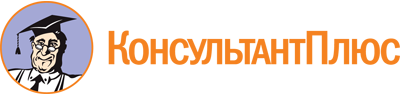 Постановление Правительства Красноярского края от 30.09.2013 N 506-п
(ред. от 28.11.2023)
"Об утверждении государственной программы Красноярского края "Развитие сельского хозяйства и регулирование рынков сельскохозяйственной продукции, сырья и продовольствия"
(с изм. и доп., вступающими в силу с 01.01.2024)Документ предоставлен КонсультантПлюс

www.consultant.ru

Дата сохранения: 27.02.2024
 Список изменяющих документов(в ред. Постановлений Правительства Красноярского краяот 02.04.2014 N 116-п, от 25.06.2014 N 259-п, от 27.08.2014 N 367-п,от 30.09.2014 N 423-п, от 12.11.2014 N 541-п, от 09.12.2014 N 583-п,от 24.02.2015 N 68-п, от 02.06.2015 N 274-п, от 10.09.2015 N 475-п,от 02.10.2015 N 534-п, от 23.11.2015 N 614-п, от 15.12.2015 N 660-п,от 01.03.2016 N 91-п, от 17.05.2016 N 239-п, от 31.05.2016 N 260-п,от 30.08.2016 N 436-п, от 30.09.2016 N 492-п, от 15.11.2016 N 574-п,от 16.12.2016 N 657-п, от 14.02.2017 N 73-п, от 19.04.2017 N 228-п,от 20.06.2017 N 333-п, от 18.07.2017 N 402-п, от 26.09.2017 N 555-п,от 05.10.2017 N 587-п, от 20.10.2017 N 622-п, от 28.11.2017 N 714-п,от 14.12.2017 N 771-п, от 20.02.2018 N 61-п, от 13.03.2018 N 85-п,от 01.06.2018 N 317-п, от 28.08.2018 N 488-п, от 02.10.2018 N 573-п,от 09.10.2018 N 593-п, от 27.11.2018 N 698-п, от 29.01.2019 N 22-п,от 14.05.2019 N 257-п, от 30.07.2019 N 401-п, от 30.09.2019 N 526-п,от 08.10.2019 N 551-п, от 26.11.2019 N 649-п, от 18.02.2020 N 116-п,от 28.04.2020 N 282-п, от 29.09.2020 N 677-п, от 09.10.2020 N 725-п,от 17.11.2020 N 791-п, от 15.12.2020 N 867-п, от 16.02.2021 N 93-п,от 18.05.2021 N 334-п, от 27.07.2021 N 524-п, от 17.08.2021 N 557-п,от 30.09.2021 N 694-п, от 26.10.2021 N 756-п, от 30.11.2021 N 837-п,от 17.12.2021 N 885-п, от 15.03.2022 N 177-п, от 26.04.2022 N 338-п,от 27.09.2022 N 790-п, от 27.09.2022 N 794-п, от 11.10.2022 N 870-п,от 25.10.2022 N 910-п, от 22.11.2022 N 1004-п, от 20.12.2022 N 1123-п,от 31.01.2023 N 59-п, от 16.05.2023 N 396-п, от 11.07.2023 N 575-п,от 22.08.2023 N 665-п, от 26.09.2023 N 752-п, от 10.10.2023 N 801-п,от 28.11.2023 N 933-п)Список изменяющих документов(в ред. Постановления Правительства Красноярского краяот 26.09.2023 N 752-п)Развитие сельского хозяйства и регулирование рынков сельскохозяйственной продукции, сырья и продовольствия (далее - программа)Развитие сельского хозяйства и регулирование рынков сельскохозяйственной продукции, сырья и продовольствия (далее - программа)Куратор программыВерещагин Сергей Викторович - исполняющий обязанности председателя Правительства Красноярского краяОтветственный исполнитель программыминистерство сельского хозяйства и торговли Красноярского краяСоисполнители программыагентство развития малого и среднего предпринимательства Красноярского краяПериод реализации2024 - 2030 годыЦели программыЦель 1. Достижение значения индекса производства продукции сельского хозяйства (в сопоставимых ценах) в 2030 году в объеме 111,3 процентов от уровня 2020 годаЦели программыЦель 2. Достижение значения индекса производства пищевых продуктов (в сопоставимых ценах) в 2030 году в объеме 115,1 процентов от уровня 2020 годаЦели программыЦель 3. Достижение уровня среднемесячной начисленной заработной платы работников сельского хозяйства (без субъектов малого предпринимательства) в 2030 году - 65770,1 рублейЦели программыЦель 4. Достижение объема экспорта продукции агропромышленного комплекса (в сопоставимых ценах) в размере 0,0306 млрд долл. США к концу 2024 годаЦели программыЦель 5. Сохранение к 2031 году доли сельского населения в общей численности населения Российской Федерации на уровне 20,41 процентовЦели программыЦель 6. Достижение к 2031 году соотношения среднемесячных располагаемых ресурсов сельского и городского домохозяйств в размере 80,0 процентовЦели программыЦель 7. Повышение к 2031 году доли общей площади благоустроенных жилых помещений в сельских населенных пунктах до 17,8 процентовОбъемы финансового обеспеченияобъем бюджетных ассигнований на реализацию программы за счет средств краевого бюджета составляет 27188793,1 тыс. рублей, в том числе:2340041,6 тыс. рублей - за счет средств, поступивших из федерального бюджета, в том числе по годам:2024 год - 1251384,9 тыс. рублей;2025 год - 1088656,7 тыс. рублей;2026 год - 0,0 тыс. рублей;24848751,5 тыс. рублей - средства краевого бюджета, в том числе по годам:2024 год - 8808185,1 тыс. рублей;2025 год - 8019708,7 тыс. рублей;2026 год - 8020857,7 тыс. рублейСвязь с национальными целями развития Российской Федерации, государственными программами Российской Федерации (при наличии) и (или) целями, задачами социально-экономического развития Красноярского края, установленными документами стратегического планирования Красноярского краянациональная цель "Достойный, эффективный труд и успешное предпринимательство".Показатель:"Увеличение численности занятых в сфере малого и среднего предпринимательства, включая индивидуальных предпринимателей и самозанятых, до 25 млн человек";"Реальный рост экспорта несырьевых неэнергетических товаров не менее 70 процентов по сравнению с показателем 2020 года""Реальный рост инвестиций в основной капитал не менее 70 процентов по сравнению с показателем 2020 года";"Обеспечение темпа устойчивого роста доходов населения и уровня пенсионного обеспечения не ниже инфляции";"Обеспечение темпа роста валового внутреннего продукта страны выше среднемирового при сохранении макроэкономической стабильности".Национальная цель "Комфортная и безопасная среда для жизни".Показатель:"Улучшение жилищных условий не менее 5 миллионов семей ежегодно и увеличение объема жилищного строительства не менее чем до 120 млн кв. метров в год"Связь с национальными целями развития Российской Федерации, государственными программами Российской Федерации (при наличии) и (или) целями, задачами социально-экономического развития Красноярского края, установленными документами стратегического планирования Красноярского краяцели государственной программы Российской Федерации "Развития сельского хозяйства и регулирования рынков сельскохозяйственной продукции, сырья и продовольствия", утвержденной Постановлением Правительства Российской Федерации от 14.07.2012 N 717 (далее - государственная программа N 717):достижение значения индекса производства продукции сельского хозяйства (в сопоставимых ценах) в 2030 году в объеме 114,6 процентов от уровня 2020 года;достижение значения индекса производства пищевых продуктов (в сопоставимых ценах) в 2030 году в объеме 114,7 процентов от уровня 2020 года;достижение уровня среднемесячной начисленной заработной платы работников сельского хозяйства (без субъектов малого предпринимательства) в 2030 году - 60857,0 рублей;достижение объема экспорта продукции агропромышленного комплекса (в сопоставимых ценах) в размере 29,0 млрд долл. США к концу 2024 годаСвязь с национальными целями развития Российской Федерации, государственными программами Российской Федерации (при наличии) и (или) целями, задачами социально-экономического развития Красноярского края, установленными документами стратегического планирования Красноярского краяцели государственной программы Российской Федерации "Комплексное развитие сельских территорий", утвержденной Постановлением Правительства Российской Федерации от 31.05.2019 N 696 (далее - государственная программа N 696):сохранение к 2031 году доли сельского населения в общей численности населения Российской Федерации на уровне 25 процентов;достижение к 2031 году соотношения среднемесячных располагаемых ресурсов сельского и городского домохозяйств в размере 70 процентов;повышение к 2031 году доли общей площади благоустроенных жилых помещений в сельских населенных пунктах до 54 процентовСвязь с национальными целями развития Российской Федерации, государственными программами Российской Федерации (при наличии) и (или) целями, задачами социально-экономического развития Красноярского края, установленными документами стратегического планирования Красноярского краяцели государственной программы эффективного вовлечения в оборот земель сельскохозяйственного назначения и развития мелиоративного комплекса Российской Федерации, утвержденной Постановлением Правительства Российской Федерации от 14.05.2021 N 731 (далее - государственная программа N 731):вовлечение в оборот земель сельскохозяйственного назначения площадью не менее 13234,8 тыс. га к концу 2030 года;предотвращение выбытия и сохранение мелиорированных земель в сельскохозяйственном обороте к концу 2030 года на площади не менее 3688,6 тыс. га;получение достоверных и актуальных сведений о количественных характеристиках и границах земель сельскохозяйственного назначения в отношении 100% земель сельскохозяйственного назначения, включая количественные и качественные характеристики сельскохозяйственных угодий, вовлекаемых в оборот, к концу 2025 годацели государственной программы "Развитие рыбохозяйственного комплекса", утвержденной Постановлением Правительства Российской Федерации от 15.04.2014 N 314 (далее - государственная программа N 314):поддержание уровня самообеспечения рыбой и рыбопродуктами (в живом весе - весе сырца) не менее 85% на плановый период до 2030 годаN п/пПоказатели государственной программы Красноярского краяУровень показателяПризнак возрастания/убыванияЕдиница измерения (по ОКЕИ)Базовое значение показателя за два года, предшествующие году начала реализации программыБазовое значение показателя за два года, предшествующие году начала реализации программыЗначение показателя по годам реализации государственной программыЗначение показателя по годам реализации государственной программыЗначение показателя по годам реализации государственной программыЗначение показателя по годам реализации государственной программыДокументОтветственный за достижение показателяСвязь с целевым показателем национальной цели/государственной программы РФПоказатель реализуется муниципальным образованием (да/нет)Источник информации (информационная система)N п/пПоказатели государственной программы Красноярского краяУровень показателяПризнак возрастания/убыванияЕдиница измерения (по ОКЕИ)202220232024202520262030ДокументОтветственный за достижение показателяСвязь с целевым показателем национальной цели/государственной программы РФПоказатель реализуется муниципальным образованием (да/нет)Источник информации (информационная система)12345678910111213141516Цель 1. Достижение значения индекса производства продукции сельского хозяйства (в сопоставимых ценах) в 2030 году в объеме 111,3 процентов от уровня 2020 годаЦель 1. Достижение значения индекса производства продукции сельского хозяйства (в сопоставимых ценах) в 2030 году в объеме 111,3 процентов от уровня 2020 годаЦель 1. Достижение значения индекса производства продукции сельского хозяйства (в сопоставимых ценах) в 2030 году в объеме 111,3 процентов от уровня 2020 годаЦель 1. Достижение значения индекса производства продукции сельского хозяйства (в сопоставимых ценах) в 2030 году в объеме 111,3 процентов от уровня 2020 годаЦель 1. Достижение значения индекса производства продукции сельского хозяйства (в сопоставимых ценах) в 2030 году в объеме 111,3 процентов от уровня 2020 годаЦель 1. Достижение значения индекса производства продукции сельского хозяйства (в сопоставимых ценах) в 2030 году в объеме 111,3 процентов от уровня 2020 годаЦель 1. Достижение значения индекса производства продукции сельского хозяйства (в сопоставимых ценах) в 2030 году в объеме 111,3 процентов от уровня 2020 годаЦель 1. Достижение значения индекса производства продукции сельского хозяйства (в сопоставимых ценах) в 2030 году в объеме 111,3 процентов от уровня 2020 годаЦель 1. Достижение значения индекса производства продукции сельского хозяйства (в сопоставимых ценах) в 2030 году в объеме 111,3 процентов от уровня 2020 годаЦель 1. Достижение значения индекса производства продукции сельского хозяйства (в сопоставимых ценах) в 2030 году в объеме 111,3 процентов от уровня 2020 годаЦель 1. Достижение значения индекса производства продукции сельского хозяйства (в сопоставимых ценах) в 2030 году в объеме 111,3 процентов от уровня 2020 годаЦель 1. Достижение значения индекса производства продукции сельского хозяйства (в сопоставимых ценах) в 2030 году в объеме 111,3 процентов от уровня 2020 годаЦель 1. Достижение значения индекса производства продукции сельского хозяйства (в сопоставимых ценах) в 2030 году в объеме 111,3 процентов от уровня 2020 годаЦель 1. Достижение значения индекса производства продукции сельского хозяйства (в сопоставимых ценах) в 2030 году в объеме 111,3 процентов от уровня 2020 годаЦель 1. Достижение значения индекса производства продукции сельского хозяйства (в сопоставимых ценах) в 2030 году в объеме 111,3 процентов от уровня 2020 годаЦель 1. Достижение значения индекса производства продукции сельского хозяйства (в сопоставимых ценах) в 2030 году в объеме 111,3 процентов от уровня 2020 года1.1Индекс производства продукции сельского хозяйства (в сопоставимых ценах) к уровню 2020 годаГП РФ, ВДЛвозрастаниепроцент100,2102,1102,8103,6104,5111,3Указ Президента Российской Федерации от 21.01.2020 N 20министерство сельского хозяйства и торговли Красноярского краяобеспечение темпа роста валового внутреннего продукта страны выше среднемирового при сохранении макроэкономической стабильностинетУправление Федеральной службы государственной статистики по Красноярскому краю, Республике Хакасия и Республике ТываЦель 2. Достижение значения индекса производства пищевых продуктов (в сопоставимых ценах) в 2030 году в объеме 115,1 процентов от уровня 2020 годаЦель 2. Достижение значения индекса производства пищевых продуктов (в сопоставимых ценах) в 2030 году в объеме 115,1 процентов от уровня 2020 годаЦель 2. Достижение значения индекса производства пищевых продуктов (в сопоставимых ценах) в 2030 году в объеме 115,1 процентов от уровня 2020 годаЦель 2. Достижение значения индекса производства пищевых продуктов (в сопоставимых ценах) в 2030 году в объеме 115,1 процентов от уровня 2020 годаЦель 2. Достижение значения индекса производства пищевых продуктов (в сопоставимых ценах) в 2030 году в объеме 115,1 процентов от уровня 2020 годаЦель 2. Достижение значения индекса производства пищевых продуктов (в сопоставимых ценах) в 2030 году в объеме 115,1 процентов от уровня 2020 годаЦель 2. Достижение значения индекса производства пищевых продуктов (в сопоставимых ценах) в 2030 году в объеме 115,1 процентов от уровня 2020 годаЦель 2. Достижение значения индекса производства пищевых продуктов (в сопоставимых ценах) в 2030 году в объеме 115,1 процентов от уровня 2020 годаЦель 2. Достижение значения индекса производства пищевых продуктов (в сопоставимых ценах) в 2030 году в объеме 115,1 процентов от уровня 2020 годаЦель 2. Достижение значения индекса производства пищевых продуктов (в сопоставимых ценах) в 2030 году в объеме 115,1 процентов от уровня 2020 годаЦель 2. Достижение значения индекса производства пищевых продуктов (в сопоставимых ценах) в 2030 году в объеме 115,1 процентов от уровня 2020 годаЦель 2. Достижение значения индекса производства пищевых продуктов (в сопоставимых ценах) в 2030 году в объеме 115,1 процентов от уровня 2020 годаЦель 2. Достижение значения индекса производства пищевых продуктов (в сопоставимых ценах) в 2030 году в объеме 115,1 процентов от уровня 2020 годаЦель 2. Достижение значения индекса производства пищевых продуктов (в сопоставимых ценах) в 2030 году в объеме 115,1 процентов от уровня 2020 годаЦель 2. Достижение значения индекса производства пищевых продуктов (в сопоставимых ценах) в 2030 году в объеме 115,1 процентов от уровня 2020 годаЦель 2. Достижение значения индекса производства пищевых продуктов (в сопоставимых ценах) в 2030 году в объеме 115,1 процентов от уровня 2020 года2.1Индекс производства пищевых продуктов (в сопоставимых ценах) к уровню 2020 годаГП РФ, ВДЛвозрастаниепроцент104,8106,8108,7110,9113,9115,1Указ Президента Российской Федерации от 21.01.2020 N 20министерство сельского хозяйства и торговли Красноярского краяобеспечение темпа роста валового внутреннего продукта страны выше среднемирового при сохранении макроэкономической стабильностинетУправление Федеральной службы государственной статистики по Красноярскому краю, Республике Хакасия и Республике ТываЦель 3. Достижение уровня среднемесячной начисленной заработной платы работников сельского хозяйства (без субъектов малого предпринимательства) в 2030 году - 65770,1 рублейЦель 3. Достижение уровня среднемесячной начисленной заработной платы работников сельского хозяйства (без субъектов малого предпринимательства) в 2030 году - 65770,1 рублейЦель 3. Достижение уровня среднемесячной начисленной заработной платы работников сельского хозяйства (без субъектов малого предпринимательства) в 2030 году - 65770,1 рублейЦель 3. Достижение уровня среднемесячной начисленной заработной платы работников сельского хозяйства (без субъектов малого предпринимательства) в 2030 году - 65770,1 рублейЦель 3. Достижение уровня среднемесячной начисленной заработной платы работников сельского хозяйства (без субъектов малого предпринимательства) в 2030 году - 65770,1 рублейЦель 3. Достижение уровня среднемесячной начисленной заработной платы работников сельского хозяйства (без субъектов малого предпринимательства) в 2030 году - 65770,1 рублейЦель 3. Достижение уровня среднемесячной начисленной заработной платы работников сельского хозяйства (без субъектов малого предпринимательства) в 2030 году - 65770,1 рублейЦель 3. Достижение уровня среднемесячной начисленной заработной платы работников сельского хозяйства (без субъектов малого предпринимательства) в 2030 году - 65770,1 рублейЦель 3. Достижение уровня среднемесячной начисленной заработной платы работников сельского хозяйства (без субъектов малого предпринимательства) в 2030 году - 65770,1 рублейЦель 3. Достижение уровня среднемесячной начисленной заработной платы работников сельского хозяйства (без субъектов малого предпринимательства) в 2030 году - 65770,1 рублейЦель 3. Достижение уровня среднемесячной начисленной заработной платы работников сельского хозяйства (без субъектов малого предпринимательства) в 2030 году - 65770,1 рублейЦель 3. Достижение уровня среднемесячной начисленной заработной платы работников сельского хозяйства (без субъектов малого предпринимательства) в 2030 году - 65770,1 рублейЦель 3. Достижение уровня среднемесячной начисленной заработной платы работников сельского хозяйства (без субъектов малого предпринимательства) в 2030 году - 65770,1 рублейЦель 3. Достижение уровня среднемесячной начисленной заработной платы работников сельского хозяйства (без субъектов малого предпринимательства) в 2030 году - 65770,1 рублейЦель 3. Достижение уровня среднемесячной начисленной заработной платы работников сельского хозяйства (без субъектов малого предпринимательства) в 2030 году - 65770,1 рублейЦель 3. Достижение уровня среднемесячной начисленной заработной платы работников сельского хозяйства (без субъектов малого предпринимательства) в 2030 году - 65770,1 рублей3.1Среднемесячная начисленная заработная плата работников сельского хозяйства (без субъектов малого предпринимательства)ГП РФ, ВДЛвозрастаниерубль44388,946652,749032,051532,654109,365770,1Указ Президента Российской Федерации от 21.07.2020 N 474министерство сельского хозяйства и торговли Красноярского краяобеспечение темпа роста валового внутреннего продукта страны выше среднемирового при сохранении макроэкономической стабильности,обеспечение темпа устойчивого роста доходов населения и уровня пенсионного обеспечения не ниже инфляциинетУправление Федеральной службы государственной статистики по Красноярскому краю, Республике Хакасия и Республике ТываЦель 4. Достижение объема экспорта продукции агропромышленного комплекса (в сопоставимых ценах) в размере 0,0306 млрд долл. США к концу 2024 годаЦель 4. Достижение объема экспорта продукции агропромышленного комплекса (в сопоставимых ценах) в размере 0,0306 млрд долл. США к концу 2024 годаЦель 4. Достижение объема экспорта продукции агропромышленного комплекса (в сопоставимых ценах) в размере 0,0306 млрд долл. США к концу 2024 годаЦель 4. Достижение объема экспорта продукции агропромышленного комплекса (в сопоставимых ценах) в размере 0,0306 млрд долл. США к концу 2024 годаЦель 4. Достижение объема экспорта продукции агропромышленного комплекса (в сопоставимых ценах) в размере 0,0306 млрд долл. США к концу 2024 годаЦель 4. Достижение объема экспорта продукции агропромышленного комплекса (в сопоставимых ценах) в размере 0,0306 млрд долл. США к концу 2024 годаЦель 4. Достижение объема экспорта продукции агропромышленного комплекса (в сопоставимых ценах) в размере 0,0306 млрд долл. США к концу 2024 годаЦель 4. Достижение объема экспорта продукции агропромышленного комплекса (в сопоставимых ценах) в размере 0,0306 млрд долл. США к концу 2024 годаЦель 4. Достижение объема экспорта продукции агропромышленного комплекса (в сопоставимых ценах) в размере 0,0306 млрд долл. США к концу 2024 годаЦель 4. Достижение объема экспорта продукции агропромышленного комплекса (в сопоставимых ценах) в размере 0,0306 млрд долл. США к концу 2024 годаЦель 4. Достижение объема экспорта продукции агропромышленного комплекса (в сопоставимых ценах) в размере 0,0306 млрд долл. США к концу 2024 годаЦель 4. Достижение объема экспорта продукции агропромышленного комплекса (в сопоставимых ценах) в размере 0,0306 млрд долл. США к концу 2024 годаЦель 4. Достижение объема экспорта продукции агропромышленного комплекса (в сопоставимых ценах) в размере 0,0306 млрд долл. США к концу 2024 годаЦель 4. Достижение объема экспорта продукции агропромышленного комплекса (в сопоставимых ценах) в размере 0,0306 млрд долл. США к концу 2024 годаЦель 4. Достижение объема экспорта продукции агропромышленного комплекса (в сопоставимых ценах) в размере 0,0306 млрд долл. США к концу 2024 годаЦель 4. Достижение объема экспорта продукции агропромышленного комплекса (в сопоставимых ценах) в размере 0,0306 млрд долл. США к концу 2024 года4.1Объем экспорта продукции агропромышленного комплекса (в сопоставимых ценах)НПГП РФвозрастаниемиллиард долларов0,00000,02940,03060,00,00,0Протокол Президиума Совета при Президенте Российской Федерации по стратегическому развитию и национальным проектам от 24.12.2018 N 16министерство сельского хозяйства и торговли Красноярского краяобеспечение темпа роста валового внутреннего продукта страны выше среднемирового при сохранении макроэкономической стабильности реальный рост экспорта несырьевых неэнергетических товаров не менее 70 процентов по сравнению с показателем 2020 годанетЦБД ЕАИС ФТС РоссииЦель 5. Сохранение к 2031 году доли сельского населения в общей численности населения Российской Федерации на уровне 20,41 процентаЦель 5. Сохранение к 2031 году доли сельского населения в общей численности населения Российской Федерации на уровне 20,41 процентаЦель 5. Сохранение к 2031 году доли сельского населения в общей численности населения Российской Федерации на уровне 20,41 процентаЦель 5. Сохранение к 2031 году доли сельского населения в общей численности населения Российской Федерации на уровне 20,41 процентаЦель 5. Сохранение к 2031 году доли сельского населения в общей численности населения Российской Федерации на уровне 20,41 процентаЦель 5. Сохранение к 2031 году доли сельского населения в общей численности населения Российской Федерации на уровне 20,41 процентаЦель 5. Сохранение к 2031 году доли сельского населения в общей численности населения Российской Федерации на уровне 20,41 процентаЦель 5. Сохранение к 2031 году доли сельского населения в общей численности населения Российской Федерации на уровне 20,41 процентаЦель 5. Сохранение к 2031 году доли сельского населения в общей численности населения Российской Федерации на уровне 20,41 процентаЦель 5. Сохранение к 2031 году доли сельского населения в общей численности населения Российской Федерации на уровне 20,41 процентаЦель 5. Сохранение к 2031 году доли сельского населения в общей численности населения Российской Федерации на уровне 20,41 процентаЦель 5. Сохранение к 2031 году доли сельского населения в общей численности населения Российской Федерации на уровне 20,41 процентаЦель 5. Сохранение к 2031 году доли сельского населения в общей численности населения Российской Федерации на уровне 20,41 процентаЦель 5. Сохранение к 2031 году доли сельского населения в общей численности населения Российской Федерации на уровне 20,41 процентаЦель 5. Сохранение к 2031 году доли сельского населения в общей численности населения Российской Федерации на уровне 20,41 процентаЦель 5. Сохранение к 2031 году доли сельского населения в общей численности населения Российской Федерации на уровне 20,41 процента5.1Доля сельского населения в общей численности населения Российской Федерации (на 1 января года, следующего за отчетным)ГП РФвозрастаниепроцент20,620,2820,1520,0220,4120,41Распоряжение Правительства Российской Федерации от 02.02.2015 N 151-р;Распоряжение Правительства Российской Федерации от 10.02.2021 N 296-рминистерство сельского хозяйства и торговли Красноярского краяобеспечение темпа роста валового внутреннего продукта страны выше среднемирового при сохранении макроэкономической стабильности,обеспечение темпа устойчивого роста доходов населения и уровня пенсионного обеспечения не ниже инфляции, улучшение жилищных условий не менее 5 миллионов семей ежегодно и увеличение объема жилищного строительства не менее чем до 120 млн кв. метров в годнетданные министерства сельского хозяйства и торговли Красноярского края5.2Численность специалистов, прошедших обучение либо привлеченных на работу на сельских территориях в результате оказания государственной поддержкиГП РФвозрастаниетысяч человекх0,0340,040,0370,0370,037Распоряжение Правительства Российской Федерации от 02.02.2015 N 151-рминистерство сельского хозяйства и торговли Красноярского краяобеспечение темпа роста валового внутреннего продукта страны выше среднемирового при сохранении макроэкономической стабильности,обеспечение темпа устойчивого роста доходов населения и уровня пенсионного обеспечения не ниже инфляции, улучшение жилищных условий не менее 5 миллионов семей ежегодно и увеличение объема жилищного строительства не менее чем до 120 млн кв. метров в годнетданные министерства сельского хозяйства и торговли Красноярского краяЦель 6. Достижение к 2031 году соотношения среднемесячных располагаемых ресурсов сельского и городского домохозяйств в размере 80,0 процентовЦель 6. Достижение к 2031 году соотношения среднемесячных располагаемых ресурсов сельского и городского домохозяйств в размере 80,0 процентовЦель 6. Достижение к 2031 году соотношения среднемесячных располагаемых ресурсов сельского и городского домохозяйств в размере 80,0 процентовЦель 6. Достижение к 2031 году соотношения среднемесячных располагаемых ресурсов сельского и городского домохозяйств в размере 80,0 процентовЦель 6. Достижение к 2031 году соотношения среднемесячных располагаемых ресурсов сельского и городского домохозяйств в размере 80,0 процентовЦель 6. Достижение к 2031 году соотношения среднемесячных располагаемых ресурсов сельского и городского домохозяйств в размере 80,0 процентовЦель 6. Достижение к 2031 году соотношения среднемесячных располагаемых ресурсов сельского и городского домохозяйств в размере 80,0 процентовЦель 6. Достижение к 2031 году соотношения среднемесячных располагаемых ресурсов сельского и городского домохозяйств в размере 80,0 процентовЦель 6. Достижение к 2031 году соотношения среднемесячных располагаемых ресурсов сельского и городского домохозяйств в размере 80,0 процентовЦель 6. Достижение к 2031 году соотношения среднемесячных располагаемых ресурсов сельского и городского домохозяйств в размере 80,0 процентовЦель 6. Достижение к 2031 году соотношения среднемесячных располагаемых ресурсов сельского и городского домохозяйств в размере 80,0 процентовЦель 6. Достижение к 2031 году соотношения среднемесячных располагаемых ресурсов сельского и городского домохозяйств в размере 80,0 процентовЦель 6. Достижение к 2031 году соотношения среднемесячных располагаемых ресурсов сельского и городского домохозяйств в размере 80,0 процентовЦель 6. Достижение к 2031 году соотношения среднемесячных располагаемых ресурсов сельского и городского домохозяйств в размере 80,0 процентовЦель 6. Достижение к 2031 году соотношения среднемесячных располагаемых ресурсов сельского и городского домохозяйств в размере 80,0 процентовЦель 6. Достижение к 2031 году соотношения среднемесячных располагаемых ресурсов сельского и городского домохозяйств в размере 80,0 процентов6.1Соотношение среднемесячных располагаемых ресурсов сельского и городского домохозяйств (на 1 января года, следующего за отчетным)ГП РФвозрастаниепроцент83,371,9168,3164,7165,080,0Распоряжение Правительства Российской Федерации от 02.02.2015 N 151-рминистерство сельского хозяйства и торговли Красноярского краяобеспечение темпа роста валового внутреннего продукта страны выше среднемирового при сохранении макроэкономической стабильности,обеспечение темпа устойчивого роста доходов населения и уровня пенсионного обеспечения не ниже инфляции, улучшение жилищных условий не менее 5 миллионов семей ежегодно и увеличение объема жилищного строительства не менее чем до 120 млн кв. метров в годнетданные министерства сельского хозяйства и торговли Красноярского краяЦель 7. Повышение к 2031 году доли общей площади благоустроенных жилых помещений в сельских населенных пунктах до 17,8 процентаЦель 7. Повышение к 2031 году доли общей площади благоустроенных жилых помещений в сельских населенных пунктах до 17,8 процентаЦель 7. Повышение к 2031 году доли общей площади благоустроенных жилых помещений в сельских населенных пунктах до 17,8 процентаЦель 7. Повышение к 2031 году доли общей площади благоустроенных жилых помещений в сельских населенных пунктах до 17,8 процентаЦель 7. Повышение к 2031 году доли общей площади благоустроенных жилых помещений в сельских населенных пунктах до 17,8 процентаЦель 7. Повышение к 2031 году доли общей площади благоустроенных жилых помещений в сельских населенных пунктах до 17,8 процентаЦель 7. Повышение к 2031 году доли общей площади благоустроенных жилых помещений в сельских населенных пунктах до 17,8 процентаЦель 7. Повышение к 2031 году доли общей площади благоустроенных жилых помещений в сельских населенных пунктах до 17,8 процентаЦель 7. Повышение к 2031 году доли общей площади благоустроенных жилых помещений в сельских населенных пунктах до 17,8 процентаЦель 7. Повышение к 2031 году доли общей площади благоустроенных жилых помещений в сельских населенных пунктах до 17,8 процентаЦель 7. Повышение к 2031 году доли общей площади благоустроенных жилых помещений в сельских населенных пунктах до 17,8 процентаЦель 7. Повышение к 2031 году доли общей площади благоустроенных жилых помещений в сельских населенных пунктах до 17,8 процентаЦель 7. Повышение к 2031 году доли общей площади благоустроенных жилых помещений в сельских населенных пунктах до 17,8 процентаЦель 7. Повышение к 2031 году доли общей площади благоустроенных жилых помещений в сельских населенных пунктах до 17,8 процентаЦель 7. Повышение к 2031 году доли общей площади благоустроенных жилых помещений в сельских населенных пунктах до 17,8 процентаЦель 7. Повышение к 2031 году доли общей площади благоустроенных жилых помещений в сельских населенных пунктах до 17,8 процента7.1Доля общей площади благоустроенных жилых помещений в сельских населенных пунктах (на 1 января года, следующего за отчетным)ГП РФвозрастаниепроцент17,517,817,817,817,817,8Распоряжение Правительства Российской Федерации от 02.02.2015 N 151-рминистерство сельского хозяйства и торговли Красноярского краяобеспечение темпа роста валового внутреннего продукта страны выше среднемирового при сохранении макроэкономической стабильности, улучшение жилищных условий не менее 5 миллионов семей ежегодно и увеличение объема жилищного строительства не менее чем до 120 млн кв. метров в год,обеспечение темпа устойчивого роста доходов населения и уровня пенсионного обеспечения не ниже инфляциинетданные министерства сельского хозяйства и торговли Красноярского краяN п/пНаименование региональных проектов, ведомственных проектов, комплексов процессных мероприятий (далее - структурный элемент)Период реализации структурного элемента/связь с показателями государственной программы Красноярского края1231Региональный проект N 1 "Акселерация субъектов малого и среднего предпринимательства"период реализации: 2024агентство развития малого и среднего предпринимательства Красноярского края1.1Создана комплексная система акселерации, включающая в себя финансовые и налоговые инструменты поддержки субъектов МСП, а также инфраструктуру для комфортной работы и развития субъектов МСП, доступ к закупкам крупнейших заказчиковиндекс производства продукции сельского хозяйства (в сопоставимых ценах) к уровню 2020 года;индекс производства пищевых продуктов (в сопоставимых ценах) к уровню 2020 года2Региональный проект N 2 "Экспорт продукции АПК Красноярского края"период реализации: 20242.1Создана сквозная система финансовой и нефинансовой поддержки на всех этапах жизненного цикла проекта по экспорту продукции АПКобъем экспорта продукции агропромышленного комплекса (в сопоставимых ценах)министерство сельского хозяйства и торговли Красноярского краяобъем экспорта продукции агропромышленного комплекса (в сопоставимых ценах)2.2Создание новой товарной массы продукции АПК в том числе продукции с высокой добавленной стоимостью путем технологического перевооружения отрасли и иных обеспечивающих мероприятийобъем экспорта продукции агропромышленного комплекса (в сопоставимых ценах)3Ведомственный проект N 1 "Развитие отраслей и техническая модернизация агропромышленного комплекса"период реализации: 2024 - 2026министерство сельского хозяйства и торговли Красноярского края3.1Увеличение объемов производства продукции в 2030 году к уровню 2020 года по растениеводству на 20,1 процента, животноводству - на 1,4 процентаиндекс производства продукции сельского хозяйства (в сопоставимых ценах) к уровню 2020 года;индекс производства пищевых продуктов (в сопоставимых ценах) к уровню 2020 года;среднемесячная начисленная заработная плата работников сельского хозяйства (без субъектов малого предпринимательства)3.2Обеспечение обновления тракторов до уровня 4,0 процента, зерноуборочных комбайнов - 5,5 процента, кормоуборочных комбайнов - 3,7 процента к 2030 годуиндекс производства продукции сельского хозяйства (в сопоставимых ценах) к уровню 2020 года;индекс производства пищевых продуктов (в сопоставимых ценах) к уровню 2020 года3.3Обеспечение сохранности животных от инфекционных и инвазивных заболеваний не менее 99 процентов до конца 2030 годаиндекс производства продукции сельского хозяйства (в сопоставимых ценах) к уровню 2020 года;индекс производства пищевых продуктов (в сопоставимых ценах) к уровню 2020 года4Ведомственный проект N 2 "Развитие отраслей овощеводства и картофелеводства"период реализации: 2024 - 2026министерство сельского хозяйства и торговли Красноярского края4.1Увеличение объемов производства продукции в 2025 году к уровню 2021 года в сельскохозяйственных организациях, крестьянских (фермерских) хозяйствах, включая индивидуальных предпринимателей, по картофелю на 12,1 процентов, овощам открытого и закрытого грунта на 37,7 процентовиндекс производства продукции сельского хозяйства (в сопоставимых ценах) к уровню 2020 года;индекс производства пищевых продуктов (в сопоставимых ценах) к уровню 2020 года5Ведомственный проект N 3 "Стимулирование инвестиционной деятельности в агропромышленном комплексе"период реализации: 2024 - 2026министерство сельского хозяйства и торговли Красноярского края5.1Создание условий для привлечения кредитных ресурсов в АПК в объеме не менее 38,4 млрд рублей к 2030 годуиндекс производства продукции сельского хозяйства (в сопоставимых ценах) к уровню 2020 года;индекс производства пищевых продуктов (в сопоставимых ценах) к уровню 2020 года5.2Поддержание уровня самообеспечения рыбой и рыбопродуктами (в живом весе - весе сырца) не менее 85% на плановый период до 2030 годаиндекс производства продукции сельского хозяйства (в сопоставимых ценах) к уровню 2020 года;индекс производства пищевых продуктов (в сопоставимых ценах) к уровню 2020 года6Ведомственный проект N 4 "Вовлечение в оборот и комплексная мелиорация земель сельскохозяйственного назначения"период реализации: 2024 - 2026министерство сельского хозяйства и торговли Красноярского края6.1Вовлечь к концу 2030 года в оборот 8,775 тыс. гектаров выбывших сельскохозяйственных угодий за счет проведения культуртехнических мероприятийиндекс производства продукции сельского хозяйства (в сопоставимых ценах) к уровню 2020 года6.2Выполнить к концу 2030 года гидромелиоративные мероприятия на площади 1,016 тыс. гектаров на землях сельскохозяйственного назначенияиндекс производства продукции сельского хозяйства (в сопоставимых ценах) к уровню 2020 года6.3Подготовить проекты межевания земельных участков, выделяемых в счет невостребованных земельных долей, находящихся в собственности муниципальных образований, в отношении не менее чем 42,0 тыс. га до конца 2030 годаиндекс производства продукции сельского хозяйства (в сопоставимых ценах) к уровню 2020 года6.4Осуществить государственный кадастровый учет земельных участков, государственная собственность на которые не разграничена, из состава земель сельскохозяйственного назначения и земельных участков, выделяемых в счет невостребованных земельных долей, находящихся в собственности муниципальных образований, с внесением сведений в Единый государственный реестр недвижимости, с границами, соответствующими требованиям законодательства Российской Федерации, в отношении не менее чем 84,0 тыс. га до конца 2030 годаиндекс производства продукции сельского хозяйства (в сопоставимых ценах) к уровню 2020 года7Ведомственный проект N 5 "Развитие малых форм хозяйствования и сельскохозяйственной кооперации"период реализации: 2024 - 2026министерство сельского хозяйства и торговли Красноярского края7.1Обеспечение ежегодного прироста объема производства сельскохозяйственной продукции, произведенной сельскохозяйственными товаропроизводителями, получившими государственную поддержку на развитие сельского туризма, к 2030 году на 21 процентиндекс производства продукции сельского хозяйства (в сопоставимых ценах) к уровню 2020 года;индекс производства пищевых продуктов (в сопоставимых ценах) к уровню 2020 года7.2Увеличение количества новых субъектов малого и среднего предпринимательства, в том числе крестьянских (фермерских) хозяйств и индивидуальных предпринимателей, являющихся сельскохозяйственными товаропроизводителями, в 2030 году к уровню 2023 года и обеспечение их развития, на 105 единициндекс производства продукции сельского хозяйства (в сопоставимых ценах) к уровню 2020 года;индекс производства пищевых продуктов (в сопоставимых ценах) к уровню 2020 года7.3Увеличение объемов производства продукции малыми формами хозяйствования в 2030 году к уровню 2023 года по растениеводству на 111,0 процентов, животноводству - на 9,6 процентаиндекс производства продукции сельского хозяйства (в сопоставимых ценах) к уровню 2020 года;индекс производства пищевых продуктов (в сопоставимых ценах) к уровню 2020 года8Ведомственный проект N 6 "Комплексное развитие сельских территорий"период реализации: 2024 - 2026министерство сельского хозяйства и торговли Красноярского края8.1К 2031 году созданы возможности для улучшения жилищных условий 0,938 тысячи семей, проживающих на сельских территориях (агломерациях)доля сельского населения в общей численности населения Российской Федерации (на 1 января года, следующего за отчетным);соотношение среднемесячных располагаемых ресурсов сельского и городского домохозяйств (на 1 января года, следующего за отчетным);доля общей площади благоустроенных жилых помещений в сельских населенных пунктах (на 1 января года, следующего за отчетным)8.2К 2031 году созданы условия для привлечения 0,1 тыс. специалистов к работе на сельских территориях у сельскохозяйственных товаропроизводителей и организаций, осуществляющих переработку сельскохозяйственной продукции на сельских территорияхдоля сельского населения в общей численности населения Российской Федерации (на 1 января года, следующего за отчетным);численность специалистов, прошедших обучение либо привлеченных на работу на сельских территориях в результате оказания государственной поддержки;соотношение среднемесячных располагаемых ресурсов сельского и городского домохозяйств (на 1 января года, следующего за отчетным)9Ведомственный проект N 7 "Поддержка садоводства и огородничества"период реализации: 2024 - 2026министерство сельского хозяйства и торговли Красноярского края9.1Увеличение количества муниципальных образований с развитой инфраструктурой на 34 единицы к концу 2030 годасоотношение среднемесячных располагаемых ресурсов сельского и городского домохозяйств (на 1 января года, следующего за отчетным)9.2Увеличение количества садоводческих и огороднических некоммерческих товариществ с развитой инфраструктурой на 573 единицы к концу 2030 годасоотношение среднемесячных располагаемых ресурсов сельского и городского домохозяйств (на 1 января года, следующего за отчетным)9.3Увеличение реализованных проектов, направленных на ведение и развитие на территории Красноярского края садоводства и огородничества по предоставлению консультационных и информационных услуг садоводам, огородникам, садоводческим и огородническим некоммерческим товариществам, на 16 единиц к концу 2030 годасоотношение среднемесячных располагаемых ресурсов сельского и городского домохозяйств (на 1 января года, следующего за отчетным)10Комплекс процессных мероприятий "Обеспечение реализации государственной программы и прочие мероприятия"период реализации: 2024 - 2026министерство сельского хозяйства и торговли Красноярского края10.1Обеспечение эффективного, ответственного и прозрачного управления финансовыми ресурсами в рамках выполнения установленных функций и полномочий, повышение эффективности бюджетных расходов до конца 2030 годаиндекс производства продукции сельского хозяйства (в сопоставимых ценах) к уровню 2020 года;индекс производства пищевых продуктов (в сопоставимых ценах) к уровню 2020 года10.2Повышение качества оказания краевыми государственными учреждениями государственных услуг, выполнения работ в сфере развития агропромышленного комплекса до конца 2030 годаиндекс производства продукции сельского хозяйства (в сопоставимых ценах) к уровню 2020 года;индекс производства пищевых продуктов (в сопоставимых ценах) к уровню 2020 года10.3Обеспечение взаимодействия министерства сельского хозяйства и торговли Красноярского края с 43 муниципальными образованиями Красноярского края по реализации мероприятий государственной программы до конца 2030 годаиндекс производства продукции сельского хозяйства (в сопоставимых ценах) к уровню 2020 года;индекс производства пищевых продуктов (в сопоставимых ценах) к уровню 2020 годаНаименование государственной программы, структурного элемента, источников финансированияОбъем финансового обеспечения по годам реализации, тыс. рублейОбъем финансового обеспечения по годам реализации, тыс. рублейОбъем финансового обеспечения по годам реализации, тыс. рублейИтого на 2024 - 2026 годы, тыс. рублейНаименование государственной программы, структурного элемента, источников финансирования202420252026Итого на 2024 - 2026 годы, тыс. рублей12345Государственная программа (всего), в том числе:10059570,09108365,48020857,727188793,1Региональный бюджет (всего), из них:10059570,09108365,48020857,727188793,1в том числе межбюджетные трансферты из федерального бюджета1251384,91088656,70,02340041,6межбюджетные трансферты местным бюджетам284625,7300698,6255885,4841209,7Консолидированные бюджеты муниципальных образований0,00,00,00,0Внебюджетные источники0,00,00,00,0Региональный проект "Акселерация субъектов малого и среднего предпринимательства" (всего), в том числе:173487,80,00,0173487,8Региональный бюджет, из них:173487,80,00,0173487,8в том числе межбюджетные трансферты из федерального бюджета122340,00,00,0122340,0межбюджетные трансферты местным бюджетам0,00,00,00,0Консолидированные бюджеты муниципальных образований0,00,00,00,0Внебюджетные источники0,00,00,00,0Региональный проект "Экспорт продукции АПК Красноярского края" (всего), в том числе:50896,10,00,050896,1Региональный бюджет, из них:50896,10,00,050896,1в том числе межбюджетные трансферты из федерального бюджета48351,30,00,048351,3межбюджетные трансферты местным бюджетам0,00,00,00,0Консолидированные бюджеты муниципальных образований0,00,00,00,0Внебюджетные источники0,00,00,00,0Ведомственный проект "Развитие отраслей и техническая модернизация агропромышленного комплекса" (всего), в том числе:3884232,83756851,52834141,110475225,4Региональный бюджет, из них:3884232,83756851,52834141,110475225,4в том числе межбюджетные трансферты из федерального бюджета932998,4932998,40,01865996,8межбюджетные трансферты местным бюджетам0,00,00,00,0Консолидированные бюджеты муниципальных образований0,00,00,00,0Внебюджетные источники0,00,00,00,0Ведомственный проект "Развитие отраслей овощеводства и картофелеводства" (всего), в том числе:95415,099182,067537,5262134,5Региональный бюджет, из них:95415,099182,067537,5262134,5в том числе межбюджетные трансферты из федерального бюджета31644,531644,50,063289,0межбюджетные трансферты местным бюджетам0,00,00,00,0Консолидированные бюджеты муниципальных образований0,00,00,00,0Внебюджетные источники0,00,00,00,0Ведомственный проект "Стимулирование инвестиционной деятельности в агропромышленном комплексе" (всего), в том числе:1259359,9921080,2910067,23090507,3Региональный бюджет, из них:1259359,9921080,2910067,23090507,3в том числе межбюджетные трансферты из федерального бюджета1990,20,00,01990,2межбюджетные трансферты местным бюджетам0,00,00,00,0Консолидированные бюджеты муниципальных образований0,00,00,00,0Внебюджетные источники0,00,00,00,0Ведомственный проект "Вовлечение в оборот и комплексная мелиорация земель сельскохозяйственного назначения" (всего), в том числе:96683,686720,526883,4210287,5Региональный бюджет, из них:96683,686720,526883,4210287,5в том числе межбюджетные трансферты из федерального бюджета58258,159837,10,0118095,2межбюджетные трансферты местным бюджетам48873,864946,720133,5133954,0Консолидированные бюджеты муниципальных образований0,00,00,00,0Внебюджетные источники0,00,00,00,0Ведомственный проект "Развитие малых форм хозяйствования и сельскохозяйственной кооперации" (всего), в том числе:636261,9648901,9648901,91934065,7Региональный бюджет, из них:636261,9648901,9648901,91934065,7в том числе межбюджетные трансферты из федерального бюджета0,00,00,00,0межбюджетные трансферты местным бюджетам0,00,00,00,0Консолидированные бюджеты муниципальных образований0,00,00,00,0Внебюджетные источники0,00,00,00,0Ведомственный проект "Комплексное развитие сельских территорий" (всего), в том числе:1257252,71016029,1952577,43225859,2Региональный бюджет, из них:1257252,71016029,1952577,43225859,2в том числе межбюджетные трансферты из федерального бюджета55802,464176,70,0119979,1межбюджетные трансферты местным бюджетам0,00,00,00,0Консолидированные бюджеты муниципальных образований0,00,00,00,0Внебюджетные источники0,00,00,00,0Ведомственный проект "Поддержка садоводства и огородничества" (всего), в том числе:131000,0131000,0131000,0393000,0Региональный бюджет, из них:131000,0131000,0131000,0393000,0в том числе межбюджетные трансферты из федерального бюджета0,00,00,00,0межбюджетные трансферты местным бюджетам50000,050000,050000,0150000,0Консолидированные бюджеты муниципальных образований0,00,00,00,0Внебюджетные источники0,00,00,00,0Комплекс процессных мероприятий "Обеспечение реализации государственной программы и прочие мероприятия" (всего), в том числе:2474980,22448600,22449749,27373329,6Региональный бюджет, из них:2474980,22448600,22449749,27373329,6в том числе межбюджетные трансферты из федерального бюджета0,00,00,00,0межбюджетные трансферты местным бюджетам185751,9185751,9185751,9557255,7Консолидированные бюджеты муниципальных образований0,00,00,00,0Внебюджетные источники0,00,00,00,0КонсультантПлюс: примечание.Нумерация пунктов дана в соответствии с официальным текстом документа.Обеспечение реализации государственной программы и прочие мероприятия (далее - комплекс процессных мероприятий)Обеспечение реализации государственной программы и прочие мероприятия (далее - комплекс процессных мероприятий)Связь с государственной программой Красноярского краягосударственная программа Красноярского края "Развитие сельского хозяйства и регулирование рынков сельскохозяйственной продукции, сырья и продовольствия", утвержденная Постановлением Правительства Красноярского края от 30.09.2013 N 506-п (далее - программа)Соисполнитель программы-N п/пНаименование показателя комплекса процессных мероприятийПризнак возрастания/убыванияЕдиница измерения (по ОКЕИ)Базовое значение показателя за два года, предшествующих году начала реализации программыБазовое значение показателя за два года, предшествующих году начала реализации программыЗначения показателя по годам реализации комплекса процессных мероприятийЗначения показателя по годам реализации комплекса процессных мероприятийЗначения показателя по годам реализации комплекса процессных мероприятийОтветственный за достижение показателяИнформационная система (источник информации)N п/пНаименование показателя комплекса процессных мероприятийПризнак возрастания/убыванияЕдиница измерения (по ОКЕИ)20222023202420252026Ответственный за достижение показателяИнформационная система (источник информации)12345678910111Обеспечение эффективного, ответственного и прозрачного управления финансовыми ресурсами в рамках выполнения установленных функций и полномочий, повышение эффективности бюджетных расходов до конца 2030 годаОбеспечение эффективного, ответственного и прозрачного управления финансовыми ресурсами в рамках выполнения установленных функций и полномочий, повышение эффективности бюджетных расходов до конца 2030 годаОбеспечение эффективного, ответственного и прозрачного управления финансовыми ресурсами в рамках выполнения установленных функций и полномочий, повышение эффективности бюджетных расходов до конца 2030 годаОбеспечение эффективного, ответственного и прозрачного управления финансовыми ресурсами в рамках выполнения установленных функций и полномочий, повышение эффективности бюджетных расходов до конца 2030 годаОбеспечение эффективного, ответственного и прозрачного управления финансовыми ресурсами в рамках выполнения установленных функций и полномочий, повышение эффективности бюджетных расходов до конца 2030 годаОбеспечение эффективного, ответственного и прозрачного управления финансовыми ресурсами в рамках выполнения установленных функций и полномочий, повышение эффективности бюджетных расходов до конца 2030 годаОбеспечение эффективного, ответственного и прозрачного управления финансовыми ресурсами в рамках выполнения установленных функций и полномочий, повышение эффективности бюджетных расходов до конца 2030 годаОбеспечение эффективного, ответственного и прозрачного управления финансовыми ресурсами в рамках выполнения установленных функций и полномочий, повышение эффективности бюджетных расходов до конца 2030 годаОбеспечение эффективного, ответственного и прозрачного управления финансовыми ресурсами в рамках выполнения установленных функций и полномочий, повышение эффективности бюджетных расходов до конца 2030 годаОбеспечение эффективного, ответственного и прозрачного управления финансовыми ресурсами в рамках выполнения установленных функций и полномочий, повышение эффективности бюджетных расходов до конца 2030 года1.1Доля исполненных бюджетных ассигнований, предусмотренных в программном видевозрастаниепроцентов100,693,093,093,093,0министерство сельского хозяйства и торговли Красноярского края;служба по ветеринарному надзору Красноярского края; подведомственные службе по ветеринарному надзору Красноярского края;краевые государственные казенные учреждения Красноярского края;служба по надзору за техническим состоянием самоходных машин и других видов техники Красноярского края;краевое государственное казенное учреждение "Центр документационно-информационного и транспортного обеспечения министерства сельского хозяйства и торговли края и службы Гостехнадзора края"Приказ Минфина России от 28.12.2010 N 191н "Об утверждении Инструкции о порядке составления и представления годовой, квартальной и месячной отчетности об исполнении бюджетов бюджетной системы Российской Федерации"2Повышение качества оказания краевыми государственными учреждениями государственных услуг, выполнения работ в сфере развития агропромышленного комплекса до конца 2030 годаПовышение качества оказания краевыми государственными учреждениями государственных услуг, выполнения работ в сфере развития агропромышленного комплекса до конца 2030 годаПовышение качества оказания краевыми государственными учреждениями государственных услуг, выполнения работ в сфере развития агропромышленного комплекса до конца 2030 годаПовышение качества оказания краевыми государственными учреждениями государственных услуг, выполнения работ в сфере развития агропромышленного комплекса до конца 2030 годаПовышение качества оказания краевыми государственными учреждениями государственных услуг, выполнения работ в сфере развития агропромышленного комплекса до конца 2030 годаПовышение качества оказания краевыми государственными учреждениями государственных услуг, выполнения работ в сфере развития агропромышленного комплекса до конца 2030 годаПовышение качества оказания краевыми государственными учреждениями государственных услуг, выполнения работ в сфере развития агропромышленного комплекса до конца 2030 годаПовышение качества оказания краевыми государственными учреждениями государственных услуг, выполнения работ в сфере развития агропромышленного комплекса до конца 2030 годаПовышение качества оказания краевыми государственными учреждениями государственных услуг, выполнения работ в сфере развития агропромышленного комплекса до конца 2030 годаПовышение качества оказания краевыми государственными учреждениями государственных услуг, выполнения работ в сфере развития агропромышленного комплекса до конца 2030 года2.1Утверждение государственных заданий на оказание государственных услуг (выполнение работ) краевым государственным казенным учреждениям Красноярского краявозрастаниепроцентов100,7100,0100,0100,0100,0служба по ветеринарному надзору Красноярского края;краевые государственные казенные учреждения Красноярского края, подведомственные службе по ветеринарному надзору Красноярского краяПостановление Правительства Красноярского края от 20.03.2017 N 145-п "Об утверждении Методики оценки выполнения краевыми государственными учреждениями государственного задания на оказание государственных услуг (выполнение работ)"3Обеспечение взаимодействия министерства сельского хозяйства и торговли Красноярского края с 43 муниципальными образованиями Красноярского края по реализации мероприятий программы до конца 2023 годаОбеспечение взаимодействия министерства сельского хозяйства и торговли Красноярского края с 43 муниципальными образованиями Красноярского края по реализации мероприятий программы до конца 2023 годаОбеспечение взаимодействия министерства сельского хозяйства и торговли Красноярского края с 43 муниципальными образованиями Красноярского края по реализации мероприятий программы до конца 2023 годаОбеспечение взаимодействия министерства сельского хозяйства и торговли Красноярского края с 43 муниципальными образованиями Красноярского края по реализации мероприятий программы до конца 2023 годаОбеспечение взаимодействия министерства сельского хозяйства и торговли Красноярского края с 43 муниципальными образованиями Красноярского края по реализации мероприятий программы до конца 2023 годаОбеспечение взаимодействия министерства сельского хозяйства и торговли Красноярского края с 43 муниципальными образованиями Красноярского края по реализации мероприятий программы до конца 2023 годаОбеспечение взаимодействия министерства сельского хозяйства и торговли Красноярского края с 43 муниципальными образованиями Красноярского края по реализации мероприятий программы до конца 2023 годаОбеспечение взаимодействия министерства сельского хозяйства и торговли Красноярского края с 43 муниципальными образованиями Красноярского края по реализации мероприятий программы до конца 2023 годаОбеспечение взаимодействия министерства сельского хозяйства и торговли Красноярского края с 43 муниципальными образованиями Красноярского края по реализации мероприятий программы до конца 2023 годаОбеспечение взаимодействия министерства сельского хозяйства и торговли Красноярского края с 43 муниципальными образованиями Красноярского края по реализации мероприятий программы до конца 2023 года3.1Укомплектованность исполнительно-распорядительного органа местного самоуправления муниципального района, муниципального округа Красноярского края муниципальными служащими, реализующими переданные государственные полномочия по решению вопросов поддержки сельскохозяйственного производствавозрастаниепроцентов100,0100,0100,0100,0100,0исполнительно-распорядительный орган местного самоуправления муниципального района, муниципального округа Красноярского краяданные исполнительно-распорядительного органа местного самоуправления муниципального района, муниципального округа Красноярского краяN п/пСтруктурный элемент программы, мероприятияНаименование главного распорядителя бюджетных средств (далее - ГРБС)Код бюджетной классификацииКод бюджетной классификацииКод бюджетной классификацииКод бюджетной классификацииРасходы по годам реализации программыРасходы по годам реализации программыРасходы по годам реализации программыРасходы по годам реализации программыРезультат программыПоказатели программы/структурных элементов, на достижение которых направлена реализация мероприятияN п/пСтруктурный элемент программы, мероприятияНаименование главного распорядителя бюджетных средств (далее - ГРБС)Код бюджетной классификацииКод бюджетной классификацииКод бюджетной классификацииКод бюджетной классификацииочередной финансовый год1-й год планового периода2-й год планового периодаитого на очередной финансовый год и плановый период 2024 - 2026 годовРезультат программыПоказатели программы/структурных элементов, на достижение которых направлена реализация мероприятияN п/пСтруктурный элемент программы, мероприятияНаименование главного распорядителя бюджетных средств (далее - ГРБС)ГРБСРз ПрЦСРВР202420252026итого на очередной финансовый год и плановый период 2024 - 2026 годовРезультат программыПоказатели программы/структурных элементов, на достижение которых направлена реализация мероприятия12345678910111213Цели программыЦели программыЦели программыЦели программыЦели программыЦели программыЦели программыЦели программыЦели программыЦели программыЦели программыЦели программыЦель 1 - достижение значения индекса производства продукции сельского хозяйства (в сопоставимых ценах) в 2030 году в объеме 111,3 процента от уровня 2020 годаЦель 1 - достижение значения индекса производства продукции сельского хозяйства (в сопоставимых ценах) в 2030 году в объеме 111,3 процента от уровня 2020 годаЦель 1 - достижение значения индекса производства продукции сельского хозяйства (в сопоставимых ценах) в 2030 году в объеме 111,3 процента от уровня 2020 годаЦель 1 - достижение значения индекса производства продукции сельского хозяйства (в сопоставимых ценах) в 2030 году в объеме 111,3 процента от уровня 2020 годаЦель 1 - достижение значения индекса производства продукции сельского хозяйства (в сопоставимых ценах) в 2030 году в объеме 111,3 процента от уровня 2020 годаЦель 1 - достижение значения индекса производства продукции сельского хозяйства (в сопоставимых ценах) в 2030 году в объеме 111,3 процента от уровня 2020 годаЦель 1 - достижение значения индекса производства продукции сельского хозяйства (в сопоставимых ценах) в 2030 году в объеме 111,3 процента от уровня 2020 годаЦель 1 - достижение значения индекса производства продукции сельского хозяйства (в сопоставимых ценах) в 2030 году в объеме 111,3 процента от уровня 2020 годаЦель 1 - достижение значения индекса производства продукции сельского хозяйства (в сопоставимых ценах) в 2030 году в объеме 111,3 процента от уровня 2020 годаЦель 1 - достижение значения индекса производства продукции сельского хозяйства (в сопоставимых ценах) в 2030 году в объеме 111,3 процента от уровня 2020 годаЦель 1 - достижение значения индекса производства продукции сельского хозяйства (в сопоставимых ценах) в 2030 году в объеме 111,3 процента от уровня 2020 годаЦель 1 - достижение значения индекса производства продукции сельского хозяйства (в сопоставимых ценах) в 2030 году в объеме 111,3 процента от уровня 2020 годаЦель 2 - достижение значения индекса производства пищевых продуктов (в сопоставимых ценах) в 2030 году в объеме 115,1 процента от уровня 2020 годаЦель 2 - достижение значения индекса производства пищевых продуктов (в сопоставимых ценах) в 2030 году в объеме 115,1 процента от уровня 2020 годаЦель 2 - достижение значения индекса производства пищевых продуктов (в сопоставимых ценах) в 2030 году в объеме 115,1 процента от уровня 2020 годаЦель 2 - достижение значения индекса производства пищевых продуктов (в сопоставимых ценах) в 2030 году в объеме 115,1 процента от уровня 2020 годаЦель 2 - достижение значения индекса производства пищевых продуктов (в сопоставимых ценах) в 2030 году в объеме 115,1 процента от уровня 2020 годаЦель 2 - достижение значения индекса производства пищевых продуктов (в сопоставимых ценах) в 2030 году в объеме 115,1 процента от уровня 2020 годаЦель 2 - достижение значения индекса производства пищевых продуктов (в сопоставимых ценах) в 2030 году в объеме 115,1 процента от уровня 2020 годаЦель 2 - достижение значения индекса производства пищевых продуктов (в сопоставимых ценах) в 2030 году в объеме 115,1 процента от уровня 2020 годаЦель 2 - достижение значения индекса производства пищевых продуктов (в сопоставимых ценах) в 2030 году в объеме 115,1 процента от уровня 2020 годаЦель 2 - достижение значения индекса производства пищевых продуктов (в сопоставимых ценах) в 2030 году в объеме 115,1 процента от уровня 2020 годаЦель 2 - достижение значения индекса производства пищевых продуктов (в сопоставимых ценах) в 2030 году в объеме 115,1 процента от уровня 2020 годаЦель 2 - достижение значения индекса производства пищевых продуктов (в сопоставимых ценах) в 2030 году в объеме 115,1 процента от уровня 2020 годаЦель 3 - достижение уровня среднемесячной начисленной заработной платы работников сельского хозяйства (без субъектов малого предпринимательства) в 2030 году - 65770,1 рубляЦель 3 - достижение уровня среднемесячной начисленной заработной платы работников сельского хозяйства (без субъектов малого предпринимательства) в 2030 году - 65770,1 рубляЦель 3 - достижение уровня среднемесячной начисленной заработной платы работников сельского хозяйства (без субъектов малого предпринимательства) в 2030 году - 65770,1 рубляЦель 3 - достижение уровня среднемесячной начисленной заработной платы работников сельского хозяйства (без субъектов малого предпринимательства) в 2030 году - 65770,1 рубляЦель 3 - достижение уровня среднемесячной начисленной заработной платы работников сельского хозяйства (без субъектов малого предпринимательства) в 2030 году - 65770,1 рубляЦель 3 - достижение уровня среднемесячной начисленной заработной платы работников сельского хозяйства (без субъектов малого предпринимательства) в 2030 году - 65770,1 рубляЦель 3 - достижение уровня среднемесячной начисленной заработной платы работников сельского хозяйства (без субъектов малого предпринимательства) в 2030 году - 65770,1 рубляЦель 3 - достижение уровня среднемесячной начисленной заработной платы работников сельского хозяйства (без субъектов малого предпринимательства) в 2030 году - 65770,1 рубляЦель 3 - достижение уровня среднемесячной начисленной заработной платы работников сельского хозяйства (без субъектов малого предпринимательства) в 2030 году - 65770,1 рубляЦель 3 - достижение уровня среднемесячной начисленной заработной платы работников сельского хозяйства (без субъектов малого предпринимательства) в 2030 году - 65770,1 рубляЦель 3 - достижение уровня среднемесячной начисленной заработной платы работников сельского хозяйства (без субъектов малого предпринимательства) в 2030 году - 65770,1 рубляЦель 3 - достижение уровня среднемесячной начисленной заработной платы работников сельского хозяйства (без субъектов малого предпринимательства) в 2030 году - 65770,1 рубляЦель 4 - достижение объема экспорта продукции агропромышленного комплекса (в сопоставимых ценах) в размере 0,0306 млрд долл. США к концу 2024 годаЦель 4 - достижение объема экспорта продукции агропромышленного комплекса (в сопоставимых ценах) в размере 0,0306 млрд долл. США к концу 2024 годаЦель 4 - достижение объема экспорта продукции агропромышленного комплекса (в сопоставимых ценах) в размере 0,0306 млрд долл. США к концу 2024 годаЦель 4 - достижение объема экспорта продукции агропромышленного комплекса (в сопоставимых ценах) в размере 0,0306 млрд долл. США к концу 2024 годаЦель 4 - достижение объема экспорта продукции агропромышленного комплекса (в сопоставимых ценах) в размере 0,0306 млрд долл. США к концу 2024 годаЦель 4 - достижение объема экспорта продукции агропромышленного комплекса (в сопоставимых ценах) в размере 0,0306 млрд долл. США к концу 2024 годаЦель 4 - достижение объема экспорта продукции агропромышленного комплекса (в сопоставимых ценах) в размере 0,0306 млрд долл. США к концу 2024 годаЦель 4 - достижение объема экспорта продукции агропромышленного комплекса (в сопоставимых ценах) в размере 0,0306 млрд долл. США к концу 2024 годаЦель 4 - достижение объема экспорта продукции агропромышленного комплекса (в сопоставимых ценах) в размере 0,0306 млрд долл. США к концу 2024 годаЦель 4 - достижение объема экспорта продукции агропромышленного комплекса (в сопоставимых ценах) в размере 0,0306 млрд долл. США к концу 2024 годаЦель 4 - достижение объема экспорта продукции агропромышленного комплекса (в сопоставимых ценах) в размере 0,0306 млрд долл. США к концу 2024 годаЦель 4 - достижение объема экспорта продукции агропромышленного комплекса (в сопоставимых ценах) в размере 0,0306 млрд долл. США к концу 2024 годаЦель 5 - сохранение к 2031 году доли сельского населения в общей численности населения Российской Федерации на уровне 20,41 процентаЦель 5 - сохранение к 2031 году доли сельского населения в общей численности населения Российской Федерации на уровне 20,41 процентаЦель 5 - сохранение к 2031 году доли сельского населения в общей численности населения Российской Федерации на уровне 20,41 процентаЦель 5 - сохранение к 2031 году доли сельского населения в общей численности населения Российской Федерации на уровне 20,41 процентаЦель 5 - сохранение к 2031 году доли сельского населения в общей численности населения Российской Федерации на уровне 20,41 процентаЦель 5 - сохранение к 2031 году доли сельского населения в общей численности населения Российской Федерации на уровне 20,41 процентаЦель 5 - сохранение к 2031 году доли сельского населения в общей численности населения Российской Федерации на уровне 20,41 процентаЦель 5 - сохранение к 2031 году доли сельского населения в общей численности населения Российской Федерации на уровне 20,41 процентаЦель 5 - сохранение к 2031 году доли сельского населения в общей численности населения Российской Федерации на уровне 20,41 процентаЦель 5 - сохранение к 2031 году доли сельского населения в общей численности населения Российской Федерации на уровне 20,41 процентаЦель 5 - сохранение к 2031 году доли сельского населения в общей численности населения Российской Федерации на уровне 20,41 процентаЦель 5 - сохранение к 2031 году доли сельского населения в общей численности населения Российской Федерации на уровне 20,41 процентаЦель 6 - достижение к 2031 году соотношения среднемесячных располагаемых ресурсов сельского и городского домохозяйств в размере 80,0 процентаЦель 6 - достижение к 2031 году соотношения среднемесячных располагаемых ресурсов сельского и городского домохозяйств в размере 80,0 процентаЦель 6 - достижение к 2031 году соотношения среднемесячных располагаемых ресурсов сельского и городского домохозяйств в размере 80,0 процентаЦель 6 - достижение к 2031 году соотношения среднемесячных располагаемых ресурсов сельского и городского домохозяйств в размере 80,0 процентаЦель 6 - достижение к 2031 году соотношения среднемесячных располагаемых ресурсов сельского и городского домохозяйств в размере 80,0 процентаЦель 6 - достижение к 2031 году соотношения среднемесячных располагаемых ресурсов сельского и городского домохозяйств в размере 80,0 процентаЦель 6 - достижение к 2031 году соотношения среднемесячных располагаемых ресурсов сельского и городского домохозяйств в размере 80,0 процентаЦель 6 - достижение к 2031 году соотношения среднемесячных располагаемых ресурсов сельского и городского домохозяйств в размере 80,0 процентаЦель 6 - достижение к 2031 году соотношения среднемесячных располагаемых ресурсов сельского и городского домохозяйств в размере 80,0 процентаЦель 6 - достижение к 2031 году соотношения среднемесячных располагаемых ресурсов сельского и городского домохозяйств в размере 80,0 процентаЦель 6 - достижение к 2031 году соотношения среднемесячных располагаемых ресурсов сельского и городского домохозяйств в размере 80,0 процентаЦель 6 - достижение к 2031 году соотношения среднемесячных располагаемых ресурсов сельского и городского домохозяйств в размере 80,0 процентаЦель 7 - повышение к 2031 году доли общей площади благоустроенных жилых помещений в сельских населенных пунктах до 17,8 процентаЦель 7 - повышение к 2031 году доли общей площади благоустроенных жилых помещений в сельских населенных пунктах до 17,8 процентаЦель 7 - повышение к 2031 году доли общей площади благоустроенных жилых помещений в сельских населенных пунктах до 17,8 процентаЦель 7 - повышение к 2031 году доли общей площади благоустроенных жилых помещений в сельских населенных пунктах до 17,8 процентаЦель 7 - повышение к 2031 году доли общей площади благоустроенных жилых помещений в сельских населенных пунктах до 17,8 процентаЦель 7 - повышение к 2031 году доли общей площади благоустроенных жилых помещений в сельских населенных пунктах до 17,8 процентаЦель 7 - повышение к 2031 году доли общей площади благоустроенных жилых помещений в сельских населенных пунктах до 17,8 процентаЦель 7 - повышение к 2031 году доли общей площади благоустроенных жилых помещений в сельских населенных пунктах до 17,8 процентаЦель 7 - повышение к 2031 году доли общей площади благоустроенных жилых помещений в сельских населенных пунктах до 17,8 процентаЦель 7 - повышение к 2031 году доли общей площади благоустроенных жилых помещений в сельских населенных пунктах до 17,8 процентаЦель 7 - повышение к 2031 году доли общей площади благоустроенных жилых помещений в сельских населенных пунктах до 17,8 процентаЦель 7 - повышение к 2031 году доли общей площади благоустроенных жилых помещений в сельских населенных пунктах до 17,8 процентаПрограмма, всегоххххх10059570,09108365,48020857,727188793,1ххв том числе:средства федерального бюджетаминистерство сельского хозяйства и торговли Красноярского краяхххх1251384,91088656,70,02340041,6ххПроектная часть, всегоххххх7584589,86659765,25571108,519815463,5хх1Региональный проект "Акселерация субъектов малого и среднего предпринимательства", всегоххххх173487,80,00,0173487,81в том числе:1средства федерального бюджетаминистерство сельского хозяйства и торговли Красноярского краяхххх122340,00,00,0122340,0хх1.1Создание системы поддержки фермеров и развитие сельской кооперации (гранты "Агростартап" в форме субсидий крестьянским (фермерским) хозяйствам или индивидуальным предпринимателям, являющимся главами крестьянских (фермерских) хозяйств, основными видами деятельности которых являются производство и (или) переработка сельскохозяйственной продукции, на финансовое обеспечение затрат, связанных с реализацией проекта создания и (или) развития хозяйства)министерство сельского хозяйства и торговли Красноярского края1210405142I55480181090000,00,00,090000,0сельскохозяйственные товаропроизводители получили государственную поддержку на создание и развитие производств в АПК (количество сельскохозяйственных товаропроизводителей, получивших поддержку, в том числе в результате услуг, оказанных центрами компетенций в сфере сельскохозяйственной кооперации и поддержки фермеров, накопленным итогом с 2021 года), единиц: 2024 год - 88численность занятых в сфере малого и среднего предпринимательства, включая индивидуальных предпринимателей1.2Создание системы поддержки фермеров и развитие сельской кооперации (субсидии сельскохозяйственным потребительским кооперативам на возмещение части понесенных в текущем финансовом году затрат)министерство сельского хозяйства и торговли Красноярского края1210405142I55480263061634,80,00,061634,8сельскохозяйственные товаропроизводители получили государственную поддержку на создание и развитие производств в АПК (количество сельскохозяйственных товаропроизводителей, получивших поддержку, в том числе в результате услуг, оказанных центрами компетенций в сфере сельскохозяйственной кооперации и поддержки фермеров, накопленным итогом с 2021 года), единиц: 2024 год - 88численность занятых в сфере малого и среднего предпринимательства, включая индивидуальных предпринимателей1.3Создание системы поддержки фермеров и развитие сельской кооперации (субсидии центру компетенций в сфере сельскохозяйственной кооперации и поддержки фермеров на финансовое обеспечение (возмещение) затрат, связанных с осуществлением его деятельности)министерство сельского хозяйства и торговли Красноярского края1210405142I55480381021853,00,00,021853,0сельскохозяйственные товаропроизводители получили государственную поддержку на создание и развитие производств в АПК (количество сельскохозяйственных товаропроизводителей, получивших поддержку, в том числе в результате услуг, оказанных центрами компетенций в сфере сельскохозяйственной кооперации и поддержки фермеров, накопленным итогом с 2021 года), единиц: 2024 год - 88численность занятых в сфере малого и среднего предпринимательства, включая индивидуальных предпринимателей2Региональный проект "Экспорт продукции АПК Красноярского края", всегоххххх50896,10,00,050896,12в том числе:2средства федерального бюджетаминистерство сельского хозяйства и торговли Красноярского края48351,30,00,048351,3хх2.1Субсидии на возмещение части затрат на производство масличных культурминистерство сельского хозяйства и торговли Красноярского края1210405142T25259081050896,10,00,050896,1прирост объема производства масличных культур, тыс. тонн:2024 год - 10,6175объем экспорта продукции агропромышленного комплекса (в сопоставимых ценах)3Ведомственный проект "Развитие отраслей и техническая модернизация агропромышленного комплекса", всегоххххх3884232,83756851,52834141,110475225,43в том числе:3средства федерального бюджетаминистерство сельского хозяйства и торговли Красноярского краяхххх932998,4932998,40,01865996,8хх3.1Субсидии на поддержку сельскохозяйственного производства по отдельным подотраслям растениеводства и животноводства (субсидии на возмещение части затрат на поддержку элитного семеноводства сельскохозяйственных культур)министерство сельского хозяйства и торговли Красноярского края121040514301R5081810124323,2127926,839657,3291907,3произведена сельскохозяйственная продукция по отдельным подотраслям растениеводства и животноводства (доля площади, засеваемой элитными семенами, в общей площади посевов, занятой семенами сортов растений), процентов:2024 год - 9,7;2025 год - 9,7;2026 год - 9,7индекс производства продукции растениеводства (в сопоставимых ценах) к уровню 2020 года3.2Субсидии на поддержку сельскохозяйственного производства по отдельным подотраслям растениеводства и животноводства (субсидии на возмещение части затрат на поддержку племенного животноводства)министерство сельского хозяйства и торговли Красноярского края121040514301R5083810118054,1121475,937657,5277187,5произведена сельскохозяйственная продукция по отдельным подотраслям растениеводства и животноводства (численность племенного маточного поголовья сельскохозяйственных животных в пересчете на условные головы), тыс. голов:2024 год - 17,0;2025 год - 17,0;2026 год - 17,0;произведена сельскохозяйственная продукция по отдельным подотраслям растениеводства и животноводства (численность племенных быков-производителей, оцененных по качеству потомства или находящихся в процессе оценки этого качества), тыс. голов:2024 год - 0,072;2025 год - 0,072;2026 год - 0,072индекс производства продукции животноводства (в сопоставимых ценах) к уровню 2020 года3.3Субсидии на поддержку сельскохозяйственного производства по отдельным подотраслям растениеводства и животноводства (субсидии на возмещение части затрат на уплату страховых премий, начисленных по договорам сельскохозяйственного страхования в области растениеводства, и (или) животноводства, и (или) товарной аквакультуры (товарного рыбоводства)министерство сельского хозяйства и торговли Красноярского края121040514301R508581049024,650445,715638,2115108,5произведена сельскохозяйственная продукция по отдельным подотраслям растениеводства и животноводства (доля застрахованной посевной (посадочной) площади в общей посевной (посадочной) площади (в условных единицах площади), процентов:2024 год - 10,0;2025 год - 10,0;2026 год - 10,0;произведена сельскохозяйственная продукция по отдельным подотраслям растениеводства и животноводства (доля застрахованного поголовья сельскохозяйственных животных в общем поголовье сельскохозяйственных животных), процентов:2024 год - 28,4;2025 год - 31,8;2026 год - 31,8индекс производства продукции растениеводства (в сопоставимых ценах) к уровню 2020 года;индекс производства продукции животноводства (в сопоставимых ценах) к уровню 2020 года3.4Субсидии на поддержку сельскохозяйственного производства по отдельным подотраслям растениеводства и животноводства (субсидии на возмещение части затрат на проведение агротехнологических работ, повышение уровня экологической безопасности сельскохозяйственного производства, а также на повышение плодородия и качества почв на посевной площади, занятой зерновыми, зернобобовыми, масличными (за исключением рапса и сои), кормовыми сельскохозяйственными культурами)министерство сельского хозяйства и торговли Красноярского края121040514301R5084810190833,1196364,560873,0448070,6произведена сельскохозяйственная продукция по отдельным подотраслям растениеводства и животноводства (размер посевных площадей, занятых зерновыми, зернобобовыми, масличными (за исключением рапса и сои) и кормовыми сельскохозяйственными культурами в сельскохозяйственных организациях, крестьянских (фермерских) хозяйствах, включая индивидуальных предпринимателей), тыс. га:2024 год - 407,619;2025 год - 410,351;2026 год - 410,351индекс производства продукции растениеводства (в сопоставимых ценах) к уровню 2020 года3.5Субсидии на стимулирование развития приоритетных подотраслей агропромышленного комплекса и развитие малых форм хозяйствования (субсидии на возмещение части затрат на поддержку собственного производства молока)министерство сельского хозяйства и торговли Красноярского края121040514301R5022810434154,5446738,7138489,01019382,2произведена сельскохозяйственная продукция по приоритетным подотраслям агропромышленного комплекса и обеспечено развитие малых форм хозяйствования (производство молока в сельскохозяйственных организациях, крестьянских (фермерских) хозяйствах, включая индивидуальных предпринимателей и граждан, ведущих личное подсобное хозяйство, применяющих специальный налоговый режим "Налог на профессиональный доход"), тыс. тонн:2024 год - 375,0;2025 год - 376,5;2026 год - 378,0уровень самообеспечения Красноярского края молоком и молоко-продуктами (в пересчете на молоко);индекс производства продукции животноводства (в сопоставимых ценах) к уровню 2020 года3.6Субсидии на стимулирование развития приоритетных подотраслей агропромышленного комплекса и развитие малых форм хозяйствования (субсидии на возмещение части затрат на закладку и (или) уход за многолетними насаждениями, включая питомники, и (или) раскорчевку выбывших из эксплуатации многолетних насаждений)министерство сельского хозяйства и торговли Красноярского края121040514301R50268101161,71195,40,02357,1произведена сельскохозяйственная продукция по приоритетным подотраслям агропромышленного комплекса и обеспечено развитие малых форм хозяйствования (площадь закладки многолетних насаждений в сельскохозяйственных организациях, крестьянских (фермерских) хозяйствах и у индивидуальных предпринимателей), тыс. га:2024 год - 0,035;2025 год - 0,035;произведена сельскохозяйственная продукция по приоритетным подотраслям агропромышленного комплекса и обеспечено развитие малых форм хозяйствования (площадь уходных работ за многолетними насаждениями (до вступления в товарное плодоношение, но не более 3 лет с момента закладки для садов интенсивного типа) в сельскохозяйственных организациях, крестьянских (фермерских) хозяйствах и у индивидуальных предпринимателей), тыс. га:2024 год - 0,064;2025 год - 0,064индекс производства продукции растениеводства (в сопоставимых ценах) к уровню 2020 года3.7Субсидии на стимулирование развития приоритетных подотраслей агропромышленного комплекса и развитие малых форм хозяйствования (гранты в форме субсидий крестьянским (фермерским) хозяйствам и индивидуальным предпринимателям, являющимся главами крестьянских (фермерских) хозяйств, на финансовое обеспечение затрат на развитие семейных ферм)министерство сельского хозяйства и торговли Красноярского края121040514301R502381088246,590804,328149,3207200,1произведена сельскохозяйственная продукция по приоритетным подотраслям агропромышленного комплекса и обеспечено развитие малых форм хозяйствования (прирост объема производства сельскохозяйственной продукции в отчетном году по отношению к предыдущему году в крестьянских (фермерских) хозяйствах и у получателей гранта "Агропрогресс", получивших указанный грант, в течение предыдущих 5 лет, включая отчетный год), процентов:2024 год - 8;2025 год - 8;2026 год - 8индекс производства продукции растениеводства (в сопоставимых ценах) к уровню 2020 года;индекс производства продукции животноводства (в сопоставимых ценах) к уровню 2020 года3.8Субсидии на стимулирование развития приоритетных подотраслей агропромышленного комплекса и развитие малых форм хозяйствования (гранты в форме субсидий сельскохозяйственным потребительским кооперативам, за исключением сельскохозяйственных кредитных потребительских кооперативов, на финансовое обеспечение затрат на развитие материально-технической базы)министерство сельского хозяйства и торговли Красноярского края121040514301R502463050000,051449,315949,3117398,6произведена сельскохозяйственная продукция по приоритетным подотраслям агропромышленного комплекса и обеспечено развитие малых форм хозяйствования (прирост объема продукции, реализованной в отчетном году сельскохозяйственными потребительскими кооперативами, получившими грант на развитие материально-технической базы, за последние 5 лет (включая отчетный год) по отношению к предыдущему году), процентов:2024 год - 8;2025 год - 8;2026 год - 8индекс производства продукции растениеводства (в сопоставимых ценах) к уровню 2020 года;индекс производства продукции животноводства (в сопоставимых ценах) к уровню 2020 года3.9Субсидии на финансовое обеспечение (возмещение) части затрат на производство и реализацию зерновых культур (пшеница, рожь, кукуруза, ячмень)министерство сельского хозяйства и торговли Красноярского края121040514301R3580810258284,5265771,082389,0606444,5достигнуты объемы реализации зерновых культур собственного производства, тыс. тонн:2024 год - 129,1;2025 год - 132,8;2026 год - 132,8индекс производства продукции растениеводства (в сопоставимых ценах) к уровню 2020 года3.10Субсидии на возмещение части затрат на проведение агротехнологических работ в растениеводствеминистерство сельского хозяйства и торговли Красноярского края12104051430121880810539615,6539615,6539615,61618846,8произведена сельскохозяйственная продукция по отдельным подотраслям растениеводства в Красноярском крае(посевная площадь, занятая зерновыми, зернобобовыми, масличными (за исключением рапса и сои), кормовыми сельскохозяйственными культурами), га:2024 год - 850384,7;2025 год - 850384,7;2026 год - 850384,7;произведена сельскохозяйственная продукция по отдельным подотраслям растениеводства в Красноярском крае (посевная площадь, занятая овощными культурами открытого грунта), га:2024 год - 395,0;2025 год - 395,0;2026 год - 395,0;произведена сельскохозяйственная продукция по отдельным подотраслям растениеводства в Красноярском крае (посевная площадь, занятая картофелем), га:2024 год - 1925,0;2025 год - 1925,0;2026 год - 1925,0индекс производства продукции растениеводства (в сопоставимых ценах) к уровню 2020 года;уровень самообеспечения Красноярского края зерном3.11Субсидии на возмещение части затрат на содержание сельскохозяйственных животных, выращивание товарной рыбыминистерство сельского хозяйства и торговли Красноярского края121040514301240508101029476,61029476,61029476,63088429,8произведена сельскохозяйственная продукция по отдельным подотраслям животноводства в Красноярском крае (численность маточного поголовья основного стада сельскохозяйственных животных на 1 января года, следующего за годом предоставления субсидии (за исключением поголовья сельскохозяйственной птицы), тыс. голов (пчелосемей):2024 год - 76,8;2025 год - 77,0;2026 год - 77,0;произведена сельскохозяйственная продукция по отдельным подотраслям животноводства в Красноярском крае (количество среднегодового поголовья промышленного стада птицы за год, в котором предоставлена субсидия), тыс. голов:2024 год - 3576,3;2025 год - 3815,2;2026 год - 3815,2;произведена сельскохозяйственная продукция по отдельным подотраслям животноводства в Красноярском крае (количество реализованной товарной рыбы, в том числе отгруженной на собственную переработку, за год, в котором предоставлена субсидия (в живом весе), тонн:2024 год - 2422,1;2025 год - 2422,1;2026 год - 2422,1индекс производства продукции животноводства (в сопоставимых ценах) к уровню 2020 года;уровень самообеспечения Красноярского края мясом и мясопродуктами (в пересчете на мясо);уровень самообеспечения Красноярского края молоком и молокопродуктами (в пересчете на молоко)3.12Субсидии на возмещение части затрат на уплату процентов по кредитным договорам (договорам займа), заключенным с 1 января 2017 года на срок до 2 летминистерство сельского хозяйства и торговли Красноярского края12104051430124300630, 810204451,4203912,9214606,8622971,1достигнут объем остатка ссудной задолженности по кредитным договорам (договорам займа), заключенным с 1 января 2017 года на срок до 2 лет, на 1 декабря отчетного года, млн рублей:2024 год - 850,0;2025 год - 850,0;2026 год - 850,0индекс производства продукции растениеводства (в сопоставимых ценах) к уровню 2020 года;индекс производства продукции животноводства (в сопоставимых ценах) к уровню 2020 года3.13Гранты в форме субсидий научным организациям на финансовое обеспечение затрат на развитие материально-технической базы, необходимой для производства и реализации сельскохозяйственной продукции собственного производстваминистерство сельского хозяйства и торговли Красноярского края1210405143012447061075000,075000,075000,0225000,0количество научных организаций, получивших грантовую поддержку на развитие материально-технической базы, единиц:2024 год - 1;2025 год - 1;2026 год - 1индекс производства продукции растениеводства (в сопоставимых ценах) к уровню 2020 года;индекс производства продукции животноводства (в сопоставимых ценах) к уровню 2020 года3.14Расходы на закупку техники и оборудования для их последующей передачи в федеральную собственность в целях государственной поддержки сельскохозяйственного производства, осуществляемого федеральными казенными учреждениями Федеральной службы исполнения наказаний, расположенными на территории краяминистерство сельского хозяйства и торговли Красноярского края1210405143012176024050000,050000,050000,0150000,0приобретены техника и оборудование и переданы федеральным казенным учреждениям Федеральной службы исполнения наказаний, расположенным на территории Красноярского края, единиц:2024 год - 10;2025 год - 7;2026 год - 14коэффициент обновления тракторов3.15Субсидии на возмещение части затрат на приобретение техники и оборудования по договорам купли-продажи и (или) финансовой аренды (лизинга)министерство сельского хозяйства и торговли Красноярского края12104051430122970810365846,8221349,3221349,3808545,4приобретены техника и оборудование по договорам купли-продажи и (или) финансовой аренды (лизинга), единиц:2024 год - 255;2025 год - 106;2026 год - 98коэффициент обновления тракторов;коэффициент обновления зерноуборочных комбайнов;коэффициент обновления кормоуборочных комбайнов3.16Субсидии на компенсацию части затрат, связанных с оплатой очередных лизинговых или арендных платежейминистерство сельского хозяйства и торговли Красноярского края121040514301223908102470,50,00,02470,5просубсидированы договоры лизинга (сублизинга), договоры аренды, штук:2024 год - 73коэффициент обновления тракторов;коэффициент обновления зерноуборочных комбайнов;коэффициент обновления кормоуборочных комбайнов3.17Субсидии на возмещение части затрат, связанных с проведением капитального ремонта тракторов и (или) их агрегатовминистерство сельского хозяйства и торговли Красноярского края1210405143012175081067862,869898,669863,3207624,7проведен капитальный ремонт тракторов и их агрегатов, единиц:2024 год - 299;2025 год - 299;2026 год - 294коэффициент обновления тракторов3.18Субсидии на финансовое обеспечение (возмещение) части затрат, связанных с приобретением сельскохозяйственной техники для оказания крестьянским (фермерским) хозяйствам и индивидуальным предпринимателям, являющимся сельскохозяйственными товаропроизводителями и членами сельскохозяйственного потребительского кооператива, гражданам, ведущим личное подсобное хозяйство, являющимся членами сельскохозяйственного потребительского кооператива, услуг по обработке земли (вспашке, посадке, внесению минеральных удобрений, прополке и уборке урожая)министерство сельского хозяйства и торговли Красноярского края1210405143012295063056300,056300,056300,0168900,0приобретены техника и оборудование для оказания членам сельскохозяйственного потребительского кооператива услуг по обработке земли (вспашке, посадке, внесению минеральных удобрений, прополке и уборке урожая), единиц:2024 год - 12;2025 год - 10;2026 год - 10прирост объема сельскохозяйственной продукции, реализованной в отчетном году сельскохозяйственными и потребительскими кооперативами, получившими субсидии на развитие материально-технической базы3.19Субсидии на финансовое обеспечение (возмещение) части затрат, связанных с приобретением техники и оборудования, специализированного транспорта, печей (крематоров, инсинераторов) для утилизации биологических отходов, модульных объектов и (или) оборудования, предназначенных для убоя сельскохозяйственных животныхминистерство сельского хозяйства и торговли Красноярского края1210405143012248063090000,070000,070000,0230000,0приобретены техника и оборудование, специализированный транспорт, печи (крематоры, инсинераторы) для утилизации биологических отходов, модульные объекты и (или) оборудование, предназначенные для убоя сельскохозяйственных животных, единиц:2024 год - 25;2025 год - 21;2026 год - 21прирост объема сельскохозяйственной продукции, реализованной в отчетном году сельскохозяйственными и потребительскими кооперативами, получившими субсидии на развитие материально-технической базы3.20Расходы на проведение на территории края мероприятий по предупреждению и ликвидации болезней животных, их лечению, защите населения от болезней, общих для человека и животныхслужба по ветеринарному надзору по Красноярскому краю1200405143012276024089126,989126,989126,9267380,7количество учреждений ветеринарии Красноярского края, для которых проведены мероприятия по предупреждению и ликвидации болезней животных, их лечению, защите населения от болезней, общих для человека и животных, единиц:2024 год - 47;2025 год - 47;2026 год - 47число проведенных профилактических вакцинаций животных и птицы (головообработок) против инфекционных заболеваний;число проведенных диагностических исследований животных и птицы на инфекционные и инвазионные заболевания4Ведомственный проект "Развитие отраслей овощеводства и картофелеводства", всегоххххх95415,099182,067537,5262134,54в том числе:4средства федерального бюджетаминистерство сельского хозяйства и торговли Красноярского краяхххх31644,531644,50,063289,0хх4.1Субсидии на стимулирование увеличения производства картофеля и овощей (субсидии на возмещение части затрат на поддержку элитного и (или) оригинального семеноводства картофеля и (или) овощных культур, включая гибриды овощных культур)министерство сельского хозяйства и торговли Красноярского края121040514302R014281011470,811258,97666,730396,4достигнут объем высева элитного и (или) оригинального семенного картофеля и овощных культур, тыс. тонн:2024 год - 0,43;2025 год - 0,43;2026 год - 0,43прирост объема производства картофеля в сельскохозяйственных организациях, крестьянских (фермерских) хозяйствах, включая индивидуальных предпринимателей, к уровню 2021 года;прирост объема производства овощей открытого грунта и продукции овощеводства защищенного грунта собственного производства, выращенной с применением технологии досвечивания, в сельскохозяйственных организациях, крестьянских (фермерских) хозяйствах, включая индивидуальных предпринимателей, к уровню 2021 года4.2Субсидии на стимулирование увеличения производства картофеля и овощей (субсидии на возмещение части затрат на поддержку производства картофеля и овощей открытого грунта)министерство сельского хозяйства и торговли Красноярского края121040514302R014481062519,666026,544960,4173506,5произведено картофеля, овощей открытого грунта в сельскохозяйственных организациях, крестьянских (фермерских) хозяйствах и у индивидуальных предпринимателей, тыс. тонн:2024 год - картофеля 40,1, овощей открытого грунта 11,6;2025 год - картофеля 41,3, овощей открытого грунта 12,1;2026 год - картофеля 42,0, овощей открытого грунта 12,5уровень самообеспечения картофелем;прирост объема производства картофеля в сельскохозяйственных организациях, крестьянских (фермерских) хозяйствах, включая индивидуальных предпринимателей, к уровню 2021 года;уровень самообеспечения овощами и бахчевыми культурами;прирост объема производства овощей открытого грунта и продукции овощеводства защищенного грунта собственного производства, выращенной с применением технологии досвечивания, в сельскохозяйственных организациях, крестьянских (фермерских) хозяйствах, включая индивидуальных предпринимателей, к уровню 2021 года4.3Субсидии на стимулирование увеличения производства картофеля и овощей (субсидии на возмещение части затрат на производство овощей защищенного грунта, произведенных с применением технологии досвечивания)министерство сельского хозяйства и торговли Красноярского края121040514302R01438104002,74140,72819,610963,0произведено продукции овощеводства защищенного грунта собственного производства, выращенной с применением технологии досвечивания, тыс. тонн:2024 год - 0,380;2025 год - 0,384;2026 год - 0,420уровень самообеспечения овощами и бахчевыми культурами;прирост объема производства овощей открытого грунта и продукции овощеводства защищенного грунта собственного производства, выращенной с применением технологии досвечивания, в сельскохозяйственных организациях, крестьянских (фермерских) хозяйствах, включая индивидуальных предпринимателей, к уровню 2021 года4.4Субсидии на стимулирование увеличения производства картофеля и овощей (субсидии на возмещение части затрат на проведение агротехнологических работ, повышение уровня экологической безопасности сельскохозяйственного производства, а также на повышение плодородия и качества почв на посевной площади, занятой картофелем и овощными культурами открытого грунта)министерство сельского хозяйства и торговли Красноярского края121040514302R014181017421,917755,912090,847268,6посевная площадь под картофелем, овощами открытого грунта в сельскохозяйственных организациях, крестьянских (фермерских) хозяйствах, включая индивидуальных предпринимателей, составила, тыс. га:2024 год: под картофелем - 1,10, под овощами открытого грунта - 0,369;2025 год: под картофелем - 1,15, под овощами открытого грунта - 0,380;2026 год: под картофелем - 1,15, под овощами открытого грунта - 0,380уровень самообеспечения картофелем;прирост объема производства картофеля в сельскохозяйственных организациях, крестьянских (фермерских) хозяйствах, включая индивидуальных предпринимателей, к уровню 2021 года;уровень самообеспечения овощами и бахчевыми культурами;прирост объема производства овощей открытого грунта и продукции овощеводства защищенного грунта собственного производства, выращенной с применением технологии досвечивания, в сельскохозяйственных организациях, крестьянских (фермерских) хозяйствах, включая индивидуальных предпринимателей, к уровню 2021 года5Ведомственный проект "Стимулирование инвестиционной деятельности в агропромышленном комплексе", всегоххххх1259359,9921080,2910067,23090507,35в том числе:5средства федерального бюджетаминистерство сельского хозяйства и торговли Красноярского краяхххх1990,20,00,01990,2хх5.1Субсидии на возмещение части прямых понесенных затрат на создание и (или) модернизацию объектов агропромышленного комплексаминистерство сельского хозяйства и торговли Красноярского края121040514303R4720810169,577,40,0246,9созданы и (или) модернизированы объекты агропромышленного комплекса, единиц:2024 год - 1;2025 год - 1;2026 год - 1рентабельность сельскохозяйственных организаций (с учетом субсидий)5.2Субсидии на возмещение части затрат, связанных с реализацией инвестиционных проектов в агропромышленном комплексе по приоритетным направлениям государственной поддержкиминистерство сельского хозяйства и торговли Красноярского края12104051430322860810434303,7294397,5294397,51023098,7осуществлена реализация инвестиционных проектов в агропромышленном комплексе по приоритетным направлениям государственной поддержки с помощью государственной поддержки, единиц:2024 год - 7;2025 год - 2;2026 год - 2рентабельность сельскохозяйственных организаций (с учетом субсидий)5.3Гранты в форме субсидий на финансовое обеспечение затрат на реализацию инвестиционной программы, соответствующей приоритетным направлениям государственной поддержки и направленной на развитие деятельности, связанной с производством, первичной и (или) последующей (промышленной) переработкой продукции сельского хозяйства и рыбоводства, производством пищевой продукции, заготовкой и переработкой недревесных и пищевых лесных ресурсов и лекарственных растений, оказанием услуг по хранению, складированию, подработке и реализации овощей и картофеля, зерновых и масличных культурминистерство сельского хозяйства и торговли Красноярского края12104051430322380810713595,2610826,9610826,91935249,0обеспечена реализация инвестиционных программ, соответствующих приоритетным направлениям государственной поддержки, единиц:2024 год - 25;2025 год - 15;2026 год - 7рентабельность сельскохозяйственных организаций (с учетом субсидий)5.4Субсидии на возмещение (финансовое обеспечение) части затрат на строительство заготовительных пунктов, включая затраты на приобретение технологического оборудования для переработки сельскохозяйственной, лесной продукцииминистерство сельского хозяйства и торговли Красноярского края1210405143032312063031070,03000,03000,037070,0объем переработанной на заготовительных пунктах лесной продукции, тонн:2024 год - 22,5;2025 год - 23,6;2026 год - 24,8рентабельность сельскохозяйственных организаций (с учетом субсидий)5.5Субсидии на возмещение части затрат на уплату процентов по кредитным договорам (договорам займа), заключенным на срок до 10 лет, до 15 летминистерство сельского хозяйства и торговли Красноярского края12104051430322820810388,60,00,0388,6достигнуто уменьшение объема остатка ссудной задолженности по кредитным договорам, заключенным на срок до 10 лет, до 15 лет, на 1 декабря отчетного года, млн рублей:2024 год - 0,0рентабельность сельскохозяйственных организаций (с учетом субсидий)5.6Субсидии на возмещение части затрат на уплату процентов по кредитным договорам (договорам займа), заключенным с 1 января 2017 года на срок от 2 до 15 летминистерство сельского хозяйства и торговли Красноярского края1210405143032289081077029,812778,41842,891651,0достигнуто уменьшение объема остатка ссудной задолженности по кредитным договорам (договорам займа), заключенным с 1 января 2017 года на срок от 2 до 15 лет, на 1 декабря отчетного года, млн рублей:2024 год - 376,6;2025 год - 69,0;2026 год - 9,8рентабельность сельскохозяйственных организаций (с учетом субсидий)5.7Субсидии сельскохозяйственным товаропроизводителям на возмещение части затрат на уплату процентов по кредитам, полученным в российских кредитных организациях, на развитие аквакультуры (рыбоводство) и товарного осетроводстваминистерство сельского хозяйства и торговли Красноярского края121040514303R52608102803,10,00,02803,1объем товарной аквакультуры (товарного рыбоводства), включая товарную аквакультуру осетровых видов рыб, тонн: 2024 год - 2577,5прирост объема товарной аквакультуры (товарного рыбоводства), включая товарную аквакультуру осетровых видов рыб, - не менее 1,0 тонны до конца 2025 года6Ведомственный проект "Вовлечение в оборот и комплексная мелиорация земель сельскохозяйственного назначения", всегоххххх96683,686720,526883,4210287,56в том числе:6средства федерального бюджетаминистерство сельского хозяйства и торговли Красноярского краяхххх58258,159837,10,0118095,2хх6.1Субсидии на проведение гидромелиоративных, культуртехнических, агролесомелиоративных и фитомелиоративных мероприятий, а также мероприятий в области известкования кислых почв на пашне (субсидии на возмещение части затрат на реализацию проектов мелиорации в рамках культуртехнических мероприятий на выбывших сельскохозяйственных угодьях, вовлекаемых в сельскохозяйственный оборот)министерство сельского хозяйства и торговли Красноярского края121040514304R598281033179,921773,86749,961703,6площадь сельскохозяйственных угодий, вовлеченных в оборот за счет проведения культуртехнических мероприятий, тыс. га:2024 год - 1,658;2025 год - 1,058;2026 год - 1,058доля площади сельскохозяйственных угодий, вовлеченных в оборот за счет проведения культуртехнических мероприятий6.2Субсидии на проведение гидромелиоративных, культуртехнических, агролесомелиоративных и фитомелиоративных мероприятий, а также мероприятий в области известкования кислых почв на пашне (субсидии на возмещение части затрат на реализацию проектов мелиорации в рамках гидромелиоративных мероприятий)министерство сельского хозяйства и торговли Красноярского края121040514304R598181014629,90,00,014629,9площадь введенных в эксплуатацию мелиорируемых земель за счет реконструкции, технического перевооружения и строительства новых мелиоративных систем общего и индивидуального пользования, тыс. га:2024 год - 0,23доля площади введенных в эксплуатацию мелиорируемых земель за счет реконструкции, технического перевооружения и строительства новых мелиоративных систем общего и индивидуального пользования6.3Субсидии на подготовку проектов межевания земельных участков и на проведение кадастровых работ (субсидии бюджетам муниципальных образований на реализацию мероприятий, связанных с подготовкой проектов межевания земельных участков, проведением кадастровых работ в отношении земельных участков)министерство сельского хозяйства и торговли Красноярского края121040514304R599152048873,864946,720133,5133954,0подготовлены проекты межевания земельных участков, выделяемых в счет невостребованных земельных долей, находящихся в собственности муниципальных образований, тыс. га:2024 год - 14;2025 год - 14;2026 год - 14;осуществлен государственный кадастровый учет земельных участков, государственная собственность на которые не разграничена, из состава земель сельскохозяйственного назначения и земельных участков, выделяемых в счет невостребованных земельных долей, находящихся в собственности муниципальных образований, тыс. га:2024 год - 25;2025 год - 35;2026 год - 35обеспечена подготовка 100% объема проектов межевания земельных участков, выделяемых в счет невостребованных земельных долей;обеспечен государственный кадастровый учет 100% объема земельных участков, в отношении которых проведены кадастровые работы7Ведомственный проект "Развитие малых форм хозяйствования и сельскохозяйственной кооперации", всегоххххх636261,9648901,9648901,91934065,77в том числе:7средства федерального бюджетаминистерство сельского хозяйства и торговли Красноярского краяхххх0,00,00,00,0хх7.1Гранты "Агротуризм" в форме субсидий сельскохозяйственным товаропроизводителям (за исключением личных подсобных хозяйств) на финансовое обеспечение затрат, связанных с реализацией проекта развития сельского туризмаминистерство сельского хозяйства и торговли Красноярского края121040514305R34108102900,03100,03100,09100,0обеспечена реализация проектов развития сельского туризма, получивших государственную поддержку, обеспечивающих прирост производства сельскохозяйственной продукции (нарастающим итогом), единиц:2024 год - 1;2025 год - 2;2026 год - 3прирост объема производства сельскохозяйственной продукции, обеспеченный сельскохозяйственными товаропроизводителями, получившими государственную поддержку на развитие сельского туризма;количество туристов, посетивших объекты сельского туризма сельскохозяйственных товаропроизводителей, получивших государственную поддержку (нарастающим итогом)7.2Грант "Наш фермер" в форме субсидий на финансовое обеспечение затрат, связанных с реализацией проекта по развитию сельскохозяйственной деятельностиминистерство сельского хозяйства и торговли Красноярского края12104051430522260810120000,0120000,0120000,0360000,0обеспечена реализация проектов по развитию сельскохозяйственной деятельности, реализуемых получателями грантов "Наш фермер" как начального этапа предпринимательской деятельности, единиц:2024 год - 15;2025 год - 15;2026 год - 15вовлечение в субъекты малого и среднего предпринимательства в агропромышленном комплексе хозяйств;создание новых постоянных рабочих мест и трудоустройство на них в рамках реализации проектов по развитию сельскохозяйственной деятельности как начального этапа предпринимательской деятельности, несельскохозяйственной деятельности7.3Грант "Региональный продукт" в форме субсидий на финансовое обеспечение затрат, связанных с реализацией проекта по развитию деятельности по переработке сельскохозяйственной продукции, и (или) производству пищевых продуктов, и (или) по заготовке и переработке недревесных и пищевых лесных ресурсов и лекарственных растенийминистерство сельского хозяйства и торговли Красноярского края1210405143052227081080000,080000,080000,0240000,0обеспечена реализация проектов по развитию деятельности по переработке сельскохозяйственной продукции и производству пищевых продуктов, по заготовке и переработке недревесных и пищевых лесных ресурсов и лекарственных растений, единиц:2024 год - 3;2025 год - 4;2026 год - 4количество индивидуальных предпринимателей, являющихся сельскохозяйственными товаропроизводителями, и крестьянских (фермерских) хозяйств, реализующих проекты по развитию деятельности по переработке сельскохозяйственной продукции и производству пищевых продуктов, по заготовке и переработке недревесных и пищевых лесных ресурсов и лекарственных растений7.4Грант в форме субсидий на финансовое обеспечение затрат, связанных с реализацией проектов по развитию несельскохозяйственных видов деятельности на сельских территориях краяминистерство сельского хозяйства и торговли Красноярского края12104051430522920630, 8109000,09000,09000,027000,0обеспечена реализация проектов, направленных на развитие несельскохозяйственных видов деятельности на сельских территориях края, единиц:024 год - 3;2025 год - 3;2026 год - 3создание новых постоянных рабочих мест и трудоустройство на них в рамках реализации проектов по развитию сельскохозяйственной деятельности как начального этапа предпринимательской деятельности, несельскохозяйственной деятельности7.5Субсидии на возмещение части затрат, связанных с закупом животноводческой продукции (молока, мяса свиней и мяса крупного рогатого скота) у граждан, ведущих личное подсобное хозяйствоминистерство сельского хозяйства и торговли Красноярского края12104051430522900630183093,7189488,4189488,4562070,5закуплено сельскохозяйственными потребительскими кооперативами животноводческой продукции у граждан, ведущих личное подсобное хозяйство, тонн:2024 год - 39832,4;2025 год - 41250,2;2026 год - 41250,2реализовано продукции животноводства (молоко, мясо крупного рогатого скота и мелкого рогатого скота, мясо птицы, мясо свиней) гражданами, ведущими личное подсобное хозяйство (в том числе гражданами, ведущими личное подсобное хозяйство и применяющими специальный налоговый режим "Налог на профессиональный доход")7.6Грант в форме субсидий гражданам, ведущим личное подсобное хозяйство и применяющим специальный налоговый режим "Налог на профессиональный доход", на финансовое обеспечение затрат, связанных с реализацией проекта по развитию личного подсобного хозяйстваминистерство сельского хозяйства и торговли Красноярского края1210405143052228081030000,030000,030000,090000,0обеспечена реализация проектов, направленных на развитие личных подсобных хозяйств, единиц:2024 год - 15;2025 год - 15;2026 год - 15реализовано продукции растениеводства (картофель, овощи) гражданами, ведущими личное подсобное хозяйство и применяющим специальный налоговый режим "Налог на профессиональный доход";реализовано продукции животноводства (молоко, мясо крупного рогатого скота и мелкого рогатого скота, мясо птицы, мясо свиней) гражданами, ведущими личное подсобное хозяйство (в том числе гражданами, ведущими личное подсобное хозяйство и применяющими специальный налоговый режим "Налог на профессиональный доход")7.7Субсидии на финансовое обеспечение (возмещение) части затрат, связанных с приобретением нетелей, в том числе племенных, и (или) коров, в том числе племенных, молочного направления продуктивности, и (или) молодняка крупного рогатого скота (бычков) в возрасте до 4 месяцев для их последующей передачи в собственность граждан, ведущих личное подсобное хозяйство, являющихся членами сельскохозяйственного потребительского кооперативаминистерство сельского хозяйства и торговли Красноярского края1210405143052247063026575,032620,332620,391815,6приобретено поголовье крупного рогатого скота (в пересчете на условные головы) и передано в собственность граждан, ведущих личное подсобное хозяйство, являющихся членами сельскохозяйственного потребительского кооператива (за исключением ассоциированных членов, не участвующих в хозяйственной деятельности кооператива или не принимающих в его деятельности личного трудового участия), голов:2024 год - 252;2025 год - 279;2026 год - 279реализовано продукции животноводства (молоко, мясо крупного рогатого скота и мелкого рогатого скота, мясо птицы, мясо свиней) гражданами, ведущими личное подсобное хозяйство (в том числе гражданами, ведущими личное подсобное хозяйство и применяющими специальный налоговый режим "Налог на профессиональный доход")7.8Субсидии на возмещение части затрат, связанных с содержанием коров молочного направления продуктивности, находящихся в собственности и (или) пользовании у граждан, ведущих личное подсобное хозяйство, являющихся членами сельскохозяйственного потребительского кооперативаминистерство сельского хозяйства и торговли Красноярского края12104051430522460630111300,0111300,0111300,0333900,0произведена животноводческая продукция гражданами, ведущими личное подсобное хозяйство, являющимися членами сельскохозяйственного потребительского кооператива (численность поголовья коров молочного направления продуктивности на 1 января очередного финансового года, находящихся в собственности и (или) пользовании у граждан, ведущих личное подсобное хозяйство, являющихся членами сельскохозяйственного потребительского кооператива (за исключением ассоциированных членов, не участвующих в хозяйственной деятельности кооператива или не принимающих в его деятельности личного трудового участия), тыс. голов:2024 год - 13,3;2025 год - 13,3;2026 год - 13,3реализовано продукции животноводства (молоко, мясо крупного рогатого скота и мелкого рогатого скота, мясо птицы, мясо свиней) гражданами, ведущими личное подсобное хозяйство (в том числе гражданами, ведущими личное подсобное хозяйство и применяющими специальный налоговый режим "Налог на профессиональный доход")7.9Субсидии на возмещение части затрат на удешевление стоимости семени и жидкого азота, реализованных сельскохозяйственным товаропроизводителям, краевым государственным учреждениям ветеринарии для искусственного осеменения сельскохозяйственных животных, принадлежащих гражданам, ведущим личное подсобное хозяйство, крестьянским (фермерским) хозяйствам, индивидуальным предпринимателям, являющимся сельскохозяйственными товаропроизводителямиминистерство сельского хозяйства и торговли Красноярского края121040514305229608106763,26763,26763,220289,6реализовано семя производителей сельскохозяйственных животных сельскохозяйственным товаропроизводителям, краевым государственным учреждениям ветеринарии для искусственного осеменения сельскохозяйственных животных, принадлежащих гражданам, ведущим личное подсобное хозяйство, крестьянским (фермерским) хозяйствам, индивидуальным предпринимателям, являющимся сельскохозяйственными товаропроизводителями, тыс. доз:2024 год - 24,837;2025 год - 24,837;2026 год - 24,837реализовано продукции животноводства (молоко, мясо крупного рогатого скота и мелкого рогатого скота, мясо птицы, мясо свиней) гражданами, ведущими личное подсобное хозяйство (в том числе гражданами, ведущими личное подсобное хозяйство и применяющими специальный налоговый режим "Налог на профессиональный доход")7.10Субсидии на возмещение части затрат, связанных с закупкой продовольственной продукцииминистерство сельского хозяйства и торговли Красноярского края1210405143052225063030000,030000,030000,090000,0закуплено продовольственной продукции, тонн:2024 год - 2248,86;2025 год - 2361,30;2026 год - 2479,37увеличение объема закупаемой кооперативами, получившими государственную поддержку, продовольственной продукции у членов кооператива (кроме зерновых культур, зернобобовых, семян масличных культур) к предыдущему отчетному периоду7.11Субсидии на возмещение части затрат, связанных с оказанием услуг по продвижению пищевых продуктовминистерство сельского хозяйства и торговли Красноярского края12104051430524350630, 81014850,014850,014850,044550,0количество сертифицированных видов пищевых продуктов, в отношении которых оказаны услуги по продвижению, единиц:2024 год - 130;2025 год - 130;2026 год - 130увеличение объема закупаемой кооперативами, получившими государственную поддержку, продовольственной продукции у членов кооператива (кроме зерновых культур, зернобобовых, семян масличных культур) к предыдущему отчетному периоду7.12Субсидии на возмещение части затрат, связанных с перевозкой продовольственной продукции внутренним водным транспортом в районы Крайнего Севера и приравненные к ним местности Красноярского краяминистерство сельского хозяйства и торговли Красноярского края1210405143052407063021780,021780,021780,065340,0перевезено продовольственной продукции внутренним водным транспортом в районы Крайнего Севера и приравненные к ним местности Красноярского края, тонн:2024 год - 1500,0;2025 год - 1500,0;2026 год - 1500,0увеличение объема закупаемой кооперативами, получившими государственную поддержку, продовольственной продукции у членов кооператива (кроме зерновых культур, зернобобовых, семян масличных культур) к предыдущему отчетному периоду8Ведомственный проект "Комплексное развитие сельских территорий", всегоххххх1257252,71016029,1952577,43225859,28в том числе:8средства федерального бюджетаминистерство сельского хозяйства и торговли Красноярского краяхххх55802,464176,70,0119979,1хх8.1Социальные выплаты на строительство (приобретение) жилья гражданам, проживающим на сельских территорияхминистерство сельского хозяйства и торговли Красноярского края121100314306R576432071909,883132,721706,9176749,4осуществлено строительство (приобретение) жилья гражданами, проживающими на сельских территориях или изъявившими желание постоянно проживать на сельских территориях, и нуждающимися в улучшении жилищных условий, которым предоставлены целевые социальные выплаты, тыс. кв. м:2024 год - 0,910;2025 год - 1,052;2026 год - 1,052количество семей, для которых предоставлены возможности улучшения жилищных условий на сельских территориях (агломерациях)8.2Социальные выплаты на строительство (приобретение) жилья молодым семьям и молодым специалистам, проживающим и работающим на селе либо изъявившим желание переехать на постоянное место жительства в сельскую местность и работать там (в соответствии с Законом края от 7 июля 2022 года N 3-1004)министерство сельского хозяйства и торговли Красноярского края12110031430622610320625916,8489353,4489353,41604623,6осуществлено строительство (приобретение) жилья молодым семьям и молодым специалистам, проживающим и работающим на селе либо изъявившим желание переехать на постоянное место жительства в сельскую местность и работать там, которым предоставлены социальные выплаты, тыс. кв. м:2024 год - 7,920;2025 год - 6,192;2026 год - 6,192количество семей, для которых предоставлены возможности улучшения жилищных условий на сельских территориях (агломерациях)8.3Субсидии сельскохозяйственным товаропроизводителям, за исключением граждан, ведущих личное подсобное хозяйство, на возмещение части затрат на строительство жилья в сельской местности, предоставляемого по договорам найма жилого помещения гражданам, проживающим и работающим на селе либо изъявившим желание переехать на постоянное место жительства в сельскую местность и работать тамминистерство сельского хозяйства и торговли Красноярского края1210405143062262081044256,844256,844256,8132770,4осуществлено строительство жилья в сельской местности, предоставляемого по договорам найма жилого помещения гражданам, проживающим и работающим на селе либо изъявившим желание переехать на постоянное место жительства и работать там, тыс. кв. м:2024 год - 1,008;2025 год - 1,008;2026 год - 1,008количество семей, для которых предоставлены возможности улучшения жилищных условий на сельских территориях (агломерациях)8.4Социальные выплаты гражданам, работающим в государственных учреждениях ветеринарии края в сельской местности или в городах, расположенных в районах Крайнего Севера и приравненных к ним местностях, на строительство (приобретение) жилья (в соответствии с Законом края от 7 июля 2022 года N 3-1004)министерство сельского хозяйства и торговли Красноярского края1211003143062265032028450,828450,828450,885352,4осуществлено строительство (приобретение) жилья гражданам, работающим в государственных учреждениях ветеринарии края в сельской местности или в городах, расположенных в районах Крайнего Севера и приравненным к ним местностях, которым предоставлены социальные выплаты, тыс. кв. м:2024 год - 0,360;2025 год - 0,360;2026 год - 0,360количество семей, для которых предоставлены возможности улучшения жилищных условий на сельских территориях (агломерациях)8.5Субсидии на обеспечение комплексного развития сельских территорий (субсидии на возмещение части фактически понесенных затрат по заключенным ученическим договорам и договорам о целевом обучении с обучающимися в образовательных организациях)министерство сельского хозяйства и торговли Красноярского края121040514306R57618101051,81132,256,62240,6направлены на обучение граждане Российской Федерации для сельскохозяйственных товаропроизводителей и организаций, осуществляющих переработку сельскохозяйственной продукции, на сельских территориях, тыс. человек:2024 год - 0,007;2025 год - 0,008;2026 год - 0,008уровень занятости сельского населения;численность специалистов, прошедших обучение либо привлеченных на работу на сельских территориях в результате оказания государственной поддержки8.6Субсидии на обеспечение комплексного развития сельских территорий (субсидии на возмещение части фактически понесенных затрат, связанных с оплатой труда и проживанием обучающихся в образовательных организациях, привлеченных для прохождения практики, в том числе производственной практики, и практической подготовки или осуществляющих трудовую деятельность не более 6 месяцев)министерство сельского хозяйства и торговли Красноярского края121070914306R57628101757,81763,588,23609,5привлечены обучающиеся для прохождения практики и осуществления трудовой деятельности к сельскохозяйственным товаропроизводителям и организациям, осуществляющим переработку сельскохозяйственной продукции, на сельских территориях, тыс. человек:2024 год - 0,033;2025 год - 0,029;2026 год - 0,029уровень занятости сельского населения;численность специалистов, прошедших обучение либо привлеченных на работу на сельских территориях в результате оказания государственной поддержки8.7Социальная выплата работникам сельскохозяйственных товаропроизводителей, вновь созданных сельскохозяйственных товаропроизводителей, сельскохозяйственных научных организаций на компенсацию затрат, связанных с получением ими высшего образования по очно-заочной, заочной форме обучения по специальности, направлению подготовки, соответствующим их трудовой функции (в соответствии с Законом края от 21 февраля 2006 года N 17-4487)министерство сельского хозяйства и торговли Красноярского края12110031430622640320570,6270,2112,6953,4привлечены к обучению работники сельскохозяйственных товаропроизводителей, вновь созданных сельскохозяйственных организаций, в целях получения высшего образования по очно-заочной, заочной форме обучения по специальности, направлению подготовки, соответствующих их трудовой функции, тыс. человек:2024 год - 0,011;2025 год - 0,005;2026 год - 0,002уровень занятости сельского населения;численность специалистов, прошедших обучение либо привлеченных на работу на сельских территориях в результате оказания государственной поддержки8.8Субсидии сельскохозяйственным товаропроизводителям, вновь созданным сельскохозяйственным товаропроизводителям на возмещение части затрат, связанных с выплатой заработной платы молодому специалисту, студентам в случае их трудоустройства по срочному трудовому договору в период прохождения практической подготовкиминистерство сельского хозяйства и торговли Красноярского края12104051430622670630, 810117544,9126592,9127475,5371613,3привлечены молодые специалисты, студенты к сельскохозяйственным товаропроизводителям для осуществления трудовой деятельности, прохождения практической подготовки, тыс. человек:2024 год - 0,320;2025 год - 0,330;2026 год - 0,330уровень занятости сельского населения;численность специалистов, прошедших обучение либо привлеченных на работу на сельских территориях в результате оказания государственной поддержки8.9Социальные выплаты на обустройство молодым работникам, гражданам (в соответствии с Законом края от 7 июля 2022 года N 3-1004)министерство сельского хозяйства и торговли Красноярского края12110031430622660310160000,0160000,0160000,0480000,0оказана государственная поддержка на обустройство молодым работникам, гражданам, заключившим трудовой договор с организацией, тыс. человек:2024 год - 0,320;2025 год - 0,320;2026 год - 0,320уровень занятости сельского населения;численность специалистов, прошедших обучение либо привлеченных на работу на сельских территориях в результате оказания государственной поддержки8.10Субсидии сельскохозяйственным товаропроизводителям, вновь созданным сельскохозяйственным товаропроизводителям на возмещение части затрат, связанных с дополнительным профессиональным образованием работников в организациях, осуществляющих образовательную деятельность по дополнительным профессиональным программам, расположенных на территории Российской Федерации (стоимость обучения, расходы по проезду, найму жилого помещения)министерство сельского хозяйства и торговли Красноярского края121040514306226808102342,62625,82625,87594,2получено дополнительное профессиональное образование работниками сельскохозяйственных товаропроизводителей, тыс. человек:2024 год - 0,100;2025 год - 0,110;2026 год - 0,110уровень занятости сельского населения;численность специалистов, прошедших обучение либо привлеченных на работу на сельских территориях в результате оказания государственной поддержки8.11Гранты в форме субсидий образовательным организациям высшего образования на финансовое обеспечение затрат на развитие профессиональной подготовки студентов в области агропромышленного комплексаминистерство сельского хозяйства и торговли Красноярского края12104051430622690610175000,050000,050000,0275000,0количество образовательных организаций, получивших грантовую поддержку на развитие профессиональной подготовки студентов в области агропромышленного комплекса, единиц:2024 год - 1;2025 год - 1;2026 год - 1численность специалистов, прошедших обучение либо привлеченных на работу на сельских территориях в результате оказания государственной поддержки8.12Социальные выплаты на строительство (приобретение) жилья гражданам, работающим по трудовому договору в должности преподавателя или мастера производственного обучения в профессиональной образовательной организации, осуществляющей подготовку кадров по укрупненной группе профессий и специальностей "Сельское хозяйство и сельскохозяйственные науки" и расположенной в сельской местности, городском поселении, городском округе (за исключением городского округа город Красноярск) (в соответствии с Законом края от 7 июля 2022 года N 3-1004)министерство сельского хозяйства и торговли Красноярского края1211003143062263032028450,828450,828450,885352,4осуществлено строительство (приобретение) жилья гражданам, работающим по трудовому договору в должности преподавателя или мастера производственного обучения в профессиональной образовательной организации, расположенной в сельской местности, городском поселении, городском округе (за исключением городского округа города Красноярска), тыс. кв. м:2024 год - 0,360;2025 год - 0,360;2026 год - 0,360уровень занятости сельского населения;численность специалистов, прошедших обучение либо привлеченных на работу на сельских территориях в результате оказания государственной поддержки9Ведомственный проект "Поддержка садоводства и огородничества", всегоххххх131000,0131000,0131000,0393000,09в том числе:9средства федерального бюджетаминистерство сельского хозяйства и торговли Красноярского краяхххх0,00,00,00,0хх9.1Субсидии бюджетам муниципальных образований края на строительство, и (или) реконструкцию, и (или) ремонт (включая расходы, связанные с разработкой проектной документации, проведением экспертизы проектной документации) объектов электроснабжения, водоснабжения, находящихся в собственности муниципальных образований, для обеспечения подключения садоводческих, огороднических некоммерческих товариществ к источникам электроснабжения, водоснабженияминистерство сельского хозяйства и торговли Красноярского края1210505143077575052050000,050000,050000,0150000,0количество муниципальных образований, получивших государственную поддержку на развитие и содержание инфраструктуры садоводческих, огороднических некоммерческих товариществ, для осуществления подключения к источникам электроснабжения, водоснабжения, единиц: 2024 год - 6;2025 год - 5;2026 год - 7улучшена инфраструктура в муниципальных образованиях, на территориях которых расположены садоводческие и огороднические некоммерческие товарищества9.2Гранты в форме субсидий садоводческим, огородническим некоммерческим товариществам на реализацию программ развития инфраструктуры территорий указанных некоммерческих товариществминистерство сельского хозяйства и торговли Красноярского края1210505143072440063066000,066000,066000,0198000,0количество некоммерческих товариществ, которым предоставлена государственная поддержка на реализацию программ развития инфраструктуры территорий, единиц:2024 год - 22;2025 год - 22;2026 год - 22улучшена инфраструктура, приобретено оборудование, и (или) строительные материалы, и (или) изделия, пожарное оборудование, пожарное снаряжение для садоводческих, огороднических некоммерческих товариществ, получивших государственную поддержку9.3Гранты в форме субсидий садоводческим, огородническим некоммерческим товариществам на приобретение оборудования, и (или) строительных материалов, и (или) изделий для проведения работ по ремонту дорог и (или) объектов водоснабжения и (или) электросетевого хозяйства и (или) приобретение пожарного оборудования, пожарного снаряжения для проведения противопожарных мероприятий в пределах территории соответствующего садоводческого, огороднического некоммерческого товариществаминистерство сельского хозяйства и торговли Красноярского края1210505143072442063010000,010000,010000,030000,0количество некоммерческих товариществ, которым предоставлена государственная поддержка для проведения работ по ремонту дорог и (или) объектов водоснабжения и (или) электросетевого хозяйства и (или) проведения противопожарных мероприятий, единиц:2024 год - 50;2025 год - 50;2026 год - 50улучшена инфраструктура, приобретено оборудование, и (или) строительные материалы, и (или) изделия, пожарное оборудование, пожарное снаряжение для садоводческих, огороднических некоммерческих товариществ, получивших государственную поддержку9.4Гранты в форме субсидий некоммерческим организациям, созданным в форме ассоциаций (союзов), выражающим интересы садоводов, огородников и их некоммерческих товариществ, на реализацию проектов, направленных на ведение и развитие на территории Красноярского края садоводства и огородничестваминистерство сельского хозяйства и торговли Красноярского края121040514307244106305000,05000,05000,015000,0реализованы мероприятия по предоставлению консультационных и информационных услуг садоводам, огородникам, садоводческим и огородническим некоммерческим товариществам, единиц:2024 год - 50;2025 год - 50;2026 год - 50реализованы проекты, направленные на ведение и развитие на территории Красноярского края садоводства и огородничестваПроцессная часть, всегоххххх2474980,22448600,22449749,27373329,610Комплекс процессных мероприятий "Обеспечение реализации государственной программы и прочие мероприятия", всегоххххх2474980,22448600,22449749,27373329,610в том числе:10средства федерального бюджетаминистерство сельского хозяйства и торговли Красноярского краяхххх0,00,00,00,0хх10.1Руководство и управление в сфере установленных функций органов государственной властиминистерство сельского хозяйства и торговли Красноярского края12104051440100210120, 240, 320, 830, 850323445,2313580,8313580,8950606,8доля исполненных бюджетных ассигнований, предусмотренных в программном виде10.2Руководство и управление в сфере установленных функций органов государственной властислужба по ветеринарному надзору Красноярского края12004051440100210120, 240, 320, 830, 85083065,683065,683065,6249196,8доля исполненных бюджетных ассигнований, предусмотренных в программном виде10.3Руководство и управление в сфере установленных функций органов государственной властислужба по надзору за техническим состоянием самоходных машин и других видов техники Красноярского края06904051440100210120,240,320,830,850145088,1143144,5140752,8428985,4доля исполненных бюджетных ассигнований, предусмотренных в программном виде10.4Обеспечение деятельности (оказание услуг) подведомственных учрежденийслужба по надзору за техническим состоянием самоходных машин и других видов техники Красноярского края06904051440100610110, 240, 320, 830, 85039231,439231,439231,4117694,2доля исполненных бюджетных ассигнований, предусмотренных в программном виде10.5Обеспечение деятельности (оказание услуг) подведомственных учрежденийслужба по ветеринарному надзору Красноярского края12004051440100610110, 240, 320, 830, 8501300170,91300170,91300170,93900512,7утверждение государственных заданий на оказание государственных услуг (выполнение работ) краевым государственным казенным учреждениям Красноярского края10.6Обеспечение деятельности (оказание услуг) подведомственных учреждений за счет средств от приносящей доход деятельностислужба по ветеринарному надзору Красноярского края12004051440108100110, 240, 320, 830, 850288056,5293667,3297179,6878903,4утверждение государственных заданий на оказание государственных услуг (выполнение работ) краевым государственным казенным учреждениям Красноярского края10.7Обеспечение деятельности (оказание услуг) подведомственных учреждений за счет доходов от сдачи в аренду имуществаслужба по ветеринарному надзору Красноярского края12004051440107200240, 850690,1717,2745,62152,9утверждение государственных заданий на оказание государственных услуг (выполнение работ) краевым государственным казенным учреждениям Красноярского края10.8Субвенции бюджетам муниципальных районов и муниципальных округов края на выполнение отдельных государственных полномочий по решению вопросов поддержки сельскохозяйственного производства (в соответствии с Законом края от 27 декабря 2005 года N 17-4397)министерство сельского хозяйства и торговли Красноярского края12104051440175170530185751,9185751,9185751,9557255,7укомплектованность исполнительно-распорядительного органа местного самоуправления муниципального района, муниципального округа Красноярского края муниципальными служащими, реализующими переданные государственные полномочия по решению вопросов поддержки сельскохозяйственного производства10.9Расходы на проведение форумов, совещаний, выставок, соревнований и конкурсов в агропромышленном комплексе, а также выплату победителям, участникам выставок, соревнований и конкурсов денежных премий, выдачу призов (приложение к пункту 10.9)министерство сельского хозяйства и торговли Красноярского края12104051440122730240, 35095923,978486,178486,1252896,1проведены форумы, совещания, выставки, соревнования и конкурсы в агропромышленном комплексе, единиц:2024 год - 8;2025 год - 6;2026 год - 6;проведены межрегиональные соревнования в агропромышленном комплексе на территории края, по которым учреждены денежные премии Красноярского края, единиц:2024 год - 1;2025 год - 1;2026 год - 110.10Расходы на организацию и проведение выставок, краевых конкурсов и совещаний в области торговой деятельностиминистерство сельского хозяйства и торговли Красноярского края12104121440122750240, 3503648,03648,03648,010944,0проведены выставки, краевые конкурсы и совещания в области торговой деятельности, единиц:2024 год - 1;2025 год - 1;2026 год - 110.11Расходы на проведение конкурса среди работников средств массовой информации, освещающих деятельность агропромышленного комплекса края и вопросы развития сельских территорий, а также расходы на осуществление информационного и консультационного обеспечения агропромышленного комплекса края (приложение к пункту 10.11)министерство сельского хозяйства и торговли Красноярского края12104051440122740240,3504716,54716,54716,514149,5проведены конкурсы среди работников средств массовой информации, освещающих деятельность агропромышленного комплекса края и вопросы развития сельских территорий, единиц:2024 год - 1;2025 год - 1;2026 год - 1;принято участие муниципальных районов, муниципальных округов Красноярского края в информационном обмене, единиц:2024 год - 40;2025 год - 40;2026 год - 40;издана печатная продукция, единиц:2024 год - 4;2025 год - 4;2026 год - 4;произведены выпуски радиопрограммы, единиц:2024 год - 28;2025 год - 28;2026 год - 28;обеспечено взаимодействие со средствами массовой информации (в том числе электронными), единиц:2024 год - 4;2025 год - 4;2026 год - 4;изготовлены видеоролики, единиц:2024 год - 3;2025 год - 3;2026 год - 310.12Реализация мероприятий региональной программы "Обеспечение защиты прав потребителей"министерство сельского хозяйства и торговли Красноярского края12104121440122720240820,0820,0820,02460,0реализованы мероприятия региональной программы "Обеспечение защиты прав потребителей", единиц:2024 год - 4;2025 год - 4;2026 год - 410.13Субсидии на возмещение части затрат, связанных с участием в межрегиональных, российских (всероссийских) конкурсах, чемпионатах, соревнованиях в агропромышленном комплексеминистерство сельского хозяйства и торговли Красноярского края121040514401227708101500,01600,01600,04700,0принято участие в межрегиональных, российских (всероссийских) конкурсах, чемпионатах, соревнованиях в агропромышленном комплексе, единиц:2024 год - 3;2025 год - 3;2026 год - 310.14Выплата единовременного материального вознаграждения лицам, удостоенным наград края (в соответствии с Законом края от 9 декабря 2010 года N 11-5435)министерство сельского хозяйства и торговли Красноярского края121041214401265303502872,10,00,02872,1предоставлено единовременное материальное вознаграждение награжденным работникам агропромышленного комплекса и торговли, человек:2024 год - 60Итого по программеххххх10059570,09108365,48020857,727188793,1в том числе:ГРБС 1министерство сельского хозяйства и торговли Красноярского края121ххх8114140,57159241,66070584,921343967,0ГРБС 2служба по ветеринарному надзору Красноярского края120ххх1761110,01766747,91770288,65298146,5ГРБС 3служба по надзору за техническим состоянием самоходных машин и других видов техники Красноярского края069ххх184319,5182375,9179984,2546679,6N п/пНаименование мероприятияОбъем финансирования, тыс. рублейОбъем финансирования, тыс. рублейОбъем финансирования, тыс. рублейОбъем финансирования, тыс. рублейN п/пНаименование мероприятиявсего на 2024 - 2026 годыв том числе:в том числе:в том числе:N п/пНаименование мероприятиявсего на 2024 - 2026 годы2024 год2025 год2026 год1234561Проведение краевого форума "Пищевая индустрия"14984,44994,84994,84994,82Выплата денежных премий по итогам участия в межрегиональных конноспортивных соревнованиях2700,0900,0900,0900,03Проведение краевого конкурса операторов по искусственному осеменению крупного рогатого скота, в том числе выплата денежных премий по итогам конкурса853,0853,00,00,04Проведение краевого конкурса "Пахарь года", в том числе выплата денежных премий по итогам конкурса5250,01750,01750,01750,05Проведение краевого конкурса операторов машинного доения, в том числе выплата денежных премий по итогам конкурса740,00,0740,00,06Проведение краевой сельскохозяйственной выставки, краевых соревнований сельских конников, в том числе выплата денежных премий и выдача призов по итогам соревнования сельских конников39810,013270,013270,013270,07Проведение краевого конкурса зоотехников-селекционеров, в том числе выплата денежных премий по итогам конкурса1385,2692,60,0692,68Проведение краевого конкурса "Лучший продовольственный товар в Красноярском крае", в том числе выдача призов по итогам конкурса10200,14266,72966,72966,79Проведение краевого совещания работников, посвященного Дню работника сельского хозяйства и перерабатывающей промышленности Красноярского края, в том числе выплата денежных премий, выдача призов по итогам трудового соревнования в агропромышленном комплексе176473,468696,853864,653912,010Проведение краевой выставки "Сибирская дача"500,0500,00,00,0Итого252896,195923,978486,178486,1N п/пНаименование мероприятияОбъем финансирования, тыс. рублейОбъем финансирования, тыс. рублейОбъем финансирования, тыс. рублейОбъем финансирования, тыс. рублейN п/пНаименование мероприятиявсего на 2024 - 2026 годыв том числе:в том числе:в том числе:N п/пНаименование мероприятиявсего на 2024 - 2026 годы2024 год2025 год2026 год1234561Расходы на проведение конкурса среди работников средств массовой информации, освещающих деятельность агропромышленного комплекса края и вопросы развития сельских территорий2745,0915,0915,0915,02Расходы на осуществление информационного и консультационного обеспечения агропромышленного комплекса края11404,53801,53801,53801,5Итого14149,54716,54716,54716,5N п/пНаименование мероприятияЕдиница измеренияСтавка субсидированияСтавка субсидированияСтавка субсидированияN п/пНаименование мероприятияЕдиница измерения2024 год2025 год2026 год1234561Региональный проект "Акселерация субъектов малого и среднего предпринимательства"Региональный проект "Акселерация субъектов малого и среднего предпринимательства"Региональный проект "Акселерация субъектов малого и среднего предпринимательства"Региональный проект "Акселерация субъектов малого и среднего предпринимательства"Региональный проект "Акселерация субъектов малого и среднего предпринимательства"1.1Субсидии сельскохозяйственным потребительским кооперативам на возмещение части понесенных в текущем финансовом году затрат, в том числе связанных с:1.1.1приобретением имущества в целях последующей передачи (реализации) приобретенного имущества в собственность членов (кроме ассоциированных членов) сельскохозяйственного потребительского кооперативапроцентов от затрат на приобретение имущества (с учетом налога на добавленную стоимость - для получателей субсидий, освобожденных от исполнения обязанностей, связанных с исчислением и уплатой налога на добавленную стоимость, и без учета налога на добавленную стоимость - для получателей субсидий, являющихся налогоплательщиками налога на добавленную стоимость), но не более 3 млн рублей из расчета на один сельскохозяйственный потребительский кооператив5050501.1.2приобретением крупного рогатого скота в целях замены крупного рогатого скота, больного или инфицированного лейкозом, принадлежащего членам (кроме ассоциированных членов) указанного сельскохозяйственного потребительского кооператива на праве собственностипроцентов от затрат на приобретение крупного рогатого скота (с учетом налога на добавленную стоимость - для получателей субсидий, освобожденных от исполнения обязанностей, связанных с исчислением и уплатой налога на добавленную стоимость, и без учета налога на добавленную стоимость - для получателей субсидий, являющихся налогоплательщиками налога на добавленную стоимость), но не более 10 млн рублей из расчета на один сельскохозяйственный потребительский кооператив5050501.1.3приобретением и последующим внесением в неделимый фонд сельскохозяйственной техники, специализированного автотранспорта, оборудования для организации хранения, переработки, упаковки, маркировки, транспортировки и реализации сельскохозяйственной продукции и мобильных торговых объектов для оказания услуг членам сельскохозяйственного потребительского кооперативапроцентов от затрат на приобретение и последующее внесение в неделимый фонд сельскохозяйственной техники, специализированного автотранспорта, оборудования для организации хранения, переработки, упаковки, маркировки, транспортировки и реализации сельскохозяйственной продукции и мобильных торговых объектов (с учетом затрат на упаковку, монтаж, пусконаладочные работы, налога на добавленную стоимость, без транспортных расходов от места нахождения поставщика до места нахождения покупателя - для получателей субсидий, освобожденных от исполнения обязанностей, связанных с исчислением и уплатой налога на добавленную стоимость, и с учетом затрат на упаковку, монтаж, пусконаладочные работы и без учета налога на добавленную стоимость и транспортных расходов от места нахождения поставщика до места нахождения покупателя - для получателей субсидий, являющихся налогоплательщиками налога на добавленную стоимость), но не более 10 млн рублей, из расчета на один сельскохозяйственный потребительский кооператив5050501.1.4уплатой лизинговых платежей за приобретенные в лизинг объекты для организации хранения, переработки, упаковки, маркировки и реализации сельскохозяйственной продукции, а также оборудования для их комплектациипроцентов от затрат, связанных с уплатой лизинговых платежей за приобретенные в лизинг объектов для организации хранения, переработки, упаковки, маркировки и реализации сельскохозяйственной продукции, а также оборудования для их комплектации, но не более 5 млн рублей из расчета на один сельскохозяйственный потребительский кооператив2020201.1.5закупкой сельскохозяйственной продукции у членов сельскохозяйственного потребительского кооператива (кроме ассоциированных членов) и (или) закупкой овощей открытого грунта, картофеля, молока, мяса (кроме мяса свиней) у граждан, ведущих личные подсобные хозяйства, не являющихся членами этого сельскохозяйственного потребительского кооператива, в том числе:1.1.5.1если выручка от реализации продукции, закупленной у членов сельскохозяйственного потребительского кооператива и (или) у граждан, ведущих личные подсобные хозяйства, не являющихся членами этого сельскохозяйственного потребительского кооператива, по итогам отчетного бухгалтерского периода (квартала) текущего финансового года, за который предоставляется возмещение части затрат, составляет от 100,0 тыс. рублей до 5000,0 тыс. рублей включительнопроцентов от затрат на закуп сельскохозяйственной продукции (с учетом налога на добавленную стоимость - для получателей субсидий, освобожденных от исполнения обязанностей, связанных с исчислением и уплатой налога на добавленную стоимость, и без учета налога на добавленную стоимость - для получателей субсидий, являющихся налогоплательщиками налога на добавленную стоимость)1010101.1.5.2если выручка от реализации продукции, закупленной у членов сельскохозяйственного потребительского кооператива и (или) у граждан, ведущих личные подсобные хозяйства, не являющихся членами этого сельскохозяйственного потребительского кооператива, по итогам отчетного бухгалтерского периода (квартала) текущего финансового года, за который предоставляется возмещение части затрат, составляет от 5001,0 тыс. рублей до 25000,0 тыс. рублей включительнопроцентов от затрат на закуп сельскохозяйственной продукции (с учетом налога на добавленную стоимость - для получателей субсидий, освобожденных от исполнения обязанностей, связанных с исчислением и уплатой налога на добавленную стоимость, и без учета налога на добавленную стоимость - для получателей субсидий, являющихся налогоплательщиками налога на добавленную стоимость)1212121.1.5.3если выручка от реализации продукции, закупленной у членов сельскохозяйственного потребительского кооператива и (или) у граждан, ведущих личные подсобные хозяйства, не являющихся членами этого сельскохозяйственного потребительского кооператива, по итогам отчетного бухгалтерского периода (квартала) текущего финансового года, за который предоставляется возмещение части затрат, составляет более 25000,0 тыс. рублейпроцентов от затрат на закуп сельскохозяйственной продукции (с учетом налога на добавленную стоимость - для получателей субсидий, освобожденных от исполнения обязанностей, связанных с исчислением и уплатой налога на добавленную стоимость, и без учета налога на добавленную стоимость - для получателей субсидий, являющихся налогоплательщиками налога на добавленную стоимость), но не более 20 млн рублей из расчета на один сельскохозяйственный потребительский кооператив1515151.2Субсидии центру компетенций в сфере сельскохозяйственной кооперации и поддержки фермеров на финансовое обеспечение (возмещение) затрат, связанных с осуществлением его деятельности, в том числе:1.2.1приобретение права использования программ электронно-вычислительных машин и баз данных (программное обеспечение, включая приобретение и обновление справочно-информационных баз данных) для осуществления функций центра компетенций в сфере сельскохозяйственной кооперации и поддержки фермеровпроцентов от затрат (с учетом налога на добавленную стоимость - для получателей субсидий, освобожденных от исполнения обязанностей, связанных с исчислением и уплатой налога на добавленную стоимость, и без учета налога на добавленную стоимость - для получателей субсидий, являющихся налогоплательщиками налога на добавленную стоимость)8080801.2.2приобретение компьютеров, периферийного оборудования, офисных машин и офисной мебелипроцентов от затрат (с учетом налога на добавленную стоимость - для получателей субсидий, освобожденных от исполнения обязанностей, связанных с исчислением и уплатой налога на добавленную стоимость, и без учета налога на добавленную стоимость - для получателей субсидий, являющихся налогоплательщиками налога на добавленную стоимость)8080801.2.3выпуск печатных периодических, методических, аналитических и презентационных материалов, включая оплату услуг по их печати и размножениюпроцентов от затрат (с учетом налога на добавленную стоимость - для получателей субсидий, освобожденных от исполнения обязанностей, связанных с исчислением и уплатой налога на добавленную стоимость, и без учета налога на добавленную стоимость - для получателей субсидий, являющихся налогоплательщиками налога на добавленную стоимость)8080801.2.4организация обучения сотрудников центра компетенций в сфере сельскохозяйственной кооперации и поддержки фермеров в целях повышения квалификации, но не чаще 1 раза в год для каждого сотрудникапроцентов от затрат (с учетом налога на добавленную стоимость - для получателей субсидий, освобожденных от исполнения обязанностей, связанных с исчислением и уплатой налога на добавленную стоимость, и без учета налога на добавленную стоимость - для получателей субсидий, являющихся налогоплательщиками налога на добавленную стоимость)8080801.2.5создание, наполнение и ведение сайта информационного сопровождения в информационно-телекоммуникационной сети Интернетпроцентов от затрат (с учетом налога на добавленную стоимость - для получателей субсидий, освобожденных от исполнения обязанностей, связанных с исчислением и уплатой налога на добавленную стоимость, и без учета налога на добавленную стоимость - для получателей субсидий, являющихся налогоплательщиками налога на добавленную стоимость)8080801.2.6проведение семинаров, совещаний, круглых столов, в том числе выездных и в режиме видео-конференц-связи, включая затраты на аренду помещений и оборудования, выпуск раздаточных материалов, оплату услуг сторонних организаций и специалистов, привлекаемых для проведения указанных мероприятийпроцентов от затрат (с учетом налога на добавленную стоимость - для получателей субсидий, освобожденных от исполнения обязанностей, связанных с исчислением и уплатой налога на добавленную стоимость, и без учета налога на добавленную стоимость - для получателей субсидий, являющихся налогоплательщиками налога на добавленную стоимость)8080801.2.7формирование фонда оплаты труда и начислений на оплату труда сотрудникам центра компетенций в сфере сельскохозяйственной кооперации и поддержки фермеров, включая уплату налога на доход физических лиц и страховые взносы, предусмотренные действующим законодательством Российской Федерации, связанные с выплатой заработной платыпроцентов от затрат (с учетом налога на добавленную стоимость - для получателей субсидий, освобожденных от исполнения обязанностей, связанных с исчислением и уплатой налога на добавленную стоимость, и без учета налога на добавленную стоимость - для получателей субсидий, являющихся налогоплательщиками налога на добавленную стоимость)8080801.2.8привлечение организаций и индивидуальных предпринимателей для организации предоставления зоотехнических, ветеринарных и иных консультационных услуг в области сельского хозяйствапроцентов от затрат (с учетом налога на добавленную стоимость - для получателей субсидий, освобожденных от исполнения обязанностей, связанных с исчислением и уплатой налога на добавленную стоимость, и без учета налога на добавленную стоимость - для получателей субсидий, являющихся налогоплательщиками налога на добавленную стоимость)5050501.2.9привлечение сторонних организаций и индивидуальных предпринимателей для организации предоставления информационно-консультационных услуг, которые не могут быть предоставлены сотрудниками центра компетенций в сфере сельскохозяйственной кооперации и поддержки фермеров, за исключением организаций и индивидуальных предпринимателей, указанных в строке 2.2.8процентов от затрат (с учетом налога на добавленную стоимость - для получателей субсидий, освобожденных от исполнения обязанностей, связанных с исчислением и уплатой налога на добавленную стоимость, и без учета налога на добавленную стоимость - для получателей субсидий, являющихся налогоплательщиками налога на добавленную стоимость)2020202Ведомственный проект "Развитие отраслей и техническая модернизация агропромышленного комплекса"Ведомственный проект "Развитие отраслей и техническая модернизация агропромышленного комплекса"Ведомственный проект "Развитие отраслей и техническая модернизация агропромышленного комплекса"Ведомственный проект "Развитие отраслей и техническая модернизация агропромышленного комплекса"Ведомственный проект "Развитие отраслей и техническая модернизация агропромышленного комплекса"2.1Субсидии сельскохозяйственным товаропроизводителям, за исключением граждан, ведущих личное подсобное хозяйство, сельскохозяйственных кредитных потребительских кооперативов, организациям агропромышленного комплекса на возмещение части затрат на уплату процентов по кредитам, полученным в российских кредитных организациях, и займам, полученным в сельскохозяйственных кредитных потребительских кооперативах, за исключением инвестиционных кредитов (займов), по кредитным договорам (договорам займа), заключенным с 1 января 2017 года на срок до 2 лет, в том числе:2.1.1по кредитным договорам (договорам займа), заключенным с 1 января 2017 года по 31 декабря 2018 года включительнопроцентов от ключевой ставки Центрального банка Российской Федерации, действующей на дату заключения кредитного договора (договора займа)1001001002.1.2по кредитным договорам (договорам займа), заключенным с 1 января 2019 годапроцентов от ключевой ставки Центрального банка Российской Федерации, действующей на дату заключения кредитного договора (договора займа)9090902.1.3по кредитным договорам (договорам займа), заключенным с 1 января 2020 года (для сельскохозяйственных потребительских кооперативов, образованных двумя и более сельскохозяйственными потребительскими кооперативами)процентов от ключевой ставки Центрального банка Российской Федерации, действующей на дату заключения кредитного договора (договора займа)1001001002.2Субсидии сельскохозяйственным товаропроизводителям, относящимся к категориям малого и среднего предприятия в соответствии с Федеральным законом от 24 июля 2007 года N 209-ФЗ "О развитии малого и среднего предпринимательства в Российской Федерации", на возмещение части затрат, связанных с проведением капитального ремонта тракторов мощностью 120 лошадиных сил и выше и (или) их агрегатов (двигателей, коробок передачи, мостов) в организациях, выполняющих работы (оказывающих услуги) по ремонту сельскохозяйственной техники и (или) техническому обслуживанию сельскохозяйственной техники, оборудованияпроцентов от стоимости капитального ремонта тракторов и (или) их агрегатов (с учетом налога на добавленную стоимость, без транспортных расходов - для получателей субсидий, освобожденных от исполнения обязанностей, связанных с исчислением и уплатой налога на добавленную стоимость, и без учета налога на добавленную стоимость и транспортных расходов - для получателей субсидий, являющихся налогоплательщиками налога на добавленную стоимость)5050502.3Субсидии сельскохозяйственным потребительским кооперативам на финансовое обеспечение (возмещение) части затрат, связанных с приобретением техники и оборудования, специализированного транспорта, печей (крематоров, инсинераторов) для утилизации биологических отходов, модульных объектов и (или) оборудования, предназначенных для убоя сельскохозяйственных животныхпроцентов от затрат, связанных с приобретением техники и оборудования, специализированного транспорта, печей (крематоров, инсинераторов) для утилизации биологических отходов, модульных объектов и (или) оборудования, предназначенных для убоя сельскохозяйственных животных, но не более 10 млн рублей на приобретение техники и оборудования (за исключением оборудования, предназначенного для убоя сельскохозяйственных животных, печей (крематоров, инсинераторов) для утилизации биологических отходов), специализированного транспорта, указанных в плане расходов на развитие кооператива, не более 20 млн рублей на приобретение модульного объекта и (или) оборудования, предназначенных для убоя сельскохозяйственных животных, печей (крематоров, инсинераторов) для утилизации биологических отходов, указанных в плане расходов на развитие кооператива9090902.4Субсидии сельскохозяйственным потребительским кооперативам на финансовое обеспечение (возмещение) части затрат, связанных с приобретением сельскохозяйственной техники для оказания крестьянским (фермерским) хозяйствам и индивидуальным предпринимателям, являющимся сельскохозяйственными товаропроизводителями и членами сельскохозяйственного потребительского кооператива, гражданам, ведущим личное подсобное хозяйство, являющимся членами сельскохозяйственного потребительского кооператива (за исключением ассоциированных членов, не участвующих в хозяйственной деятельности кооператива или не принимающих в его деятельности личное трудовое участие), услуг по обработке земли (вспашке, посадке, внесению минеральных удобрений, прополке и уборке урожая)процентов от затрат, связанных с приобретением сельскохозяйственной техники для оказания крестьянским (фермерским) хозяйствам и индивидуальным предпринимателям, являющимся сельскохозяйственными товаропроизводителями и членами сельскохозяйственного потребительского кооператива, гражданам, ведущим личное подсобное хозяйство, являющимся членами сельскохозяйственного потребительского кооператива, услуг по обработке земли (вспашке, посадке, внесению минеральных удобрений, прополке и уборке урожая), но не более 20 млн рублей на один потребительский кооператив5050502.5Субсидии крестьянским (фермерским) хозяйствам, индивидуальным предпринимателям, являющимся сельскохозяйственными товаропроизводителями, на возмещение части затрат на приобретение техники и оборудования по договорам купли-продажи и (или) финансовой аренды (лизинга)процентов от стоимости техники и оборудования по договорам купли-продажи и (или) финансовой аренды (лизинга) (с учетом затрат на монтаж, пусконаладочные работы, тару и упаковку, налога на добавленную стоимость, без транспортных расходов от места нахождения поставщика до места нахождения покупателя - для получателей субсидий, освобожденных от исполнения обязанностей, связанных с исчислением и уплатой налога на добавленную стоимость и с учетом затрат на монтаж, пусконаладочные работы, тару и упаковку, без учета налога на добавленную стоимость, без транспортных расходов от места нахождения поставщика до места нахождения покупателя - для получателей субсидий, являющихся налогоплательщиками налога на добавленную стоимость)3030302.6Субсидии на компенсацию части затрат, связанных с оплатой очередных лизинговых платежей по заключенным договорам лизинга (сублизинга) техники и оборудования или арендных платежей по заключенным договорам аренды техники и оборудования с правом их последующего выкупа, государственным и муниципальным предприятиям, организациям агропромышленного комплекса, организациям потребительской кооперации, сельскохозяйственным товаропроизводителям, за исключением граждан, ведущих личное подсобное хозяйство, организациям и индивидуальным предпринимателям, осуществляющим товарное (промышленное) рыбоводство, российским организациям, имеющим на праве собственности оптово-распределительные центрыпроцентов от очередного лизингового или арендного платежа (с учетом налога на добавленную стоимость, без транспортных расходов - для получателей субсидий, освобожденных от исполнения обязанностей, связанных с исчислением и уплатой налога на добавленную стоимость, и без учета налога на добавленную стоимость и транспортных расходов - для получателей субсидий, являющихся налогоплательщиками налога на добавленную стоимость)35--3Ведомственный проект "Стимулирование инвестиционной деятельности в агропромышленном комплексе"Ведомственный проект "Стимулирование инвестиционной деятельности в агропромышленном комплексе"Ведомственный проект "Стимулирование инвестиционной деятельности в агропромышленном комплексе"Ведомственный проект "Стимулирование инвестиционной деятельности в агропромышленном комплексе"Ведомственный проект "Стимулирование инвестиционной деятельности в агропромышленном комплексе"3.1Субсидии сельскохозяйственным товаропроизводителям, за исключением граждан, ведущих личное подсобное хозяйство, организациям агропромышленного комплекса, российским организациям на возмещение части затрат, связанных с реализацией инвестиционных проектов в агропромышленном комплексе по приоритетным направлениям государственной поддержки, в том числе:3.1.1на возмещение части прямых понесенных затрат на создание и (или) модернизацию объектов для содержания птицы мясных пород, свиноводческих комплексов (объектов для содержания свиней), принадлежащих им на праве собственностипроцентов от затрат на строительство и (или) модернизацию объекта, включая входящее в его состав технологическое оборудование, в соответствии со сводным и (или) объектным сметным расчетом строительства объекта (с учетом налога на добавленную стоимость - для получателей субсидий, освобожденных от исполнения обязанностей, связанных с исчислением и уплатой налога на добавленную стоимость, и без учета налога на добавленную стоимость - для получателей субсидий, являющихся налогоплательщиками налога на добавленную стоимость)1515153.1.2на возмещение части прямых понесенных затрат на создание и (или) модернизацию тепличных комплексов для производства овощей в защищенном грунте, принадлежащих им на праве собственностипроцентов от затрат на строительство и (или) модернизацию объекта, включая входящее в его состав технологическое оборудование, в соответствии со сводным и (или) объектным сметным расчетом строительства объекта (с учетом налога на добавленную стоимость - для получателей субсидий, освобожденных от исполнения обязанностей, связанных с исчислением и уплатой налога на добавленную стоимость, и без учета налога на добавленную стоимость - для получателей субсидий, являющихся налогоплательщиками налога на добавленную стоимость)2525253.1.3на создание и (или) модернизацию объектов для хранения и складирования зерна, объектов для переработки сельскохозяйственной продукции, объектов для переработки, утилизации отходов животноводства, в том числе биогазовых установок, для обработки, очистки сточных вод, животноводческих стоков (водоочистные сооружения), объектов для убоя сельскохозяйственных животных и (или) птицыпроцентов от затрат на строительство и (или) модернизацию объекта, включая входящее в его состав технологическое оборудование, в соответствии со сводным и (или) объектным сметным расчетом строительства объекта (с учетом налога на добавленную стоимость - для получателей субсидий, освобожденных от исполнения обязанностей, связанных с исчислением и уплатой налога на добавленную стоимость, и без учета налога на добавленную стоимость - для получателей субсидий, являющихся налогоплательщиками налога на добавленную стоимость)1515153.1.4на возмещение части прямых понесенных затрат на создание оптово-распределительных центров, заготовительных пунктов, принадлежащих им на праве собственностипроцентов от затрат на строительство объекта, включая входящее в его состав технологическое оборудование, в соответствии со сводным и (или) объектным сметным расчетом строительства объекта (с учетом налога на добавленную стоимость - для получателей субсидий, освобожденных от исполнения обязанностей, связанных с исчислением и уплатой налога на добавленную стоимость, и без учета налога на добавленную стоимость - для получателей субсидий, являющихся налогоплательщиками налога на добавленную стоимость)1515153.1.5на возмещение части прямых понесенных затрат на создание и (или) модернизацию животноводческих комплексов молочного направления (молочных ферм), принадлежащих им на праве собственностипроцентов от затрат на строительство и (или) модернизацию объекта, включая входящее в его состав технологическое оборудование, в соответствии со сводным и (или) объектным сметным расчетом строительства и (или) модернизации объекта (с учетом налога на добавленную стоимость - для получателей субсидий, освобожденных от исполнения обязанностей, связанных с исчислением и уплатой налога на добавленную стоимость, и без учета налога на добавленную стоимость - для получателей субсидий, являющихся налогоплательщиками налога на добавленную стоимость), но не выше предельной стоимости объекта2020203.1.6на возмещение части прямых понесенных затрат на создание и (или) модернизацию хранилищ, принадлежащих им на праве собственностипроцентов от затрат на строительство и (или) модернизацию объекта, включая входящее в его состав технологическое оборудование, в соответствии со сводным и (или) объектным сметным расчетом строительства и (или) модернизации объекта (с учетом налога на добавленную стоимость - для получателей субсидий, освобожденных от исполнения обязанностей, связанных с исчислением и уплатой налога на добавленную стоимость, и без учета налога на добавленную стоимость - для получателей субсидий, являющихся налогоплательщиками налога на добавленную стоимость), но не выше предельной стоимости объекта2525253.1.7на возмещение части прямых понесенных затрат на создание и (или) модернизацию селекционно-семеноводческих центров в растениеводстве, принадлежащих им на праве собственностипроцентов от затрат на строительство и (или) модернизацию объекта, включая входящее в его состав технологическое оборудование, в соответствии со сводным и (или) объектным сметным расчетом строительства и (или) модернизации объекта (с учетом налога на добавленную стоимость - для получателей субсидий, освобожденных от исполнения обязанностей, связанных с исчислением и уплатой налога на добавленную стоимость, и без учета налога на добавленную стоимость - для получателей субсидий, являющихся налогоплательщиками налога на добавленную стоимость), но не выше предельной стоимости объекта5050503.1.8на возмещение части затрат, связанных с приобретением племенного материала на цели, предусмотренные строками 3.1.1, 3.1.5, 3.1.11 настоящего приложенияпроцентов от затрат (с учетом налога на добавленную стоимость - для получателей субсидий, освобожденных от исполнения обязанностей, связанных с исчислением и уплатой налога на добавленную стоимость, и без учета налога на добавленную стоимость - для получателей субсидий, являющихся налогоплательщиками налога на добавленную стоимость) с учетом расходов на доставку, страхование и оплату таможенных сборов5050503.1.9на возмещение части затрат, связанных с приобретением специализированного технологического оборудования, не включенного в сводный и (или) объектный сметный расчет стоимости строительства, автотранспортных средств, машин и оборудования для сельского хозяйства на цели, предусмотренные строками 3.1.1, 3.1.3 - 3.1.7, 3.1.11, 3.1.12 настоящего приложенияпроцентов от затрат (с учетом затрат на упаковку, монтаж, пусконаладочные работы, налога на добавленную стоимость, без транспортных расходов от места нахождения поставщика до места нахождения покупателя - для получателей субсидий, освобожденных от исполнения обязанностей, связанных с исчислением и уплатой налога на добавленную стоимость, и с учетом затрат на упаковку, монтаж, пусконаладочные работы и без учета налога на добавленную стоимость и транспортных расходов от места нахождения поставщика до места нахождения покупателя - для получателей субсидий, являющихся налогоплательщиками налога на добавленную стоимость)3030303.1.10на возмещение части прямых понесенных затрат на создание и (или) модернизацию объектов по глубокой переработке сельскохозяйственной продукции, принадлежащих им на праве собственностипроцентов от затрат на строительство объекта, включая входящее в его состав технологическое оборудование, в соответствии со сводным и (или) объектным сметным расчетом строительства объекта (с учетом налога на добавленную стоимость - для получателей субсидий, освобожденных от исполнения обязанностей, связанных с исчислением и уплатой налога на добавленную стоимость, и без учета налога на добавленную стоимость - для получателей субсидий, являющихся налогоплательщиками налога на добавленную стоимость)2020203.1.11на возмещение части прямых понесенных затрат на комплексное развитие предприятийпроцентов от затрат на реконструкцию и (или) капитальный ремонт в рамках комплексного развития предприятия (с учетом налога на добавленную стоимость - для получателей субсидий, освобожденных от исполнения обязанностей, связанных с исчислением и уплатой налога на добавленную стоимость, и без учета налога на добавленную стоимость - для получателей субсидий, являющихся налогоплательщиками налога на добавленную стоимость)1515153.1.12на возмещение части затрат на создание и (или) модернизацию объектов по переработке масличных культур, принадлежащих заявителю на праве собственностипроцентов от затрат на строительство и (или) модернизацию объекта, включая входящее в его состав технологическое оборудование, в соответствии со сводным и (или) объектным сметным расчетом строительства объекта (с учетом налога на добавленную стоимость - для получателей субсидий, освобожденных от исполнения обязанностей, связанных с исчислением и уплатой налога на добавленную стоимость, и без учета налога на добавленную стоимость - для получателей субсидий, являющихся налогоплательщиками налога на добавленную стоимость), но не выше предельной стоимости объекта2525253.1.13на возмещение части прямых понесенных затрат на создание и (или) модернизацию объектов по производству соков, детского питания, безалкогольных напитковпроцентов от затрат на строительство и (или) модернизацию объекта, включая входящее в его состав технологическое оборудование, в соответствии со сводным и (или) объектным сметным расчетом строительства объекта (с учетом налога на добавленную стоимость - для получателей субсидий, освобожденных от исполнения обязанностей, связанных с исчислением и уплатой налога на добавленную стоимость, и без учета налога на добавленную стоимость - для получателей субсидий, являющихся налогоплательщиками налога на добавленную стоимость)3030303.2Субсидии сельскохозяйственным потребительским кооперативам, осуществляющим свою деятельность и (или) зарегистрированным на территории края и образованным двумя и более сельскохозяйственными потребительскими кооперативами, созданными в соответствии с Федеральным законом от 08.12.1995 N 193-ФЗ "О сельскохозяйственной кооперации", на возмещение (финансовое обеспечение) части затрат на строительство заготовительных пунктов, включая затраты на приобретение технологического оборудования для переработки сельскохозяйственной, лесной продукциипроцентов от стоимости объекта, включая стоимость входящего в его состав технологического оборудования (с учетом налога на добавленную стоимость - для получателей субсидий, не являющихся налогоплательщиками налога на добавленную стоимость, и без учета налога на добавленную стоимость - для получателей субсидий, являющихся налогоплательщиками налога на добавленную стоимость), но не более 30000,0 тыс. рублей на один объект9090903.3Субсидии сельскохозяйственным товаропроизводителям, за исключением граждан, ведущих личное подсобное хозяйство, организациям агропромышленного комплекса, организациям потребительской кооперации, государственным и муниципальным предприятиям, организациям и индивидуальным предпринимателям, осуществляющим товарное (промышленное) рыбоводство, на возмещение части затрат на уплату процентов по инвестиционным кредитам, полученным в российских кредитных организациях на срок до 10 летдоля ставки рефинансирования (учетной ставки) Центрального банка Российской Федерации2/32/32/33.4Субсидии сельскохозяйственным товаропроизводителям, за исключением граждан, ведущих личное подсобное хозяйство, сельскохозяйственных кредитных потребительских кооперативов, организациям агропромышленного комплекса, сельскохозяйственным товаропроизводителям, имеющим организационно-правовую форму общества с ограниченной ответственностью, организациям и индивидуальным предпринимателям, осуществляющим товарное (промышленное) рыбоводство, организациям, зарегистрированным и (или) осуществляющим на территории края ремонт сельскохозяйственных машин и (или) сельскохозяйственных тракторов, на возмещение части затрат на уплату процентов по инвестиционным кредитам, полученным в российских кредитных организациях, и инвестиционным займам, полученным в сельскохозяйственных кредитных кооперативах, по кредитным договорам (договорам займа), заключенным с 1 января 2017 года на срок от 2 до 15 лет, в том числе:3.4.1по кредитным договорам (договорам займа), заключенным с 1 января 2017 года по 31 декабря 2018 года включительнопроцентов ключевой ставки Центрального банка Российской Федерации, действующей на дату заключения кредитного договора (договора займа)1001001003.4.2по кредитным договорам (договорам займа), заключенным с 1 января 2019 годапроцентов ключевой ставки Центрального банка Российской Федерации, действующей на дату заключения кредитного договора (договора займа)9090904Ведомственный проект "Вовлечение в оборот и комплексная мелиорация земель сельскохозяйственного назначения"Ведомственный проект "Вовлечение в оборот и комплексная мелиорация земель сельскохозяйственного назначения"Ведомственный проект "Вовлечение в оборот и комплексная мелиорация земель сельскохозяйственного назначения"Ведомственный проект "Вовлечение в оборот и комплексная мелиорация земель сельскохозяйственного назначения"Ведомственный проект "Вовлечение в оборот и комплексная мелиорация земель сельскохозяйственного назначения"4.1Субсидии сельскохозяйственным товаропроизводителям, за исключением граждан, ведущих личное подсобное хозяйство, на возмещение части затрат на реализацию проектов мелиорации в рамках культуртехнических мероприятий на выбывших сельскохозяйственных угодьях, вовлекаемых в сельскохозяйственный оборотпроцентов от затрат, связанных с реализацией проекта мелиорации (с учетом налога на добавленную стоимость - для получателей субсидий, освобожденных от исполнения обязанностей, связанных с исчислением и уплатой налога на добавленную стоимость, и без учета налога на добавленную стоимость - для получателей субсидий, являющихся налогоплательщиками налога на добавленную стоимость) в рамках культуртехнических мероприятий5050504.2Субсидии на проведение гидромелиоративных, культуртехнических, агролесомелиоративных и фитомелиоративных мероприятий, а также мероприятий в области известкования кислых почв на пашне (субсидии на возмещение части затрат на реализацию проектов мелиорации в рамках гидромелиоративных мероприятий)процентов от затрат, связанных с реализацией проекта мелиорации (с учетом налога на добавленную стоимость - для получателей субсидий, освобожденных от исполнения обязанностей, связанных с исчислением и уплатой налога на добавленную стоимость, и без учета налога на добавленную стоимость - для получателей субсидий, являющихся налогоплательщиками налога на добавленную стоимость) в рамках гидромелиоративных мероприятий50--5Ведомственный проект "Развитие малых форм хозяйствования и сельскохозяйственной кооперации"Ведомственный проект "Развитие малых форм хозяйствования и сельскохозяйственной кооперации"Ведомственный проект "Развитие малых форм хозяйствования и сельскохозяйственной кооперации"Ведомственный проект "Развитие малых форм хозяйствования и сельскохозяйственной кооперации"Ведомственный проект "Развитие малых форм хозяйствования и сельскохозяйственной кооперации"5.1Субсидии сельскохозяйственным потребительским кооперативам на возмещение части затрат, связанных с закупом животноводческой продукции (молока, мяса свиней и мяса крупного рогатого скота), у граждан, ведущих личное подсобное хозяйство, в том числе:молока (в пересчете на молоко жирностью 3,4 процента)рублей на 1 тонну4000,04000,04000,0мяса свиней (в пересчете на живой вес)рублей на 1 тонну9000,09000,09000,0мяса крупного рогатого скота (в пересчете на живой вес)рублей на 1 тонну10300,010300,010300,05.2Субсидии сельскохозяйственным потребительским кооперативам на возмещение части затрат, связанных с содержанием коров молочного направления продуктивности, находящихся в собственности и (или) пользовании у граждан, ведущих личное подсобное хозяйство, являющихся членами сельскохозяйственного потребительского кооператива (за исключением ассоциированных членов, не участвующих в хозяйственной деятельности кооператива или не принимающих в его деятельности личное трудовое участие)рублей на 1 голову12000,012000,012000,05.3Субсидии на финансовое обеспечение (возмещение) части затрат, связанных с приобретением нетелей, в том числе племенных, и (или) коров, в том числе племенных, молочного направления продуктивности, и (или) молодняка крупного рогатого скота (бычков) в возрасте до 4 месяцев для их последующей передачи в собственность граждан, ведущих личное подсобное хозяйство, являющихся членами сельскохозяйственного потребительского кооператива (за исключением ассоциированных членов, не участвующих в хозяйственной деятельности кооператива или не принимающих в его деятельности личного трудового участия), в том числе:5.3.1сельскохозяйственным потребительским кооперативам, осуществляющим закуп коровьего молока в году предоставления субсидии, на финансовое обеспечение (возмещение) части затрат на приобретение в том числе:нетелей молочного направления продуктивностирублей на 1 голову45000,045000,045000,0племенных нетелей молочного направления продуктивностирублей на 1 голову110000,0110000,0110000,0коров молочного направления продуктивностирублей на 1 голову45000,045000,045000,0племенных коров молочного направления продуктивностирублей на 1 голову95000,095000,095000,05.3.2сельскохозяйственным потребительским кооперативам, осуществляющим закуп мяса крупного рогатого скота в году предоставления субсидии, на финансовое обеспечение (возмещение) части затрат на приобретение молодняка крупного рогатого скота (бычков) в возрасте до 4 месяцев для их последующей передачи в собственность граждан, ведущих личное подсобное хозяйство на территории края, являющихся его членами (за исключением ассоциированных членов, не участвующих в хозяйственной деятельности кооператива или не принимающих в деятельности кооператива личного трудового участия)рублей на 1 голову13000,013000,013000,05.3.3сельскохозяйственным потребительским кооперативам, осуществляющим закуп коровьего молока в году предоставления субсидии, на возмещение (финансовое обеспечение) части затрат на приобретение в том числе:нетелей у сельскохозяйственных товаропроизводителей (за исключением сельскохозяйственных потребительских кооперативов и граждан, ведущих личное подсобное хозяйство), уровень молочной продуктивности коров, у которых за год, предшествующий предыдущему году предоставления субсидии, не ниже среднего уровня молочной продуктивности коров за год, предшествующий предыдущему году предоставления субсидиирублей на 1 голову110000,0110000,0110000,0коров у сельскохозяйственных товаропроизводителей (за исключением сельскохозяйственных потребительских кооперативов и граждан, ведущих личное подсобное хозяйство), уровень молочной продуктивности коров, у которых за год, предшествующий предыдущему году предоставления субсидии, не ниже среднего уровня молочной продуктивности коров за год, предшествующий предыдущему году предоставления субсидии95000,095000,095000,05.4Субсидии сельскохозяйственным потребительским кооперативам, осуществляющим свою деятельность и (или) зарегистрированным на территории края и образованным двумя и более сельскохозяйственными потребительскими кооперативами, созданными в соответствии с Федеральным законом от 08.12.1995 N 193-ФЗ "О сельскохозяйственной кооперации", связанных с закупкой продовольственной продукциипроцентов от затрат, связанных с закупкой продовольственной продукции, за отчетный период (с учетом налога на добавленную стоимость - для получателей субсидий, не являющихся налогоплательщиками налога на добавленную стоимость, и без учета налога на добавленную стоимость - для получателей субсидий, являющихся налогоплательщиками налога на добавленную стоимость)1515155.5Субсидии сельскохозяйственным товаропроизводителям, приобретающим, производящим и реализующим семя производителей сельскохозяйственных животных и реализующим жидкий азот, на возмещение части затрат на удешевление стоимости семени и жидкого азота, реализованных сельскохозяйственным товаропроизводителям, краевым государственным учреждениям ветеринарии для искусственного осеменения сельскохозяйственных животных, принадлежащих гражданам, ведущим личное подсобное хозяйство, крестьянским (фермерским) хозяйствам, индивидуальным предпринимателям, являющимся сельскохозяйственными товаропроизводителями, в том числе:семени производителей сельскохозяйственных животныхрублей за одну дозу130,0130,0130,0жидкого азотарублей за один килограмм70,070,070,05.6Субсидии юридическим лицам и индивидуальным предпринимателям, основными видами деятельности которых является производство и (или) реализация продовольственной продукции, осуществляющим указанную деятельность на территории края и (или) зарегистрированным на территории края, некоммерческим организациям, объединяющим двадцать и более сельскохозяйственных организаций, не менее половины которых относится к субъектам малого и среднего предпринимательства, и организации розничной торговли, на возмещение части затрат, связанных с оказанием услуг по продвижению пищевых продуктовпроцентов от фактических затрат, связанных с оказанием услуг по продвижению пищевых продуктов, за отчетный период (с учетом налога на добавленную стоимость - для получателей субсидий, освобожденных от исполнения обязанностей, связанных с исчислением и уплатой налога на добавленную стоимость, и без учета налога на добавленную стоимость - для получателей субсидий, являющихся налогоплательщиками налога на добавленную стоимость)9090905.7Субсидии сельскохозяйственным потребительским кооперативам, осуществляющим свою деятельность и (или) зарегистрированным на территории края и образованным двумя и более сельскохозяйственными потребительскими кооперативами, на возмещение части затрат, связанных с перевозкой продовольственной продукции внутренним водным транспортом в районы Крайнего Севера и приравненные к ним местности Красноярского краяпроцентов от фактических затрат на перевозку продовольственной продукции внутренним водным транспортом в соответствии с договором перевозки груза (с учетом налога на добавленную стоимость - для получателей субсидий, не являющихся налогоплательщиками налога на добавленную стоимость, и без учета налога на добавленную стоимость - для получателей субсидий, являющихся налогоплательщиками налога на добавленную стоимость)9090906Ведомственный проект "Комплексное развитие сельских территорий"Ведомственный проект "Комплексное развитие сельских территорий"Ведомственный проект "Комплексное развитие сельских территорий"Ведомственный проект "Комплексное развитие сельских территорий"Ведомственный проект "Комплексное развитие сельских территорий"6.1Социальные выплаты на строительство (приобретение) жилья гражданам, проживающим на сельских территорияхпроцентов от расчетной стоимости жилья9090906.2Социальные выплаты на строительство (приобретение) жилья молодым семьям и молодым специалистам, проживающим и работающим на селе либо изъявившим желание переехать на постоянное место жительства в сельскую местность и работать тампроцентов от расчетной стоимости жилья9090906.3Субсидии сельскохозяйственным товаропроизводителям, за исключением граждан, ведущих личное подсобное хозяйство, на возмещение части затрат на строительство жилья в сельской местности, предоставляемого по договорам найма жилого помещения гражданам, проживающим и работающим на селе либо изъявившим желание переехать на постоянное место жительства в сельскую местность и работать тампроцентов от расчетной стоимости жилья5050506.4Социальные выплаты гражданам, работающим в государственных учреждениях ветеринарии края в сельской местности или в городах Крайнего Севера и приравненных к ним местностях, на строительство (приобретение) жильяпроцентов от расчетной стоимости жилья9090906.5Субсидии сельскохозяйственным товаропроизводителям, за исключением граждан, ведущих личное подсобное хозяйство, осуществляющим деятельность на сельских территориях, индивидуальным предпринимателям или организациям, осуществляющим деятельность на сельских территориях по производству, первичной и (или) последующей (промышленной) переработке сельскохозяйственной продукции, дикорастущих плодов, ягод, орехов, грибов, семян и подобных лесных ресурсов, относящихся к пищевой продукции, и продукции их переработки, указанной в перечнях, утвержденных Правительством Российской Федерации в соответствии с Федеральным законом от 29.12.2006 N 264-ФЗ "О развитии сельского хозяйства", на возмещение части фактически понесенных затрат по заключенным ученическим договорам и договорам о целевом обучении с обучающимися в образовательных организациях, в том числе:6.5.1гражданами Российской Федерации, проходящими обучение по образовательным программам среднего профессионального образования, высшего образования, профессионального обучения и профессиональной переподготовки в образовательных организациях, находящихся в ведении Министерства сельского хозяйства Российской Федерации, Федерального агентства по рыболовству и Федеральной службы по ветеринарному и фитосанитарному надзору на 1 января 2022 года или переданных в ведение Министерства сельского хозяйства Российской Федерации, Федерального агентства по рыболовству и Федеральной службы по ветеринарному и фитосанитарному надзору после 1 января 2022 годапроцентов фактически понесенных затрат9090906.5.2гражданами Российской Федерации, проходящими обучение в образовательных организациях, находящихся в ведении федеральных органов исполнительной власти и исполнительных органов субъектов Российской Федерации, за исключением Министерства сельского хозяйства Российской Федерации, Федерального агентства по рыболовству и Федеральной службы по ветеринарному и фитосанитарному надзорупроцентов фактически понесенных затрат3030306.6Субсидии сельскохозяйственным товаропроизводителям, за исключением граждан, ведущих личное подсобное хозяйство, осуществляющим свою деятельность на сельских территориях, индивидуальным предпринимателям или организациям, осуществляющим деятельность на сельских территориях по производству, первичной и (или) последующей (промышленной) переработке сельскохозяйственной продукции, дикорастущих плодов, ягод, орехов, грибов, семян и подобных лесных ресурсов, относящихся к пищевой продукции, и продукции их переработки, указанной в перечнях, утвержденных Правительством Российской Федерации в соответствии с Федеральным законом от 29.12.2006 N 264-ФЗ "О развитии сельского хозяйства", на возмещение части фактически понесенных затрат, связанных с оплатой труда и проживанием обучающихся в образовательных организациях, привлеченных для прохождения практики, в том числе производственной практики, и практической подготовки или осуществляющих трудовую деятельность не более 6 месяцев в году предоставления субсидии или в году, предшествующем году предоставления субсидии, в соответствии с квалификацией, получаемой в результате освоения образовательной программы, в том числе:6.6.1граждан Российской Федерации, проходящих обучение по образовательным программам среднего профессионального образования, высшего образования, профессионального обучения и профессиональной переподготовки в образовательных организациях, находящихся в ведении Министерства сельского хозяйства Российской Федерации, Федерального агентства по рыболовству и Федеральной службы по ветеринарному и фитосанитарному надзору на 1 января 2022 года или переданных в ведение Министерства сельского хозяйства Российской Федерации, Федерального агентства по рыболовству и Федеральной службы по ветеринарному и фитосанитарному надзору после 1 января 2022 годапроцентов фактически понесенных затрат9090906.6.2граждан Российской Федерации, проходящих обучение в образовательных организациях, находящихся в ведении федеральных органов исполнительной власти и исполнительных органов субъектов Российской Федерации, за исключением Министерства сельского хозяйства Российской Федерации, Федерального агентства по рыболовству и Федеральной службы по ветеринарному и фитосанитарному надзорупроцентов фактически понесенных затрат3030306.7Социальная выплата работникам сельскохозяйственных товаропроизводителей, вновь созданных сельскохозяйственных товаропроизводителей, сельскохозяйственных научных организаций на компенсацию затрат, связанных с получением ими высшего образования по очно-заочной, заочной форме обучения по специальности, направлению подготовки, соответствующим их трудовой функциипроцентов от затрат, связанных с получением ими высшего образования по очно-заочной, заочной форме обучения по специальности, направлению подготовки, соответствующим их трудовой функции1001001006.8Субсидии сельскохозяйственным товаропроизводителям, вновь созданным сельскохозяйственным товаропроизводителям на возмещение части затрат, связанных с дополнительным профессиональным образованием работников в организациях, осуществляющих образовательную деятельность по дополнительным профессиональным программам, расположенных на территории Российской Федерации (стоимость обучения, расходы по проезду, найму жилого помещения)процентов от затрат (с учетом налога на добавленную стоимость - для получателей субсидий, освобожденных от исполнения обязанностей, связанных с исчислением и уплатой налога на добавленную стоимость, и без учета налога на добавленную стоимость - для получателей субсидий, являющихся налогоплательщиками налога на добавленную стоимость), связанных с дополнительным профессиональным образованием работников в организациях, осуществляющих образовательную деятельность по дополнительным профессиональным программам, расположенных на территории Российской Федерации, в том числе стоимость обучения, расходы по проезду, найму жилого помещения5050506.9Социальные выплаты на обустройство молодым работникам в возрасте не старше 35 лет, заключившим трудовой договор с организацией агропромышленного комплекса, осуществляющей деятельность на сельской территории, сельскохозяйственным товаропроизводителем, вновь созданным сельскохозяйственным товаропроизводителем, государственным учреждением ветеринарии края, научной организацией, осуществляющей в процессе научной, научно-технической деятельности на территории края производство сельскохозяйственной продукции, ее первичную и последующую (промышленную) переработку в соответствии с перечнем, указанным в части 1 статьи 3 Федерального закона N 264-ФЗ, гражданам, заключившим трудовой договор с сельскохозяйственным товаропроизводителем, вновь созданным сельскохозяйственным товаропроизводителем по профессии, включенной в перечень профессий, утверждаемый министерством сельского хозяйства, в том числе:на обустройство одного молодого работникарублей1000000,0 <1>1000000,0 <1>1000000,0 <1>на обустройство одного гражданинарублей500000,0500000,0500000,06.10Субсидии сельскохозяйственным товаропроизводителям, вновь созданным сельскохозяйственным товаропроизводителям на возмещение части затрат, связанных с выплатой заработной платы молодому специалисту, студентам в случае их трудоустройства по срочному трудовому договору в период прохождения практической подготовкипроцентов от затрат, связанных с выплатой заработной платы молодому специалисту, студентам, но не более трех минимальных размеров оплаты труда, установленных федеральным законодательством и действовавших в период начисления заработной платы, с учетом применения районного коэффициента, процентной надбавки к заработной плате за стаж работы в районах Крайнего Севера и приравненных к ним местностях и иных местностях с особыми климатическими условиями7070706.11Социальные выплаты на строительство (приобретение) жилья гражданам, работающим по трудовому договору в должности преподавателя или мастера производственного обучения в профессиональной образовательной организации, осуществляющей подготовку кадров по укрупненной группе профессий и специальностей "Сельское хозяйство и сельскохозяйственные науки" и расположенной в сельской местности, городском поселении, городском округе (за исключением городского округа город Красноярск)процентов от расчетной стоимости жилья9090907Комплекс процессных мероприятий "Обеспечение реализации государственной программы и прочие мероприятия"Комплекс процессных мероприятий "Обеспечение реализации государственной программы и прочие мероприятия"Комплекс процессных мероприятий "Обеспечение реализации государственной программы и прочие мероприятия"Комплекс процессных мероприятий "Обеспечение реализации государственной программы и прочие мероприятия"Комплекс процессных мероприятий "Обеспечение реализации государственной программы и прочие мероприятия"7.1Субсидии сельскохозяйственным товаропроизводителям, за исключением граждан, ведущих личное подсобное хозяйство, на возмещение части затрат, связанных с участием в межрегиональных, российских (всероссийских) конкурсах, чемпионатах, соревнованиях в агропромышленном комплексепроцентов от затрат (с учетом налога на добавленную стоимость - для получателей субсидий, освобожденных от исполнения обязанностей, связанных с исчислением и уплатой налога на добавленную стоимость, и без учета налога на добавленную стоимость - для получателей субсидий, являющихся налогоплательщиками налога на добавленную стоимость), связанных с участием в межрегиональных, российских (всероссийских) конкурсах, чемпионатах, соревнованиях в агропромышленном комплексе909090N п/пФорма нормативного правового актаОсновные положения нормативного правового актаИсполнительный орган Красноярского края, ответственный за разработку нормативного правового актаОжидаемый срок принятия нормативного правового акта12345Цель 1 - достижение значения индекса производства продукции сельского хозяйства (в сопоставимых ценах) в 2030 году в объеме 111,3 процента от уровня 2020 годаЦель 1 - достижение значения индекса производства продукции сельского хозяйства (в сопоставимых ценах) в 2030 году в объеме 111,3 процента от уровня 2020 годаЦель 1 - достижение значения индекса производства продукции сельского хозяйства (в сопоставимых ценах) в 2030 году в объеме 111,3 процента от уровня 2020 годаЦель 1 - достижение значения индекса производства продукции сельского хозяйства (в сопоставимых ценах) в 2030 году в объеме 111,3 процента от уровня 2020 годаЦель 2 - достижение значения индекса производства пищевых продуктов (в сопоставимых ценах) в 2030 году в объеме 115,1 процента от уровня 2020 годаЦель 2 - достижение значения индекса производства пищевых продуктов (в сопоставимых ценах) в 2030 году в объеме 115,1 процента от уровня 2020 годаЦель 2 - достижение значения индекса производства пищевых продуктов (в сопоставимых ценах) в 2030 году в объеме 115,1 процента от уровня 2020 годаЦель 2 - достижение значения индекса производства пищевых продуктов (в сопоставимых ценах) в 2030 году в объеме 115,1 процента от уровня 2020 года1Ведомственный проект "Развитие малых форм хозяйствования и сельскохозяйственной кооперации"1.1Проект постановления Правительства Красноярского края "Об утверждении Порядка предоставления грантов "Агротуризм" в форме субсидий сельскохозяйственным товаропроизводителям (за исключением личных подсобных хозяйств) на финансовое обеспечение затрат, связанных с реализацией проекта развития сельского туризма"порядок предоставления грантов "Агротуризм" в форме субсидий сельскохозяйственным товаропроизводителям (за исключением личных подсобных хозяйств) на финансовое обеспечение затрат, связанных с реализацией проекта развития сельского туризмаминистерство сельского хозяйства и торговли Красноярского края1 января 2024 годаЦель 7 - повышение к 2031 году доли общей площади благоустроенных жилых помещений в сельских населенных пунктах до 17,8 процентаЦель 7 - повышение к 2031 году доли общей площади благоустроенных жилых помещений в сельских населенных пунктах до 17,8 процентаЦель 7 - повышение к 2031 году доли общей площади благоустроенных жилых помещений в сельских населенных пунктах до 17,8 процентаЦель 7 - повышение к 2031 году доли общей площади благоустроенных жилых помещений в сельских населенных пунктах до 17,8 процента2Ведомственный проект "Комплексное развитие сельских территорий"министерство сельского хозяйства и торговли Красноярского края1 января 2024 года2.1Проект постановления Правительства Красноярского края "Об утверждении Порядка предоставления социальных выплат на строительство (приобретение) жилья гражданам, работающим по трудовому договору в должности преподавателя или мастера производственного обучения в профессиональной образовательной организации, осуществляющей подготовку кадров по укрупненной группе профессий и специальностей "Сельское хозяйство и сельскохозяйственные науки" и расположенной в сельской местности, городском поселении, городском округе (за исключением городского округа город Красноярск)"Порядок предоставления социальных выплат на строительство (приобретение) жилья гражданам, работающим по трудовому договору в должности преподавателя или мастера производственного обучения в профессиональной образовательной организации, осуществляющей подготовку кадров по укрупненной группе профессий и специальностей "Сельское хозяйство и сельскохозяйственные науки" и расположенной в сельской местности, городском поселении, городском округе (за исключением городского округа город Красноярск)